Перечень вопросов, предлагаемых на квалификационном экзамене для аттестации экспертов в области промышленной безопасности, 
по экспертизе технических устройств, применяемых на опасных производственных объектах нефтегазодобывающего комплекса (Э 4 ТУ)Допускается ли включать в состав группы по проведению экспертизы промышленной безопасности экспертов, не состоящих в штате экспертной организации, согласно Федеральным нормам и правилам в области промышленной безопасности «Правила проведения экспертизы промышленной безопасности», утвержденным приказом Ростехнадзора от 14.11.2013 № 538?б) В состав группы экспертов могут быть включены эксперты, не состоящие в штате экспертной организации, если их специальные знания необходимы для проведения экспертизы и такие эксперты отсутствуют в экспертной организации.Какие сварные соединения сосудов подлежат визуальному осмотру и измерениям согласно Федеральным нормам и правилам в области промышленной безопасности «Правила промышленной безопасности опасных производственных объектов, на которых используется оборудование, работающее под избыточным давлением», утвержденным приказом Ростехнадзора от 25.03.2014 № 116?153. Визуальному осмотру и измерениям подлежат все сварные соединенияПри каких условиях разрешается использование перильных ограждений для закрытия доступа к движущимся частям оборудования и механизмов на объектах добычи нефти и газа?если имеется возможность установки ограждений на расстоянии более 0,35 м от опасной зоныКаким видам испытания в соответствии с Федеральными нормами и правилами в области промышленной безопасности «Правила безопасности морских объектов нефтегазового комплекса», утвержденными приказом Ростехнадзора от 18.03.2014 № 105, не подвергается подводный трубопровод после капитального ремонта?ответ от обратного 57. Подводный трубопровод после капитального ремонта испытывается на прочность и герметичность.Каково допускаемое отклонение от вертикального положения предохранительного клапана прямого действия?Допускаемое отклонение от вертикального положения - ±15°.Признаком чего могут быть несоответствие количества закачиваемого в скважину и выходящего из нее бурового раствора, изменение уровня бурового раствора в приемных емкостях в процессе бурения?Признаки возникновения и развития газонефтеводопроявленийУкажите верное утверждение в отношении буровых насосов в соответствии с требованиями к применению технических устройств и инструментов при производстве буровых работ согласно Федеральным нормам и правилам в области промышленной безопасности «Правила безопасности в нефтяной и газовой промышленности», утвержденным приказом Ростехнадзора от 12.03.2013 № 101.150. На буровых насосах должны быть установлены компенсаторы давления, заполняемые воздухом или инертным газом. Конструкция компенсатора давления должна предусматривать установку манометра для измерения давления в газовой полости и обеспечивать возможность сбрасывания давления до нуля. 151. Буровые насосы надежно крепятся к фундаментам или к основанию насосного блока, а нагнетательный трубопровод - к блочным основаниям и промежуточным стойкам.Какого вида бывают клапаны предохранительные прямого действия по способу их присоединения к трубопроводу согласно ГОСТ 31294-2005 «Межгосударственный стандарт. Клапаны предохранительные прямого действия. Общие технические условия», утвержденному приказом Ростехрегулирования от 28.04.2008 № 91-ст?по способу присоединения к трубопроводу: фланцевые, муфтовые, цапковые, штуцерно-торцовые, под приварку; До какого давления следует снизить давление в газопроводе при ликвидации гидратных пробок согласно требованиям к пёроектированию и эксплуатации фонтанных и газлифтных скважин?до атмосферногоДопускается ли проводить отбор рабочей среды из патрубков и на участках присоединительных трубопроводов от сосудов и аппаратов, работающих под давлением, до предохранительного клапана прямого действия согласно ГОСТ 31294-2005 «Клапаны предохранительные прямого действия», утвержденному приказом Федерального агентства по техническому регулированию и метрологии от 28.04.2008 № 91-ст?Не допускается проводить отбор рабочей среды из патрубков и на участках присоединительных трубопроводов от сосуда до клапана.Какое утверждение в отношении требований к эксперту первой категории указано верно согласно Федеральным нормам и правилам в области промышленной безопасности «Правила проведения экспертизы промышленной безопасности», утвержденным приказом Ростехнадзора от 14.11.2013 № 538?Эксперт первой категории должен соответствовать следующим требованиям: 1) иметь высшее образование; 2) иметь стаж работы не менее 10 лет по специальности, соответствующей его области (областям) аттестации; 3) обладать знаниями нормативных правовых актов Российской Федерации в области промышленной безопасности, используемых средств измерений и оборудования, а также методов технического диагностирования, неразрушающего и разрушающего контроля технических устройств, обследования зданий и сооружений; 4) иметь опыт проведения не менее 15 экспертиз промышленной безопасности.При какой наибольшей относительной величине деформации узлов и деталей устьевого оборудования при достижении испытательного давления во время проведения гидроиспытаний допускаемое расчетное давление считается подтвержденным?не превышают 0,2 %.Что из нижеперечисленного не является верным действием при возникновении открытого фонтана в соответствии с Федеральными нормами и правилами в области промышленной безопасности «Правила безопасности морских объектов нефтегазового комплекса», утвержденными приказом Ростехнадзора от 18.03.2014 № 105?ответ от обратного 343. При возникновении открытого фонтана работники ОПО МНГК обязаны: - остановить двигатели внутреннего сгорания; отключить силовые и осветительные линии электропитания аварийной скважины; - прекратить в газоопасной зоне производство всех огневых работ, использование стальных инструментов, а также другие действия, способные вызвать искрообразование; - запустить аварийный источник электрической энергии (аварийный дизель-генератор) для привода в действие основных пожарных насосов в целях создания водяного орошения вышки, аварийного устья и приустьевой зоны скважины, а также создания водяных завес между жилым блоком и устьями скважин, у коллективных спасательных средств и привода гидросистемы передвижения вышки; - подготовить коллективные спасательные средства и индивидуальные средства защиты для эвакуации персонала. При этом производится контроль загазованности помещений жилого и технологических блоков, путей эвакуации и мест размещения коллективных спасательных средств.Что из перечисленного может служить причиной для оценки текущего технического состояния действующей морской платформы согласно ГОСТ Р 54483-2011 «Национальный стандарт России. Платформы морские для нефтегазодобычи, утвержденному приказом Федерального агентства по техническому регулированию и метрологии от 28.10.2011 № 503-ст»?Необходимость оценки следует рассматривать в тех случаях, когда: - действующая платформа имеет срок службы, превышающий проектный; - завершается регламентный срок технического обследования и диагностики параметров технического состояния платформы; - действующая платформа характеризуется ухудшением состояния или серьезно повреждена; - действующая платформа эксплуатируется таким образом, что нарушаются исходные расчетные допущения; - исходные критерии проектирования больше недействительны.Какое утверждение в отношении технических устройств, применяемых на опасном производственном объекте, является неверным и противоречит Федеральному закону от 21.07.1997 № 116-ФЗ «О промышленной безопасности опасных производственных объектов»?Статья 7. Технические устройства, применяемые на опасном производственном объекте 1. Обязательные требования к техническим устройствам, применяемым на опасном производственном объекте, и формы оценки их соответствия указанным обязательным требованиям устанавливаются в соответствии с законодательством Российской Федерации о техническом регулировании. *7.1) 2. Если техническим регламентом не установлена иная форма оценки соответствия технического устройства, применяемого на опасном производственном объекте, обязательным требованиям к такому техническому устройству, оно подлежит экспертизе промышленной безопасности: - до начала применения на опасном производственном объекте; - по истечении срока службы или при превышении количества циклов нагрузки такого технического устройства, установленных его производителем; - при отсутствии в технической документации данных о сроке службы такого технического устройства, если фактический срок его службы превышает двадцать лет; - после проведения работ, связанных с изменением конструкции, заменой материала несущих элементов такого технического устройства, либо восстановительного ремонта после аварии или инцидента на опасном производственном объекте, в результате которых было повреждено такое техническое устройство. *7.2) 3. Федеральными нормами и правилами в области промышленной безопасности могут быть предусмотрены возможность, порядок и сроки опытного применения технических устройств на опасном производственном объекте без проведения экспертизы промышленной безопасности при условии соблюдения параметров технологического процесса, отклонения от которых могут привести к аварии на опасном производственном объекте.Какой из перечисленных промышленных объектов относится к опасным производственным объектам нефтегазового комплекса?Опасные производственные объекты нефтегазового комплекса: - объекты бурения и добычи: опорных, параметрических, поисковых, разведочных, эксплуатационных, нагнетательных, контрольных (пьезометрических, наблюдательных), специальных (поглощающих, водозаборных), йодобромных, бальнеологических и других скважин, которые закладываются с целью поисков, разведки, эксплуатации месторождений нефти, газа и газового конденсата, газа метаноугольных пластов, теплоэнергетических, промышленных и минеральных вод, геологических структур для создания подземных хранилищ нефти и газа, захоронения промышленных стоков, вредных отходов производства, а также скважин, пробуренных для ликвидации газовых и нефтяных фонтанов и грифонов (далее — скважины); - объекты обустройства месторождений для сбора, подготовки, хранения нефти, газа и газового конденсата. _______________________________________________________________________ К опасным производственным объектам не относятся объекты электросетевого хозяйстваКакое из приведенных определений морской стационарной платформы в соответствии с ГОСТ Р 54594-2011 «Национальный стандарт Российской Федерации. Платформы морские. Правила обитаемости. Общие требования», утвержденным приказом Росстандарта от 07.12.2011 № 719-ст, является верным?3.6 морская стационарная платформа; МСП: Морское нефтегазопромысловое сооружение, состоящее из верхнего строения и опорного основания, зафиксированное на все время использования на грунте и являющееся объектом обустройства морских месторождений нефти и газаКаким образом производится бурение скважин с частичным или полным поглощением бурового раствора (воды) и возможным флюидопроявлением согласно требованиям по предупреждению газонефтеводопроявлений и открытого фонтанирования скважин?4.42. Бурение скважин с частичным или полным поглощением бурового раствора (воды) и возможным флюидопроявлением проводится по специальному плану, который согласовывается с проектировщиком и заказчиком.Какая из перечисленных целей проведения визуального и измерительного контроля технических устройств и сооружений в процессе эксплуатации указана неверно и противоречит РД 03-606-03 «Инструкция по визуальному и измерительному контролю», утвержденному постановлением Госгортехнадзора России от 11.06.2003 № 92?Ответ от обратного. Визуальный и измерительный контроль технических устройств и сооружений в процессе эксплуатации ПРОВОДЯТ С ЦЕЛЬЮ ВЫЯВЛЕНИЯ ИЗМЕНЕНИЙ ИХ ФОРМЫ, ПОВЕРХНОСТНЫХ ДЕФЕКТОВ В МАТЕРИАЛЕ И СВАРНЫХ СОЕДИНЕНИЯХ (НАПЛАВКАХ), ОБРАЗОВАВШИХСЯ В ПРОЦЕССЕ ЭКСПЛУАТАЦИИ (трещин, коррозионных и эрозионных повреждений, деформаций и пр.).В каком документе определяется количество подъездов к кустовой площадке?Количество подъездов к кустовой площадке определяется проектомКакие требования определены к запорной арматуре, устанавливаемой на нагнетательном и всасывающем трубопроводах компрессора, согласно требованиям к эксплуатации объектов сбора, подготовки, хранения и транспорта нефти и газа?должна быть максимально приближена к нему и находиться в зоне, удобной для обслуживания.Какое из приведенных определений «машины» согласно 
ТР ТС 010/2011 «Технический регламент Таможенного союза. О безопасности машин и оборудования», утвержденному решением комиссии Таможенного союза от 18.10.2011 № 823, является верным?Ответ: "машина" - ряд взаимосвязанных частей или узлов, из которых хотя бы одна часть или один узел двигается с помощью соответствующих приводов, цепей управления, источников энергии, объединенных вместе для конкретного применения (например, обработки, переработки, перемещения или упаковки материалаКакими клапанами должен быть оснащен каждый резервуар, предназначенный для сбора, хранения и подготовки сырой и товарной нефти?дыхательными клапанами, предохранительными клапанамиКакой организации запрещается проводить экспертизу промышленной безопасности в соответствии с антимонопольным законодательством Российской Федерации согласно Федеральному закону от 21.07.1997 № 116-ФЗ «О промышленной безопасности опасных производственных объектов»?Ответ от обратного! Экспертизу промышленной безопасности проводит организация, имеющая лицензию на проведение указанной экспертизы, за счет средств ее заказчика. Организации, имеющей лицензию на проведение экспертизы промышленной безопасности, запрещается проводить указанную экспертизу в отношении опасного производственного объекта, принадлежащего на праве собственности или ином законном основании ей или лицам, входящим с ней в одну группу лиц в соответствии с антимонопольным законодательством Российской Федерации.Укажите верное утверждение в отношении противовыбросового манифольда в соответствии с Федеральными нормами и правилами в области промышленной безопасности «Правила безопасности морских объектов нефтегазового комплекса», утвержденными приказом Ростехнадзора от 18.03.2014 № 105.Противовыбросовый манифольд вместе с линией от сепаратора бурового раствора на желоб оборудуется устройством для продувкиКаково наименьшее допустимое расстояние от аварийных резервуаров дожимной насосной станции до вагона, предназначенного для обогрева персонала, расположенных на одном нефтяном месторождении?39 мРазрешается ли исследование разведочных и эксплуатационных скважин в случае отсутствия возможности утилизации жидкого продукта?Исследование разведочных и эксплуатационных скважин в случае отсутствия возможности утилизации жидкого продукта запрещаетсяУкажите верное утверждение в отношении единого проектного документа на разработку нефтяного или газового месторождения.5.6 При разработке месторождения несколькими пользователями недр проектный документ должен быть единым, с выделением показателей по месторождению в целом и по каждому пользователю недр. При составлении проектного документа в случае, когда часть месторождения находится в нераспределенном фонде, проектный документ также должен быть единым, с выделением показателей по месторождению в целом, по лицензионной части и по нераспределенному фонду. При наличии лицензий на часть (части) месторождения в разных субъектах Российской Федерации проектный документ должен быть единым, с выделением показателей как по месторождению в целом, так и отдельно по каждому субъекту Российской Федерации.На каком минимальном расстоянии от устья бурящейся скважины допускается эксплуатация ранее пробуренных скважин?10мКакие действия в соответствии с Федеральным законом от 21.07.1997 № 116-ФЗ «О промышленной безопасности опасных производственных объектов» предпринимаются в отношении заключения экспертизы промышленной безопасности, признанного заведомо ложным?Заключение экспертизы промышленной безопасности, признанное заведомо ложным, подлежит исключению из реестра заключений экспертизы промышленной безопасности.На каком минимальном расстоянии от устья скважины могут быть установлены передвижные насосные установки при повышении нефтегазоотдачи пластов и производительности скважин?Передвижные насосные установки необходимо располагать на расстоянии не менее 10 м от устья скважиныНа каком этапе в соответствии с Федеральными нормами и правилами в области промышленной безопасности «Правила безопасности морских объектов нефтегазового комплекса», утвержденными приказом Ростехнадзора от 18.03.2014 № 105, проводится испытание подводного трубопровода на прочность и проверка на герметичность?Испытание подводного трубопровода на прочность и проверка на герметичность осуществляется после завершения на нем всех строительно-монтажных работ.Какая многозабойная скважина по типу технологического оборудования, применяемого для контроля притока из продуктивного пласта и нагнетания в продуктивный пласт, относится к типу SEL?Тип SEL - с контролем притока/нагнетания при раздельной эксплуатации ответвлений (при наличии сетчатого хвостовика на точке разветвления или системы пакеров для раздельной эксплуатации стволов)В отношении какого из приведенных объектов применяются Федеральные нормы и правила в области промышленной безопасности «Правила промышленной безопасности опасных производственных объектов, на которых используется оборудование, работающее под избыточным давлением», утвержденные приказом Ростехнадзора от 25.03.2014 № 116?ОТВЕТ ОТ ОБРАТНОГО: 4. Настоящие ФНП не применяются в отношении объектов, на которых используется следующее оборудование под давлением: а) котлы, включая электрокотлы, а также автономные пароперегреватели и экономайзеры, трубопроводы пара и горячей воды, сосуды, устанавливаемые на морских и речных судах и других плавучих средствах (кроме драг и плавучих буровых установок) и объектах подводного применения; б) отопительные и паровозные котлы железнодорожного подвижного состава; в) котлы объемом парового и водяного пространства 0,001 кубического метра (м ) и менее, у которых произведение рабочего давления (МПа) на объем (м ) не превышает 0,002; г) электрокотлы вместимостью не более 0,025 м ; д) трубчатые печи и пароперегреватели трубчатых печей предприятий нефтеперерабатывающей и нефтехимической промышленности; е) сосуды вместимостью не более 0,025 м независимо от давления, используемые для научно-экспериментальных целей. При определении вместимости из общего объема сосуда исключают объем, занимаемый футеровкой, трубами и другими внутренними устройствами. Группа сосудов, а также сосуды, состоящие из отдельных корпусов и соединенные между собой трубами внутренним диаметром более 100 мм, рассматривают как один сосуд; ж) сосуды и баллоны вместимостью не более 0,025 м , у которых произведение значений давления (МПа) на вместимость (м ) не превышает 0,02; з) сосуды, работающие под давлением, создающимся при взрыве внутри них в соответствии с технологическим процессом или горении в режиме самораспространяющегося высокотемпературного синтеза; и) сосуды и трубопроводы, работающие под вакуумом; к) сосуды, устанавливаемые на самолетах и других летательных аппаратах; л) воздушные резервуары тормозного оборудования подвижного состава железнодорожного транспорта, автомобилей и других средств передвижения; м) оборудование под давлением, входящее в состав вооружения и военной техники, применяемое для обеспечения интересов обороны и безопасности государства, гражданской и территориальной обороны, а также в условиях ликвидации чрезвычайных ситуаций природного и техногенного характера, за исключением оборудования общепромышленного назначения; н) сосуды и трубопроводы атомных энергетических установок, сосуды, работающие с радиоактивной средой, а также теплоэнергетическое оборудование, включая трубопроводы атомных электростанций; о) приборы парового и водяного отопления; п) сосуды, состоящие из труб внутренним диаметром не более 150 мм без коллекторов, а также с коллекторами, выполненными из труб внутренним диаметром не более 150 мм; р) части машин, не представляющие собой самостоятельных сосудов (корпусы насосов или турбин, цилиндры двигателей паровых, гидравлических, воздушных машин и компрессоров); с) трубопроводы пара и горячей воды, устанавливаемые на подвижном составе железнодорожного, автомобильного транспорта; т) трубопроводы пара и горячей воды наружным диаметром менее 76 мм, у которых параметры рабочей среды не превышают температуру 450°С и давление 8 МПа; у) трубопроводы пара и горячей воды наружным диаметром менее 51 мм, у которых температура рабочей среды не превышает 450°С при давлении рабочей среды более 8,0 МПа, а также у которых температура рабочей среды превышает 450°С без ограничения давления рабочей среды; ф) сливные, продувочные и выхлопные трубопроводы котлов, трубопроводов, сосудов, редукционно-охладительных и других устройств, соединенные с атмосферой; х) магистральные трубопроводы, внутрипромысловые и местные распределительные трубопроводы, предназначенные для транспортирования газа, нефти и других продуктов; ц) трубопроводы сетей газораспределения и сетей газопотребления; ч) оборудование, изготовленное (произведенное) из неметаллической гибкой (эластичной) оболочки.В каком из перечисленных случаев должно быть проведено внеочередное техническое освидетельствование сосуда, работающего под давлением?363. Внеочередное техническое освидетельствование оборудования, работающего под давлением, проводят в случаях, если: а) оборудование не эксплуатировалось более 12 месяцев, а трубопроводы - более 24 месяцев; б) оборудование было демонтировано и установлено на новом месте, за исключением транспортабельного оборудования, эксплуатируемого одной и той же организацией; в) произведен ремонт оборудования с применением сварки, наплавки и термической обработки элементов, работающих под давлением, за исключением работ, после проведения которых требуется экспертиза промышленной безопасности в соответствии с законодательством Российской Федерации в области промышленной безопасности.На какую продукцию выдается сертификат соответствия согласно Федеральному закону от 27.12.2002 № 184-ФЗ «О техническом регулировании»?Сертификат соответствия выдается на серийно выпускаемую продукцию, на отдельно поставляемую партию продукции или на единичный экземпляр продукцииИспользование каких контрольно-измерительных приборов запрещается на опасных производственных объектах нефтегазодобывающих производств согласно общим требованиям к эксплуатации опасных производственных объектов, технических устройств, резервуаров, промысловых трубопроводов?401. Запрещается установка и пользование контрольно-измерительными приборами: не имеющими клейма или свидетельства о поверке, с просроченным клеймом или свидетельством о поверке; без свидетельств об аттестации (для контрольно-измерительных приборов, подлежащих аттестации); отработавшими установленный срок эксплуатации; поврежденными и нуждающимися в ремонте и внеочередной поверке.Какой длины должны быть линии глушения скважины для нефтяных скважин с газовым фактором более 200 м³/т?не менее 100 мКакие обязанности не возлагаются на руководителя группы экспертов (старшего эксперта), назначенного приказом руководителя экспертной организации в случае участия в экспертизе промышленной безопасности группы экспертов, согласно Федеральным норам и правилам в области промышленной безопасности «Правила проведения экспертизы промышленной безопасности», утвержденным приказом Ростехнадзора от 14.11.2013 № 538?от обратного Приказом руководителя организации, проводящей экспертизу, определяется эксперт или группа экспертов, участвующих в проведении экспертизы. В случае участия в экспертизе группы экспертов указанным приказом может быть определен руководитель группы (старший эксперт), обеспечивающий обобщение результатов, своевременность проведения экспертизы и подготовку заключения экспертизы.Каким должно быть минимальное расстояние между устьями скважин при расположении противовыбросового оборудования при бурении скважин и задвижками фонтанной арматуры эксплуатируемых скважин на одном ярусе на опасных производственных объектах морского нефтегазового комплекса?не менее 5 мКакие дефекты не могут быть выявлены при вихретоковом контроле технических устройств и сооружений в соответствии с РД 13-03-2006 «Методические рекомендации о порядке проведения вихретокового контроля технических устройств и сооружений, применяемых и эксплуатируемых на опасных производственных объектах», утвержденным приказом Ростехнадзора от 13.12.2006 № 1072? 1.9. При вихретоковом контроле могут быть выявлены: - ковочные, штамповочные, шлифовочные трещины, надрывы волосовины, поры, неметаллические и шлаковые включения, в элементах конструкций и деталях; - трещины, возникшие в элементах конструкций и деталях при эксплуатации технических устройств и сооружений.Какой класс опасности устанавливается в случае, если для опасного производственного объекта по критериям, установленным в Федеральном законе от 21.07.1997 № 116-ФЗ «О промышленной безопасности опасных производственных объектов», установлены разные классы опасности (за исключением опасных производственных объектов, на которых ведутся горные работы и работы по обогащению полезных ископаемых и опасных производственных объектов, на которых осуществляется хранение и переработка растительного сырья)?а) В случае, если для опасного производственного объекта по указанным в пунктах 1 - 7 настоящего приложения критериям могут быть установлены разные классы опасности, устанавливается наиболее высокий класс опасности.При каком снижении давления при испытании колонн на герметичность колонна считается герметичной согласно требованиям безопасности к процессу крепления ствола скважины?Колонна считается герметичной, если в течение 30 минут давление опрессовки снизилось не более чем на 5 кгс/см2 (0,5 МПа).Какому классу горючих веществ в соответствии с классификацией по степени чувствительности соответствует размер детонационной ячейки менее 2 см согласно Руководству по безопасности «Методика оценки последствий аварийных взрывов топливно-воздушных смесей», утвержденному приказом Ростехнадзора от 31.03.2016 № 137?Класс 1 Особо чувствительные веществаКакая обязанность из перечисленных входит в обязанности эксперта в области промышленной безопасности согласно Федеральным нормам и правилам в области промышленной безопасности «Правила проведения экспертизы промышленной безопасности», утвержденным приказом Ростехнадзора от 14.11.2013 № 538?в) Определять соответствие объектов экспертизы промышленной безопасности требованиям промышленной безопасности путем проведения анализа материалов, предоставленных на экспертизу промышленной безопасности, и фактического состояния технических устройств, применяемых на опасных производственных объектах, зданий и сооружений на опасных производственных объектах, подготавливать заключение экспертизы промышленной безопасности и предоставлять его руководителю организации, проводящей экспертизу промышленной безопасностиКакой стаж работы по специальности, соответствующей области (областям) аттестации, должен иметь эксперт третьей категории в области промышленной безопасности согласно Федеральным нормам и правилам в области промышленной безопасности «Правила проведения экспертизы промышленной безопасности», утвержденным приказом Ростехнадзора от 14.11.2013 № 538?2) иметь стаж работы не менее 5 лет по специальности, соответствующей его области (областям) аттестации;Пневматические испытания вновь построенных промысловых трубопроводов с каким рабочим давлением не разрешаются согласно Федеральным нормам и правилам в области промышленной безопасности «Правила безопасности в нефтяной и газовой промышленности», утвержденным приказом Ростехнадзора от 12.03.2013 № 101?с рабочим давлением выше 11,8 МПа не разрешаются.Что должно быть предусмотрено для исключения замерзания воды в арматуре нагнетательной скважины и системе нагнетания при остановках согласно Федеральным нормам и правилам в области промышленной безопасности «Правила безопасности в нефтяной и газовой промышленности», утвержденным приказом Ростехнадзора от 12.03.2013 № 101?предусматривать полное удаление воды из арматуры и системы подачи рабочего агентаКакое судно должно постоянно находиться вблизи морской стационарной платформы, плавучей буровой установки и морской эстакады и плавучего технологического комплекса в период опробования скважины?аварийно-спасательное судно (АСС), оборудованное средствами пожаротушенияДолжен ли ствол крюка талевой системы буровой установки иметь устройство для принудительного стопорения вращения?да, при технологической необходимостиКакие организации проводят исследования (испытания) и измерения продукции при осуществлении обязательной сертификации в соответствии с Федеральным законом от 27.12.2002 № 184-ФЗ «О техническом регулировании»?г) Аккредитованные испытательные лаборатории (центры) Какая величина точки росы принимается при осушке газа от водяных паров в процессе подготовки рабочего агента (газа) при газлифтной эксплуатации для южных районов согласно Федеральным нормам и правилам в области промышленной безопасности «Правила безопасности в нефтяной и газовой промышленности», утвержденным приказом Ростехнадзора от 12.03.2013 № 101?до точки росы минус 10°СКакова минимально допустимая высота перил лестниц для обслуживания сосудов под давлением в соответствии с Федеральными нормами и правилами в области промышленной безопасности «Правила промышленной безопасности опасных производственных объектов, на которых используется оборудование, работающее под избыточным давлением», утвержденными приказом Ростехнадзора от 25.03.2014 № 116?0,9 мКакие действия необходимо предпринять согласно Федеральным нормам и правилам в области промышленной безопасности «Правила промышленной безопасности опасных производственных объектов, на которых используется оборудование, работающее под избыточным давлением», утвержденным приказом Ростехнадзора от 25.03.2014 № 116, если в процессе эксплуатации снижено рабочее давление сосуда?Если в процессе эксплуатации снижено рабочее давление сосуда, то необходимо провести расчет пропускной способности предохранительных устройств для новых условий работы.Какое наказание влечет дача экспертом в области промышленной безопасности заведомо ложного заключения экспертизы промышленной безопасности, если это могло повлечь смерть человека либо повлекло причинение крупного ущерба, согласно Федеральному закону от 30.06.1996 № 63-ФЗ «Уголовный кодекс Российской Федерации»?Дача экспертом в области промышленной безопасности заведомо ложного заключения экспертизы промышленной безопасности, если это могло повлечь смерть человека либо повлекло причинение крупного ущерба, -наказывается штрафом в размере до двухсот тысяч рублей или в размере заработной платы или иного дохода осужденного за период до шести месяцев с лишением права занимать определенные должности или заниматься определенной деятельностью на срок до трех лет либо без такового.Для какого из приведенных сосудов не проводится испытание сварных соединений на стойкость против межкристаллитной коррозии согласно Федеральным нормам и правилам в области промышленной безопасности «Правила промышленной безопасности опасных производственных объектов, на которых используется оборудование, работающее под избыточным давлением», утвержденным приказом Ростехнадзора от 25.03.2014 № 116?Для сосудов, изготовленных из материалов, не указанных в части 2 п.166 ФНПНа какую максимальную величину допускается превышение давления в сосуде, работающем под давлением, при работающих предохранительных клапанах?При работающих предохранительных клапанах допускается превышение давления в сосуде не более чем на 25 % рабочегопри условии, что это превышение предусмотрено проектом и отражено в паспорте сосуда.Какие обязанности возлагаются на руководителя группы экспертов (старшего эксперта) при проведении экспертизы промышленной безопасности на опасном производственном объекте согласно Федеральным нормам и правилам в области промышленной безопасности «Правила проведения экспертизы промышленной безопасности», утвержденным приказом Ростехнадзора от 14.11.2013 № 538?б) В случае участия в экспертизе группы экспертов указанным приказом может быть определен руководитель группы (старший эксперт), обеспечивающий обобщение результатов, своевременность проведения экспертизы и подготовку заключения экспертизы.Что должна обеспечивать общая проектная высота подъема тампонажного раствора за обсадными колоннами согласно требованиям безопасности к процессу крепления ствола скважины?235. Общая проектная высота подъема тампонажного раствора за обсадными колоннами должна обеспечивать: превышение в процессе ожидания затвердевания цемента (ОЗЦ) гидростатических давлений составного столба бурового раствора и жидкости затворения цемента над пластовыми давлениями перекрываемых флюидосодержащих горизонтов; исключение гидроразрыва пород или развитие интенсивного поглощения раствора; возможность разгрузки обсадной колонны на цементное кольцо для установки колонной головки. При ступенчатом цементировании, спуске колонн секциями нижние и промежуточные ступени и секции обсадных колонн должны быть зацементированы по всей длине.Каким видам осмотра и испытания в соответствии с Федеральными нормами и правилами в области промышленной безопасности «Правила безопасности морских объектов нефтегазового комплекса», утвержденными приказом Ростехнадзора от 18.03.2014 № 105, не подвергаются подводные трубопроводы до сдачи в эксплуатацию?ответ от обратного 45. Трубопроводы до сдачи в эксплуатацию подвергаются наружному осмотру и испытанию на прочность и герметичность.Допускается ли передача разрешений на создание, эксплуатацию и использование искусственных островов, сооружений и установок во внутренних морских водах и в территориальном море другим лицам?13. Передача разрешений другим лицам запрещаетсяЧто понимается под проектным сроком разработки в соответствии с правилами проектирования разработки нефтяных и газовых месторождений?Под проектным сроком разработки понимается период времени, за который средняя обводненность продукции добывающих скважин достигает примерно 98 % или средний дебит скважин по нефти снижается до 0,5 т/сут и менее.Какому термину соответствует уменьшение толщины металла вследствие чрезмерного его удаления при обработке абразивным инструментом согласно РД 03-606-03 «Инструкция по визуальному и измерительному контролю», утвержденному постановлением Госгортехнадзора России от 11.06.2003 № 92?Утонение металлаКаким документом подтверждается соответствие построенных, реконструированных опасных производственных объектов требованиям технических регламентов и проектной документации по результатам проведения государственного строительного надзора в соответствии с законодательством Российской Федерации о градостроительной деятельности?б) Заключение уполномоченного на осуществление государственного строительного надзора Федерального органа исполнительной власти или уполномоченного на осуществление государственного строительного надзора органа исполнительной власти субъекта Российской Федерации в соответствии с законодательством Российской Федерации о градостроительной деятельностиУкажите неверное утверждение в отношении активных геологических процессов как фактора, учитываемого в соответствии с общими требованиями при проектировании морских платформ для нефтегазодобычи.ответ от обратного В процессе проведения инженерных изысканий на площадке эксплуатации должны быть оценены характер, величина и повторяемость потенциальных подвижек морского дна. Поведение морского дна и его влияние на общую целостность платформы и фундаментов должны быть описаны в проектной документации. Необходимо принимать во внимание такие вопросы, как наличие многолетнемерзлых пород в холодных регионах, потенциальное оседание морского дна в процессе эксплуатации, газонасыщенность грунтов и т. д. Примечание — В большинстве морских регионов могут возникать геологические процессы, связанные с переносом донных отложений, залегающих вблизи поверхности, что необходимо учитывать при проектировании платформ.Укажите верное определение «критического отказа» согласно 
ТР ТС 010/2011 «Технический регламент Таможенного союза. О безопасности машин и оборудования», утвержденному решением комиссии Таможенного союза от 18.10.2011 № 823.Ответ: "критический отказ" - отказ машины и (или) оборудования, возможными последствиями которого является причинение вреда жизни или здоровью человека, имуществу, окружающей среде, жизни и здоровью животных и растенийКакой организацией разрабатывается инструкция по плановой и аварийной отстыковке противовыбросового оборудования (ПВО) плавучей буровой установки при его подводном расположении?Эксплуатирующая МСП, ПБУ, МЭ и ПТК организацияНа какое время работы всех контрольно-измерительных приборов, регулирующих устройств и средств автоматики должен быть рассчитан запас сжатого воздуха в ресивере системы сжатого воздуха согласно общим требованиям к эксплуатации опасных производственных объектов, технических устройств, резервуаров, промысловых трубопроводов?в течение не менее одного часа.Где следует размещать силовой кабель электронасоса при свинчивании и развинчивании труб согласно требованиям к проектированию и эксплуатации скважин центробежными, диафрагменными, винтовыми погружными электронасосами?458. При свинчивании и развинчивании труб кабель следует отводить за пределы рабочей зоны с таким расчетом, чтобы он не был помехой работающему персоналу.Является ли обязательной разработка специальных технических условий при проектировании морских платформ?даКакой из приведенных манометров, устанавливаемых на высоте 
1,6 метра, допускается к применению на сосуде с рабочим давлением 12,5 кгс/см² согласно Федеральным нормам и правилам в области промышленной безопасности «Правила промышленной безопасности опасных производственных объектов, на которых используется оборудование, работающее под избыточным давлением», утвержденным приказом Ростехнадзора от 25.03.2014 № 116?манометр имеющий класс точности не ниже 2,5 и диаметр не менее 100 ммЧему в соответствии с ГОСТ Р 54483-2011 «Национальный стандарт Российской Федерации. Платформы морские для нефтегазодобычи», утвержденным приказом Федерального агентства по техническому регулированию и метрологии от 28.10.2011 № 503-ст, соответствует предельное состояние по критерию усталости конструкций морских платформ?Предельное состояние по критерию усталости конструкций морских платформ соответствует критерию разрушенияпри действии циклических нагрузок, как правило, обусловленных воздействием льда и волн.Какую систему сбора и транспортирования продукта должна предусматривать проектная документация на обустройство нефтяных, газовых и газоконденсатных месторождений?герметизированную систему сбора и транспортирования продукта с полным использованием нефти, газа и сопутствующих компонентов, их утилизацию из мест аварийных утечек Разрешается ли подземная прокладка кабельных линий контроллера электрического центробежного насоса (КЭЦН) и станка качалки нефтяной (СКН) по другую сторону от оси куста скважин согласно требованиям к проектированию и эксплуатации фонтанных и газлифтных скважин?должна быть обоснована проектными решениямиК чему крепятся буровые насосы согласно требованиям к применению технических устройств при производстве буровых работ?151. Буровые насосы надежно крепятся к фундаментам или к основанию насосного блокаВ каких документах устанавливаются требования к проведению визуального и измерительного контроля при изготовлении (строительстве, монтаже, ремонте и реконструкции) технических устройств и сооружений в соответствии с РД 03-606-03 «Инструкция по визуальному и измерительному контролю», утвержденным постановлением Госгортехнадзора России от 11.06.2003 № 92?3.11. Визуальный и измерительный контроль при изготовлении (строительстве, монтаже, ремонте и реконструкции) технических устройств и сооружений выполняют в соответствии с требованиями Технологической карты контроля и (или) Карт (схем) операционного контроляВ каком случае проверка сосудов, работающих под давлением, перед их вводом в эксплуатацию осуществляется специальной комиссией, назначаемой приказом руководителя эксплуатирующей организации?204. Решение о вводе в эксплуатацию оборудования под давлением принимает руководитель эксплуатирующей организации: б) комиссией, назначаемой приказом эксплуатирующей организации в случаях, указанных в пункте 206 настоящих ФНП. 206. Проверки, осуществляемые комиссией, проводят: а) после монтажа оборудования, поставляемого отдельными деталями, элементами или блоками, окончательную сборку (доизготовление) которого с применением неразъемных соединений производят при монтаже на месте его установки (использования); б) после монтажа оборудования под давлением, подтверждение соответствия которого не предусмотрено ТР ТС 032/2013; в) после реконструкции (модернизации) или капитального ремонта с заменой основных элементов оборудования; г) при передаче ОПО и (или) оборудования под давлением для использования другой эксплуатирующей организации.Какая из приведенных формулировок «поверхностного дефекта» является верной в соответствии с РД 13-05-2006 «Методические рекомендации о порядке проведения магнитопорошкового контроля технических устройств и сооружений, применяемых и эксплуатируемых на опасных производственных объектах», утвержденным приказом Ростехнадзора от 13.12.2006 № 1072?Дефект поверхностный (subsurface discontinuity) - дефект, выходящий на поверхность объекта контроля.Какой срок действия декларации соответствия установлен в соответствии с требованиями ТР ТС 010/2011 «Технический регламент Таможенного союза. О безопасности машин и оборудования», утвержденного решением комиссии Таможенного союза от 18.10.2011 № 823?Ответ: Действие декларации о соответствии начинается со дня ее регистрации. Срок действия декларации о соответствии – не более 5 лет.Какая из приведенных формулировок «трещина сварного соединения» является верной в соответствии с РД 03-606-03 «Инструкция по визуальному и измерительному контролю», утвержденным постановлением Госгортехнадзора России от 11.06.2003 № 92?Трещина сварного соединения. Трещина Дефект сварного соединения в виде разрыва металла в сварном шве и (или) прилегающих к нему зонах сварного соединения и основного металлаКакие требования из нижеперечисленных не относятся к особым требованиям к предохранительным клапанам прямого действия согласно ГОСТ 31294-2005 «Клапаны предохранительные прямого действия», утвержденному приказом Федерального агентства по техническому регулированию и метрологии от 28.04.2008 № 91-ст?12.2 К особым требованиям относят: 12.2.1 применение материала крепежных деталей основного разъема "корпус-крышка" для температур ниже минус 30 °С и свыше 450 °С или для повышенной устойчивости к коррозионным условиям окружной среды; 12.2.2 контроль со стороны заказчика (покупателя); 12.2.3 испытания клапана повышенным давлением; 12.2.4 требования к клапанам в части стойкости к внешним воздействиям (виброустойчивости, вибропрочности, удароустойчивости, степени защиты от попаданий пыли, влаги, степени взрывозащиты и т.д.); 12.2.5 испытания основного металла и сварных соединений по методу Шарпи на образцах с V-образным надрезом; 12.2.6 дополнительную маркировку; 12.2.7 регламентированное (установленное, допустимое) количество опрессовок клапанов за период эксплуатации; 12.2.8 дополнительное количество сопроводительных технических документов при поставке, в том числе: - чертежей общего вида клапана, корпусных и быстроизнашивающихся деталей, - расчетов на прочность, - документов, подтверждающих соответствие клапана нормативным документам и надзорных органов, оговаривающих требования безопасности; 12.2.9 гарантийные показатели сверх значений, предусмотренных КД. 12.3 При применении клапана в системах, подведомственных надзорным органам, в заказе на клапан указывают следующую информацию: - подведомственную надзорным органам отрасль промышленности (газовую, нефтяную, химическую, нефтехимическую, нефтеперерабатывающую и т.д.); - наименование технологической системы; - категорию взрывоопасности технологической системы; - категорию опасности транспортируемой по трубопроводу рабочей среды в соответствии с ГОСТ 12.1.007; - классификацию трубопроводов (группу, категорию), на которые следует устанавливать клапаны.При каком условии в соответствии с Федеральными нормами и правилами в области промышленной безопасности «Правила безопасности морских объектов нефтегазового комплекса», утвержденными приказом Ростехнадзора от 18.03.2014 № 105, допускается отдача якорей судами в охранной зоне подводных трубопроводов?допускается только при выполнении подводно-технических работ и ремонте трубопровода при наличии письменного разрешения организации, эксплуатирующей трубопровод.На какую высоту от уровня площадки наблюдения за манометром допускается устанавливать манометр с минимальным номинальным диаметром корпуса 160 мм?До 3 метров.Допускается ли использование временных (не предусмотренных проектом) схем сбора и транспортирования нефти для вновь освоенной скважины?запрещаетсяКакие трещины позволяет выявлять вихретоковый контроль в соответствии с РД 13-03-2006 «Методические рекомендации о порядке проведения вихретокового контроля технических устройств и сооружений, применяемых и эксплуатируемых на опасных производственных объектах», утвержденным приказом Ростехнадзора от 13.12.2006 № 1072? 1.12. Вихретоковый контроль позволяет выявлять трещины, выходящие на поверхность и имеющие ширину раскрытия более 0,01 мм, глубину более 0,1 мм и длину более 2 мм. Эта чувствительность достигается при использовании преобразователей для ручного сканирования с диаметром измерительной катушки не более 2-3 мм на поверхностях с шероховатостью не более Ra 2,5 мкм.Какие дефекты преимущественно обнаруживаются при циркулярном намагничивании при проведении магнитопорошкового контроля технических устройств и сооружений в соответствии с РД 13-05-2006 «Методические рекомендации о порядке проведения магнитопорошкового контроля технических устройств и сооружений, применяемых и эксплуатируемых на опасных производственных объектах», утвержденным приказом Ростехнадзора от 13.12.2006 № 1072?дефекты продольной ориентации и радиально направленные дефекты на торцевых поверхностях объектовКак называется в соответствии с ГОСТ Р 54483-2011 «Национальный стандарт Российской Федерации. Платформы морские для нефтегазодобычи», утвержденным приказом Федерального агентства по техническому регулированию и метрологии от 28.10.2011 № 503-ст, положение конструкции в плане относительно фиксированного направления (истинного или географического севера)?ориентация конструкцииКаким образом должны быть установлены предохранительные устройства на конденсатосборнике при эксплуатации установок низкотемпературной сепарации газа на объектах комплексной подготовки газа согласно Федеральным нормам и правилам в области промышленной безопасности «Правила безопасности в нефтяной и газовой промышленности», утвержденным приказом Ростехнадзора от 12.03.2013 № 101?в верхней части аппарата.В каком случае при пневматическом испытании эксплуатируемого сосуда допускается снижение пробного давления до рабочего согласно Федеральным нормам и правилам в области промышленной безопасности «Правила промышленной безопасности опасных производственных объектов, на которых используется оборудование, работающее под избыточным давлением», утвержденным приказом Ростехнадзора от 25.03.2014 № 116?В случае если вероятность хрупкого разрушения при пневматическом испытании больше, чем в рабочих условиях, и его последствия представляют значительную опасность, пробное давление должно быть снижено до технически обоснованного уровня, но не менее рабочего давления.В каком случае проводят визуальный и измерительный контроль технических устройств и сооружений согласно РД 03-606-03 «Инструкция по визуальному и измерительному контролю», утвержденному постановлением Госгортехнадзора России от 11.06.2003 № 92?Визуальный и измерительный контроль выполняют до проведения контроля материалов и сварных соединений (наплавок) другими методами неразрушающего контроля, а также после устранения дефектов.Какие системы сигнализации не должны быть предусмотрены на морской стационарной платформе, морской эстакаде с приэстакадными нефтегазодобывающей и буровой площадками, плавучей буровой установке в соответствии с Федеральными нормами и правилами в области промышленной безопасности «Правила безопасности морских объектов нефтегазового комплекса», утвержденными приказом Ростехнадзора от 18.03.2014 № 105?ответ от обратного должны быть предусмотрены системы аварийной и светозвуковой сигнализации.Каким должно быть расстояние между устьями скважин при размещении кустовых площадок на вечномерзлых грунтах при производстве буровых работ?не должно быть меньше двух радиусов растепления пород вокруг устья скважинКакой объект из перечисленных не является предметом экспертизы промышленной безопасности согласно Федеральному закону от 21.07.1997 № 116-ФЗ «О промышленной безопасности опасных производственных объектов»?Ответ от обратного! Экспертизе промышленной безопасности подлежат: - документация на консервацию, ликвидацию опасного производственного объекта; - документация на техническое перевооружение опасного производственного объекта в случае, если указанная документация не входит в состав проектной документации такого объекта, подлежащей экспертизе в соответствии с законодательством о градостроительной деятельности; - технические устройства, применяемые на опасном производственном объекте, в случаях, установленных статьей 7 настоящего Федерального закона; - здания и сооружения на опасном производственном объекте, предназначенные для осуществления технологических процессов, хранения сырья или продукции, перемещения людей и грузов, локализации и ликвидации последствий аварий; - декларация промышленной безопасности, разрабатываемая в составе документации на техническое перевооружение (в случае, если указанная документация не входит в состав проектной документации опасного производственного объекта, подлежащей экспертизе в соответствии с законодательством о градостроительной деятельности), консервацию, ликвидацию опасного производственного объекта, или вновь разрабатываемая декларация промышленной безопасности; - обоснование безопасности опасного производственного объекта, а также изменения, вносимые в обоснование безопасности опасного производственного объекта.Какое из приведенных определений морской платформы в соответствии с ГОСТ Р 54594-2011 «Национальный стандарт Российской Федерации. Платформы морские. Правила обитаемости. Общие требования», утвержденным приказом Росстандарта от 07.12.2011 № 719-ст, является верным?4.1 МП — сложные производственные объекты, совмещающие специфические особенности мор¬ских судов по месту эксплуатации и береговых опасных сооружений, предназначенные для выполнения буровых и добычных работ, а также работ по разведке и/ил и добыче, первичной переработке, хранению и отгрузке природных ресурсов морского дна.В какие государственные органы направляются материалы технического расследования причин аварии на опасном производственном объекте согласно Федеральному закону от 21.07.1997 № 116-ФЗ «О промышленной безопасности опасных производственных объектов»?б) В Федеральный орган исполнительной власти в области промышленной безопасности, или в его территориальный орган, членам комиссии по техническому расследованию причин аварии, а также в иные заинтересованные государственные органыКакому понятию соответствует формулировка «документ, содержащий сведения о результатах оценки риска аварии на опасном производственном объекте и связанной с ней угрозы, условия безопасной эксплуатации опасного производственного объекта, требования к эксплуатации, капитальному ремонту, консервации и ликвидации опасного производственного объекта» согласно Федеральному закону от 21.07.1997 № 116-ФЗ «О промышленной безопасности опасных производственных объектов»?обоснование безопасности опасного производственного объекта - документ, содержащий сведения о результатах оценки риска аварии на опасном производственном объекте и связанной с ней угрозы, условия безопасной эксплуатации опасного производственного объекта, требования к эксплуатации, капитальному ремонту, консервации и ликвидации опасного производственного объекта;Что входит в состав нефтегазопромысловых сооружений на континентальном шельфе?временные (плавучие буровые установки - ПБУ) и стационарные платформы, эстакады, нефтепогрузочные сооружения, объекты подводного обустройства месторождений, морские хранилища, внутрипромысловые трубопроводы и др. При этом под континентальным шельфом понимается зона вокруг материков, простирающаяся от береговой линии (при низком стоянии уровня воды во время отлива) до бровки континентального склона, где отмечается резкое увеличение глубин моря.По какой формуле рассчитывается испытательное давление (Pг), необходимое для подтверждения расчетного давления (Рр) устьевого оборудования, если образцы выполнены из того же материала, что и испытуемая деталь?Если известен фактический средний предел текучести σтф образцов, выполненных из того же материала, что и испытываемая деталь, давление Рг определяют по формуле (4.1) Рг = 2Рр(σтф/ σт) (4.1) Если фактический средний предел текучести σтф образцов, выполненных из того же материала, что и испытуемая деталь, не определялся, давление Рг вычисляют по формуле Рг = 2,5 Рр (4.2)Какое из перечисленных событий на опасном производственном объекте не является инцидентом согласно Федеральному закону от 21.07.1997 № 116-ФЗ «О промышленной безопасности опасных производственных объектов»?Ответ от обратного! Инцидент - отказ или повреждение технических устройств, применяемых на опасном производственном объекте, отклонение от установленного режима технологического процессаВ каком формате должны оформляться в заключении экспертизы промышленной безопасности результаты проведенной экспертизы согласно Федеральным нормам и правилам в области промышленной безопасности «Правила проведения экспертизы промышленной безопасности», утвержденным приказом Ростехнадзора от 14.11.2013 № 538?со ссылками на положения нормативных правовых актов в области промышленной безопасности, на соответствие которым проводилась оценка соответствия объекта экспертизы требованиям промышленной безопасности; Согласно Федеральным нормам и правилам в области промышленной безопасности «Правила безопасности в нефтяной и газовой промышленности», утвержденным приказом Ростехнадзора от 12.03.2013 № 101, эксплуатация технического устройства, рабочие параметры которого не обеспечивают безопасность технологического процесса:запрещаетсяДля буровых установок какого класса высота вышки рассчитывается с учетом возможности применения верхнего привода?с 7 класса и выше (грузоподъемностью 320 т и выше)С какого момента в соответствии с Федеральным законом от 30.11.1995 № 187-ФЗ «О континентальном шельфе Российской Федерации» устанавливаются зоны безопасности вокруг искусственных островов, установок и сооружений, расположенных на континентальном шельфе Российской Федерации?Зоны безопасности вокруг искусственных островов, установок, сооружений устанавливаются с момента начала работ по созданию искусственных островов, установок, сооружений в местах их расположения на континентальном шельфе, постановке или иных аналогичных операций и ликвидируются после их удаления.Какая организация представляет заключение экспертизы промышленной безопасности в федеральный орган исполнительной власти в области промышленной безопасности или его территориальный орган для внесения в реестр заключений экспертизы промышленной безопасности согласно Федеральному закону от 21.07.1997 № 116-ФЗ «О промышленной безопасности опасных производственных объектов»?в) ЗаказчикУкажите неверное утверждение в отношении форм подтверждения соответствия машин и (или) оборудования требованиям ТР ТС 010/2011 «Технический регламент Таможенного союза. О безопасности машин и оборудования», утвержденного решением комиссии Таможенного союза от 18.10.2011 № 823.от обратного Декларация о соответствии и сертификат соответствия имеют равную юридическую силу и действуют на единой таможенной территории Таможенного союза в отношении машин и (или) оборудования, выпускаемых в обращение на единой таможенной территории Таможенного союза во время действия декларации о соответствии или сертификата соответствия, и применительно к каждой единице (машине и (или) оборудованию), в течение ее срока службы.Какую проектную документацию в отношении углеводородного сырья не согласовывает комиссия, создаваемая Федеральным агентством по недропользованию?ответ от обратного б) углеводородное сырье - проект опытной (пробной) эксплуатации поисковой скважины, проект пробной эксплуатации единичных разведочных скважин, проект пробной эксплуатации месторождения (залежи), технологическая схема опытно-промышленной разработки месторождения (залежей или участков залежей), технологическая схема разработки месторождения, технологический проект разработки месторождения;Какие сведения об организации-заказчике экспертизы не являются обязательными для указания в заключении экспертизы промышленной безопасности согласно Федеральным нормам и правилам в области промышленной безопасности «Правила проведения экспертизы промышленной безопасности», утвержденным приказом Ростехнадзора от 14.11.2013 № 538?Ответ от обратного! Заключение экспертизы содержит: 4) данные о заказчике (наименование организации, организационно-правовая форма организации, адрес местонахождения).Опыт проведения какого количества экспертиз промышленной безопасности должен иметь эксперт первой категории согласно Федеральным нормам и правилам в области промышленной безопасности «Правила проведения экспертизы промышленной безопасности», утвержденным приказом Ростехнадзора от 14.11.2013 № 538?4) иметь опыт проведения не менее 15 экспертиз промышленной безопасностиКак называется согласно ГОСТ Р 51365-2009 «Национальный стандарт Российской Федерации. Нефтяная и газовая промышленность. Оборудование для бурения и добычи. Оборудование устья скважины и фонтанное устьевое оборудование. Общие технические требования», утвержденному приказом Федерального агентства по техническому регулированию и метрологии от 15.12.2009 № 1070-ст, уплотнитель, неподвижный по отношению к уплотняющим поверхностям после их установки?статичный уплотнительУкажите неверное утверждение в отношении требований к способу и технологии опрессовки межколонного пространства скважины, противоречащее Федеральным нормам и правилам в области промышленной безопасности «Правила безопасности в нефтяной и газовой промышленности», утвержденным приказом Ростехнадзора от 12.03.2013 № 101.ответ от обратного 248. Способ, параметры и технология опрессовки межколонного пространства устанавливаются рабочим проектом. Межколонное пространство на устье скважины опрессовывается водой или незамерзающей жидкостью на давление, не превышающее остаточную прочность предыдущей колонны и прочность на сжатие цементного камня заколонного пространства. Межколонное пространство считается герметичным, если в течение 30 (тридцати) минут давление опрессовки снизилось не более чем на 5 кгс/см2 (0,5 МПа). Присутствие представителя заказчика на опрессовке обязательно. Разрешается по согласованию с пользователем недр (заказчиком) производить опрессовку межколонного пространства воздухом.В каком случае из перечисленных в соответствии с ГОСТ Р 54483-2011 «Национальный стандарт Российской Федерации. Платформы морские для нефтегазодобычи», утвержденным приказом Федерального агентства по техническому регулированию и метрологии от 28.10.2011 № 503-ст, необходимо проводить оценку текущего технического состояния действующей морской платформы?Необходимость оценки следует рассматривать в тех случаях, когда: - действующая платформа имеет срок службы, превышающий проектный; - завершается регламентный срок технического обследования и диагностики параметров технического состояния платформы; - действующая платформа характеризуется ухудшением состояния или серьезно повреждена; - действующая платформа эксплуатируется таким образом, что нарушаются исходные расчетные допущения; - исходные критерии проектирования больше недействительны.Как в соответствии с ГОСТ Р 54483-2011 «Национальный стандарт Российской Федерации. Платформы морские для нефтегазодобычи», утвержденным приказом Федерального агентства по техническому регулированию и метрологии от 28.10.2011 № 503-ст, называется совокупность находящихся во взаимодействии и воспринимающих нагрузки элементов?конструктивная системаКакое утверждение в отношении использования магнитопорошкового метода для контроля технических устройств и сооружений с немагнитными покрытиями является верным в соответствии с РД 13-05-2006 «Методические рекомендации о порядке проведения магнитопорошкового контроля технических устройств и сооружений, применяемых и эксплуатируемых на опасных производственных объектах», утвержденным приказом Ростехнадзора от 13.12.2006 № 1072?От обратного. Магнитопорошковый метод может быть использован для контроля объектов с немагнитным покрытием (слоем краски, лака, хрома, меди, кадмия, цинка и др.). Объекты с немагнитными покрытиями толщиной до 40 мкм могут быть проконтролированы без существенного уменьшения выявляемости дефектов. При толщине покрытия более 100-150 мкм могут быть выявлены только дефекты глубиной более 200 мкмКакие сосуды до пуска их в работу после окончания технического освидетельствования должны подвергаться испытанию на герметичность воздухом или инертным газом согласно Федеральным нормам и правилам в области промышленной безопасности «Правила промышленной безопасности опасных производственных объектов, на которых используется оборудование, работающее под избыточным давлением», утвержденным приказом Ростехнадзора от 25.03.2014 № 116?Сосуды, работающие под давлением сред, отнесенных к 1-й группе согласно ТР ТС 032/2013Укажите неверное утверждение в отношении временных локальных технических условий как фактора, учитываемого в соответствии с общими требованиями при проектировании морских платформ для нефтегазодобычи.ответ от обратного Временные локальные технические условия являются техническими нормами, содержащими (применительно к конкретному объекту капитального строительства) данные гидрометеорологических условий, расчетных параметров по ветру, течению, волнению, ледовому режиму, уровню моря и другим гидрометеорологическим характеристикам, необходимым для принятия проектных решений. Временные локальные технические условия разрабатывают на основе полученных от специа-лизированных организаций интерпретированных данных многолетнего ряда наблюдений за гидро-метеорологическими параметрами и дополнительных наблюдений за отдельными показателями гидрологического и гидрохимического режимов.Какие документы из перечисленных не должны разрабатываться (или устанавливаться) при разработке (проектировании) машин и (или) оборудования в соответствии с требованиями ТР ТС 010/2011 «Технический регламент Таможенного союза. О безопасности машин и оборудования», утвержденного решением комиссии Таможенного союза от 18.10.2011 № 823?ОТВЕТ ОТ ОБРАТНОГО. При разработке (проектировании) машин и (или) оборудования должны разрабатываться: обоснование безопасности, руководство (инструкция) по эксплуатации.Разрешено ли повторное использование рабочего проекта для производства буровых работ на последующих скважинах и скважинах на площадях и месторождениях, идентичных по геолого-техническим условиям?РазрешаетсяДолжны ли проверяться на соответствие проектным решениям технические характеристики внутрипромысловых трубопроводов (протяженность, диаметр, номинальная толщина стенки, давление, температура и др.) согласно «Рекомендациям по проведению обследований внутрипромысловых трубопроводов нефтяных месторождений», утвержденным распоряжением Ростехнадзора от 25.01.2008 № 9-рп?ДА В ходе проведения обследований проверяются: 1. Соответствие проектным решениям технических характеристик трубопроводов: протяженность, диаметр, номинальная толщина стенки, давление, температура, продукт и другие.К какому классу опасности относятся опасные производственные объекты низкой опасности согласно Федеральному закону от 21.07.1997 № 116-ФЗ «О промышленной безопасности опасных производственных объектов»?IVНа какое давление должны быть рассчитаны уплотнения в гидравлической части насоса, в корпусах предохранительного устройства и пневмокомпенсатора буровой установки?на давление, равное 1,5-кратному максимальному рабочему давлению насосаКакие из предложенных факторов необходимо учитывать при выборе трассы подводного трубопровода?Факторы, которые необходимо учитывать при выборе трассы трубопровода, как минимум, следующие: - движение судов; - рыболовство; - морские установки; - существующие трубопроводы и кабели; - нестабильность морского дна; - просадка грунта; - неровность морскогодна; - мутьевые потоки; - сейсмическая активность; - помехи; - зоны отвала для отходов, боеприпасов и т.д.; - горные выработки; - зоны военных учений; - места археологического значения; - подверженность повреждениям природного происхождения; - районы, богатые устрицами.Укажите верное определение «наработки» согласно 
ТР ТС 010/2011 «Технический регламент Таможенного союза. О безопасности машин и оборудования», утвержденному решением комиссии Таможенного союза от 18.10.2011 № 823.Ответ: "наработка" - продолжительность или объем работы машины и (или) оборудования В каком случае на устье скважины устанавливаются четыре превентора, в том числе один универсальный, согласно требованиям к монтажу и эксплуатации противовыбросового оборудования?при вскрытии газовых, нефтяных и водяных горизонтов с аномально высоким пластовым давлениемК взрывоопасной зоне какого класса относятся открытые пространства вокруг закрытых технологических устройств, оборудования, аппаратов, а также вокруг фонтанной арматуры, ограниченные расстоянием 3 м во все стороны, в соответствии с Федеральными нормами и правилами в области промышленной безопасности «Правила безопасности морских объектов нефтегазового комплекса», утвержденными приказом Ростехнадзора от 18.03.2014 № 105?Зона 2Допускается ли разработка месторождений нефти или газа до получения документов, удостоверяющих границы горного отвода?Разработка месторождений нефти или газа до получения документов, удостоверяющих границы горного отвода, за исключением случаев предоставления лицензий на несколько видов пользования недрами (совмещенных лицензий), или за пределами этих границ, запрещается.Какие из перечисленных работ не относятся к подготовке скважины к забуриванию?Ответ от обратного_________ Подготовка скважины к забуриванию дополнительного ствола включает в себя: - отсечение нижерасположенной части эксплуатационной колонны путем установки цементного моста (мостовой пробки) или пакера; - опрессование обсадной колонны; шаблонирование эксплуатационной колонны; - определение местоположения муфтовых соединений обсадной колонны.Какие производственные помещения считаются взрывоопасными согласно Федеральным нормам и правилам в области промышленной безопасности «Правила безопасности в нефтяной и газовой промышленности», утвержденным приказом Ростехнадзора от 12.03.2013 № 101?Любые закрытые помещения, имеющие сообщение с зонами классов 0 и 1, считаются взрывоопасными.Каким образом должен быть расположен центр тяжести талевого блока буровой установки с крюком или автоматическим элеватором при перемещении без нагрузки для обеспечения его устойчивости?должен быть расположен ниже оси канатных шкивовКакое из приведенных определений характеризует «установившуюся (эксплуатационную) расчетную ситуацию», учитываемую при проектировании морской нефтегазовой платформы, согласно ГОСТ Р 54483-2011 «Национальный стандарт Российской Федерации. Платформы морские для нефтегазодобычи», утвержденному приказом Федерального агентства по техническому регулированию и метрологии от 28.10.2011 № 503-ст?Расчетные ситуации классифицируются как: - установившиеся (эксплуатационные), характеризующиеся продолжительностью того же порядка, что и срок службы платформыКакое из приведенных определений характеризует «аварийную (в процессе и непосредственно после аварии) расчетную ситуацию», учитываемую при проектировании морской нефтегазовой платформы, согласно ГОСТ Р 54483-2011 «Национальный стандарт Российской Федерации. Платформы морские для нефтегазодобычи», утвержденному приказом Федерального агентства по техническому регулированию и метрологии от 28.10.2011 № 503-ст?- аварийные (в процессе и непосредственно после аварии), обычно небольшой продолжительности и малой вероятности.Какую систему блокировок должна предусматривать проектная документация на обустройство нефтяных, газовых и газоконденсатных месторождений?многоуровневую систему блокировок и предохранительных устройств, срабатывающих при возникновении аварийных ситуаций;На какое давление должны быть рассчитаны уплотнительные элементы в гидравлической части вертлюга буровой установки?на давление, равное его 1,5-кратному рабочему давлениюКакими принимаются допускаемые напряжения для узлов и деталей оборудования σ, за исключением болтов и шпилек, для рабочих условий (σT — минимальный условный предел текучести при расчетной температуре; σВ — минимальное временное сопротивление при расчетной температуре) согласно ГОСТ Р 51365-2009 «Национальный стандарт Российской Федерации. Нефтяная и газовая промышленность. Оборудование для бурения и добычи. Оборудование устья скважины и фонтанное устьевое оборудование. Общие технические требования», утвержденному приказом Федерального агентства по техническому регулированию и метрологии от 15.12.2009 № 1070-ст?При этом допускаемые напряжения для узлов и деталей оборудования σ, за исключением болтов и шпилек, принимают равными: - для рабочих условий: σ = Min {σт/1,5; σв/2,4}; где σт—минимальный условный предел текучести при расчетной температуре; σв — минимальное временное сопротивление при расчетной температуреКакая информация приводится в технологических картах и картах операционного контроля при проведении визуального и измерительного контроля технических устройств и сооружений в соответствии с РД 03-606-03 «Инструкция по визуальному и измерительному контролю», утвержденным постановлением Госгортехнадзора России от 11.06.2003 № 92?В указанных картах приводятся контролируемые параметры, последовательность контроля, объемы контроля, средства контроля, схемы выполнения замеров контролируемых параметров и нормы оценки результатов контроля.Какая минимальная длина должна быть у линий сброса на факелы от блоков глушения, дросселирования при производстве буровых работ на скважинах для добычи метана?345. Линии сбросов на факелы от блоков глушения, дросселирования или (и) выкидная линия должны надежно закрепляться на специальных опорах и направляться в сторону от производственных и бытовых сооружений с уклоном от устья скважины. Длина линий должна быть не менее 30 м.В какой форме не подлежат оценке соответствия машины и (или) оборудование, выпускаемые в обращение на единой таможенной территории Таможенного союза, требованиям ТР ТС 010/2011 «Технический регламент Таможенного союза. О безопасности машин и оборудования», утвержденным решением комиссии Таможенного союза от 18.10.2011 № 823?От обратного: Подлежат в форме подтверждения соответствия и в форме государственного контроля (надзора). Какая величина точки росы принимается при осушке газа от водяных паров в процессе подготовки рабочего агента (газа) при газлифтной эксплуатации для северных широт согласно Федеральным нормам и правилам в области промышленной безопасности «Правила безопасности в нефтяной и газовой промышленности», утвержденным приказом Ростехнадзора от 12.03.2013 № 101?до точки росы минус 20°СЧто понимается под предохранительным среднеподъемным клапаном прямого действия согласно ГОСТ 31294-2005 «Межгосударственный стандарт. Клапаны предохранительные прямого действия. Общие технические условия», утвержденному приказом Ростехрегулирования от 28.04.2008 № 91-ст?предохранительный среднеподъемный клапан: Предохранительный клапан, в котором ход ЗЭл составляет свыше 1/20 и менее 1/4 наименьшего диаметра отверстия седла.Заводской блок с каким количеством регулируемых дросселей устанавливается на скважинах, где ожидаемое давление на устье превышает 700 кгс/см², согласно требованиям к монтажу и эксплуатации противовыбросового оборудования?с тремя регулируемыми дросселямиВ каком случае при гидравлическом испытании вертикально установленного сосуда не проводится учет гидростатического давления воды согласно Федеральным нормам и правилам в области промышленной безопасности «Правила промышленной безопасности опасных производственных объектов, на которых используется оборудование, работающее под избыточным давлением», утвержденным приказом Ростехнадзора от 25.03.2014 № 116?В случае установки контрольного манометра на верхней крышке (днище) сосуда При каком условии буровые установки должны оснащаться верхним приводом при производстве буровых работ?136. Буровые установки должны оснащаться верхним приводом при: - бурении скважин с глубины по стволу более 4500 м; - вскрытии пластов с ожидаемым содержанием в пластовом флюиде сернистого водорода свыше 6 (объемных) %; - наборе угла с радиусом кривизны менее 30 м в наклонно направленных и горизонтальных скважинах; - бурении горизонтального участка ствола скважины длиной более 300 м в скважинах глубиной по вертикали более 3000 м; - бурении всех морских скважин.Каково наименьшее допустимое расстояние от устья нефтяных скважин, оборудованных электрическими центробежными насосами, до вахтового поселка?300 мВ каком случае эксперту не запрещается участвовать в проведении экспертизы промышленной безопасности в отношении опасных производственных объектов согласно Федеральным нормам и правилам в области промышленной безопасности «Правила проведения экспертизы промышленной безопасности», утвержденным приказом Ростехнадзора от 14.11.2013 № 538?от обратного Эксперту запрещается участвовать в проведении экспертизы в отношении опасных производственных объектов, принадлежащих на праве собственности или ином законном основании организации, в трудовых отношениях с которой он состоит. Соответственно в прочих случаях не запрещается.Какое из утверждений в отношении швов приварки отдельных элементов оборудования резервуара является верным согласно Федеральным нормам и правилам в области промышленной безопасности «Правила безопасности в нефтяной и газовой промышленности», утвержденным приказом Ростехнадзора от 12.03.2013 № 101?767. Вертикальные швы первого пояса стенки резервуара не должны быть расположены между приемо-раздаточными патрубками; швы приварки отдельных элементов оборудования должны располагаться не ближе 500 мм один от другого и от вертикальных соединений стенки, не ближе 200 мм от горизонтальных соединений.Какому термину соответствуют отслоения или разрывы в виде сетки, образовавшиеся при прокатке из-за перегрева (пережога) или пониженной пластичности металла периферийной зоны, согласно РД 03-606-03 «Инструкция по визуальному и измерительному контролю», утвержденному постановлением Госгортехнадзора России от 11.06.2003 № 92?Чешуйчатость	На какой срок лицензирующий орган приостанавливает действие лицензии, в случае вынесения решения суда или должностного лица Ростехнадзора о назначении административного наказания в виде административного приостановления деятельности лицензиата, в соответствии с Федеральным законом от 04.05.2011 № 99-ФЗ «О лицензировании отдельных видов деятельности»?б) На срок, установленный решением суда или должностного лица РостехнадзораЧто должно учитываться при выборе трассы подводного трубопровода на море согласно ГОСТ Р 54382-2011 «Национальный стандарт Российской Федерации. Нефтяная и газовая промышленность. Подводные трубопроводные системы. Общие технические требования», утвержденному приказом Федерального агентства по техническому регулированию и метрологии от 19.09.2011 № 231-ст?При выборе трассы трубопровода должна учитываться предполагаемая в последствии дея-тельность на море и предполагаемые разработки в районе трубопровода.Что понимается под давлением закрытия (давлением обратной посадки) применительно к предохранительным клапанам прямого действия?давление закрытия (давление обратной посадки): Давление на входе в клапан, при котором после сброса среды происходит посадка ЗО (золотника, диска) на седло с обеспечением заданной герметичности затвора.Кем (чем) определяются объем, методы и периодичность технических освидетельствований сосудов, работающих под давлением?361. Объем работ, порядок и периодичность проведения технических освидетельствований в пределах срока службы оборудования под давлением определяется руководством (инструкцией) по эксплуатации и требованиями настоящих ФНП.Какому термину соответствует трещина сварного соединения, имеющая ответвления в различных направлениях или группа соединенных трещин, отходящих от одной общей трещины, согласно РД 03-606-03 «Инструкция по визуальному и измерительному контролю», утвержденному постановлением Госгортехнадзора России от 11.06.2003 № 92?Разветвленная трещина сварного соединенияС какой целью проводят измерительный контроль материала и сварных соединений при эксплуатации, техническом диагностировании (освидетельствовании) технических устройств и сооружений в соответствии с РД 03-606-03 «Инструкция по визуальному и измерительному контролю», утвержденным постановлением Госгортехнадзора России от 11.06.2003 № 92?Измерительный контроль материала и сварных соединений выполняют с целью определения соответствия геометрических размеров конструкций и допустимости повреждений материала и сварных соединений, выявленных при визуальном контроле, требованиям рабочих чертежей, ТУ, стандартов и паспортов.Какие дополнительные меры безопасности должны быть предприняты в местах пересечения участков промысловых трубопроводов с автомобильными или железными дорогами согласно требованиям к эксплуатации объектов сбора, подготовки, хранения и транспорта нефти и газа?724. Участки трубопроводов в местах пересечения с автомобильными и железными дорогами, водными преградами должны быть уложены в защитные кожухи из стальных или железобетонных труб, оборудованные в соответствии с требованиями нормативных правовых актов.Согласно требованиям к процессу испытания колонн скважин на герметичность способом опрессовки присутствие представителя заказчика на опрессовке:Присутствие представителя заказчика на опрессовке обязательноКакой дополнительный контроль должен осуществляться при эксплуатации сосудов, работающих при изменяющейся температуре стенок, согласно Федеральным нормам и правилам в области промышленной безопасности «Правила промышленной безопасности опасных производственных объектов, на которых используется оборудование, работающее под избыточным давлением», утвержденным приказом Ростехнадзора от 25.03.2014 № 116?314. При эксплуатации сосудов, работающих при изменяющейся температуре стенок, необходимо осуществление контроля за соблюдением требований по допустимым скоростям прогрева и охлаждения сосудов, которые (при необходимости такого контроля) указывают в руководстве (инструкции) по эксплуатации..В каких случаях составляется новый проектный документ на разработку месторождений в соответствии с ГОСТ Р 53710-2009 «Национальный стандарт Российской Федерации. Месторождения нефтяные и газонефтяные. Правила проектирования разработки», утвержденным приказом Федерального агентства по техническому регулированию и метрологии от 15.12.2009 № 1152-ст?- истечение срока действия предыдущего проектного документа; - существенное изменение представлений о геологическом строении эксплуатационных объектов при их разбуривании и разработке; - необходимость изменения эксплуатационных объектов; - необходимость совершенствования запроектированной системы размещения и плотности сетки скважин; - необходимость совершенствования реализуемой технологии воздействия на продуктивные пласты; - завершение выработки запасов УВС по действующему проектному документу и необходимость применения на месторождении новых методов дополнительного извлечения запасов; - отклонение фактического годового отбора нефти от проектного уровня более допустимого.Какая из перечисленных процедур не включается в проведение теплового контроля технических устройств и сооружений в соответствии с РД 13-04-2006 «Методические рекомендации о порядке проведения теплового контроля технических устройств и сооружений, применяемых и эксплуатируемых на опасных производственных объектах», утвержденным приказом Ростехнадзора от 13.12.2006 № 1072?ОТВЕТ: 1.8. Тепловой контроль включает: анализ конструкторской и технологической документации; определение количественных значений температуры в точках поверхности контролируемого объекта; определение дополнительных характеристик состояния поверхности и окружающей среды; качественный и количественный анализ температурных полей на исследуемой поверхности; выявление зон с аномальной температурой, обусловленной наличием дефектов в контролируемом объекте; расчет на базе произведенных измерений теплотехнических параметров объектов контроля и сопоставление их с нормативными значениями; определение параметров дефектов; оценку качества объектов контроля.Что понимается под понятием «статистическая нагрузка» применительно к буровому оборудованию для нефтяной и газовой промышленности?нагрузка, воздействующая на конструкции или оборудование буровой установки в отсутствии движения воздействующих на них грузовЧто должна предусматривать система автоматизации сбора, промыслового и межпромыслового транспорта и подготовки природного газа и газового конденсата согласно требованиям при добыче и хранении природного газа?659. Система автоматизации сбора, промыслового и межпромыслового транспорта и подготовки природного газа и газового конденсата должна предусматривать: - систему ингибирования трубопроводного транспорта; - автоматическое отключение отдельного оборудования, технологической линии, установки, скважины при аварийных отклонениях параметров; - соединения, выполняемые при монтаже оборудования и трубопроводов, должны подвергаться 100%- ному контролю качества соединений способами, регламентированными изготовителями в инструкциях по монтажу и наладке оборудования; - системы ввода ингибиторов коррозии и другие устройства для обеспечения возможности реализации антикоррозионных мероприятий, предусмотренных технологическими регламентами. Все системы должны быть герметичными; - дистанционную аварийную остановку технологической линии установки с пульта дежурного оператора и перевод технологических сред на факельную линию или аварийную емкость; - дистанционный контроль величин технологических параметров и регистрацию основных параметров технологического процесса; - автоматическое регулирование давления среды в технологическом оборудовании при отклонениях параметров технологического процесса; - автоматическую сигнализацию при выходе технологических параметров (давления, температуры и других параметров) за пределы допустимых с подачей предупредительных сигналов оповещения на место установок и пульт оператора; - контроль состояния воздушной среды на объектах.Что необходимо иметь на весь цикл бурения морской скважины на случай отсоединения соединительного узла райзера от блока подводного противовыбросового оборудования?необходимо иметь собранный и установленный на подсвечнике инструмент для подвешивания бурильной колонны в подводном устьевом или противовыбросовом оборудованииКакое отличие плотности бурового раствора от указанной в рабочем проекте на бурение группы скважин допускается?плотности бурового раствора, отличающейся от предусмотренной в рабочем проекте в пределах +/- 0,3 г/см3Какие формы обязательного подтверждения соответствия установлены Федеральным законом от 27.12.2002 № 184-ФЗ «О техническом регулировании»?в) декларации о соответствии, обязательной сертификацияПрименяются ли Федеральные нормы и правила в области промышленной безопасности «Правила проведения экспертизы промышленной безопасности», утвержденные приказом Ростехнадзора от 14.11.2013 № 538, при проведении экспертизы опасного объекта при заключении договора обязательного страхования или в течение срока его действия в целях оценки вреда, который может быть причинен в результате аварии на опасном объекте?а) Правила не применяются при проведении экспертизы опасного объекта при заключении договора обязательного страхования или в течение срока его действия в целях оценки вреда, который может быть причинен в результате аварии на опасном объекте, максимально возможного количества потерпевших и (или) уровня безопасности опасного объекта.Какой стаж работы по специальности, соответствующей области (областям) аттестации, должен иметь эксперт первой категории согласно Федеральным нормам и правилам в области промышленной безопасности «Правила проведения экспертизы промышленной безопасности», утвержденным приказом Ростехнадзора от 14.11.2013 № 538?2) иметь стаж работы не менее 10 лет по специальности, соответствующей его области (областям) аттестации;Какой форме оценки соответствия подлежит оборудование компрессорное в соответствии с требованиями ТР ТС 010/2011 «Технический регламент Таможенного союза. О безопасности машин и оборудования», утвержденного решением комиссии Таможенного союза от 18.10.2011 № 823?в форме декларирования соответствияДопускается ли проводить испытания на прочность и плотность материала деталей и сварных швов клапана воздухом пробным давлением в специально оборудованном боксе (бронекабине)?Допускается проводить испытания на прочность и плотность материала деталей и сварных швов клапана воздухом пробным давлением Рпр в специально оборудованном боксе (бронекабине) при условии соблюдения требований безопасности по НД изготовителя.Какие перекачиваемые продукты, транспортируемые по подводной трубопроводной системе, относятся к категории «С» согласно ГОСТ Р 54382-2011 «Национальный стандарт Российской Федерации. Нефтяная и газовая промышленность. Подводные трубопроводные системы. Общие технические требования», утвержденному приказом Федерального агентства по техническому регулированию и метрологии от 19.09.2011 № 231-ст?Категория А: Обычные невоспламеняющиеся жидкости на водной основе При каком давлении производится опрессовка фонтанной арматуры до установки на устье скважины в соответствии с требованиями к проектированию и эксплуатации фонтанных и газлифтных скважин согласно Федеральным нормам и правилам в области промышленной безопасности «Правила безопасности в нефтяной и газовой промышленности», утвержденным приказом Ростехнадзора от 12.03.2013 № 101?на рабочее давление, предусмотренное паспортом, с выдержкой под внутренним давлением 30 минутКакие действия следует предпринимать при невозможности гидравлического испытания сосуда, работающего под давлением, в соответствии с Федеральными нормами и правилами в области промышленной безопасности «Правила промышленной безопасности опасных производственных объектов, на которых используется оборудование, работающее под избыточным давлением», утвержденными приказом Ростехнадзора от 25.03.2014 № 116?В случаях, когда проведение гидравлического испытания невозможно (большие нагрузки от веса воды на фундамент, междуэтажные перекрытия или на сам сосуд; трудность удаления воды, наличие внутри сосуда футеровки), допускается заменять его пневматическим испытанием в соответствии с требованиями подраздела "Гидравлическое (пневматическое) испытание" раздела III настоящих ФНП.Какая продукция является объектом обязательного подтверждения соответствия требованиям технического регламента согласно Федеральному закону от 27.12.2002 № 184-ФЗ «О техническом регулировании»?а) Только продукция, выпускаемая в обращение на территории Российской ФедерацииТехнические устройства и сооружения с немагнитными покрытиями какой толщины могут быть проконтролированы без существенного уменьшения выявляемости дефектов с помощью магнитопорошкового контроля в соответствии с РД 13-05-2006 «Методические рекомендации о порядке проведения магнитопорошкового контроля технических устройств и сооружений, применяемых и эксплуатируемых на опасных производственных объектах», утвержденным приказом Ростехнадзора от 13.12.2006 № 1072?1.11. Магнитопорошковый метод может быть использован для контроля объектов с немагнитным покрытием (слоем краски, лака, хрома, меди, кадмия, цинка и др.). Объекты с немагнитными покрытиями толщиной до 40 мкм могут быть проконтролированы без существенного уменьшения выявляемости дефектов. при толщине покрытия более 100 - 150 мкм могут быть выявлены только дефекты глубиной более 200 мкм.В течение какого срока с момента получения информации об аварии на опасном производственном объекте должно быть принято решение о расследовании причин аварии согласно «Порядку проведения технического расследования причин аварий, инцидентов и случаев утраты взрывчатых материалов промышленного назначения на объектах, поднадзорных Федеральной службе по экологическому, технологическому и атомному надзору», утвержденному приказом Ростехнадзора от 19.08.2011 № 480?49. Решение о расследовании причин аварии принимается НЕ ПОЗДНЕЕ 24 ЧАСОВ с момента получения информации об аварии руководителем Службы или, по его поручению, руководителем территориального органа Службы.Какой стаж работы по специальности, соответствующей области (областям) аттестации, должен иметь эксперт второй категории согласно Федеральным нормам и правилам в области промышленной безопасности «Правила проведения экспертизы промышленной безопасности», утвержденным приказом Ростехнадзора от 14.11.2013 № 538?2) иметь стаж работы не менее 7 лет по специальности, соответствующей его области (областям) аттестации;На каком расстоянии друг от друга необходимо располагать передвижные насосные установки согласно требованиям к проведению работ по повышению нефтегазоотдачи пластов и производительности скважин?расстояние между ними должно быть не менее 1 м.Какую проверку предусматривает измерительный контроль сварных изделий (деталей) – тройников, фланцевых соединений, секторных отводов, коллекторов, трубных блоков согласно РД 03-606-03 «Инструкция по визуальному и измерительному контролю», утвержденному постановлением Госгортехнадзора России от 11.06.2003 № 92?Измерительный контроль сварных изделий (деталей) тройников, фланцевых соединений, секторных отводов, коллекторов, трубных блоков и т.д. предусматривает проверку: - размеров перекосов осей цилиндрических элементов; - прямолинейности образующей изделия; - отклонения штуцера (привариваемой трубы, патрубка) от перпендикулярности относительно корпуса (трубы, листа), в который вваривается штуцер (труба, патрубок); - отклонения осей концевых участков сварных секторных отводов; - кривизны (прогиба) корпуса (трубы) сварных угловых соединений труб (вварка трубы, штуцера); - отклонения размеров, определяющих расположение штуцеров в блоках; - отклонения оси прямых блоков от проектного положения; - отклонения габаритных размеров сварных деталей и блоков.Что включают в себя гидравлические испытания узлов и деталей оборудования согласно ГОСТ Р 51365-2009 «Национальный стандарт Российской Федерации. Нефтяная и газовая промышленность. Оборудование для бурения и добычи. Оборудование устья скважины и фонтанное устьевое оборудование. Общие технические требования», утвержденному приказом Федерального агентства по техническому регулированию и метрологии от 15.12.2009 № 1070-ст?4.15.4.2. Гидравлические испытания узлов и деталей оборудования включают в себя: - первичный период удержания давления; - снижение давления до нуля; - вторичный период удержания давления.Укажите верное утверждение в отношении положения переключателя режимов эксплуатации в управлении машиной и (или) оборудованием согласно ТР ТС 010/2011 «Технический регламент Таможенного союза. О безопасности машин и оборудования», утвержденному решением комиссии Таможенного союза от 18.10.2011 № 823Каждое его положение должно соответствовать только одному режиму эксплуатации и надежно фиксироваться.При достижении какого нижнего предела воспламенения смеси воздуха с углеводородами в закрытых помещениях буровой установки должен включаться предупредительный сигнал?При достижении 20% от нижнего предела воспламенения смеси воздуха с углеводородами должен включаться предупредительный сигнал.Укажите неверное утверждение в отношении разработки технологического регламента на опасных производственных объектах согласно Федеральным нормам и правилам в области промышленной безопасности «Правила безопасности в нефтяной и газовой промышленности», утвержденным приказом Ростехнадзора от 12.03.2013 № 101.от обратного 1250. ТР разрабатывается на каждый технологический процесс. Допускается разрабатывать технологический регламент на ОПО в целом. (п. 1250 в ред. Приказа Ростехнадзора от 12.01.2015 N 1) 1251. При проведении опытной эксплуатации, опробования нового оборудования на действующем ОПО с утвержденными ТР разрабатывается отдельный ТР. Разрешается разработка дополнений к действующему ТР. Вопрос разработки отдельного ТР или дополнения к действующему ТР решает организация, утверждающая ТР. 1252. Исключен. - Приказ Ростехнадзора от 12.01.2015 N 1. 1253. ТР, разработанный в организации, подлежит согласованию с соответствующими техническими службами и утверждается главным инженером (техническим руководителем) организации.Какой способ теплового контроля применяют для объектов, изготовление, строительство, монтаж, ремонт, реконструкция и (или) эксплуатация которых сопровождается выделением (поглощением) тепла в различных зонах в соответствии с РД 13-04-2006 «Методические рекомендации о порядке проведения теплового контроля технических устройств и сооружений, применяемых и эксплуатируемых на опасных производственных объектах», утвержденным приказом Ростехнадзора от 13.12.2006 № 1072?Применяют пассивный способ теплового контроляКаково нормативное значение коэффициента расхода предохранительных клапанов малого подъема для газа и водяного пара согласно ГОСТ 31294-2005 «Межгосударственный стандарт. Клапаны предохранительные прямого действия. Общие технические условия», утвержденному приказом Ростехрегулирования от 28.04.2008 № 91-ст?Коэффициент расхода α1 клапанов для газа и водяного пара должен быть: - для клапанов малого подъема - стандарт не регламентирует, но он всегда менее чем для клапанов среднего подъема; - для клапанов среднего подъема - не менее 0,3.Какие параметры должны контролировать на опасных производственных объектах нефтегазодобывающих производств приборы, установленные на пульте управления насосной станции для перекачки горючих, легковоспламеняющихся и вредных жидкостей, согласно общим требованиям к эксплуатации опасных производственных объектов, технических устройств, резервуаров, промысловых трубопроводов?контролировать давление, расход, температуру подшипников насосных установок и состояние воздушной среды в помещении.Какую проверку не предусматривает измерительный контроль переходов, изготовленных методами подкатки (последовательного обжима), осадки в торец и вальцовкой листовой стали с последующей сваркой согласно РД 03-606-03 «Инструкция по визуальному и измерительному контролю», утвержденному постановлением Госгортехнадзора России от 11.06.2003 № 92?(ответ от обратного)_____Измерительный контроль переходов, изготовленных методами подкатки (последовательного обжима), осадки в торец и вальцовкой листовой стали с последующей сваркой предусматривает проверку: - размеров углублений и рисок на внутренней поверхности обжатого конца, носящих характер ужимин; - утолщения стенки на конической части перехода; - формы и размеров шва, отсутствия недопустимых поверхностных дефектовВыявление каких несплошностей не гарантируется при капиллярном контроле технических устройств и сооружений согласно РД 13-06-2006 «Методические рекомендации о порядке проведения капиллярного контроля технических устройств и сооружений, применяемых на опасных производственных объектах», утвержденному приказом Ростехнадзора от 13.12.2006 № 1072?Выявление неглубоких несплошностей, имеющих ширину раскрытия более 0,5 мм, при капиллярном контроле не гарантируется.В каком случае требование отображения средствами контроля выполняемого действия при управлении органом управления машиной или оборудованием является обязательным согласно ТР ТС 010/2011 «Технический регламент Таможенного союза. О безопасности машин и оборудования», утвержденному решением комиссии Таможенного союза от 18.10.2011 № 823?Если предусматривается управление одним органом управления несколькими различными действиямиВ каком случае манометр может быть допущен к применению на сосудах, работающих под давлением?ответ от обратного 312. Манометры не допускаются к применению на сосудах в следующих случаях если: а) на манометре отсутствует пломба или клеймо с отметкой о проведении поверки; б) истек срок поверки манометра; в) стрелка манометра при его отключении не возвращается к нулевой отметке шкалы на величину, превышающую половину допускаемой погрешности для данного манометра; г) разбито стекло или имеются другие повреждения манометра, которые могут отразиться на правильности его показанийКакое из приведенных определений «эксперта в области промышленной безопасности» является верным согласно Федеральному закону от 21.07.1997 № 116-ФЗ «О промышленной безопасности опасных производственных объектов»?б) Физическое лицо, аттестованное в установленном Правительством Российской Федерации порядке, которое обладает специальными познаниями в области промышленной безопасности, соответствует требованиям, установленным Федеральными нормами и правилами в области промышленной безопасности, и участвует в проведении экспертизы промышленной безопасностиКакой вид работ относится к капитальному ремонту скважин?Капитальный ремонт скважин - комплекс работ по восстановлению работоспособности скважин и повышению нефтеотдачи пластов, промышленной, экологической безопасности и безопасности пользования недрами, в том числе: - восстановление технических характеристик обсадных колонн, цементного кольца, призабойной зоны, интервала перфорации; - восстановление работоспособности скважины, утраченной в результате аварии или инцидента; - спуск и подъем оборудования для раздельной эксплуатации пластов и закачки различных агентов в пласты; воздействие на продуктивный пласт физическими, химическими, биохимическими и другими методами (гидроразрыв пласта, гидропескоструйная перфорация, гидромеханическая щелевая перфорация, солянокислотная обработка пласта и другие технологические операции); - зарезка боковых стволов и проводка горизонтальных участков в продуктивном пласте (без полной замены обсадной колонны и с полной заменой обсадной колонны без изменения ее диаметра, толщины стенки, механических свойств); изоляция одних и приобщение других горизонтов; - перевод скважин по другому назначению; исследование скважин; - ликвидация скважин.Каким показателем определяется срок проведения экспертизы промышленной безопасности согласно Федеральным нормам и правилам в области промышленной безопасности «Правила проведения экспертизы промышленной безопасности», утвержденным приказом Ростехнадзора от 14.11.2013 № 538?а) Срок проведения экспертизы определяется сложностью объекта экспертизы, но не должен превышать трех месяцев с момента получения экспертной организацией от заказчика экспертизы (далее - заказчик) комплекта необходимых материалов и документов в соответствии с договором на проведение экспертизыВ каких случаях составляют дополнения к проектным документам разработки месторождений в соответствии с ГОСТ Р 53710-2009 «Национальный стандарт Российской Федерации. Месторождения нефтяные и газонефтяные. Правила проектирования разработки», утвержденным приказом Федерального агентства по техническому регулированию и метрологии от 15.12.2009 № 1152-ст?в случаях существенного различия геологического строения эксплуатационных объектов, несовпадения условий реализации систем разработки, более низкой эффективности технологий извлечения УВС по сравнению с утвержденной в проектных документахКакие из перечисленных требований не устанавливают Федеральные нормы и правила в области промышленной безопасности «Правила проведения экспертизы промышленной безопасности», утвержденные приказом Ростехнадзора от 14.11.2013 № 538?Ответ от обратного! Федеральные нормы и правила в области промышленной безопасности "Правила проведения экспертизы промышленной безопасности" (далее - Правила) устанавливают порядок проведения экспертизы промышленной безопасности (далее - экспертиза), требования к оформлению заключения экспертизы и требования к экспертам в области промышленной безопасности (далее - эксперты). Правила не применяются при проведении экспертизы опасного объекта при заключении договора обязательного страхования или в течение срока его действия в целях оценки вреда, который может быть причинен в результате аварии на опасном объекте, максимально возможного количества потерпевших и (или) уровня безопасности опасного объекта.Какие объекты из перечисленных являются опасными производственными объектами?Опасными производственными объектами являются предприятия или их цехи, участки, площадки, а также иные производственные объекты, на которых: 1) получаются, используются, перерабатываются, образуются, хранятся, транспортируются, уничтожаются в указанных в приложении 2 к настоящему Федеральному закону количествах опасные вещества следующих видов: а) воспламеняющиеся вещества ; б) окисляющие вещества; в) горючие вещества ; г) взрывчатые вещества ; д) токсичные вещества ; е) высокотоксичные вещества ; ж) вещества, представляющие опасность для окружающей среды; 2) используется оборудование, работающее под избыточным давлением более 0,07 мегапаскаля: а) пара, газа (в газообразном, сжиженном состоянии); б) воды при температуре нагрева более 115 градусов Цельсия; в) иных жидкостей при температуре, превышающей температуру их кипения при избыточном давлении 0,07 мегапаскаля; 3) используются стационарно установленные грузоподъемные механизмы (за исключением лифтов, подъемных платформ для инвалидов), эскалаторы в метрополитенах, канатные дороги, фуникулеры; 4) получаются, транспортируются, используются расплавы черных и цветных металлов, сплавы на основе этих расплавов с применением оборудования, рассчитанного на максимальное количество расплава 500 килограммов и более; 5) ведутся горные работы (за исключением добычи общераспространенных полезных ископаемых и разработки россыпных месторождений полезных ископаемых, осуществляемых открытым способом без применения взрывных работ), работы по обогащению полезных ископаемых; 6) осуществляется хранение или переработка растительного сырья, в процессе которых образуются взрывоопасные пылевоздушные смеси, способные самовозгораться, возгораться от источника зажигания и самостоятельно гореть после его удаления, а также осуществляется хранение зерна, продуктов его переработки и комбикормового сырья, склонных к самосогреванию и самовозгоранию.Какое требование не является верным по отношению к подвижным защитным ограждениям и защитным устройствам машин и (или) оборудования согласно ТР ТС 010/2011 «Технический регламент Таможенного союза. О безопасности машин и оборудования», утвержденному решением комиссии Таможенного союза от 18.10.2011 № 823?42. Подвижные защитные ограждения и защитные устройства должны быть разработаны (спроектированы) и включены в систему управления машиной и (или) оборудования таким образом, чтобы: движущиеся части не могли быть приведены в действие, пока они находятся в зоне досягаемости персонала; лица, подвергающиеся возможному воздействию, не находились в пределах досягаемости в момент включения; они могли устанавливаться только с использованием инструментов; отсутствие или несрабатывание одного из компонентов этих устройств предотвращало включение или остановку движущихся частей; защита от выбрасываемых частей обеспечивалась путем создания соответствующего барьераКакую промывочную жидкость следует использовать в интервалах многолетнемерзлых пород в целях предупреждения кавернообразования при производстве буровых работ?Для предупреждения кавернообразования в интервалах ММП в качестве промывочных агентов следует применять высоковязкие полимерглинистые и биополимерные растворы с регулируемым содержанием твердой фазы.Каково нормативное значение коэффициента расхода предохранительных клапанов полного подъема для газа и водяного пара согласно ГОСТ 31294-2005 «Межгосударственный стандарт. Клапаны предохранительные прямого действия. Общие технические условия», утвержденному приказом Ростехрегулирования от 28.04.2008 № 91-ст?- для клапанов полного подъема - не менее 0,8;Какая минимальная опасная зона должна быть установлена вокруг скважины на время проведения работ по перфорации эксплуатационных колонн?радиус не менее 10мКакие требования предъявляются к измерениям чешуйчатости сварного шва при проведении измерительного контроля сварных соединений (наплавок) в соответствии с РД 03-606-03 «Инструкция по визуальному и измерительному контролю», утвержденным постановлением Госгортехнадзора России от 11.06.2003 № 92?ОТВЕТ: ТАБЛ. 5 П.7 Штангенциркуль, в том числе модернизированный (рис.9). Измерения не менее чем в 4 точках по длине шваПри каком фактическом сроке службы технического устройства согласно Федеральным нормам и правилам в области промышленной безопасности «Правила проведения экспертизы промышленной безопасности», утвержденным приказом Ростехнадзора от 14.11.2013 № 538. должна проводиться экспертиза промышленной безопасности, если в технической документации технического устройства, применяемого на опасном производственном объекте, отсутствуют данные о его сроке службы?при отсутствии в технической документации данных о сроке службы такого технического устройства, если фактический срок его службы превышает двадцать летКакая из приведенных формулировок «радиальная трещина сварного соединения» является верной в соответствии с РД 03-606-03 «Инструкция по визуальному и измерительному контролю», утвержденным постановлением Госгортехнадзора России от 11.06.2003 № 92?Радиальная трещина Несколько трещин разного направления, исходящих из одной точки (могут располагаться в металле сварного шва, в зоне термического влияния, в основном металле)Каково расстояние до опасной зоны, при котором допускается использование только сплошного или сетчатого ограждения для закрытия доступа к движущимся частям оборудования и механизмов, согласно Федеральным нормам и правилам в области промышленной безопасности «Правила безопасности в нефтяной и газовой промышленности», утвержденным приказом Ростехнадзора от 12.03.2013 № 101?менее 0,35 мМожет ли давление закрытия предохранительного клапана прямого действия устанавливаться отличным от установленной нормы – не менее 0,8 Ph, где Ph– давление настройки?Да. В технически обоснованных случаях Рз устанавливают по согласованию с заказчиком или в соответствии с отраслевыми требованиями.Каково необходимое давление закрытие для предохранительных клапанов прямого действия согласно ГОСТ 31294-2005 «Межгосударственный стандарт. Клапаны предохранительные прямого действия. Общие технические условия», утвержденному приказом Ростехрегулирования от 28.04.2008 № 91-ст?Давление закрытия Рз - не менее 0,8 РнКакую автоматизацию должна предусматривать проектная документация на обустройство нефтяных, газовых и газоконденсатных месторождений?автоматизацию объектов, исключающую необходимость постоянного пребывания персонала на объекте и обеспечивающую полноту сбора информации о его работе в пунктах управления технологическим процессомКакое минимальное количество независимых систем управления должен иметь тормозной механизм лебедки буровой установки?не менее двух независимых систем управленияКаков рекомендуемый диапазон плотности сеток скважин с учетом накопленного опыта проектирования и разработки отечественных нефтяных и газовых месторождений?8.2.7 Плотность сетки скважин определяется геологическим строением залежи, свойствами плас¬товых флюидов и экономическими условиями разработки. С учетом накопленного опыта проектирования и разработки отечественных месторождений рекомендуются плотности сеток в диапазоне от 4 до 64 га/скв.Какое содержание сернистого водорода от объема продукции установлено для опасных производственных объектов бурения и добычи нефти, газа и газового конденсата III класса опасности согласно Федеральному закону от 21.07.1997 № 116-ФЗ «О промышленной безопасности опасных производственных объектов»?от 1 процента до 6 процентов объема такой продукции;Какими устройствами должен быть оснащен каждый воздухопровод при работе нескольких компрессоров в общую сеть согласно требованиям к эксплуатации объектов сбора, подготовки, хранения и транспорта нефти и газа?обратный клапан и отсекающая задвижка или вентиль.Обязательна ли установка пусковых задвижек на буровых установках с регулируемым приводом насоса в соответствии с требованиями к применению технических устройств и инструментов при производстве буровых работ согласно Федеральным нормам и правилам в области промышленной безопасности «Правила безопасности в нефтяной и газовой промышленности», утвержденным приказом Ростехнадзора от 12.03.2013 № 101?не обязательнаКакое требование для обслуживания тормоза станка-качалки установлено при эксплуатации скважин штанговыми насосами согласно Федеральным нормам и правилам в области промышленной безопасности «Правила безопасности в нефтяной и газовой промышленности», утвержденным приказом Ростехнадзора от 12.03.2013 № 101?450. Для обслуживания тормоза станка-качалки устраивается площадка с ограждением.Допускается ли при ремонте скважин на газлифтных кустах перед расстановкой оборудования прекращение нагнетания газа в ремонтируемую скважину, а также в соседние скважины слева и справа (на период расстановки)?допускаетсяКакое количество превенторов должно быть в составе противовыбросового оборудования при бурении скважин на шельфе?четыреКаким документом определяется эксперт или группа экспертов, участвующих в проведении экспертизы промышленной безопасности, согласно Федеральным нормам и правилам в области промышленной безопасности «Правила проведения экспертизы промышленной безопасности», утвержденным приказом Ростехнадзора от 14.11.2013 № 538?Приказом руководителя организации, проводящей экспертизуКаким должно быть минимальное расстояние между проложенными кабелями и трубопроводами согласно требованиям к подготовительным и монтажным работам по ремонту и реконструкции скважин?0,5 мВоздух, подаваемый в систему автоматики опасных производственных объектов нефтегазодобывающих производств, должен быть:предварительно очищен и осушен.Какие данные должны указываться в заключении экспертизы промышленной безопасности в случае привлечения к проведению технического диагностирования, неразрушающего контроля, разрушающего контроля технических устройств, а также к проведению обследований зданий и сооружений специалистов заказчика согласно Федеральным нормам и правилам в области промышленной безопасности «Правила проведения экспертизы промышленной безопасности», утвержденным приказом Ростехнадзора от 14.11.2013 № 538?а) Виды работ, выполняемые специалистами заказчикаВ каких целях проводится капиллярный контроль технических устройств и сооружений в соответствии с РД 13-06-2006 «Методические рекомендации о порядке проведения капиллярного контроля технических устройств и сооружений, применяемых и эксплуатируемых на опасных производственных объектах», утвержденным приказом Ростехнадзора от 13.12.2006 № 1072?в целях выявления поверхностных несплошностей: трещин, пор, шлаковых включений, раковин, межкристаллитной коррозии, коррозионного растрескивания и других несплошностей, а также места их расположения, протяженности и характера распространения.Какому понятию соответствует формулировка "определение соответствия объектов экспертизы предъявляемым к ним требованиям промышленной безопасности" согласно Федеральному закону от 21.07.1997 № 116-ФЗ «О промышленной безопасности опасных производственных объектов»?экспертиза промышленной безопасности - определение соответствия объектов экспертизы промышленной безопасности, указанных в пункте 1 статьи 13 настоящего Федерального закона, предъявляемым к ним требованиям промышленной безопасности;Какие данные не указываются в пояснительной записке проекта горного отвода для разработки месторождения нефти или газа?ответ от обратногоВ пояснительной записке указываются: - наименование организации, осуществляющей проектирование предприятия по добыче нефти и газа и подготовившей проект горного отвода; - общие сведения о территории над горным отводом (географи¬ческое и административное местоположение, величина площади, характер сельскохозяйственных и лесных угодий, застроенность, использование и т.д.); - краткая характеристика месторождения, условия разработки месторождения, проектные выводы по оценке воздействия ведения работ на окружающую среду; - данные о количестве, качестве, категорийности и вещественном составе разведанных, утвержденных и оперативно учтенных запасов основных и совместно с ними залегающих полезных ископаемых; - проектное обоснование границ горного отвода, включающее вопросы рационального и комплексного использования нефти, газа или теплоэнергетических вод при их добыче и переработке (подготовке), а также охраны недр и окружающей среды; - рекомендации государственной экспертизы запасов нефти, газа или теплоэнергетических вод, выполнение условий лицензии на пользование недрами в части границ горного отвода.Какие сигнальные устройства следует иметь на объектах управления в соответствии с Федеральными нормами и правилами в области промышленной безопасности «Правила безопасности морских объектов нефтегазового комплекса», утвержденными приказом Ростехнадзора от 18.03.2014 № 105?20. На объектах управления следует иметь сигнальные устройства предупреждения об отключении объектов и обратную связь с ЦПУ.В соответствии с каким документом должны укомплектовываться машины и (или) оборудование необходимыми приспособлениями и инструментом для осуществления безопасных регулировок, технического обслуживания и применения по назначению согласно ТР ТС 010/2011 «Технический регламент Таможенного союза. О безопасности машин и оборудования», утвержденному решением комиссии Таможенного союза от 18.10.2011 № 823?В соответствии с руководством по эксплуатацииВ каких случаях из перечисленных согласно ГОСТ Р 54382-2011 «Национальный стандарт Российской Федерации. Нефтяная и газовая промышленность. Подводные трубопроводные системы. Общие технические требования», утвержденному приказом Федерального агентства по техническому регулированию и метрологии от 19.09.2011 № 231-ст, не требуется испытание подводной трубопроводной системы давлением при переосвидетельствовании?ответ от обратного Испытания системы давлением может потребоваться, если: - исходные заводские испытания давлением или испытания давлением трубопроводной системы не удовлетворяют требованиям настоящего стандарта при новом расчетном давлении; - значительная часть трубопровода не проходила испытаний давлением, например новый участок (возможность исключения испытаний давлением рассматривается в 8.2.2.3 [8.2.2 Заводское испытание давлением и испытания системы давлением]).В каком случае запрещается эксплуатация нагревательных печей установок подготовки нефти на опасных производственных объектах нефтегазодобывающих производств согласно требованиям к эксплуатации объектов сбора, подготовки, хранения и транспорта нефти и газа?592. Запрещается эксплуатация нагревательных печей при отсутствии либо неисправности: - систем регулирования заданного соотношения топлива, воздуха и водяного пара; - блокировок, прекращающих поступление газообразного топлива и воздуха при снижении их давления ниже установленных параметров, а также при прекращении электро- и пневмопитания приборов КИПиА; - средств сигнализации о прекращении поступления топлива и воздуха при их принудительной подаче в топочное пространство; - средств контроля уровня тяги и автоматического прекращения подачи топливного газа в зону горения при остановке дымососа или недопустимом снижении разряжения в печи, а при компоновке печных агрегатов с котлами-утилизаторами - систем перевода агрегатов в режим работы без дымососов; - системы освобождения змеевиков печи от нагреваемого жидкого продукта при повреждении труб или прекращении его циркуляции; - средств дистанционного отключения подачи сырья и топлива в случаях аварий в системах змеевиков.Какой должна быть нагрузка для испытания якорей ветровых оттяжек буровой мачты (вышки) в соответствии с требованиями к подготовительным и вышкомонтажным работам согласно Федеральным нормам и правилам в области промышленной безопасности «Правила безопасности в нефтяной и газовой промышленности», утвержденным приказом Ростехнадзора от 12.03.2013 № 101?установленные инструкцией по эксплуатации завода-изготовителяКакие требования предъявляются Федеральными нормами и правилами в области промышленной безопасности «Правила безопасности морских объектов нефтегазового комплекса», утвержденными приказом Ростехнадзора от 18.03.2014 № 105, в случае необходимости проведения аварийного ремонта нефтеналивного судна?операции по сливу и наливу прекращаются и судно отводится от ОПО МНГК на безопасное расстояниеКакую возможность должна предусматривать конструкция основания вышки буровой установки?монтажа колонных головок и превенторной установки на устье скважины выше уровня земли без производства дополнительных работ с металлоконструкциями основания; - демонтажа основания при установленной фонтанной арматуре или части ее; - установки стола ротора на уровне пола буровой.На какой период разработки месторождения (залежи и участков залежей) технологическая схема разработки в соответствии с ГОСТ Р 53710-2009 «Национальный стандарт Российской Федерации. Месторождения нефтяные и газонефтяные. Правила проектирования разработки», утвержденным приказом Федерального агентства по техническому регулированию и метрологии от 15.12.2009 № 1152-ст, является проектным документом?на период его разбуриванияКакое из перечисленных событий на опасном производственном объекте является аварией согласно Федеральному закону от 21.07.1997 № 116-ФЗ «О промышленной безопасности опасных производственных объектов»?в) Разрушение сооружений и (или) технических устройств, применяемых на опасном производственном объекте, неконтролируемые взрыв и (или) выброс опасных веществ.На какой срок устанавливается дисквалификация на право проведения экспертизы промышленной безопасности опасных производственных объектов согласно Федеральному закону от 30.12.2001 № 195-ФЗ «Кодекс Российской Федерации об административных правонарушениях»?в) Дисквалификация устанавливается на срок от шести месяцев до трех лет.При каком давлении должны срабатывать предохранительные устройства насоса буровой установки нефтегазодобывающих производств?при давлении, превышающем на 10% максимальное рабочее давление насосаВ каком из перечисленных случаев техническое устройство, применяемое на опасном производственном объекте, не подлежит экспертизе промышленной безопасности согласно Федеральным нормам и правилам в области промышленной безопасности «Правила проведения экспертизы промышленной безопасности», утвержденным приказом Ростехнадзора от 14.11.2013 № 538?Ответ от обратного!Если техническим регламентом не установлена иная форма оценки соответствия технического устройства, применяемого на опасном производственном объекте, обязательным требованиям к такому техническому устройству, оно подлежит экспертизе промышленной безопасности: - до начала применения на опасном производственном объекте; - по истечении срока службы или при превышении количества циклов нагрузки такого технического устройства, установленных его производителем; - при отсутствии в технической документации данных о сроке службы такого технического устройства, если фактический срок его службы превышает двадцать лет; - после проведения работ, связанных с изменением конструкции, заменой материала несущих элементов такого технического устройства, либо восстановительного ремонта после аварии или инцидента на опасном производственном объекте, в результате которых было повреждено такое техническое устройство.Какие сведения об экспертной организации не являются обязательными для указания в заключении экспертизы промышленной безопасности согласно Федеральным нормам и правилам в области промышленной безопасности «Правила проведения экспертизы промышленной безопасности», утвержденным приказом Ростехнадзора от 14.11.2013 № 538?Ответ в вопрсах на теста - Расчетный счет организацииКакой ход запирающего элемента определяют для обеспечения требуемого коэффициента расхода и эффективной площади в процессе приемочных испытаний опытных образцов предохранительных клапанов?Коэффициент расхода и эффективную площадь клапана определяют в процессе приемочных испытаний опытных образцов. При этом определяют минимальный ход ЗЭл, обеспечивающий требуемые коэффициент расхода и эффективную площадьРуководитель какой организации подписывает заключение экспертизы промышленной безопасности согласно Федеральным нормам и правилам в области промышленной безопасности «Правила проведения экспертизы промышленной безопасности», утвержденным приказом Ростехнадзора от 14.11.2013 № 538?б) Заключение ЭПБ подписывается руководителем организации, проводившей экспертизу, и экспертом (экспертами), участвовавшим (участвовавшими) в проведении экспертизы, заверяется печатью экспертной организации и прошивается с указанием количества листов.Какими системами контроля и системами приборов должны быть оборудованы газокомпрессорные станции опасных производственных объектов нефтегазодобывающих производств согласно требованиям к эксплуатации установок и оборудования для сбора и подготовки нефти, газа и конденсата?577. Газокомпрессорные станции должны быть оборудованы: - приборами контроля за технологическими параметрами (давление, расход, температура) транспортируемого продукта; - системой приборов по диагностике компрессорного оборудования (вибрация, температура подшипников); - системой контроля воздушной среды в помещении компрессорной; - системой вентиляции; - системой предупредительной сигнализации о нарушении технологических параметров; - блокировками остановки компрессора при превышении предельно допустимых значений технологических параметров, загазованности воздушной среды выше 40% нижнего концентрационного предела распространения пламени на одном датчике или 20% на двух и более датчиках, неисправности вентиляционной системы, срабатывании системы сигнализации в помещении компрессорной; - пультами управления в компрессорном помещении и в операторном зале; - системой радио- или телефонной связи; - системами противопожарной защиты.Что из нижеперечисленного в первую очередь должен сделать производственный персонал при возникновении открытого фонтана?5.4. Первоочередные действия производственного персонала при возникновении открытого фонтана: - остановить двигатели внутреннего сгорания; - отключить силовые и осветительные линии электропитания; - отключить электроэнергию в загазованной зоне; - потушить технические и бытовые топки, находящиеся вблизи скважины; - прекратить в газоопасной зоне все огневые работы, курение, а также другие действия, способные вызвать искрообразование; - обесточить все производственные объекты (трансформаторные будки, станки-качалки, газораспределительные пункты и т.д.), которые могут оказаться в газоопасной зоне; - оповестить руководство предприятия, противофонтанной службы и пожарной охраны о возникновении открытого фонтана; - прекратить движение на прилегающих к скважине подъездных дорогах к территории, установить предупреждающие знаки и посты охраны; - прекратить все работы в опасной зоне и немедленно удалиться за ее пределы; - при возможном перемещении загазованности на другие объекты или населенные пункты принять меры по своевременному оповещению работников и населения.Какие требования к нагрузке на крюке от максимальной расчетной массы бурильной колонны установлены в соответствии с требованиями к применению технических устройств и инструментов при производстве буровых работ согласно Федеральным нормам и правилам в области промышленной безопасности «Правила безопасности в нефтяной и газовой промышленности», утвержденным приказом Ростехнадзора от 12.03.2013 № 101?не должна превышать 0,6 "Допускаемой нагрузки на крюке"В каком случае может не проводиться оценка текущего технического состояния действующих морских платформ в соответствии с ГОСТ Р 54483-2011 «Национальный стандарт Российской Федерации. Платформы морские для нефтегазодобычи», утвержденным приказом Федерального агентства по техническому регулированию и метрологии от 28.10.2011 № 503-ст?ответ от обратного Необходимость оценки следует рассматривать в тех случаях, когда: - действующая платформа имеет срок службы, превышающий проектный; - завершается регламентный срок технического обследования и диагностики параметров технического состояния платформы; - действующая платформа характеризуется ухудшением состояния или серьезно повреждена; - действующая платформа эксплуатируется таким образом, что нарушаются исходные расчетные допущения; - исходные критерии проектирования больше недействительны. Какой должна быть температура наружных поверхностей технических устройств и кожухов теплоизоляционных покрытий согласно Федеральным нормам и правилам в области промышленной безопасности «Правила безопасности в нефтяной и газовой промышленности», утвержденным приказом Ростехнадзора от 12.03.2013 № 101?не должна превышать температуру самовоспламенения наиболее взрывопожароопасного продукта, а в местах, доступных для обслуживающего персонала, должна исключать возможность ожоговДля опасных производственных объектов каких классов опасности организации, эксплуатирующие данные объекты, обязаны создать системы управления промышленной безопасностью и обеспечить их функционирование согласно Федеральному закону от 21.07.1997 № 116-ФЗ «О промышленной безопасности опасных производственных объектов»?а) Организации, эксплуатирующие опасные производственные объекты I или II класса опасностиРазрешается ли использование производственных трубопроводов для снижения общего сопротивления заземлителей?не разрешаетсяКакие из перечисленных обязанностей организации, эксплуатирующей опасные производственные объекты, относятся к сфере промышленной безопасности согласно Федеральному закону от 21.07.1997 № 116-ФЗ «О промышленной безопасности опасных производственных объектов»?Организация, эксплуатирующая опасный производственный объект, обязана: - приостанавливать эксплуатацию опасного производственного объекта самостоятельно или по решению суда в случае аварии или инцидента на опасном производственном объекте, а также в случае обнаружения вновь открывшихся обстоятельств, влияющих на промышленную безопасность. (ФЗ 116 ст.9 п.1)Кто имеет право выполнять инженерные изыскания на континентальном шельфе?юридические лица (организации и предприятия) Российской Федерации или иностранных государств, получившие в установленном порядке соответствующие лицензии на их производствоКакому термину соответствует обобщенное наименование трещин, отслоений, прожогов, свищей, пор, непроваров и включений сварных соединений согласно РД 03-606-03 «Инструкция по визуальному и измерительному контролю», утвержденному постановлением Госгортехнадзора России от 11.06.2003 № 92?НесплошностьКаким образом обозначаются подземные коммуникации на местности (например, кабельные линии, нефтепроводы, газопроводы)?Подземные коммуникации на местности обозначаются указателями, располагаемыми по трассе и в местах поворотов.Кем устанавливаются категории проектируемых зданий и помещений по взрывопожарной и пожарной опасностям?проектной организацией на стадии проектирования.Какой термин применяется в соответствии с ГОСТ Р 54483-2011 «Национальный стандарт Российской Федерации. Платформы морские для нефтегазодобычи», утвержденным приказом Федерального агентства по техническому регулированию и метрологии от 28.10.2011 № 503-ст, для обозначения механического воздействия, мерой которого является сила, характеризующая величину и направление этого воздействия и вызывающая изменения напряженно-деформированного состояния конструкции морской платформы и основания?нагрузкаНа какой стадии разрабатываются меры защиты опорной части ледостойких морских стационарных платформ и морских эстакад от воздействия ледовых нагрузок?проектированияВ каком объеме в соответствии с Федеральными нормами и правилами в области промышленной безопасности «Правила безопасности морских объектов нефтегазового комплекса», утвержденными приказом Ростехнадзора от 18.03.2014 № 105, проводится проверка подводного трубопровода после завершения строительно-монтажных работ и испытания?Объемы и методы проверок определяются при проектировании трубопроводов. Проверка трубопровода методом подводного видеонаблюдения, в том числе в засыпанной траншее на предмет обнаружения утечек нефти или газа, загрязнения поверхности дна является обязательнойКакие требования предъявляются к измерениям вогнутости обратной стороны сварного шва при проведении измерительного контроля сварных соединений (наплавок) в соответствии с РД 03-606-03 «Инструкция по визуальному и измерительному контролю», утвержденным постановлением Госгортехнадзора России от 11.06.2003 № 92?Штангенциркуль, в том числе модернизированный (рис. 9). Измерения в 2 - 3 местах в зоне максимальной величиныКакова минимальная длина продувочной линии наземного оборудования скважин, вскрывших пласты, содержащие в продукции сернистый водород?Не менее 100 м.Как называется в соответствии с ГОСТ Р 54483-2011 «Национальный стандарт Российской Федерации. Платформы морские для нефтегазодобычи», утвержденным приказом Федерального агентства по техническому регулированию и метрологии от 28.10.2011 № 503-ст, конструкция, опирающаяся на морское дно, предназначенная для установки верхнего строения и обеспечивающая устойчивость платформы против внешних воздействий?опорная частьКакой должна быть минимальная допустимая толщина бетонного утяжеляющего покрытия подводного трубопровода согласно ГОСТ Р 54382-2011 «Национальный стандарт Российской Федерации. Нефтяная и газовая промышленность. Подводные трубопроводные системы. Общие технические требования», утвержденному приказом Федерального агентства по техническому регулированию и метрологии от 19.09.2011 № 231-ст?минимальная толщина 40 ммВ каком федеральном законе установлены виды деятельности, подлежащие лицензированию?а) Федеральный закон от 04.05.2011 N 99-ФЗ "О лицензировании отдельных видов деятельности"С какой целью выполняются инженерные изыскания на морских месторождениях нефти и газа?для обеспечения постановки и эксплуатации ПБУ под поисково-разведочное бурение на стадии геологоразведочных работ и для обеспечения разработки предпроектной документации обустройства промысла на стадии "Обоснования инвестиций" и проектной документации (ТЭО (проект) и рабочая документация) на строительство объектов обустройстваКакое условие должно быть выполнено при эксплуатации сосудов, имеющих границу раздела сред, у которых необходим контроль за уровнем жидкости, согласно Федеральным нормам и правилам в области промышленной безопасности «Правила промышленной безопасности опасных производственных объектов, на которых используется оборудование, работающее под избыточным давлением», утвержденным приказом Ростехнадзора от 25.03.2014 № 116?327. При эксплуатации сосудов, имеющих границу раздела сред, у которых необходим контроль за уровнем жидкости, должны быть выполнены следующие требования: а) обеспечение хорошей видимости показаний указателя уровня жидкости; б) при возможности понижения уровня жидкости ниже допустимого на сосудах, обогреваемых пламенем или горячими газами, осуществление контроля уровня по двум указателям прямого действия; в) четкое обозначение на указателе уровня жидкости допустимых верхнего и нижнего уровней при соблюдении условия, что высота прозрачного указателя уровня жидкости должна быть не менее чем на 25 мм соответственно ниже нижнего и выше верхнего допустимых уровней жидкости; г) при оснащении сосуда несколькими указателями уровня по высоте размещение их таким образом, чтобы они обеспечили непрерывность показаний уровня жидкости; д) при проведении продувки арматуры (краны, вентили), установленной на указателе уровня, обеспечение отвода рабочей среды в безопасное место; е) применение защитного устройства для предохранения персонала от травмирования при разрыве применяемого на указателе уровня прозрачного элемента, выполненного из стекла или слюды; ж) обеспечение надежного срабатывания звуковых, световых и других сигнализаторов и блокировок по уровню, предусмотренных проектом и установленных наряду с указателями уровня.При достижении какого нижнего предела воспламенения смеси воздуха с углеводородами в закрытых помещениях буровой установки должно быть обеспечено полное отключение оборудования и механизмов?при достижении 50% предела должно быть обеспечено полное отключение оборудования и механизмов.Допускается ли оставлять за контурами уточненных границ горного отвода запасы нефти и газа, предоставленные пользователю недр при лицензировании, согласно РД 07-122-96 «Инструкция о порядке предоставления горных отводов для разработки нефтяных и газовых месторождений», утвержденному постановлением Госгортехнадзора России от 11.09.1996 № 35?1.8. Не допускается оставлять за контурами уточненных границ горного отвода запасы нефти и газа, предоставленные пользователю недр при лицензировании, а также запасы, разработка которых по технико-экономическим причинам иным недропользователем нецелесообразна. В отдельных случаях производится списание этих запасов в установленном порядке, либо они включаются в границы предоставляемого в пользование участка недр.Какие из перечисленных работ могут проводиться без выдачи наряда-допуска на буровой площадке?ответ от обратного 3.10. По наряду-допуску производят следующие работы: - передвижки вышечно-лебедочного блока, другого оборудова¬ния на новую позицию или скважину; - демонтаж буровой установки; - перфорацию, освоение скважин; - обвязку и подключение скважин к действующим системам сбора продукции и поддержания пластового давления; - монтаж передвижных агрегатов для освоения и ремонта скважин; электро газосварку; - рекультивацию территории куста, амбаров. Выдача наряда-допуска производится ответственным руководителем работ на кусте.Как часто необходимо проводить инспектирование в процессе эксплуатации морской платформы в соответствии с ГОСТ Р 54483-2011 «Национальный стандарт Российской Федерации. Платформы морские для нефтегазодобычи», утвержденным приказом Федерального агентства по техническому регулированию и метрологии от 28.10.2011 № 503-ст?в регулярные интервалы времени для заблаговременного выявления возможных повреждений или износаКакие работы и услуги не относятся к сфере деятельности лицензированных организаций по проведению экспертизы промышленной безопасности в соответствии с постановлением Правительства Российской Федерации от 04.07.2012 № 682 «О лицензировании деятельности по проведению экспертизы промышленной безопасности»?Ответ от обратного: а) проведение экспертизы промышленной безопасности документации на консервацию, ликвидацию опасного производственного объекта; б) проведение экспертизы промышленной безопасности документации на техническое перевооружение опасного производственного объекта в случае, если эта документация не входит в состав проектной документации такого объекта, подлежащей экспертизе в соответствии с законодательством Российской Федерации о градостроительной деятельности; в) проведение экспертизы промышленной безопасности технических устройств, применяемых на опасном производственном объекте, в случаях, установленных статьей 7 Федерального закона "О промышленной безопасности опасных производственных объектов"; г) проведение экспертизы промышленной безопасности зданий и сооружений на опасном производственном объекте, предназначенных для осуществления технологических процессов, хранения сырья или продукции, перемещения людей и грузов, локализации и ликвидации последствий аварий; д) проведение экспертизы промышленной безопасности декларации промышленной безопасности, разрабатываемой в составе документации на техническое перевооружение (в случае, если указанная документация не входит в состав проектной документации опасного производственного объекта, подлежащей экспертизе в соответствии с законодательством Российской Федерации о градостроительной деятельности), консервацию, ликвидацию опасного производственного объекта, или вновь разрабатываемой декларации промышленной безопасностик; е) проведение экспертизы промышленной безопасности обоснования безопасности опасного производственного объекта, а также изменений, вносимых в обоснование безопасности опасного производственного объекта. (п.3 Постановления Правительства РФ от 04.07.2012 № 682 «О лицензировании деятельности по проведению экспертизы промышленной безопасности»)В соответствии с каким документом должны осуществляться пуск, остановка или испытание на герметичность сосудов, расположенных на открытом воздухе, при отрицательной температуре согласно Федеральным нормам и правилам в области промышленной безопасности «Правила промышленной безопасности опасных производственных объектов, на которых используется оборудование, работающее под избыточным давлением», утвержденным приказом Ростехнадзора от 25.03.2014 № 116?должны осуществляться в соответствии с установленным в производственной инструкции регламентом пуска в зимнее время, разработанным на основании требований руководства (инструкции) по эксплуатации и проектной документации.Как должно быть выделено разрешенное рабочее давление на манометрах, установленных на оборудовании опасных производственных объектов, согласно общим требованиям к эксплуатации опасных производственных объектов, технических устройств, резервуаров, промысловых трубопроводов?. На циферблате манометров должна быть нанесена красная черта или укреплена на корпусе манометра красная пластинка, прилегающая к стеклу манометра через деление шкалы, соответствующее разрешенному рабочему давлению. минимальное расстояние может быть между кустами илУстановка каких устройств должна быть предусмотрена на подводящем трубопроводе сосуда, рассчитанного на давление, меньшее давления питающего источника, согласно Федеральным нормам и правилам в области промышленной безопасности «Правила промышленной безопасности опасных производственных объектов, на которых используется оборудование, работающее под избыточным давлением», утвержденным приказом Ростехнадзора от 25.03.2014 № 116?необходима установка автоматического редуцирующего устройства с манометром и предохранительным устройством, установленными на стороне меньшего давления, после редуцирующего устройстваС какой целью проводится экспертиза промышленной безопасности опасного производственного объекта согласно Федеральным нормам и правилам в области промышленной безопасности «Правила проведения экспертизы промышленной безопасности», утвержденным приказом Ростехнадзора от 14.11.2013 № 538?б) С целью определения соответствия объекта экспертизы предъявляемым к нему требованиям промышленной безопасностиУкажите неверное утверждение применительно к конструкции барабана лебедки буровой установки.ответ от обратного Конструкция барабана лебедки должна обеспечивать крепление подвижной ветви талевого каната, исключающее возможность его смятия или перегиба, самопроизвольного ослабления или отсоединения в месте крепления. 2.4.2. В конструкции барабана лебедки необходимо предусматривать специальные накладки с канавками для плотной и равномерной намотки первого ряда талевого каната. Накладки должны быть съемными и выполняться под различные диаметры применяемых талевых канатов.Подлежат ли машины и (или) оборудование, бывшие в эксплуатации или изготовленные для собственных нужд их изготовителей, подтверждению соответствия требованиям ТР ТС 010/2011 «Технический регламент Таможенного союза. О безопасности машин и оборудования», утвержденного решением комиссии Таможенного союза от 18.10.2011 № 823?Оценка соответствия требованиям настоящего технического регламента проводится в форме подтверждения соответствия и в форме государственного контроля (надзора).Машины и (или) оборудование, бывшие в эксплуатации, или изготовленные для собственных нужд их изготовителей, а также комплектующие изделия и запасные части к машинам, используемые для ремонта (технического обслуживания) машин и (или) оборудования, не подлежат подтверждению соответствия требованиям настоящего технического регламента.Какое минимальное расстояние может быть между кустами или кустовой площадкой и одиночной скважиной?не менее 50мКакой документ составляется по результатам испытания подводного трубопровода на прочность и герметичность?акт по форме, утвержденной эксплуатирующей организацией.Какой параметр не используется при расчете эффективной площади предохранительных клапанов прямого действия, работающих на жидких средах?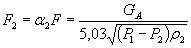 В какой форме не осуществляется подтверждение соответствия машин и (или) оборудования требованиям ТР ТС 010/2011 «Технический регламент Таможенного союза. О безопасности машин и оборудования», утвержденного решением комиссии Таможенного союза от 18.10.2011 № 823?Подтверждение соответствия машин и (или) оборудования требованиям настоящего технического регламента осуществляется в форме: сертификации аккредитованным органом по сертификации (оценке (подтверждению) соответствия) (далее – орган по сертификации), включенным в Единый реестр органов по сертификации и испытательных лабораторий (центров) Таможенного союза; декларирования соответствия на основании собственных доказательств и (или) полученных с участием органа по сертификации или аккредитованной испытательной лаборатории (центра), включенных в Единый реестр органов по сертификации и испытательных лабораторий (центров) Таможенного союза (далее – аккредитованная испытательная лаборатория (центр)).При какой концентрации паров углеводородов при производстве буровых работ с применением буровых растворов на углеводородной основе работы должны быть приостановлены, а люди выведены из опасной зоны?свыше 300 мг/м3Каково наименьшее допустимое расстояние от операторной до свечи для сброса газа, расположенных на одном нефтяном месторождении?60 мКаково максимальное значение температуры воды, используемой для гидравлического испытания сосуда (если конкретное значение не указано в технической документации изготовителя), согласно Федеральным нормам и правилам в области промышленной безопасности «Правила промышленной безопасности опасных производственных объектов, на которых используется оборудование, работающее под избыточным давлением», утвержденным приказом Ростехнадзора от 25.03.2014 № 116?40.0 Какое количество шаровых кранов необходимо иметь на буровой при вскрытии газовых пластов с аномально высоким давлением, сероводородсодержащих пластов?триКаким образом удаляются пробки на трубопроводах пневмотранспортной системы порошкообразных материалов в местах возможных отложений порошкообразного материала на опасных производственных объектах морского нефтегазового комплекса?устанавливаются продувочные клапаны с подводом сжатого воздухаЧто понимается под «обоснованием безопасности» согласно ТР ТС 010/2011 «Технический регламент Таможенного союза. О безопасности машин и оборудования», утвержденному решением комиссии Таможенного союза от 18.10.2011 № 823?"обоснование безопасности" - документ, содержащий анализ риска, а также сведения из конструкторской, эксплуатационной, технологической документации о минимально необходимых мерах по обеспечению безопасности, сопровождающий машины и (или) оборудование на всех стадиях жизненного цикла и дополняемый сведениями о результатах оценки рисков на стадии эксплуатации после проведения капитального ремонта;Возможность обнаружения каких дефектов обеспечивается при комбинированном намагничивании при проведении магнитопорошкового контроля технических устройств и сооружений в соответствии с РД 13-05-2006 «Методические рекомендации о порядке проведения магнитопорошкового контроля технических устройств и сооружений, применяемых и эксплуатируемых на опасных производственных объектах», утвержденным приказом Ростехнадзора от 13.12.2006 № 1072?6.2.15. При комбинированном намагничивании обеспечивается возможность одновременного обнаружения РАЗЛИЧНО ОРИЕНТИРОВАННЫХ ДЕФЕКТОВ.Какие из перечисленных внутрипромысловых трубопроводов не относятся к нефтепроводам согласно «Рекомендациям по проведению обследований внутрипромысловых трубопроводов нефтяных месторождений», утвержденным распоряжением Ростехнадзора от 25.01.2008 № 9-рп?ответ от обратного1. Нефтепроводы: а) внутриплощадочные: - на кустовых основаниях (от устья скважины до групповой замерной установки или точки врезки в нефтесборный коллектор); - на пунктах сбора и подготовки нефти. б) линейные нефтепроводы: - от групповых замерных установок до пунктов сбора и подготовки нефти; - от одиночных скважин (включая разведочные скважины) до точки врезки в нефтесборный коллекторКакой глубины трещины позволяет выявлять контроль в соответствии с РД 13-05-2006 «Методические рекомендации о порядке проведения магнитопорошкового контроля технических устройств и сооружений, применяемых и эксплуатируемых на опасных производственных объектах», утвержденным приказом Ростехнадзора от 13.12.2006 № 1072?1.8. Контроль по настоящему РД позволяет выявлять трещины шириной от ~1 мкм и глубиной от ~10 мкм и более.Какой должна быть температура вспышки бурового раствора на углеводородной основе?Температура вспышки раствора на углеводородной основе должна на 50 °C превышать максимально ожидаемую температуру раствора на устье скважиныКаким должен быть радиус опасной зоны при передвижении вышечно-лебедочного блока, других блоков и оборудования буровой установки на новую позицию, при испытании вышки, а также при аварийных работах, связанных с повышенными нагрузками на вышку?высота вышки плюс 10мКаково число расчетных вариантов выделения и разработки каждого эксплуатационного объекта в дополнениях к проектным документам нефтяных и газовых месторождений?8.2.1. Число расчетных вариантов по эксплуатационным объектам должно составлять: не менее трех — в технологической схеме, не менее двух — в проектах разработки и в дополнениях ко всем видам проектных документов.Какие мероприятия проводятся во время открытого фонтана на опасных производственных объектах морского нефтегазового комплекса при нахождении на участке ведения буровых работ второй буровой установки или других действующих скважин?прекращается бурение скважины и принимаются меры по прекращению добычи углеводородов из действующих скважинВ каком нормативном правовом акте установлен порядок лицензирования деятельности по проведению экспертизы промышленной безопасности?в) Постановление Правительства РФ от 04.07.2012 № 682 «О лицензировании деятельности по проведению экспертизы промышленной безопасности»К какому специальному оборудованию не применим ГОСТ Р 51365-2009 «Национальный стандарт Российской Федерации. Нефтяная и газовая промышленность. Оборудование для бурения и добычи. Оборудование устья скважины и фонтанное устьевое оборудование. Общие технические требования», утвержденный приказом Федерального агентства по техническому регулированию и метрологии от 15.12.2009 № 1070-ст?ответ от обратного1.2.Область применения Настоящий стандарт применим к следующему специальному оборудованию: а) Устьевое оборудование: - корпусы головок обсадных труб; - катушки головок обсадных труб; - катушки головок насосно-компрессорных труб (НКТ); - катушки переходные; - корпусы многоколонных головок и катушки; б) Соединители и фитинги: - соединители переходные; - переводники трубной головки; - соединители верхние; -тройники и крестовины; - устройства отбора проб жидкости; - переходные и промежуточные катушки; в) Подвески НКТ и обсадных труб: - подвески резьбовые; - подвески клиновые; г) Запорная арматура и штуцеры: - одноходовые краны; - многоходовые краны; - приводные задвижки; -задвижки, подготовленные для приводов; - контрольные клапаны; - штуцеры; - наземные и подводные предохранительные клапаны и приводы; - обратные клапаны; д) Конструкции соединителей [фланцевые, резьбовые, другие концевые соединители (ОЕС) и сварные]: - соединители под сварку; - соединители - заглушки; - соединители резьбовые; - переходные и промежуточные соединители; - пробки-заглушки; - пробки для извлечения клапанов; е) Прочее оборудование: - силовые приводы задвижек; - втулки с концевыми соединительными элементами; - герметизирующие устройства; - уплотнительные кольца; - инструменты для спуска и испытания (приложение 3); - сменные вкладыши (приложение 3).Какие перекачиваемые продукты, транспортируемые по подводной трубопроводной системе, относятся к категории «Е» согласно ГОСТ Р 54382-2011 «Национальный стандарт Российской Федерации. Нефтяная и газовая промышленность. Подводные трубопроводные системы. Общие технические требования», утвержденному приказом Федерального агентства по техническому регулированию и метрологии от 19.09.2011 № 231-ст?категория Е: Легковоспламеняющиеся и/или токсичные продукты, которые являются газами в условиях температуры окружающей среды и атмосферного давления и которые транспортируются в виде газов и/или жидкостей. Типовыми примерами могут быть водород, природный газ (не попадающий в категорию D), этан, этилен, сжиженный нефтяной газ (такой как пропан-бутан), газовый конденсат, аммиак и хлорДля какого из нижеперечисленных отказов предохранительного клапана не используют параметр «значение протечки» для оценки технического состояния?1 Потеря герметичности по отношению к внешней среде корпусных деталей и сварных соединений; 3 Потеря герметичности по отношению к внешней среде неподвижных соединений; 5 Невыполнение функции "открытие"; 6 Непредусмотренное регламентом выполнение функции "открытие"С какого момента в соответствии с Федеральным законом от 30.11.1995 № 187-ФЗ «О континентальном шельфе Российской Федерации» ликвидируются зоны безопасности вокруг искусственных островов, установок и сооружений, расположенных на континентальном шельфе Российской Федерации?с момента начала работ по созданию искусственных островов, установок, сооруженийНа какое давление должны быть опрессованы выкидные линии после концевых задвижек для противовыбросового оборудования, рассчитанного на давление до 210 кгс/см2 (21 МПа), после монтажа превенторной установки или спуска очередной обсадной колонны?50 кгс/см2 (5 МПа)По какой из приведенных формул определяется значение пробного давления (Рпр) при гидравлическом испытании криогенных сосудов при наличии вакуума в изоляционном пространстве согласно Федеральным нормам и правилам в области промышленной безопасности «Правила промышленной безопасности опасных производственных объектов, на которых используется оборудование, работающее под избыточным давлением», утвержденным приказом Ростехнадзора от 25.03.2014 № 116, где Рраб – разрешенное рабочее давление сосуда, МПа; [σ]20; [σ]t – допускаемые напряжения для материала сосуда или его элементов соответственно при 20 °С и расчетной температуре?Рпр=1,25Р-0,1Какую систему контроля воздушной среды должна предусматривать проектная документация на обустройство нефтяных, газовых и газоконденсатных месторождений?- автоматизированной системы контроля воздушной среды - обеспечение работающих в опасных зонах индивидуальными газоанализаторамиС какой частотой должны контролироваться параметры, влияющие на работоспособность подводной трубопроводной системы?Параметры, влияющие на работоспособность трубопроводной системы, должны контролироваться и оцениваться с частотой, позволяющей принимать меры по устранению неисправности до момента повреждения системы.Какое требование должно быть выполнено при обнаружении давления в межколонном пространстве скважины, вскрывшей пласты, содержащие в продукции сернистый водород, согласно Федеральным нормам и правилам в области промышленной безопасности «Правила безопасности в нефтяной и газовой промышленности», утвержденным приказом Ростехнадзора от 12.03.2013 № 101?При обнаружении давления в межколонном пространстве эксплуатация скважины должна быть прекращена. Решение о дальнейшей эксплуатации скважины принимается пользователем недр на основании результатов исследований и принятию мер по выявлению и устранению причин возникновения межколонного давления. Каким канатом должен быть обмотан буровой шланг при производстве буровых работ?мягким стальным канатом диаметром не менее 12,5 мм с петлями через каждые 1,0 - 1,5 м по всей длине.На какую величину гидростатическое давление в скважине, создаваемое столбом бурового раствора, должно превышать пластовое (поровое) давление для скважин глубиной до 1200 м (интервалов от 0 до 1200 м)?10—15 % — для скважин глубиной до 1200 м (интервалов от 0 до 1200 м), но не более 15 кгс/см2 (1,5 МПа)На какой рабочий диапазон температур рассчитано устьевое оборудование, имеющее класс «У»?-45....+45Что из перечисленного не относится к видам деятельности в области промышленной безопасности согласно Федеральному закону от 21.07.1997 № 116-ФЗ «О промышленной безопасности опасных производственных объектов»?Ответ от обратного! К видам деятельности в области промышленной безопасности относятся проектирование, строительство, эксплуатация, реконструкция, капитальный ремонт, техническое перевооружение, консервация и ликвидация опасного производственного объекта; изготовление, монтаж, наладка, обслуживание и ремонт технических устройств, применяемых на опасном производственном объекте; проведение экспертизы промышленной безопасности; подготовка и переподготовка работников опасного производственного объекта в необразовательных учреждениях.Ответ от обратного!Какой срок действия сертификата соответствия устанавливается для выпущенной партии машин и (или) оборудования согласно ТР ТС 010/2011 «Технический регламент Таможенного союза. О безопасности машин и оборудования», утвержденного решением комиссии Таможенного союза от 18.10.2011 № 823?Срок действия сертификата соответствия для выпущенной партии не устанавливается.С какой периодичностью проводится повторная проверка подводного трубопровода в соответствии с Федеральными нормами и правилами в области промышленной безопасности «Правила безопасности морских объектов нефтегазового комплекса», утвержденными приказом Ростехнадзора от 18.03.2014 № 105?не позднее одного года с начала эксплуатацииКакие опасные производственные объекты в зависимости от уровня потенциальной опасности аварий на них для жизненно важных интересов личности и общества относятся к III классу опасности в соответствии с установленными Федеральным законом от 21.07.1997 № 116-ФЗ «О промышленной безопасности опасных производственных объектов» критериями?опасные производственные объекты средней опасности;Какие данные из приведенных не должен определять регламент пуска сосуда (группы однотипных по конструкции сосудов, работающих в одинаковых условиях) в зимнее время согласно Федеральным нормам и правилам в области промышленной безопасности «Правила промышленной безопасности опасных производственных объектов, на которых используется оборудование, работающее под избыточным давлением», утвержденным приказом Ростехнадзора от 25.03.2014 № 116?Регламент пуска в зимнее время сосуда (группы однотипных по конструкции сосудов, работающих в одинаковых условиях) должен определять: а) минимальные значения давления рабочей среды и температуры воздуха, при которых возможен пуск сосуда в работу; б) порядок (график) повышения давления (от минимального давления пуска до рабочего) в сосуде при пуске в работу и снижения - при остановке; в) допустимую скорость повышения температуры стенки сосуда при пуске в работу и снижения - при остановке.Каково наименьшее допустимое расстояние от дожимной насосной станции до аппаратов воздушного охлаждения, расположенных на одном нефтяном месторождении?15 мКаким устройством должен быть оборудован электродегидратор согласно требованиям к эксплуатации электрообессоливающих установок подготовки нефти?585. Электродегидратор должен иметь устройство, отключающее напряжение при понижении уровня продукта в аппарате.Какие элементы конструкций и деталей могут быть проконтролированы вихретоковым контролем в соответствии с РД 13-03-2006 «Методические рекомендации о порядке проведения вихретокового контроля технических устройств и сооружений, применяемых и эксплуатируемых на опасных производственных объектах», утвержденным приказом Ростехнадзора от 13.12.2006 № 1072?Вихретоковым контролем не могут быть проконтролированы: элементы конструкций и детали с резкими изменениями магнитных или электрических свойств; с несплошностями, плоскости раскрытия которых параллельны контролируемой поверхности или составляют с ней угол менее 10°; сварные швы (за исключением указанных в п. 1.5)Какое из приведенных ниже требований не предъявляется к органу управления аварийной остановкой машины и (или) оборудования согласно требованиям ТР ТС 010/2011 «Технический регламент Таможенного союза. О безопасности машин и оборудования», утвержденного решением комиссии Таможенного союза от 18.10.2011 № 823?После приведения его в действие самостоятельно возвращаться в исходное положениеДопускается ли эксплуатация машин и (или) оборудования, если расположение их движущихся частей не исключает возможность получения травмы, согласно ТР ТС 010/2011 «Технический регламент Таможенного союза. О безопасности машин и оборудования», утвержденному решением комиссии Таможенного союза от 18.10.2011 № 823?Допускается, но должны применяться предупреждающие знаки и (или) надписи, предохранительные или защитные устройстваУкажите неверное утверждение в отношении органов управления пуска-остановки машины и (или) оборудования согласно 
ТР ТС 010/2011 «Технический регламент Таможенного союза. О безопасности машин и оборудования», утвержденному решением комиссии Таможенного союза от 18.10.2011 № 823.18. Каждая система машин и (или) оборудования должна оснащаться органом управления, с помощью которого она может быть безопасно полностью остановлена. Управление остановкой машины и (или) оборудования должно иметь приоритет над управлением пуском. После остановки машины и (или) оборудования источник энергии от приводов машины и (или) оборудования должен быть отключен, за исключением случаев, когда отключение источников энергии может привести к возникновению опасной ситуации. Системы управления машиной и (или) оборудованием (за исключением переносных машин с ручным управлением) должны оснащаться средствами экстренного торможения и аварийной остановки (выключения), если применение этих систем может уменьшить или предотвратить опасность.В течение какого срока должна храниться инженерно-техническая документация подводной трубопроводной системы?Инженерно-техническая документация должна храниться владельцем или подрядчиком по инженерной деятельности в течение, как минимум, 10 летЧто не входит в комплект эксплуатационной документации при поставке предохранительных клапанов прямого действия в обязательном порядке?В комплект ЭД в обязательном порядке должны входить паспорт и руководство по эксплуатации,Какими контрольно-измерительными приборами должна быть оборудована каждая нагнетательная линия установки гидропоршневых и струйных насосов?468. Каждая нагнетательная линия должна быть оборудована манометром и регулятором расхода рабочей жидкости.Каким способом запрещается снижать уровень жидкости в эксплуатационной колонне согласно требованиям к освоению и испытанию скважин?Снижение уровня жидкости в эксплуатационной колонне с использованием воздуха запрещается.Какие соединения не являются объектами вихретокового контроля конструкций в соответствии с РД 13-03-2006 «Методические рекомендации о порядке проведения вихретокового контроля технических устройств и сооружений, применяемых и эксплуатируемых на опасных производственных объектах», утвержденным приказом Ростехнадзора от 13.12.2006 № 1072?1.8. Объектами вихретокового контроля конструкций являются основной металл, клепаные и болтовые соединения и стыковые сварные швы (при условии снятия усиления сварного шва и обеспечения шероховатости не более Ra 2,5 мкм).Укажите неверное утверждение в отношении вариантов выделения и разработки каждого эксплуатационного объекта в проектных документах на нефтяные и газовые месторождения.ответ от обратного8.2.1 Проектный документ должен содержать несколько расчетных вариантов выделения и разработки каждого эксплуатационного объекта. Число расчетных вариантов по эксплуатационным объектам должно составлять: не менее трех — в технологической схеме, не менее двух — в проектах разработки и в дополнениях ко всем видам проектных документов. В проекте пробной эксплуатации и технологической схеме опытно-промышленной разработки количество расчетных вариантов не устанавливают.При каком повышении давления в нагнетательном трубопроводе происходит автоматическое отключение приводов буровых насосов?на 10 % выше допускаемогоДопускается ли применение технических устройств иностранного производства, не имеющих инструкции по безопасной эксплуатации и технического паспорта на русском языке, составленных заводом-изготовителем?не допускаетсяКакой вид управления должны иметь три регулируемых дросселя установленного заводского блока на скважинах, где ожидаемое давление на устье превышает 700 кгс/см² (70 МПа), согласно требованиям к монтажу и эксплуатации противовыбросового оборудования?На скважинах, где ожидаемое давление на устье превышает 700 кгс/см2 (70 МПа), устанавливается заводской блок с тремя регулируемыми дросселями - два с дистанционным и один с ручным управлением.В отношении какого из приведенных сосудов, работающих под избыточным давлением, применяются Федеральные нормы и правила в области промышленной безопасности «Правила промышленной безопасности опасных производственных объектов, на которых используется оборудование, работающее под избыточным давлением», утвержденные приказом Ростехнадзора от 25.03.2014 № 116?Правильный ответ в тестах: "Сосуды установленные на драгах и плавучих буровых установках".Какие данные могут не указываться в рабочем проекте на бурение скважин месторождений с высоким содержанием сернистого водорода?Ответ от противного. В рабочем проекте на бурение скважин должны быть указаны: - условия расчета обсадных и насосно-компрессорных (лифтовых) колонн исходя из порогового напряжения сталей труб, принимаемых не выше 0,75 от предела текучести; - методы и периодичность проверки износа и контроля коррозионного состояния бурильных, ведущих, НКТ и элементов трубных колонн; - типы колонных головок, методы их испытания и монтажа (без применения сварных соединений); - типы нейтрализаторов, методы и технология нейтрализации сернистого водорода в буровом растворе, а также расход реагентов для этих целей на весь процесс бурения скважины; - методы контроля содержания сернистого водорода и реагента- нейтрализатора в буровом растворе; - методы и средства проветривания рабочей зоны площадки буровой, подвышечного пространства и помещений буровой, включая помещения насосного блока и очистки бурового раствора; - мероприятия по защите людей и окружающей среды при процессах бурения, испытания и освоения скважины; - методы и средства контроля содержания сернистого водорода в воздухе рабочей зоны; - технология отделения газа от бурового раствора с последующим отводом на сжигание; - типы ингибиторов, их потребный объем при работах по освоению и испытанию скважин; - мероприятия по предупреждению и раннему обнаружению газонефтеводопроявлений; порядок сбора и хранения жидких продуктов в закрытых емкостях до нейтрализации и дальнейшей утилизации; метод контроля заполнения скважины при подъеме инструмента; - метод контроля вытесненного из скважины раствора при спуске инструмента; - тампонажные смеси, стойкие к действию сернистого водорода, для цементирования обсадных колонн.Для какой цели составляется технологическая схема опытно-промышленной разработки месторождения?Для проведения промышленных испытаний новой для данных геолого-физических условий системы или технологии разработки.Каково наименьшее допустимое расстояние от узла учета нефти и газа до кустовой насосной станции, расположенных на одном нефтяном месторождении?15 мНа каком расстоянии от печи должны располагаться вентили трубопроводов системы паротушения камеры сгорания печи с форсунками и коробки двойников в соответствии с требованиями к эксплуатации печей с панельными горелками и форсунками установок подготовки нефти согласно Федеральным нормам и правилам в области промышленной безопасности «Правила безопасности в нефтяной и газовой промышленности», утвержденным приказом Ростехнадзора от 12.03.2013 № 101?не менее 10м от печиКакой обзор для глаз специалиста должен быть обеспечен при визуальном и измерительном контроле сварных соединений в соответствии с РД 03-606-03 «Инструкция по визуальному и измерительному контролю», утвержденным постановлением Госгортехнадзора России от 11.06.2003 № 92?6.1.5. Для выполнения контроля должен быть обеспечен достаточный обзор для глаз специалиста. Подлежащая контролю поверхность должна рассматриваться под углом более 30° к плоскости объекта контроля и с расстояния до 600 мм (рис.1).Должны ли устанавливаться датчики стационарных автоматических газосигнализаторов в насосном помещении буровой установки в соответствии с требованиями к строительству, территориям, объектам обустройства месторождений с высоким содержанием сернистого водорода Федеральных норм и правил в области промышленной безопасности «Правила безопасности в нефтяной и газовой промышленности», утвержденных приказом Ростехнадзора от 12.03.2013 № 101?должны быть размещены в насосном помещении (2 штуки)Какие указатели должны быть на запорной арматуре (задвижках, кранах), устанавливаемой на трубопроводах опасных производственных объектов нефтегазодобывающих производств?"Открыто" и "Закрыто"Как в соответствии с ГОСТ Р 54483-2011 «Национальный стандарт Российской Федерации. Платформы морские для нефтегазодобычи», утвержденным приказом Федерального агентства по техническому регулированию и метрологии от 28.10.2011 № 503-ст, называется газ, содержащийся в грунтах и локализующийся на разных гипсометрических уровнях вблизи донной поверхности?придонный газКаков максимально допустимый угол наклона к горизонтали лестниц для обслуживания сосудов под давлением, имеющих высоту более 1,5 м, в соответствии с Федеральными нормами и правилами в области промышленной безопасности «Правила промышленной безопасности опасных производственных объектов, на которых используется оборудование, работающее под избыточным давлением», утвержденными приказом Ростехнадзора от 25.03.2014 № 116?50°С какой частотой должен пересматриваться и утверждаться вновь перечень газоопасных мест и работ на каждом опасном производственном объекте?388. На каждый ОПО должен быть разработан и утвержден перечень газоопасных мест и работ, который ежегодно должен пересматриваться и утверждаться вновь.В каком случае применяют пассивный способ теплового контроля технических устройств и сооружений в соответствии с РД 13-04-2006 «Методические рекомендации о порядке проведения теплового контроля технических устройств и сооружений, применяемых и эксплуатируемых на опасных производственных объектах», утвержденным приказом Ростехнадзора от 13.12.2006 № 1072?Для объектов контроля, изготовление, строительство, монтаж, ремонт, реконструкция и (или) эксплуатация которых сопровождается выделением (поглощением) тепла в различных зонах, применяют пассивный способ теплового контроля, используемый в процессе эксплуатации технических устройств и сооруженийЧто не должен включать процесс проектирования платформы в соответствии с ГОСТ Р 54483-2011 «Национальный стандарт Российской Федерации. Платформы морские для нефтегазодобычи», утвержденным приказом Федерального агентства по техническому регулированию и метрологии от 28.10.2011 № 503-ст?ответ от обратногоКак классифицируют нагрузки, действующие на морские платформы, в соответствии с ГОСТ Р 54483-2011 «Национальный стандарт Российской Федерации. Платформы морские для нефтегазодобычи», утвержденным приказом Федерального агентства по техническому регулированию и метрологии от 28.10.2011 № 503-ст?Нагрузки классифицируют по изменчивости во времени, способу приложения и реакции конструкции.Каким документом устанавливаются технические характеристики и комплектность оборудования буровой установки нефтегазодобывающих производств при производстве буровых работ?устанавливаются рабочим проектом.На какой максимальный период составляется технологическая схема опытно-промышленной разработки месторождения (залежей или участков залежей) согласно ГОСТ Р 55414-2013 «Месторождения газовые, газоконденсатные, нефтегазовые и нефтегазоконденсатные. Требования к техническому проекту разработки», утвержденному приказом Федерального агентства по техническому регулированию и метрологии от 06.05.2013 № 66-ст?5 летВ каких целях проводится техническое диагностирование по группам однотипных элементов сосуда, работающего под давлением, в пределах его срока службы (ресурса) согласно Федеральным нормам и правилам в области промышленной безопасности «Правила промышленной безопасности опасных производственных объектов, на которых используется оборудование, работающее под избыточным давлением», утвержденным приказом Ростехнадзора от 25.03.2014 № 116?В пределах срока службы (ресурса), установленного изготовителем, или нормативным правовым актом, или экспертной организацией по результатам экспертизы промышленной безопасности для оборудования под давлением, в конструкции которого имеются элементы, работающие в условиях ползучести, допускается в целях продления их ресурса проведение технического диагностирования поэлементно, то есть по группам однотипных (по сортаменту, марке стали и параметрам эксплуатации) элементов с оформлением результатов согласно пункту 413 настоящих ФНП. Результаты указанных работ учитывает экспертная организация при определении объема и методов технического диагностирования, неразрушающего и разрушающего контроля, выполняемых в рамках экспертизы промышленной безопасности указанного оборудования в целом при наступлении установленного срока ее проведенияКакие размеры должен иметь люк для обслуживания емкостей циркуляционной системы буровых установок?не менее 600х700 ммКак часто проводится техническое освидетельствование сосудов, работающих под давлением, в соответствии с Федеральными нормами и правилами в области промышленной безопасности «Правила промышленной безопасности опасных производственных объектов, на которых используется оборудование, работающее под избыточным давлением», утвержденными приказом Ростехнадзора от 25.03.2014 № 116?Объем, методы и периодичность технических освидетельствований сосудов (за исключением баллонов) должны быть определены изготовителем и указаны в руководстве (инструкции) по эксплуатации. В случае отсутствия таких указаний периодичность технических освидетельствований в пределах срока службы сосудов должна соответствовать требованиям, указанным в приложении N 4 к настоящим ФНП.Какое из утверждений в отношении резервуара или группы резервуаров является верным согласно Федеральным нормам и правилам в области промышленной безопасности «Правила безопасности в нефтяной и газовой промышленности», утвержденным приказом Ростехнадзора от 12.03.2013 № 101?768. Резервуары или группы резервуаров должны быть ограждены сплошным валом или стенами, рассчитанным на гидростатическое давление разлившейся жидкости при разрушении резервуара. Свободный от застройки объем внутри ограждения должен быть не менее объема наибольшего резервуара в группеНа какое давление проводится опрессовка линий глушения и дросселирования при спуске секций райзера с подводного противовыбросового оборудования при формировании подводного устья скважины?не менее максимально ожидаемого на устье скважины.Должны ли быть определены в руководстве (инструкции) по эксплуатации меры для предотвращения использования не по назначению машины и (или) оборудования после достижения назначенного ресурса или назначенного срока службы машины и (или) оборудования согласно ТР ТС 010/2011 «Технический регламент Таможенного союза. О безопасности машин и оборудования», утвержденному решением комиссии Таможенного союза от 18.10.2011 № 823?При проектировании машины и (или) оборудования в руководстве (инструкции) по эксплуатации должны быть определены меры для предотвращения использования не по назначению машины и (или) оборудования после достижения назначенного ресурса или назначенного срока службы.К какому виду ответственности привлекаются эксперты в области промышленной безопасности, совершившие при проведении экспертизы промышленной безопасности административные правонарушения, предусмотренные Федеральным законом от 30.12.2001 № 195-ФЗ «Кодекс Российской Федерации об административных правонарушениях»?Эксперты в области промышленной безопасности, совершившие при проведении экспертизы промышленной безопасности административные правонарушения, предусмотренные настоящей статьей, несут административную ответственность как должностные лица.Какие объекты из перечисленных являются объектами вихретокового контроля в соответствии с РД 13-03-2006 «Методические рекомендации о порядке проведения вихретокового контроля технических устройств и сооружений, применяемых и эксплуатируемых на опасных производственных объектах», утвержденным приказом Ростехнадзора от 13.12.2006 № 1072?Объектами вихретокового контроля конструкций являются основной металл, клепаные и болтовые соединения и стыковые сварные швы (при условии снятия усиления сварного шва и обеспечения шероховатости не более R 2,5 мкм).Какие требования устанавливает СП 11-114-2004 «Свод правил по инженерным изысканиям для строительства. Инженерные изыскания на континентальном шельфе для строительства морских нефтегазопромысловых сооружений», одобренный письмом Госстроя России от 11.05.2004 № ЛБ-21?Общие технические требования и правила, состав и объемы инженерно-геодезических, инженерно-геологических, инженерно-гидрометеорологических изысканий, выполняемых на соответствующих этапах (стадиях) освоения и использования территории на континентальном шельфе для строительства морских нефтегазопромысловых сооружений, включая разработку предпроектной и проектной документации, строительство (реконструкцию), эксплуатацию и ликвидацию(консервацию) морских нефтегазопромысловых сооружений.В каком документе указывается рабочее давление, на которое настраивают предохранительный клапан прямого действия, согласно ГОСТ 31294-2005 «Межгосударственный стандарт. Клапаны предохранительные прямого действия. Общие технические условия», утвержденному приказом Ростехрегулирования от 28.04.2008 № 91-ст?Конкретное рабочее давление, на которое настраивают клапан, указывают в паспорте.При каких испытаниях проверяется масса предохранительных клапанов прямого действия?Массу клапанов проверяют при периодических испытаниях.Как проводятся продувка и разрядка скважин, трубопроводов, сепараторов и другого технологического оборудования морской стационарной платформы и плавучего технологического комплекса?через блок продувки и разрядки.Где запрещается размещать установки подготовки нефти и газа согласно требованиям к обустройству нефтяных, газовых и газоконденсатных месторождений?на пониженных и других участках рельефа местности с плохим естественным проветриванием, а также в районах с преобладающими ветрами, со скоростью до 1 м/с, длительными или часто повторяющимися штилями, инверсиями, туманами (за год более 30 - 40%, в течение зимы более 50 - 60% дней)Каково наименьшее допустимое расстояние от производственно-бытового блока до блока газораспределительной аппаратуры, расположенных на одном нефтяном месторождении?30 мЗона периодического смачивания морской платформы в соответствии с ГОСТ Р 54483-2011 «Национальный стандарт Российской Федерации. Платформы морские для нефтегазодобычи», утвержденным приказом Федерального агентства по техническому регулированию и метрологии от 28.10.2011 № 503-ст, должна быть определена с учетом:с учетом высотных отметок платформы, диапазона приливов, колебаний уровня моря, отметок гребня и подошвы волны.На что распространяется ГОСТ Р 54483-2011 «Национальный стандарт Российской Федерации. Платформы морские для нефтегазодобычи», утвержденный приказом Федерального агентства по техническому регулированию и метрологии от 28.10.2011 № 503-ст?на морские стационарные нефтегазопромысловые платформы, за исключением самоподъемных буровых установок и искусственных островов.Чем оборудуется продувочный кран насоса для перекачки нефти центрального пункта сбора нефти морского нефтегазового комплекса?трубкой для сброса нефти в сборную емкость.Что предотвращает повышение внутреннего давления в какой-либо части подводной трубопроводной системы до избыточного уровня, согласно ГОСТ Р 54382-2011 «Национальный стандарт Российской Федерации. Нефтяная и газовая промышленность, Подводные трубопроводные системы, Общие технические требования», утвержденному приказом Федерального агентства по техническому регулированию и метрологии от 19.08.2011 № 231-ст?Система контроля давления, состоящая из: - системы регулировки давления; - системы аварийной защиты от превышения давления; - соответствующих контрольно-измерительных приборов и сигнальных систем.В какой очередности выполняется капиллярный контроль при проведении контроля одного объекта несколькими видами неразрушающего контроля согласно РД 13-06-2006 «Методические рекомендации о порядке проведения капиллярного контроля технических устройств и сооружений, применяемых на опасных производственных объектах», утвержденному приказом Ростехнадзора от 13.12.2006 № 1072?1.21. При проведении контроля одного объекта несколькими видами капиллярный контроль выполняется до ультразвукового и магнитопорошкового контроля. В случае проведения капиллярного контроля после магнитопорошкового объект контроля подлежит размагничиванию и очистке полостей несплошностей в соответствии с требованиями настоящего документа.Какое требование к экспертной организации по выданным заключениям экспертизы промышленной безопасности указано верно согласно Федеральным нормам и правилам в области промышленной безопасности «Правила проведения экспертизы промышленной безопасности», утвержденным приказом Ростехнадзора от 14.11.2013 № 538?а) Учет выданных заключений экспертизы и хранение их копий.Допускается ли на аппаратах колонного типа устанавливать предохранительный клапан на трубопроводе газа, выходящего сверху аппарата, до поступления газа в конденсатор?Допускается на аппаратах колонного типа устанавливать предохранительный клапан на трубопроводе газа, выходящего сверху аппарата, до поступления газа в конденсатор.Какую проверку предусматривает измерительный контроль переходов, изготовленных методами подкатки (последовательного обжима), осадки в торец и вальцовкой листовой стали с последующей сваркой согласно РД 03-606-03 «Инструкция по визуальному и измерительному контролю», утвержденному постановлением Госгортехнадзора России от 11.06.2003 № 92?Измерительный контроль переходов, изготовленных методами подкатки (последовательного обжима), осадки в торец и вальцовкой листовой стали с последующей сваркой предусматривает проверку: - размеров углублений и рисок на внутренней поверхности обжатого конца, носящих характер ужимин; - утолщения стенки на конической части перехода; - формы и размеров шва, отсутствия недопустимых поверхностных дефектовКакое максимальное количество скважин в группе может быть на кустовой площадке?не более восьмиКакая максимальная депрессия на стенки скважины может быть при бурении с давлением на забое меньшим, чем пластовое давление?При бурении с давлением на забое меньшим, чем пластовое давление, депрессия на стенки скважины должна быть не более 15% эффективных скелетных напряжений (разница между горным и поровым давлением пород).На каких стадиях не предусмотрено проведение визуального и измерительного контроля материала (полуфабрикатов, заготовок, деталей) и сварных соединений в соответствии с РД 03-606-03 «Инструкция по визуальному и измерительному контролю», утвержденным постановлением Госгортехнадзора России от 11.06.2003 № 92?3.1. Визуальный и измерительный контроль материала (полуфабрикатов, заготовок, деталей) и сварных соединений проводят на следующих стадиях: входного контроля; изготовления деталей, сборочных единиц и изделий; подготовки деталей и сборочных единиц к сборке; подготовки деталей и сборочных единиц к сварке; сборки деталей и сборочных единиц под сварку; процесса сварки; контроля готовых сварных соединений и наплавок; исправления дефектных участков в материале и сварных соединениях (наплавках); оценки состояния материала и сварных соединений в процессе эксплуатации технических устройств и сооружений, в том числе по истечении установленного срока их эксплуатации.Когда осуществляется присвоение класса опасности опасному производственному объекту согласно Федеральному закону от 21.07.1997 № 116-ФЗ «О промышленной безопасности опасных производственных объектов»?б) При его регистрации в государственном реестреКакая из перечисленных зон не относится к зонам морских платформ в соответствии с установленными требованиями по обитаемости с учетом основных и специфических факторов среды?ответ от обратного 3.10 жилая зона: Часть МП, предназначенная для размещения обслуживающего персонала. 3.11 зона вспомогательного оборудования: Часть МП, в которой находится вспомогательное оборудование, не связанное непосредственно с бурением и эксплуатацией скважин и не предназначенное для этого. 3.12 зона бурения: Часть МП, в которой находится оборудование, предназначенное для бурения скважин. 3.13 технологическая зона: Часть МП, в которой находится оборудование, предназначенное для выполнения технологических процессов добычи, сбора, переработки и транспортировки продукции скважин с МП. 3.14 посадочная площадка: Элемент МП, предназначенный для посадки людей.На какой стадии разработки месторождения в соответствии с ГОСТ Р 53710-2009 «Национальный стандарт Российской Федерации. Месторождения нефтяные и газонефтяные. Правила проектирования разработки», утвержденным приказом Федерального агентства по техническому регулированию и метрологии от 15.12.2009 № 1152-ст, необходимо составлять проект разработки месторождения?после завершения бурения не менее 70% скважин основного фонда по технологической схеме разработкиКакой документ является основанием для разработки проектного документа на разработку нефтяного или газового месторождения?Основанием для разработки является лицензия на пользование недрами, выданная в порядке, установленном законодательством Российской Федерации о недрах, на базе запасов, числящихся на государственном балансе на начало года составления проектного документа или прошедших государственную экспертизу на дату представления документа на рассмотрение в федеральный орган управления государственным фондом недр или его территориальные органы.На основании каких параметров должно быть выполнено согласование двух подводных трубопроводных систем?на основании максимального аварийного давленияКакие факторы должны быть учтены при проектировании морской нефтегазовой стационарной платформы для ее нормального функционирования в течение всего срока эксплуатации?5.5 Эксплуатационные требования 5.6 Технические требования (5.6.1 Наличие обслуживающего персонала 5.6.2 Направления скважин и стояки подводных трубопроводов 5.6.3 Требования к расположению оборудования и материалов 5.6.4 Перевозка персонала и материалов 5.6.5 Колебания и вибрации) 5.7 Дополнительные требования 5.8 Местоположение и ориентация 5.9 Конструктивные решения 5.10 Окружающие условия 5.11 Строительство 5.12 Вывод из эксплуатации, консервация и демонтаж 5.10.1.2 Ветер 5.10.1.3 Волны 5.10.1.4 Колебания уровня и глубина моря 5.10.1.5 Течения 5.10.1.6 Морское обрастание 5.10.1.7 Лед и снег 5.10.1.8 Температура 5.10.1.9 Прочая гидрометеорологическая информацияВ расположенных на какой высоте от поверхности земли (площадки или пола) в местах прохода людей над трубопроводами должны быть устроены переходные мостки согласно Федеральным нормам и правилам в области промышленной безопасности «Правила безопасности в нефтяной и газовой промышленности», утвержденным приказом Ростехнадзора от 12.03.2013 № 101?более 0,75 мУкажите неверное утверждение в отношении основных требований к безопасности машин и (или) оборудования согласно ТР ТС 010/2011 «Технический регламент Таможенного союза. О безопасности машин и оборудования», утвержденному решением комиссии Таможенного союза от 18.10.2011 № 823.ОТ ОБРАТНОГО: 11. В случае если вес, размер либо форма машины и (или) оборудования либо их различных частей не позволяют перемещать их вручную, машина и (или) оборудование либо каждая их часть должны: - ОСНАЩАТЬСЯ устройствами для подъема механизмом; - ИМЕТЬ ТАКУЮ конфигурацию, чтобы можно было применить стандартные подъемные средства.Какой должна быть высота отбортовки при проектировании настила палубы ледостойких морских стационарных платформ для предотвращения загрязнения морской среды отходами производства в процессе бурения, опробования и эксплуатации скважин?не менее 200ммВ каком случае применяют активный способ теплового контроля технических устройств и сооружений в соответствии с РД 13-04-2006 «Методические рекомендации о порядке проведения теплового контроля технических устройств и сооружений, применяемых и эксплуатируемых на опасных производственных объектах», утвержденным приказом Ростехнадзора от 13.12.2006 № 1072?1.7. Для объектов, изготовление, строительство, монтаж, ремонт, реконструкция и (или) эксплуатация которых не сопровождается выделением (поглощением) тепла, проведение теплового контроля требует дополнительной тепловой стимуляции, для чего применяют активный способ теплового контроля.С какой целью проводят визуальный контроль материала и сварных соединений при эксплуатации, техническом диагностировании (освидетельствовании) технических устройств и сооружений в соответствии с РД 03-606-03 «Инструкция по визуальному и измерительному контролю», утвержденным постановлением Госгортехнадзора России от 11.06.2003 № 92?Визуальный контроль материала и сварных соединений выполняют с целью выявления поверхностных повреждений (трещин, коррозионных повреждений, деформированных участков, наружного износа элементов и т.д.), образовавшихся в процессе эксплуатации изделийКакова допустимая горизонтальная видимость для проведения работ на высоте по монтажу, демонтажу и ремонту вышек и мачт, а также передвижения вышек в вертикальном положении в соответствии с требованиями к подготовительным и вышкомонтажным работам согласно Федеральным нормам и правилам в области промышленной безопасности «Правила безопасности в нефтяной и газовой промышленности», утвержденным приказом Ростехнадзора от 12.03.2013 № 101?более 20 мКаким обычно принимается коэффициент надежности для предельных состояний эксплуатационной пригодности в соответствии с общими требованиями к нагрузкам и их сочетаниям при проектировании морских платформ для нефтегазодобычи?1.0Какое наказание для юридических лиц влечет дача заведомо ложного заключения экспертизы промышленной безопасности, если это действие не содержит уголовно наказуемого деяния, согласно Федеральному закону от 30.12.2001 № 195-ФЗ «Кодекс Российской Федерации об административных правонарушениях»?б) Дача заведомо ложного заключения экспертизы промышленной безопасности, если это действие не содержит уголовно наказуемого деяния, - влечет наложение административного штрафа на юридических лиц - от трехсот тысяч до пятисот тысяч рублей.Какова периодичность проверки состояния ограничителя грузоподъемности лебедки и ограничителя подъема талевого блока?перед началом работы каждой вахты (смены)Какие из перечисленных ниже машин и (или) оборудование подлежат оценке соответствия согласно требованиям ТР ТС 010/2011«Технический регламент Таможенного союза. О безопасности машин и оборудования», утвержденного решением комиссии Таможенного союза от 18.10.2011 № 823?Машины и (или) оборудование, выпускаемые в обращение на единой таможенной территории Таможенного союзаК взрывоопасной зоне какого класса относится подроторное пространство буровой установки в соответствии с Федеральными нормами и правилами в области промышленной безопасности «Правила безопасности морских объектов нефтегазового комплекса», утвержденными приказом Ростехнадзора от 18.03.2014 № 105?Зона 2Укажите неверное утверждение в отношении понятия месторождения углеводородов в соответствии с правилами проектирования разработки нефтяных и газовых месторождений.От обратного. Верное утверждение: месторождение углеводородов - совокупность залежей углеводородов, приуроченных к одной или нескольким ловушкам, контролируемым единым структурным элементом и расположенным на одной локальной площади.Сколько классов местоположения подводной трубопроводной системы предусматривается в ГОСТ Р 54382-2011 «Национальный стандарт Российской Федерации. Нефтяная и газовая промышленность. Подводные трубопроводные системы. Общие технические требования», утвержденном приказом Федерального агентства по техническому регулированию и метрологии от 19.09.2011 № 231-ст?Два класса 1 - Зона редкого присутствия человека вдоль трассы трубопровода 2 - Часть трубопровода, райзера в зоне около платформы (с персоналом) или в зонах с интенсивной человеческой деятельностью. При определении класса местоположения 2 следует основываться на соответствующем анализе рисков. Если такой анализ не проводится, то должно быть принято минимальное расстояние в 500 мК какому из перечисленных терминов в соответствии с Федеральным законом от 30.11.1995 № 187-ФЗ «О континентальном шельфе Российской Федерации» относятся «гибко или стационарно закрепленные в соответствии с проектной документацией на их создание по месту расположения на континентальном шельфе Российской Федерации стационарные и плавучие (подвижные) буровые установки (платформы), морские плавучие (передвижные) платформы, морские стационарные платформы и другие объекты, а также подводные сооружения (включая скважины)»?установки, сооруженияНа сколько групп подразделяются морские стационарные сооружения на грунте по характеру (способу) закрепления при инженерно-геологических изысканиях для технико-экономического обоснования проекта на строительство морских нефтегазопромысловых сооружений на континентальном шельфе?5 группКак осуществляется вывод отработанного воздуха от циклонов на опасных производственных объектах морского нефтегазового комплекса?осуществляется с одной из противоположных сторон ОПО МНГК в зависимости от направления ветраКаково минимальное время выдержки при установившемся пробном давлении при испытании на прочность предохранительного клапана в сборе номинального диаметра свыше 200?не менее 3 мин.Какое из перечисленных событий на опасном производственном объекте нефтегазового комплекса относится к инциденту?отказ или повреждение технических устройств, применяемых на опасном производственном объекте, отклонение от установленного режима технологического процессаУкажите верное утверждение в отношении границ горного отвода для подземных хранилищ газа и продуктов переработки углеводородов, создаваемых в соляных пластах.2.2. ...Для подземных хранилищ газа и продуктов переработки углеводородов, создаваемых в соляных пластах, границей горного отвода служат границы геометрического тела, сферического или цилиндрического вида, в которое вписываются камеры выщелачивания плюс не менее 5 м по вертикали и 25 м по горизонтали.В каком случае запрещается использование талевых канатов буровых установок нефтегазодобывающих производств?Запрещается использование канатов, если: - одна из прядей оборвана, вдавлена или на канате имеется выдавление (расслоение) проволок в одной или нескольких прядях; - выдавлен сердечник каната или пряди; - на канате имеется деформация в виде волнистости, корзинообразности, местного увеличения или уменьшения диаметра каната; - число оборванных проволок на шаге свивки каната диаметром до 0,02 м составляет более 5%, а на канате диаметром свыше 0,02 м - более 10%; - на канате имеется скрутка ("жучок"), перегиб, залом; - в результате поверхностного износа, коррозии диаметр каната уменьшился на 7% и более; при уменьшении диаметра наружных проволок каната в результате их износа, коррозии на 40% и более; на нем имеются следы пребывания в условиях высокой температуры (цвета побежалости, окалины) или короткого электрического замыкания (оплавление от электрической дуги).Какие надписи должны иметь все контрольно-измерительные приборы, используемые на опасных производственных объектах нефтегазодобывающих производств?надписи с указанием измеряемых параметров.В каком случае при проведении пневматических испытаний эксплуатируемого сосуда допускается использовать в качестве нагружающей среды газообразную рабочую среду объекта испытаний согласно Федеральным нормам и правилам в области промышленной безопасности «Правила промышленной безопасности опасных производственных объектов, на которых используется оборудование, работающее под избыточным давлением», утвержденным приказом Ростехнадзора от 25.03.2014 № 116?В технически обоснованных случаях, предусмотренных изготовителем, при проведении пневматических испытаний, при эксплуатации оборудования допускается использовать в качестве нагружающей среды газообразную рабочую среду объекта испытанийКаково наименьшее допустимое расстояние от канализационной емкости до установки подготовки газа, расположенных на одном нефтяном месторождении?9 мКакое из перечисленных требований к организациям на проведение экспертизы промышленной безопасности является верным согласно Федеральным нормам и правилам в области промышленной безопасности «Правила проведения экспертизы промышленной безопасности», утвержденным приказом Ростехнадзора от 14.11.2013 № 538?15. Экспертизу проводят организации, имеющие лицензию на деятельность по проведению экспертизы промышленной безопасности, за счет средств заказчика на основании договора. В случае проведения экспертизы организациями, находящимися в ведении Федеральной службы по экологическому, технологическому и атомному надзору, стоимость проведения экспертизы определяется в соответствии с Методикой определения размера платы за оказание услуги по экспертизе промышленной безопасности, утвержденной приказом Федеральной службы по экологическому, технологическому и атомному надзору от 14 февраля 2012 г. N 97 (зарегистрирован Министерством юстиции Российской Федерации 20 марта 2012 г. регистрационный N 23523; Бюллетень нормативных актов федеральных органов исполнительной власти, 2012 г., N 21). 16. Организации, имеющей лицензию на проведение экспертизы промышленной безопасности, запрещается проводить данную экспертизу в отношении опасных производственных объектов, принадлежащих на праве собственности или ином законном основании ей или лицам, входящим с ней в одну группу лиц в соответствии с антимонопольным законодательством Российской Федерации, а также в отношении иных объектов экспертизы, связанных с такими опасными производственными объектами. Заключение экспертизы, составленное с нарушением данного требования, не может быть использовано для целей, установленных законодательством Российской ФедерацииНа какой срок допускается продлевать действие технологического регламента при наличии изменений и дополнений, внесение которых не затрудняет пользование технологическим регламентом на опасных производственных объектах, согласно Федеральным нормам и правилам в области промышленной безопасности «Правила безопасности в нефтяной и газовой промышленности», утвержденным приказом Ростехнадзора от 12.03.2013 № 101?продлевается еще на 5 лет, но не более одного раза.Укажите неверное утверждение в отношении области применения ТР ТС 010/2011 «Технический регламент Таможенного союза. О безопасности машин и оборудования», утвержденного решением комиссии Таможенного союза от 18.10.2011 № 823.Настоящий технический регламент распространяется на машины и (или) оборудование, выпускаемое в обращении на единой таможенной территории Таможенного союзаКаким испытаниям подвергают материал кольцевых прокладок оборудования для бурения и добычи нефти и газа согласно ГОСТ Р 51365-2009 «Национальный стандарт Российской Федерации. Нефтяная и газовая промышленность. Оборудование для бурения и добычи. Оборудование устья скважины и фонтанное устьевое оборудование. Общие технические требования», утвержденному приказом Федерального агентства по техническому регулированию и метрологии от 15.12.2009 № 1070-ст?на твердостьКаким должен быть условный проход патрубка в стенке вертикального цилиндрического стального резервуара для нефти и нефтепродуктов при толщине обечайки патрубка 6 мм и расстоянии от стенки до фланца 150 мм согласно ГОСТ 31385-2008 «Межгосударственный стандарт. Резервуары вертикальные цилиндрические стальные для нефти и нефтепродуктов», утвержденному приказом Ростехрегулирования от 31.07.2009 № 274-ст?80-100 ммЧто из нижеперечисленного не является верным геологическим критерием при выделении эксплуатационных объектов, состоящих из нескольких пластов, при проектировании нефтяных и газовых месторождений?Правильный ответ в тестах: "Объединяемые пласты должны принадлежать к РАЗЛИЧНЫМ этажам нефтеносности"Какое из нижеперечисленных определений соответствует понятию «безопасность продукции и связанных с ней процессов производства, эксплуатации, хранения, перевозки, реализации и утилизации» в соответствии с Федеральным законом от 27.12.2002 № 184-ФЗ «О техническом регулировании»?г) Состояние, при котором отсутствует недопустимый риск, связанный с причинением вреда жизни или здоровью граждан, имуществу физических или юридических лиц, государственному или муниципальному имуществу, окружающей среде, жизни или здоровью животных и растенийКакие дефекты не могут быть выявлены при проведении магнитопорошкового контроля в элементах конструкций и в деталях технических устройств и сооружений в соответствии с РД 13-05-2006 «Методические рекомендации о порядке проведения магнитопорошкового контроля технических устройств и сооружений, применяемых и эксплуатируемых на опасных производственных объектах», утвержденным приказом Ростехнадзора от 13.12.2006 № 1072?Ответ: Магнитопорошковый контроль проводят с целью выявления поверхностных и подповерхностных дефектов в стальных ферромагнитных конструкциях и деталях технических устройств и сооружений. 1.9. При проведении магнитопорошкового контроля могут быть выявлены выходящие на поверхность трещины (шлифовочные, ковочные, штамповочные, деформационные и др.), волосовины, расслоения, закаты в поковках, прокате и в литых деталях, а также сварочные дефекты (трещины, непровары, шлаковые включения и др.) в элементах конструкций и в деталях технических устройств и сооруженийКаким должно быть давление опрессовки нагнетательных трубопроводов для цементирования согласно требованиям безопасности к процессу крепления ствола скважины?отпрессованы на полуторакратное ожидаемое рабочее давление.Какими документами устанавливается порядок проведения экспертизы промышленной безопасности согласно Федеральному закону от 21.07.1997 № 116-ФЗ «О промышленной безопасности опасных производственных объектов»?в) Приказ Ростехнадзора от 14.11.2013 N 538 "Об утверждении федеральных норм и правил в области промышленной безопасности "Правила проведения экспертизы промышленной безопасности"Какими знаниями из перечисленных не должен обладать эксперт в области промышленной безопасности согласно Федеральным нормам и правилам в области промышленной безопасности «Правила проведения экспертизы промышленной безопасности», утвержденным приказом Ростехнадзора от 14.11.2013 № 538?От обратного. Определять соответствие объектов экспертизы промышленной безопасности требованиям промышленной безопасности путем проведения анализа материалов, предоставленных на экспертизу промышленной безопасности, и фактического состояния технических устройств, применяемых на опасных производственных объектах, зданий и сооружений на опасных производственных объектах, подготавливать заключение экспертизы промышленной безопасности и предоставлять его руководителю организации, проводящей экспертизу промышленной безопасности; обеспечивать объективность и обоснованность выводов заключения экспертизы; обеспечивать сохранность документов и конфиденциальность сведений, представленных на экспертизуКаково наименьшее допустимое расстояние от факела сжигания газа до линии электропередач (ВЛ 6 кВ и выше)?60 мПо какому критерию не предъявляются требования к эксперту третьей категории согласно Федеральным нормам и правилам в области промышленной безопасности «Правила проведения экспертизы промышленной безопасности», утвержденным приказом Ростехнадзора от 14.11.2013 № 538?Иметь опыт проведения экспертиз промышленной безопасностиКакие сварные соединения технических устройств и сооружений не подлежат капиллярному контролю в соответствии с РД 13-06-2006 «Методические рекомендации о порядке проведения капиллярного контроля технических устройств и сооружений, применяемых и эксплуатируемых на опасных производственных объектах», утвержденным приказом Ростехнадзора от 13.12.2006 № 1072?1.16. Сварные соединения, покрытые оплавленным флюсом, герметиком, эмалью, лакокрасочными покрытиями, а также закрытые приваренными подкладками, капиллярному контролю не подлежатКак должна быть устроена дренажная система технологического оборудования и трубопроводов?Герметичная, закрытая дренажная система для полного слива токсичных и взрывопожароопасных жидкостей (включая емкости для их нейтрализации, линии подачи на установки термического обезвреживания либо до установки по закачке этих веществ в поглощающие скважины)Какой из нижеперечисленных отказов предохранительных клапанов прямого действия не относится к существенному?1 Потеря герметичности по отношению к внешней среде корпусных деталей и сварных соединений; 2 Потеря герметичности по отношению к внешней среде подвижных соединений; 5 Невыполнение функции "открытие"Как согласно ГОСТ 31294-2005 «Межгосударственный стандарт. Клапаны предохранительные прямого действия. Общие технические условия», утвержденному приказом Ростехрегулирования от 28.04.2008 № 91-ст, классифицируют предохранительные клапаны по типу уплотнения подвижных элементов?Клапаны классифицируют по типу уплотнения подвижных элементов: сильфонные, несильфонные;Допускается ли сброс контейнеров с взрывчатыми материалами в море при аварийной ситуации на морской стационарной платформе, плавучей буровой установке, морской эстакаде с приэстакадными нефтегазодобывающими и буровыми площадками или на плавучем технологическом комплексе (выброс, пожар) при невозможности срочной перегрузки взрывчатых материалов на спасательное или дежурное судно?допускается (по указанию начальника ОПО МНГК)Что должно быть выполнено в соответствии с Федеральными нормами и правилами в области промышленной безопасности «Правила безопасности морских объектов нефтегазового комплекса», утвержденными приказом Ростехнадзора от 18.03.2014 № 105, для сбора отработанного бурового раствора, шлама при очистке бурового раствора?устанавливаются специальные контейнеры.Какие перекачиваемые продукты, транспортируемые по подводной трубопроводной системе, относятся к категории «А» согласно ГОСТ Р 54382-2011 «Национальный стандарт Российской Федерации. Нефтяная и газовая промышленность. Подводные трубопроводные системы. Общие технические требования», утвержденному приказом Федерального агентства по техническому регулированию и метрологии от 19.09.2011 № 231-ст?Категория А: Обычные невоспламеняющиеся жидкости на водной основеВ отношении опасных производственных объектов какого класса опасности вправе участвовать эксперты третьей категории при проведении экспертизы промышленной безопасности согласно Федеральным нормам и правилам в области промышленной безопасности «Правила проведения экспертизы промышленной безопасности», утвержденным приказом Ростехнадзора от 14.11.2013 № 538?объектов III и IV классов опасностиКакие из перечисленных внутрипромысловых трубопроводов относятся к водоводам высокого давления согласно «Рекомендациям по проведению обследований внутрипромысловых трубопроводов нефтяных месторождений», утвержденным распоряжением Ростехнадзора от 25.01.2008 № 9-рп?2. Водоводы высокого давления (системы поддержания пластового давления - ППД): а) внутриплощадочные: - на кустовых основаниях (от устья нагнетательной скважины до блок-гребенки или секущей задвижки подходящего к кустовой площадке водовода); - на кустовых насосных станциях (КНС, мини-КНС) - от выкида насоса до блок-гребенки или секущей задвижки; б) линейные - от блок-гребенки или секущей задвижки КНС (мини-КНС) до блок-гребенки кустовой площадки.Укажите неверное утверждение в отношении проведения буровых работ в соответствии с Федеральными нормами и правилами в области промышленной безопасности «Правила безопасности морских объектов нефтегазового комплекса», утвержденными приказом Ростехнадзора от 18.03.2014 № 105.ответ от обратного 196. Бурение нефтяных и газовых скважин осуществляется в соответствии с документацией на производство буровых работ. Один экземпляр документации (или ее электронная версия) должен быть на месте выполнения работ. 197. Общее руководство буровыми работами возлагается на начальника ОПО МНГК, а на период его отсутствия - на лицо, исполняющее его обязанности.При какой толщине стенки сосуда время выдержки под пробным давлением должно составлять 20 минут при проведении гидравлического испытания сосуда в соответствии с Федеральными нормами и правилами в области промышленной безопасности «Правила промышленной безопасности опасных производственных объектов, на которых используется оборудование, работающее под избыточным давлением», утвержденными приказом Ростехнадзора от 25.03.2014 № 116?20 мин – при толщине стенки свыше 50 до 100 мм включительноКакая система дыхания должна быть у наземных резервуаров для хранения токсичных жидкостей?с "азотным" дыханиемПосле проведения каких работ техническое устройство, применяемое на опасном производственном объекте, не подлежит экспертизе промышленной безопасности согласно Федеральным нормам и правилам в области промышленной безопасности «Правила проведения экспертизы промышленной безопасности», утвержденным приказом Ростехнадзора от 14.11.2013 № 538?б) После проведения работ, НЕ связанных с изменением конструкции, заменой материала несущих элементов такого технического устройства, либо восстановительного ремонта после аварии или инцидента на опасном производственном объекте, в результате которых было повреждено такое техническое устройство.При анализе усталости материалов конструкции морской платформы согласно ГОСТ Р 54483-2011 «Национальный стандарт России. Платформы морские для нефтегазодобычи», утвержденному приказом Федерального агентства по техническому регулированию и метрологии от 28.10.2011 № 503-ст, необходимо принимать во внимание:предшествующее накопление поврежденностиВ каких пределах должна находиться вязкость бурового раствора при строительстве дополнительного ствола скважины?11.10. Особое внимание рекомендуется обращать на вязкость бурового раствора и поддерживать ее в пределах 12 - 14 МПа-сУкажите верное утверждение в отношении понятия «морские плавучие нефтегазодобывающие комплексы» в соответствии с требованиями по обитаемости на морских сооружениях для освоения нефтегазовых месторождений, к числу которых относятся морские плавучие нефтегазодобывающие комплексы.Самоходные и несамоходные морские сооружения для добычи, подготовки, хранения и отгрузки углеводородовВыберите верную классификацию энергоустановок опасных производственных объектов морского нефтегазового комплекса в соответствии с Федеральными нормами и правилами в области промышленной безопасности «Правила безопасности морских объектов нефтегазового комплекса», утвержденными приказом Ростехнадзора от 18.03.2014 № 105.- главная энергоустановка - вспомогательная энергоустановка - аварийная энергоустановкаКакой должна быть минимальная высота подъема тампонажного раствора над устройством ступенчатого цементирования или узлом соединения верхних секций обсадных колонн в нефтяных и газовых скважинах?не менее 500мКем осуществляется контроль за соблюдением лицензиатом лицензионных требований в соответствии с Федеральным законом от 04.05.2011 № 99-ФЗ «О лицензировании отдельных видов деятельности»?а) Лицензирующим органомКакие указания не включаются в руководство (инструкцию) по эксплуатации машины и (или) оборудования согласно ТР ТС 010/2011 «Технический регламент Таможенного союза. О безопасности машин и оборудования», утвержденному решением комиссии Таможенного союза от 18.10.2011 № 823? Разработка руководства (инструкции) по эксплуатации является неотъемлемой частью разработки (проектирования) машины и (или) оборудования. Руководство (инструкция) по эксплуатации включает: - сведения о конструкции, принципе действия, характеристиках (свойствах) машин и/или оборудования; - указания по монтажу или сборке, наладке или регулировке, техническому обслуживанию и ремонту машины и (или) оборудования; - указания по использованию машины и (или) оборудования и меры по обеспечению безопасности, которые необходимо соблюдать при эксплуатации машины и (или) оборудования, включая ввод в эксплуатацию, применению по назначению, техническое обслуживание, все виды ремонта, периодическое диагностирование, испытания, транспортирование, упаковку, консервацию и условия хранения; - назначенные показатели (назначенный срок хранения, назначенный срок службы и (или) назначенный ресурс) в зависимости от конструктивных особенностей. По истечении назначенных показателей (назначенного ресурса, срока хранения, срока службы) машина и (или) оборудование изымаются из эксплуатации, и принимается решение о направлении их в ремонт, об утилизации, о проверке и об установлении новых назначенных показателей (назначенного ресурса, срока хранения, срока службы); - перечень критических отказов, возможные ошибочные действия персонала, которые приводят к инциденту или аварии; - действия персонала в случае инцидента, критического отказа или аварии; - критерии предельных состояний; - указания по выводу из эксплуатации и утилизации. - сведения о квалификации обслуживающего персонала.В случае какого превышения фонового содержания газа в буровом растворе должны приниматься меры по его дегазации, выявлению причин насыщения раствора газом (работа пласта, поступление газа с выбуренной породой, вспенивание и т. д.) и их устранению согласно требованиям по предупреждению газонефтеводопроявлений и открытого фонтанирования скважин?превышает 5 %Каково минимальное значение времени выдержки сосуда с толщиной стенки до 50 мм включительно под пробным давлением при проведении гидравлического испытания (если отсутствуют другие указания в руководстве по эксплуатации)?Время выдержки сосуда под пробным давлением (если отсутствуют другие указания в руководстве по эксплуатации) должно быть не менее: а) 10 мин - при толщине стенки до 50 мм включительноСогласование каких документов осуществляет комиссия, создаваемая Федеральным агентством по недропользованию или его соответствующим территориальным органом в отношении углеводородного сырья?Проектная документацияКакая из форм оценки соответствия не применяется для машин и (или) оборудования, выпускаемых на единой таможенной территории Таможенного союза, в соответствии с требованиями ТР ТС 010/2011 «Технический регламент Таможенного союза. О безопасности машин и оборудования», утвержденного решением комиссии Таможенного союза от 18.10.2011 № 823?Ответ от ОБРАТНОГО: Оценка соответствия требованиям настоящего технического регламента проводится В ФОРМЕ ПОДТВЕРЖДЕНИЯ СООТВЕТСТВИЯ И В ФОРМЕ ГОСУДАРСТВЕННОГО КОНТРОЛЯ (НАДЗОРА)Каково максимально допустимое превышение давления при работающих предохранительных клапанах в сосуде под давлением до 0,3 МПа в соответствии с Федеральными нормами и правилами в области промышленной безопасности «Правила промышленной безопасности опасных производственных объектов, на которых используется оборудование, работающее под избыточным давлением», утвержденными приказом Ростехнадзора от 25.03.2014 № 116?0,05 МПаДопускается ли организации, имеющей лицензию на проведение экспертизы промышленной безопасности, проводить экспертизу в отношении опасных производственных объектов, принадлежащих на праве собственности или ином законном основании ей или лицам, входящим с ней в одну группу лиц, в соответствии с антимонопольным законодательством Российской Федерации согласно Федеральным нормам и правилам в области промышленной безопасности «Правила проведения экспертизы промышленной безопасности», утвержденным приказом Ростехнадзора от 14.11.2013 № 538?Организации, имеющей лицензию на проведение экспертизы промышленной безопасности, запрещается проводить данную экспертизу в отношении опасных производственных объектов, принадлежащих на праве собственности или ином законном основании ей или лицам, входящим с ней в одну группу лиц в соответствии с антимонопольным законодательством Российской Федерации, а также в отношении иных объектов экспертизы, связанных с такими опасными производственными объектами.Манометрами какого класса точности должны оборудоваться сосуды с рабочим давлением 1,8 МПа, установленные на опасном производственном объекте, согласно Федеральным нормам и правилам в области промышленной безопасности «Правила промышленной безопасности опасных производственных объектов, на которых используется оборудование, работающее под избыточным давлением», утвержденным приказом Ростехнадзора от 25.03.2014 № 116?2.5Какому термину соответствуют раскрытые разрывы, расположенные перпендикулярно или под углом к направлению наибольшей вытяжке металла, согласно РД 03-606-03 «Инструкция по визуальному и измерительному контролю», утвержденному постановлением Госгортехнадзора России от 11.06.2003 № 92?РваниныКакой класс опасности устанавливается в случае, если опасный производственный объект, для которого в соответствии с Федеральным законом от 21.07.1997 № 116-ФЗ «О промышленной безопасности опасных производственных объектов» должен быть установлен II, III или IV класс опасности, расположен на землях особо охраняемых природных территорий, континентальном шельфе Российской Федерации, во внутренних морских водах, в территориальном море или прилежащей зоне Российской Федерации, на искусственном земельном участке, созданном на водном объекте, находящемся в федеральной собственности (за исключением опасных производственных объектов, на которых осуществляется хранение и переработка растительного сырья)?б) В случае, если опасный производственный объект, для которого в соответствии с пунктами 1 - 8 настоящего приложения должен быть установлен II, III или IV класс опасности, расположен на землях особо охраняемых природных территорий, континентальном шельфе Российской Федерации, во внутренних морских водах, в территориальном море или прилежащей зоне Российской Федерации, на искусственном земельном участке, созданном на водном объекте, находящемся в федеральной собственности, для такого опасного производственного объекта устанавливается более высокий класс опасности соответственно.Какие устройства должны быть установлены на выкидных линиях и манифольдах скважин, работающих с температурой рабочего тела 80 °С и более, согласно требованиям к проектированию и эксплуатации фонтанных и газлифтных скважин?необходимо устанавливать температурные компенсаторы.В каких случаях сосуды под давлением, подлежащие учету в территориальных органах Ростехнадзора, могут размещаться в помещениях, примыкающих к общественным зданиям, в соответствии с Федеральными нормами и правилами в области промышленной безопасности «Правила промышленной безопасности опасных производственных объектов, на которых используется оборудование, работающее под избыточным давлением», утвержденными приказом Ростехнадзора от 25.03.2014 № 116?Ни в какихНа какое рабочее давление должны быть рассчитаны превентора, входящие в состав противовыбросового оборудования, при бурении скважин на шельфе?Рабочее давление превенторов ПВО должно превышать не менее чем на 15% ожидаемое давления на устье скважины при закрытии во время фонтанирования.Укажите неверное утверждение в отношении морского обрастания как фактора, учитываемого в соответствии с общими требованиями при проектировании морских платформ для нефтедобычи.ответ от обратного При проектировании должно быть учтено морское обрастание конструкций, характеризующееся толщиной, шероховатостью, плотностью и изменчивостью с глубиной Примечание — Морское обрастание способствует существенному увеличению шероховатости поверхности, размеров и массы, что, в свою очередь, увеличивает нагрузки, обусловленные действием волн, течений и колебаниями конструкции.Укажите верное определение «инцидента» согласно ТР ТС 010/2011 «Технический регламент Таможенного союза. О безопасности машин и оборудования», утвержденному решением комиссии Таможенного союза от 18.10.2011 № 823.Ответ: "инцидент" - отказ машины и (или) оборудования, отклонение от режима технологического процессаПри каком рабочем давлении требуется установка защитных кожухов на фланцевые соединения трубопроводов (в том числе соединения запорной арматуры) в производственных помещениях объектов установок подготовки нефти согласно Федеральным нормам и правилам в области промышленной безопасности «Правила безопасности в нефтяной и газовой промышленности», утвержденным приказом Ростехнадзора от 12.03.2013 № 101?10 МПа и вышеПри каком угле наклона бурильных свечей запрещается проводить спуско-подъемные операции для буровых установок с автоматизированной системой спуско-подъемных операций (АСП)?- для буровых установок с автоматизированной системой спускоподъемных операций (АСП) - 3 градусаКакую проверку предусматривает визуальный контроль сварных конструкций (узлов, элементов) технических устройств и сооружений согласно РД 03-606-03 «Инструкция по визуальному и измерительному контролю», утвержденному постановлением Госгортехнадзора России от 11.06.2003 № 92?Визуальный контроль сварных конструкций (узлов, элементов) предусматривает проверку: - отклонений по взаимному расположению элементов сварной конструкции; - наличия маркировки сварных соединений; - наличия маркировки сварных конструкций (узлов); - отсутствия поверхностных повреждений материала, вызванных отклонениями в технологии изготовления, транспортировкой и условиями хранения; - отсутствия неудаленных приварных элементов (технологического крепления, выводных планок, гребенок, бобышек и т.п.).Каково минимальное значение времени выдержки сосуда под пробным давлением при пневматическом испытании в соответствии с Федеральными нормами и правилами в области промышленной безопасности «Правила промышленной безопасности опасных производственных объектов, на которых используется оборудование, работающее под избыточным давлением», утвержденными приказом Ростехнадзора от 25.03.2014 № 116?Время выдержки сосуда (технологического трубопровода) под пробным давлением при пневматическомиспытании должно быть не менее 15 мин и указано в технологической документации.В каком из приведенных случаев допускается отбор рабочей среды из патрубков сосуда, на которых установлены предохранительные устройства, согласно Федеральным нормам и правилам в области промышленной безопасности «Правила промышленной безопасности опасных производственных объектов, на которых используется оборудование, работающее под избыточным давлением», утвержденным приказом Ростехнадзора от 25.03.2014 № 116?Не допускаетсяЧто необходимо предпринять во избежание образования пирофорных отложений в резервных насосах, перекачивающих сернистую нефть, согласно требованиям к эксплуатации установок и оборудования для сбора и подготовки нефти, газа и конденсата?должны быть заполнены перекачиваемой жидкостьюКакие требования установлены Федеральными нормами и правилами в области промышленной безопасности «Правила безопасности морских объектов нефтегазового комплекса», утвержденными приказом Ростехнадзора от 18.03.2014 № 105, к хранению и подаче порошкообразных материалов (глинопорошок, цемент, химреагенты)?устанавливается герметичное оборудование с устройством для пневмотранспортаКакие мероприятия проводятся перед началом бурения пилотного ствола скважины (для определения возможного наличия газа в верхних интервалах геологического разреза) на морской стационарной платформе, плавучей буровой установке и морской эстакаде, с которых выполняется бурение?приготавливается раствор глушения для ликвидации возможного газопроявления неглубоко залегающего (приповерхностного) газа и подготавливаются мероприятия по обеспечению безопасности и оперативного реагирования для предотвращения потери контроля над скважиной.Укажите неверное утверждение в отношении систем управления машиной и (или) оборудованием согласно ТР ТС 010/2011 «Технический регламент Таможенного союза. О безопасности машин и оборудования», утвержденному решением комиссии Таможенного союза от 18.10.2011 № 823.Системы управления машиной и (или) оборудованием должны обеспечивать безопасность их эксплуатации во всех предусмотренных режимах работы и при всех внешних воздействиях, предусмотренных условиями эксплуатации. Системы управления должны исключать создание опасных ситуаций при возможных логических ошибках и из-за нарушения персоналом управляющих действий. В зависимости от сложности управления и контроля режима работы машин и (или) оборудования системы управления должны включать средства автоматического регулирования режимов работы или средства автоматической остановки, если нарушение режима работы может явиться причиной создания опасной ситуации. 14. Системы управления машиной и (или) оборудованием должны включать средства предупредительной сигнализации и другие средства, предупреждающие о нарушениях функционирования машины и (или) оборудования, приводящих к возникновению опасных ситуаций. Средства, предупреждающие о нарушениях функционирования машин и (или) оборудования, должны обеспечивать безошибочное, достоверное и быстрое восприятие информации персоналом.Каким образом следует проводить измерение выпуклости (вогнутости) стыкового шва в случае, когда уровни поверхностей деталей одного типоразмера (диаметр, толщина) отличаются друг от друга, согласно РД 03-606-03 «Инструкция по визуальному и измерительному контролю», утвержденному постановлением Госгортехнадзора России от 11.06.2003 № 92?В том случае, когда уровни поверхностей деталей одного типоразмера (диаметр, толщина) отличаются друг от друга, измерения следует проводить относительно уровня поверхности детали, расположенной выше уровня поверхности другой детали (рис.12).На каком расстоянии и на какой высоте относительно вибросита должны устанавливаться датчики контроля концентрационных пределов распространения пламени в соответствии с Федеральными нормами и правилами в области промышленной безопасности «Правила безопасности морских объектов нефтегазового комплекса», утвержденными приказом Ростехнадзора от 18.03.2014 № 105?на расстоянии не более 1 м от него на высоте не более 0,5 м над нимКакая функция из перечисленных входит в обязанности экспертов при определении соответствия объектов экспертизы требованиям промышленной безопасности согласно Федеральным нормам и правилам в области промышленной безопасности «Правила проведения экспертизы промышленной безопасности», утвержденным приказом Ростехнадзора от 14.11.2013 № 538?Ответ от обратного! Эксперт в области промышленной безопасности обязан: - определять соответствие объектов экспертизы промышленной безопасности требованиям промышленной безопасности путем проведения анализа материалов, предоставленных на экспертизу промышленной безопасности, и фактического состояния технических устройств, применяемых на опасных производственных объектах, зданий и сооружений на опасных производственных объектах, подготавливать заключение экспертизы промышленной безопасности и предоставлять его руководителю организации, проводящей экспертизу промышленной безопасности; - соблюдать установленные федеральными нормами и правилами в области промышленной безопасности порядок проведения экспертизы промышленной безопасности и требования к оформлению заключения экспертизы промышленной безопасности; - обеспечивать объективность и обоснованность выводов, содержащихся в заключении экспертизы промышленной безопасности; - обеспечивать сохранность материалов, предоставленных на экспертизу промышленной безопасности, и конфиденциальность информации, полученной в ходе проведения указанной экспертизы.Чему должны соответствовать способ и режимы бурения, тип породоразрушающего инструмента, скорость истечения струи раствора из насадок долота?рабочему проектуПо какому методу следует рассчитывать морские платформы, их конструкции и основания согласно ГОСТ Р 54483-2011 «Национальный стандарт Российской Федерации. Платформы морские для нефтегазодобычи», утвержденному приказом Федерального агентства по техническому регулированию и метрологии от 28.10.2011 № 503-ст?по методу предельных состоянийВ каких буровых установках лебедка должна быть оснащена вспомогательным регулируемым тормозом?В буровых установках, где основное торможение осуществляется механическим тормозомКаким устройством должен быть оборудован насос, подающий масло на торцевые уплотнения, согласно требованиям к эксплуатации объектов сбора, подготовки, хранения и транспорта нефти и газа?620. На насосе, подающем масло на торцевые уплотнения, должно быть предусмотрено блокировочное устройство, включающее резервный масляный насос при падении давления масла.К какому классу взрывоопасности относятся закрытые помещения для хранения шлангов для перекачки легковоспламеняющихся жидкостей?зона 0Какое из приведенных определений «аварии» согласно 
ТР ТС 010/2011 «Технический регламент Таможенного союза. О безопасности машин и оборудования», утвержденному решением комиссии Таможенного союза от 18.10.2011 № 823, является верным?Ответ: "авария" - разрушение или повреждение машины и (или) оборудования, возникновение в процессе эксплуатации машин и (или) оборудования неконтролируемых взрыва и (или) выброса опасных и вредных веществ;Какие данные должны учитываться при разработке документации по пуску и останову при отрицательной температуре окружающего воздуха сосудов, установленных на открытых площадках, согласно Федеральным нормам и правилам в области промышленной безопасности «Правила промышленной безопасности опасных производственных объектов, на которых используется оборудование, работающее под избыточным давлением», утвержденным приказом Ростехнадзора от 25.03.2014 № 116?а) минимальные значения давления рабочей среды и температуры воздуха, при которых возможен пуск сосуда в работу; б) порядок (график) повышения давления (от минимального давления пуска до рабочего) в сосуде при пуске в работу и снижения - при остановке; в) допустимую скорость повышения температуры стенки сосуда при пуске в работу и снижения - при остановке.Какие дефекты позволяет определять магнитопорошковый метод неразрушающего контроля технических устройств и сооружений в соответствии с РД 13-05-2006 «Методические рекомендации о порядке проведения магнитопорошкового контроля технических устройств и сооружений, применяемых и эксплуатируемых на опасных производственных объектах», утвержденным приказом Ростехнадзора от 13.12.2006 № 1072?1.8. Контроль по настоящему РД позволяет выявлять трещины шириной от ~1 мкм и глубиной от ~10 мкм и более. 1.9. При проведении магнитопорошкового контроля могут быть выявлены выходящие на поверхность трещины (шлифовочные, ковочные, штамповочные, деформационные и др.), волосовины, расслоения, закаты в поковках, прокате и в литых деталях, а также сварочные дефекты (трещины, непровары, шлаковые включения и др.) в элементах конструкций и в деталях технических устройств и сооружений.Какие классы опасности опасных производственных объектов установлены в Федеральном законе от 21.07.1997 № 116-ФЗ «О промышленной безопасности опасных производственных объектов»?г) I, II, III и IV классыВ каких случаях организация, эксплуатирующая опасный производственный объект, обязана самостоятельно приостанавливать его эксплуатацию согласно Федеральному закону от 21.07.1997 № 116-ФЗ «О промышленной безопасности опасных производственных объектов»?Организация, эксплуатирующая опасный производственный объект, обязана: - приостанавливать эксплуатацию опасного производственного объекта самостоятельно или по решению суда в случае аварии или инцидента на опасном производственном объекте, а также в случае обнаружения вновь открывшихся обстоятельств, влияющих на промышленную безопасность. (ФЗ 116 ст.9 п.1)В каком случае установка на сосуде, работающем под давлением, трехходового крана или заменяющего его устройства, предназначенного для подсоединения второго манометра, необязательна?Установка трехходового крана или заменяющего его устройства необязательна при наличии возможности проверки манометра в установленные сроки путем снятия его со стационарного сосудаКакое утверждение в отношении приведения дополнительных документов и расчетов к заключению экспертизы промышленной безопасности опасных производственных объектов указано неверно и противоречит Федеральным нормам и правилам в области промышленной безопасности «Правила проведения экспертизы промышленной безопасности», утвержденным приказом Ростехнадзора от 14.11.2013 № 538? ОТВЕТ ОТ ОБРАТНОГО. По результатам экспертизы технического устройства, зданий и сооружений опасных производственных объектов в заключении экспертизы дополнительно приводятся расчетные и аналитические процедуры оценки и прогнозирования технического состояния объекта экспертизы, включающие определение остаточного ресурса (срока службы) с отражением в выводах заключения экспертизы установленного срока дальнейшей безопасной эксплуатации объекта экспертизы, с указанием условий дальнейшей безопасной эксплуатации.Какие требования предъявляются Федеральными нормами и правилами в области промышленной безопасности «Правила безопасности морских объектов нефтегазового комплекса», утвержденными приказом Ростехнадзора от 18.03.2014 № 105, к отделению электростанций (дизель-генераторов) от помещений с взрывоопасными зонами опасных производственных объектов морского нефтегазового комплекса?17. Электростанции (дизель-генераторы) отделяются от помещений с взрывоопасными зонами противопожарными стенами и перекрытиями, обеспечивающими безопасное выдерживание внешнего воздействия огня на время обеспечения безопасной остановки технологических процессов и эвакуации людей.Какое минимальное расстояние по вертикали может быть между пересекающимися трубопроводами подводной трубопроводной системы?минимальным расстоянием по вертикали, равным 0,3 м.Каким должно быть максимальное усилие на педалях управления рабочим оборудованием, используемым в каждом конкретном цикле, при механической системе управления оборудованием буровой установки?120Н (12 кгс)Какие виды намагничивания используют при проведении магнитопорошкового контроля технических устройств и сооружений в соответствии с РД 13-05-2006 «Методические рекомендации о порядке проведения магнитопорошкового контроля технических устройств и сооружений, применяемых и эксплуатируемых на опасных производственных объектах», утвержденным приказом Ростехнадзора от 13.12.2006 № 1072?продольное (полюсное); циркулярное;комбинированноеС какой минимальной периодичностью должна проводиться опрессовка шаровых кранов согласно требованиям к монтажу и эксплуатации противовыбросового оборудования?Опрессовка кранов шаровых и обратных клапанов проводится один раз в 6 месяцевКем согласовывается перечень месторождений (или их отдельных участков) с горно-геологическими условиями, исключающими возможность самопроизвольного поступления пластового флюида к устью скважины, на которых возможно проведение текущих и капитальных ремонтов скважин без их предварительного глушения?с территориальными органами Госгортехнадзора России.Какие устройства должна иметь система подачи сжатого воздуха в системы автоматики опасных производственных объектов нефтегазодобывающих производств?рабочий и резервный ресиверыКакой государственный орган осуществляет лицензирование деятельности по проведению экспертизы промышленной безопасности в соответствии с постановлением Правительства Российской Федерации от 04.07.2012 № 682 «О лицензировании деятельности по проведению экспертизы промышленной безопасности»?б) РостехнадзорКакова продолжительность выдержки при установившемся давлении для предохранительных клапанов номинальным диаметром DN до 100 включительно при проведении испытаний на герметичность по отношению к внешней среде неподвижных и подвижных соединений?2 минКакому понятию соответствует формулировка «приводящие к изменению технологического процесса на опасном производственном объекте внедрение новой технологии, автоматизация опасного производственного объекта или его отдельных частей, модернизация или замена применяемых на опасном производственном объекте технических устройств» согласно Федеральному закону от 21.07.1997 № 116-ФЗ «О промышленной безопасности опасных производственных объектов»?техническое перевооружение опасного производственного объекта - приводящие к изменению технологического процесса на опасном производственном объекте внедрение новой технологии, автоматизация опасного производственного объекта или его отдельных частей, модернизация или замена применяемых на опасном производственном объекте технических устройствКакие нагрузки, действующие на морские платформы, в соответствии с ГОСТ Р 54483-2011 «Национальный стандарт Российской Федерации. Платформы морские для нефтегазодобычи», утвержденным приказом Федерального агентства по техническому регулированию и метрологии от 28.10.2011 № 503-ст, относятся к переменным?К переменным нагрузкам относятся: - нагрузки, возникающие при эксплуатации, включая нагрузки от кранов, нагрузку на крюке буровой установки, нагрузки от различного балласта, вертолетов, продукции, запасов и т. д.; - собственый вес временных конструкций и оборудования; - нагрузки, возникающие при строительстве, транспортировке и монтаже; - все нагрузки, связанные сдвижением, например нагрузки от перемещения буровой вышки; - функциональные изменения температуры эксплуатации, которые могут вызывать нагрузки или влиять на свойства материалов.Чем определяется размер санитарно-защитных зон, которые устанавливаются от крайнего ряда эксплуатационных скважин, а также вокруг других опасных производственных объектов?Проектной документацией.Какое из приведенных определений «допустимого риска» согласно ТР ТС 010/2011 «Технический регламент Таможенного союза. О безопасности машин и оборудования», утвержденному решением комиссии Таможенного союза от 18.10.2011 № 823, является верным?Ответ: "допустимый риск" - значение риска от применения машины и (или) оборудования, исходя из технических и экономических возможностей изготовителя, соответствующего уровню безопасности, который должен обеспечиваться на всех стадиях жизненного цикла продукции;Что проверяется в процессе инспектирования при изготовлении морской платформы в соответствии с ГОСТ Р 54483-2011 «Национальный стандарт Российской Федерации. Платформы морские для нефтегазодобычи», утвержденным приказом Федерального агентства по техническому регулированию и метрологии от 28.10.2011 № 503-ст?В процессе инспектирования при изготовлении рассматривают все установленные требования к проектированию, включая параметры процессов, применяемых к элементам на различных этапах изготовления, контроля размеров, центровки, обеспечения допусков, ориентации, обработки поверхности, проверки массы в сборке и т. д.Какой максимальный фактический срок службы установлен для технического устройства при отсутствии данных в технической документации согласно Федеральным нормам и правилам в области промышленной безопасности «Правила проведения экспертизы промышленной безопасности», утвержденным приказом Ростехнадзора от 14.11.2013 № 538?двадцать летКакое из перечисленных помещений относится к 1 классу взрывоопасности (зона 1)?- Закрытые помещения, в которых установлены закрытые технологические устройства, оборудование, аппараты, узлы регулирующих, контролирующих, отключающих устройств, содержащие нефть, буровой раствор, обработанный нефтью, горючие газы, где образование взрывоопасных смесей возможно только в случае поломки или неисправности оборудования. Закрытые помещения насосных для сточных вод. (Примечание: помещения, в которых размещаются буровые насосы с подпорными насосами, трубопроводами ЦС и манифольдом и нет другого оборудования или аппаратов, могущих явиться источником взрывоопасных смесей, и которые отгорожены от других взрывоопасных помещений классов 0 и 1 стеной, относятся к взрывобезопасным). - Открытые пространства: а) радиусом 1,5 м от зоны 0 по п. 2 (рис. 8а) и радиусом 3,5 м от зоны 0 (рис. 4); б) вокруг любых отверстий (двери, окна и прочее) из помещений зон 0 и 1, ограниченные расстояниями 3 м во все стороны (рис. 1); в) вокруг отверстий вытяжной вентиляции из помещений зон 0 и 1, ограниченные радиусом 3 м. (ред. от 12.01.2015 N 1)От какого воздействия допускается не защищать манометр, установленный на сосуде, работающем под давлением?ответ от обратногоВ необходимых случаях манометр в зависимости от условий работы и свойств среды, находящейся в сосуде, должен быть снабжен или сифонной трубкой, или масляным буфером, или другими устройствами, предохраняющими его от непосредственного воздействия среды и температуры и обеспечивающими его надежную работу. Манометры и соединяющие их с сосудом трубопроводы должны быть защищены от замерзания.Какая организация финансирует расходы на техническое расследование причин аварии на опасном производственном объекте согласно Федеральному закону от 21.07.1997 № 116-ФЗ «О промышленной безопасности опасных производственных объектов»?г) Организация, эксплуатирующая опасный производственный объект, на котором произошла аварияКакая из приведенных формулировок «нахлесточного сварного соединения» является верной согласно РД 03-606-03 «Инструкция по визуальному и измерительному контролю», утвержденному постановлением Госгортехнадзора России от 11.06.2003 № 92?Сварное соединение, в котором сваренные элементы расположены параллельно и частично перекрывают друг другаКакими устройствами оборудуется фонтанная скважина на морской стационарной платформе и плавучий технологический комплекс?274. Фонтанная скважина оборудуется внутрискважинным клапаном-отсекателем и фонтанной арматурой с задвижками-отсекателями с дистанционным управлением.Какому термину соответствует дефект в виде нарушения сплошности сплавления наплавленного металла с основным металлом согласно РД 03-606-03 «Инструкция по визуальному и измерительному контролю», утвержденному постановлением Госгортехнадзора России от 11.06.2003 № 92?ОтслоениеДопускается ли применение гибких шлангов в качестве стационарных трубопроводов при эксплуатации сливоналивных эстакад на объектах сбора, подготовки, хранения и транспорта нефти и газа согласно Федеральным нормам и правилам в области промышленной безопасности «Правила безопасности в нефтяной и газовой промышленности», утвержденным приказом Ростехнадзора от 12.03.2013 № 101?запрещаетсяДопускается ли эксплуатация скважин в случае затопления кустовой площадки паводковыми водами выше колонных фланцев?эксплуатация скважин осуществляется по специальному плану, утвержденному пользователем недр (его представителем) и согласованному с соответствующим территориальным органом Госгортехнадзора России.Нужно ли оборудовать скважину пакерующим устройством при закачке в пласт пластовых вод, не имеющих агрессивных свойств, или при закачке поверхностных вод природного водоема согласно требованиям к эксплуатации нагнетательных скважин?даКакие нагрузки, действующие на морские платформы, в соответствии с ГОСТ Р 54483-2011 «Национальный стандарт Российской Федерации. Платформы морские для нефтегазодобычи», утвержденным приказом Федерального агентства по техническому регулированию и метрологии от 28.10.2011 № 503-ст, относятся к нагрузкам от воздействий окружающей среды?К нагрузкам от воздействий окружающей среды относятся: - нагрузки, вызванные воздействием ветра; - нагрузки, вызванные воздействием волн; - нагрузки, вызванные воздействием течений; - нагрузки, являющиеся следствием морского обрастания, наличия снега или накопления льда и их непрямого влияния на переменные нагрузки и другие нагрузки окружающей среды; - нагрузки, вызванные воздействием плавучего льда; - изменения температуры окружающей среды, которые могут вызвать нагрузки или повлиять на свойства материалов; - нагрузки, возникающие при землетрясении.При каком отклонении по вертикальной глубине между наиболее и наименее глубокой скважиной запрещается включение скважин в рабочий проект на бурение группы скважин?более 400 мС какой минимальной периодичностью должна проводиться проверка превенторов на закрытие и открытие согласно требованиям к монтажу и эксплуатации противовыбросового оборудования?не реже 1 раза в месяц.На каком расстоянии от аппаратов, содержащих горючий газ, легковоспламеняющиеся жидкости, горючие жидкости, а также от устьев скважин, должны располагаться объекты групповых установок комплексной подготовки газа, на которых технологические процессы связаны с применением огня, в соответствии с Федеральными нормами и правилами в области промышленной безопасности «Правила безопасности морских объектов нефтегазового комплекса», утвержденными приказом Ростехнадзора от 18.03.2014 № 105?на удалении не менее 15 мК какому классу опасности относятся опасные производственные объекты средней опасности согласно Федеральному закону от 21.07.1997 № 116-ФЗ «О промышленной безопасности опасных производственных объектов»?IIIКакой из этапов проверки не входит в приемо-сдаточные испытания клапанов?8.5.4 Если в КД на конкретный клапан не указано иное, то приемо-сдаточные испытания проводят в следующем объеме: 8.5.4.1 визуальный контроль; 8.5.4.2 испытания на прочность и плотность материала деталей и сварных швов, работающих под давлением среды; 8.5.4.3 испытания на герметичность относительно внешней среды; 8.5.4.4 испытания на работоспособность, включающие контроль Рз хода ЗЭл и эффективной площади Рп.о. при герметичности затвора при РнКаким образом должен располагаться настил, расположенный вдоль циркуляционного желоба, в соответствии с требованиями к оборудованию циркуляционной системы буровых установок?должен находиться не менее, чем на 150 мм ниже верхней кромки желобаЧто в соответствии с ГОСТ Р 54483-2011 «Национальный стандарт Российской Федерации. Платформы морские для нефтегазодобычи», утвержденным приказом Федерального агентства по техническому регулированию и метрологии от 28.10.2011 № 503-ст, включает процедура анализа аномальных нагрузок по предельному состоянию усталости при проектировании морских платформ?При выполнении анализа по предельному состоянию усталости процедура проектирования включает анализ локализованных характеристик и отдельных элементов, например резкие изменения сечений в местах соединения конструктивных элементов.Какое требование указано неверно при выполнении заземления одиночно установленного технического устройства (оборудование, емкость, аппарат, агрегат) в соответствии с Федеральными нормами и правилами в области промышленной безопасности «Правила безопасности морских объектов нефтегазового комплекса», утвержденными приказом Ростехнадзора от 18.03.2014 № 105?ответ от обратного 187. Одиночно установленное техническое устройство (оборудование, емкость, аппарат, агрегат) заземляется самостоятельно или присоединяется к общей заземляющей магистрали ОПО МНГК (опасных производственных объектах морского нефтегазового комплекса ), расположенной вблизи оборудования, при помощи отдельного заземляющего провода (шины). Не допускается последовательное включение в заземляющую шину (провод) нескольких заземляющих объектов.Какая из приведенных формулировок «торцового сварного соединения» является верной согласно РД 03-606-03 «Инструкция по визуальному и измерительному контролю», утвержденному постановлением Госгортехнадзора России от 11.06.2003 № 92?Сварное соединение, в котором боковые поверхности сваренных элементов примыкают друг к другуЧто такое максимально допустимое аварийное давление подводной трубопроводной системы?Максимальное давление, при котором трубопроводная система должна работать в ходе аварийной (т.е. кратковременной) эксплуатацииКакова периодичность профилактического осмотра всего подъемного оборудования буровой установки с записью в журнале?ежесменноКакова допустимая потеря диаметра каната талевой системы буровых установок и агрегатов по ремонту скважин вследствие поверхностного износа, коррозии?7% и менееКаким испытаниям должны подвергаться технологические трубопроводы на опасных производственных объектах нефтегазодобывающих производств после их монтажа, а также после ремонта с применением сварки?должны быть опрессованы.Подлежат ли изменению горноотводные акты, выданные в установленном порядке до введения в действие РД 07-122-96 «Инструкция о порядке предоставления горных отводов для разработки газовых и нефтяных месторождений», утвержденного постановлением Госгортехнадзора России от 11.09.1996 № 35?Горноотводные акты, выданные в установленном порядке до введения в действие настоящей Инструкции, подлежат переоформлению только в случаях, предусмотренных пп. 1.7, 4.10, 4.11 (см. ниже). __________________________________________________________________________________________________ 1.7. В случае необходимости изменения уточненных границ горного отвода, в пределах предоставленного при лицензировании участка недр, из-за изменения условий лицензии, ее переоформления (например, по результатам поиска, разведки, проектных, научно-исследовательских работ и др.) документы, удостоверяющие границы горного отвода, переоформляются в органах Ростехнадзора. 4.10. В случае возникновения угрозы безопасности людей, окружающей среде, рациональному использованию запасов полезных ископаемых,подрабатываемым зданиям и сооружениям орган Ростехнадзора может потребовать от пользователя недр корректировки границ и проекта горного отвода. 4.11. В случае перехода права пользования недрами в соответствии со статьей 17-1 Закона РФ "О недрах" (в ред. от 03.03.95) или изменения названия предприятия - пользователя недр документы.Какие нагрузки, прикладываемые к подводной трубопроводной системе, являются случайными?Нагрузки, которые прикладываются к трубопроводной системе при аномальных и незапланированных условиях. Типовые случайные нагрузки могут быть вызваны: -ударом судна или других дрейфующих объектов (столкновения, посадка на мель, оседание); -упавшими объектами; -земляными работами; -взрывами; -огнем и расплавленной массой; -эксплуатационными неисправностями; -зацеплением якорями.Какое решение является верным при невозможности достижения технических характеристик машины и (или) оборудования, определяющих допустимый риск, путем изменения проекта, а также при экономической нецелесообразности согласно ТР ТС 010/2011 «Технический регламент Таможенного союза. О безопасности машин и оборудования», утвержденному решением комиссии Таможенного союза от 18.10.2011 № 823?Ответ: При невозможности достижения технических характеристик машины и (или) оборудования, определяющих допустимый риск, путем изменения проекта, а также при экономической нецелесообразности в руководстве (инструкции) по эксплуатации указывается информация, ограничивающая условия применения данной машины и (или) оборудования или предупреждающая о необходимости принятия мер по обеспечению безопасностиРазрешена ли прокладка заглубленных каналов и тоннелей для размещения кабелей в помещениях и на территории наружных установок, имеющих источники возможного выделения в атмосферу вредных веществ относительной плотностью по воздуху более 0,8, а также источники возможных проливов горючих жидкостей и жидкостей, содержащих сернистый водород?Запрещается прокладка заглубленных каналов и тоннелей (за исключением подлежащих последующей засыпке) для размещения кабелей в помещениях и на территории наружных установок, имеющих источники возможного выделения в атмосферу вредных веществ относительной плотностью по воздуху более 0,8, а также источники возможных проливов горючих жидкостей и жидкостей, содержащих сернистый водородВ каком документе установлены критерии отнесения объекта к категории опасного производственного объекта?а) Федеральный закон от 21.07.1997г. № 116-ФЗ " О промышленной безопасности опасных производственных объектов"Каким термином в соответствии с ГОСТ Р 54483-2011 «Национальный стандарт Российской Федерации. Платформы морские для нефтегазодобычи», утвержденным приказом Федерального агентства по техническому регулированию и метрологии от 28.10.2011 № 503-ст, обозначается физически различимая часть конструкции?конструктивный элементКакова минимально допустимая ширина свободного прохода площадок для обслуживания арматуры сосудов под давлением в соответствии с Федеральными нормами и правилами в области промышленной безопасности «Правила промышленной безопасности опасных производственных объектов, на которых используется оборудование, работающее под избыточным давлением», утвержденными приказом Ростехнадзора от 25.03.2014 № 116?800 ммКакое наказание для должностных лиц влечет дача заведомо ложного заключения экспертизы промышленной безопасности, если это действие не содержит уголовно наказуемого деяния, согласно Федеральному закону от 30.12.2001 № 195-ФЗ «Кодекс Российской Федерации об административных правонарушениях»?б) Дача заведомо ложного заключения экспертизы промышленной безопасности, если это действие не содержит уголовно наказуемого деяния, - влечет наложение административного штрафа на должностных лиц в размере от двадцати тысяч до пятидесяти тысяч рублей или дисквалификацию на срок от шести месяцев до двух лет.При применении компенсатора вертикальных перемещений бурильной колонны для спуска секций райзера с подводного противовыбросового оборудования и стыковки подводного противовыбросового оборудования с подводным устьем скважины каким образом должен предварительно регулироваться компенсатор на поддержание веса бурового райзера?на поддержание 80-90% веса бурового райзера.Что может не включаться в Положение о порядке организации одновременного ведения работ по бурению, освоению, вскрытию дополнительных продуктивных отложений, эксплуатации и ремонту скважин на кустовой площадке?ответ от обратного 3.6. Порядок организации одновременного ведения работ по бурению, освоению, вскрытию дополнительных продуктивных отложений, эксплуатации и ремонту скважин на кустовой площадке устанавливается в соответствии с Положением о порядке организации одновременного ведения работ по бурению, освоению, вскрытию дополнительных продуктивных отложений, эксплуатации и ремонту скважин на кустовой площадке (далее — Положение), утверждаемым владельцем лицензии на разработку месторождения и включающим: - последовательность работ и операций, порядок их совмещения во времени; - оперативное и территориальное разграничение полномочий и ответственности между предприятиями (подразделениями), задействованными в производственном процессе; - систему производственного контроля и порядок назначения работников, уполномоченных на осуществление производственного контроля; - порядок и условия взаимодействия предприятий (подразделений), задействованных в производственном процессе, в том числе и предприятий, привлеченных к работе на договорной основе.На какое минимальное давление проводятся испытания пневмосистемы буровой установки после монтажа на месте производства работ согласно Федеральным нормам и правилам в области промышленной безопасности «Правила безопасности в нефтяной и газовой промышленности», утвержденным приказом Ростехнадзора от 12.03.2013 № 101?не менее чем на 3 кгс/см2 (0,3 МПа)В каком месте не должен устанавливаться шаровой кран на буровой установке при вскрытии газовых пластов с аномально высоким давлением, горизонтов, содержащих сернистый водород, согласно требованиям к монтажу и эксплуатации противовыбросового оборудования?При вскрытии газовых пластов с аномально высоким давлением, горизонтов, содержащих сернистый водород, на буровой должно быть три крана. Один шаровой кран устанавливается между рабочей трубой и вертлюгом, второй - между рабочей трубой и ее предохранительным переводником, третий является запасным.Серийно выпускаемые клапаны подвергают разного рода испытаниям. Какой из видов испытаний к таковым не относится согласно ГОСТ 31294-2005 «Межгосударственный стандарт. Клапаны предохранительные прямого действия. Общие технические условия», утвержденному приказом Ростехрегулирования от 28.04.2008 № 91-ст?8.1 Серийно выпускаемые клапаны подвергают приемо-сдаточным, периодическим, квалификационным, сертификационным и типовым испытаниям.Как в соответствии с ГОСТ Р 54483-2011 «Национальный стандарт Российской Федерации. Платформы морские для нефтегазодобычи», утвержденным приказом Федерального агентства по техническому регулированию и метрологии от 28.10.2011 № 503-ст, классифицируют нагрузки в зависимости от реакции конструкции морской платформы?Нагрузки классифицируют в зависимости от реакции конструкции: - статические нагрузки, которые вызывают статическую реакцию без значительного ускорения конструкции или ее элементов; - динамические нагрузки, которые вызывают существенное ускорение конструкции или ее эле-ментов, т. е. динамическую реакцию.Укажите верное утверждение в отношении понятия «плавучая буровая установка» в соответствии с требованиями по обитаемости на морских сооружениях для освоения нефтегазовых месторождений, к числу которых относятся плавучие буровые установки.судно, способное производить буровые работы и (или) осуществлять добычу ресурсов, находящихся под дном моряКогда экспертная организация приступает к проведению экспертизы промышленной безопасности технических устройств, применяемых на опасном производственном объекте, согласно Федеральным нормам и правилам в области промышленной безопасности «Правила проведения экспертизы промышленной безопасности», утвержденным приказом Ростехнадзора от 14.11.2013 № 538?а) Экспертная организация приступает к проведению экспертизы после предоставления заказчиком в соответствии с договором необходимых для проведения экспертизы документов ипредоставления образцов технических устройств либо обеспечения доступа экспертов к техническим устройствам, применяемым на опасном производственном объекте.Какие требования необходимо соблюдать при одновременном бурении, капитальном или текущем ремонте и эксплуатации скважин на морском сооружении при газонефтеводопроявлении на одной из скважин?235. При ГНВП при бурении на одной из скважин все работы на другой буровой установке прекращаются и принимаются меры по предупреждению осложнений. При одновременном бурении, капитальном или текущем ремонте и эксплуатации скважин о случившемся факте ГНВП ставится в известность эксплуатирующая организация для принятия мер по прекращению добычи нефти на действующих скважинах в случае необходимости, а также организация, выполняющая капитальный или текущий ремонт скважин. Об осложнении оповещается руководство эксплуатирующей организации и буровой подрядчик.Какое из приведенных требований должно выполняться при проведении гидравлического испытания сосудов согласно Федеральным нормам и правилам в области промышленной безопасности «Правила промышленной безопасности опасных производственных объектов, на которых используется оборудование, работающее под избыточным давлением», утвержденным приказом Ростехнадзора от 25.03.2014 № 116?177. ГИДРАВЛИЧЕСКОЕ испытание сосудов, устанавливаемых вертикально, разрешается проводить в горизонтальном положении, при этом должен быть выполнен расчет на прочность корпуса сосуда с учетом принятого способа опирания для проведения гидравлического испытания. В КОМБИНИРОВАННЫХ сосудах с двумя и более рабочими полостями, рассчитанными на разные давления, гидравлическому испытанию должна быть подвергнута каждая полость пробным давлением, определяемым в зависимости от расчетного давления полости. ПОРЯДОК проведения испытания таких сосудов должен быть установлен разработчиком проектной технической документации и указан в руководстве по эксплуатации сосуда. 180. При заполнении оборудования водой воздух из него должен быть удален полностью. Давление в испытуемом оборудовании следует поднимать плавно и равномерно. Общее время подъема давления (до значения пробного) должно быть указано в технологической документации. Давление воды при гидравлическом испытании следует контролировать не менее чем двумя манометрами. Оба манометра выбирают одного типа, предела измерения, одинаковых классов точности (не ниже 1,5) и цены деления. Использование сжатого воздуха или другого газа для подъема давления в оборудовании, заполненном водой, не допускается. Время выдержки под пробным давлением ... сосудов, поставленных на место установки в сборе, устанавливает изготовитель в руководстве по эксплуатации и должно быть не менее 10 мин. Время выдержки под пробным давлением сосудов поэлементной блочной поставки, доизготовленных при монтаже на месте эксплуатации, должно быть не менее: а) 30 мин при толщине стенки сосуда до 50 мм; б) 60 мин при толщине стенки сосуда свыше 50 до 100 мм; в) 120 мин при толщине стенки сосуда свыше 100 мм. Для литых, неметаллических и многослойных сосудов независимо от толщины стенки время выдержки должно быть не менее 60 мин.В какую сторону должны поворачиваться задвижки и вентили с ручным управлением для открывания и закрывания запорной арматуры согласно ГОСТ Р 51365-2009 «Национальный стандарт Российской Федерации. Нефтяная и газовая промышленность. Оборудование для бурения и добычи. Оборудование устья скважины и фонтанное устьевое оборудование. Общие технические требования», утвержденному приказом Федерального агентства по техническому регулированию и метрологии от 15.12.2009 № 1070-ст?4.8.6 Задвижки и вентили с ручным управлением должны поворачиваться против часовой стрелки для открывания и по часовой стрелке для закрыванияВ каком случае рекомендуется применять двухпозиционные предохранительные клапаны на жидкости?Двухпозиционные клапаны рекомендуется применять на жидкости в том случае, если пропускная способность клапана соответствует аварийному расходу или превышает его не более чем на 10%.Каково наименьшее допустимое расстояние от блока закачки химреагентов до аварийного резервуара дожимной насосной станции, расположенных на одном нефтяном месторождении?12 мВ ходе каких испытаний подтверждают показатели надежности предохранительных клапанов прямого действия?Показатели надежности подтверждают в ходе приемочных испытаний опытных образцов и периодических испытаний серийных клапанов. Допускается подтверждать показатели надежности сбором и анализом данных, полученных в процессе эксплуатации.Какой нормативный показатель не учитывается при расчетах на прочность и устойчивость вышек с растяжками буровых установок?От обратного Максимальная статическая нагрузка на крюке для определения типа оснастки талевой системы и схема размещения растяжек, предусмотренных производителем.Максимальная скорость ветра при условии отсутствия труб на подсвечнике.Максимальная скорость ветра при наличии полного комплекта труб на подсвечнике.Максимальное количество и размер труб при полном комплекте на подсвечнике.Сколько уровней технических требований к устьевому оборудованию устанавливает ГОСТ Р 51365-2009 «Национальный стандарт Российской Федерации. Нефтяная и газовая промышленность. Оборудование для бурения и добычи. Оборудование устья скважины и фонтанное устьевое оборудование. Общие технические требования», утвержденный приказом Федерального агентства по техническому регулированию и метрологии от 15.12.2009 № 1070-ст?4 уровня технических требованийКаким образом оценивают выпуклость (вогнутость) стыкового сварного шва согласно РД 03-606-03 «Инструкция по визуальному и измерительному контролю», утвержденному постановлением Госгортехнадзора России от 11.06.2003 № 92?6.5.10. Выпуклость (вогнутость) стыкового шва оценивается по максимальной высоте (глубине) расположения поверхности шва от уровня расположения наружной поверхности деталей.Какое назначение у системы аварийной зашиты подводного трубопровода от превышения давления?для защиты находящихся ниже по движению продукта участков системы при аварийном режиме работы, т.е. в случае неисправности системы регулировки давленияНа какое превышение давления глушения скважины должна быть рассчитана прочность колонн и установленного на них противовыбросового оборудования?не менее чем на 10%Что понимается под вводом в эксплуатацию подводного морского трубопровода?3.14 ввод в эксплуатацию (commissioning): Действия, которые предпринимаются после испытаний давлением и перед эксплуатацией, включающие в себя удаление воды, очистку, осушку и заполнение продуктомКакой из перечисленных выводов не должно содержать заключение экспертизы промышленной безопасности о соответствии объекта экспертизы требованиям промышленной безопасности (кроме экспертизы декларации промышленной безопасности и обоснования безопасности опасного производственного объекта) согласно Федеральным нормам и правилам в области промышленной безопасности «Правила проведения экспертизы промышленной безопасности», утвержденным приказом Ростехнадзора от 14.11.2013 № 538?Ответ от обратного! Заключение экспертизы содержит один из следующих выводов о соответствии объекта экспертизы требованиям промышленной безопасности (кроме экспертизы декларации промышленной безопасности и обоснования безопасности опасного производственного объекта): 1) объект экспертизы соответствует требованиям промышленной безопасности; 2) объект экспертизы не в полной мере соответствует требованиям промышленной безопасности и может быть применен при условии внесения соответствующих изменений в документацию или выполнения соответствующих мероприятий в отношении технических устройств либо зданий и сооружений (в заключении указываются изменения, после внесения которых документация будет соответствовать требованиям промышленной безопасности, либо мероприятия, после проведения которых техническое устройство, здания, сооружения будут соответствовать требованиям промышленной безопасности); 3) объект экспертизы не соответствует требованиям промышленной безопасности.Когда должен быть переведен в режим оперативной готовности вспомогательный пульт управления превенторами и гидравлическими задвижками буровой установки согласно требованиям к монтажу и эксплуатации противовыбросового оборудования?Перед вскрытием продуктивных и газонефтеводопроявляющих пластовВ каком из перечисленных случаев разрешается использовать фланцевые соединения стальных труб на фонтанных и газлифтных скважинах?Фланцевые соединения допускаются только в местах установки задвижек и другой арматуры.Укажите неверное утверждение в отношении гидрометеорологической информации, учитываемой в соответствии с общими требованиями при проектировании морских платформ для нефтедобычи.ответ от обратного Факторы (ветер,волны,колебания уровня и глубина моря, течения,морское обрастания, лед и снег, температура, прочая гидрометеорологическая информация, Временные локальные технические условия) необходимо принимать во внимание при проектировании с учетом региона эксплуатации. Эти факторы описываются физическими параметрами и, где возможно, на базе данных статистических наблюдений; при этом должны быть определены возможные сочетания величин различных параметров. По этим параметрам назначают соответствующие расчетные условия окружающей среды, которые должны учитывать: - тип проектируемой конструкции; - этапность обустройства (строительство, транспортировка, установка, бурение, эксплуатация и т. д.); - предельные состояния. Как правило, должны быть установлены два вида условий, учитывающих: - нормальные гидрометеорологические условия, которые часто возникают на протяжении срока эксплуатации платформы; - экстремальные гидрометеорологические условия, которые возникают с определенной повторя-емостью или вероятностью возникновения. Экстремальные, нормальные и другие гидрометеорологические условия должны быть определены по результатам инженерных изысканий на площадке или на основе других достоверных данных.Каково максимальное допустимое значение давления в сосуде, принимаемое при расчете пропускной способности предохранительного клапана, если разрешенное давление для этого сосуда равно 2,0 МПа, согласно Федеральным нормам и правилам в области промышленной безопасности «Правила промышленной безопасности опасных производственных объектов, на которых используется оборудование, работающее под избыточным давлением», утвержденным приказом Ростехнадзора от 25.03.2014 № 116?2,0 МПа+15%Какой процесс включает процедура теплового контроля технических устройств и сооружений в соответствии с РД 13-04-2006 «Методические рекомендации о порядке проведения теплового контроля технических устройств и сооружений, применяемых и эксплуатируемых на опасных производственных объектах», утвержденным приказом Ростехнадзора от 13.12.2006 № 1072?Тепловой контроль включает: - анализ конструкторской и технологической документации; - определение количественных значений температуры в точках поверхности контролируемого объекта; - определение дополнительных характеристик состояния поверхности и окружающей среды; - качественный и количественный анализ температурных полей на исследуемой поверхности; - выявление зон с аномальной температурой, обусловленной наличием дефектов в контролируемом объекте; - расчет на базе произведенных измерений теплотехнических параметров объектов контроля и сопоставление их с нормативными значениями; - определение параметров дефектов; - оценку качества объектов контроляКакие специальные требования установлены к превенторам в сборке подводного противовыбросового оборудования на плавучей буровой установке с подводным расположением устья скважин?226. На ПБУ с подводным расположением устья проводится опрессовка каждого превентора в сборке ППВО на стенде на рабочее давлениеКакие сведения об экспертах, проводивших экспертизу, должны содержаться в заключении экспертизы промышленной безопасности согласно Федеральным нормам и правилам в области промышленной безопасности «Правила проведения экспертизы промышленной безопасности», утвержденным приказом Ростехнадзора от 14.11.2013 № 538?Сведения об экспертах (образование, стаж работы по специальности, сведения об аттестации на знание специальных требований промышленной безопасности, установленных нормативными правовыми актами)За счет средств какой организации проводится экспертиза промышленной безопасности согласно Федеральным нормам и правилам в области промышленной безопасности «Правила проведения экспертизы промышленной безопасности», утвержденным приказом Ростехнадзора от 14.11.2013 № 538?в) За счет средств ее заказчикаКаким образом оценивают выпуклость (вогнутость) углового сварного шва согласно РД 03-606-03 «Инструкция по визуальному и измерительному контролю», утвержденному постановлением Госгортехнадзора России от 11.06.2003 № 92?6.5.11. Выпуклость (вогнутость) углового шва оценивается по максимальной высоте (глубине) расположения поверхности шва от линии, соединяющей края поверхности шва в одном поперечном сечении (рис.14).Какие опасные производственные объекты в зависимости от уровня потенциальной опасности аварий на них для жизненно важных интересов личности и общества относятся к I классу опасности в соответствии с установленными Федеральным законом от 21.07.1997 № 116-ФЗ «О промышленной безопасности опасных производственных объектов» критериями?опасные производственные объекты чрезвычайно высокой опасности;На какой срок эксплуатации составляют проект пробной эксплуатации месторождения (залежи) в соответствии с ГОСТ Р 53710-2009 «Национальный стандарт Российской Федерации. Месторождения нефтяные и газонефтяные. Правила проектирования разработки», утвержденным приказом Федерального агентства по техническому регулированию и метрологии от 15.12.2009 № 1152-ст?на срок не более пяти летЧто в соответствии с ГОСТ Р 54483-2011 «Национальный стандарт Российской Федерации. Платформы морские для нефтегазодобычи», утвержденным приказом Федерального агентства по техническому регулированию и метрологии от 28.10.2011 № 503-ст, включает процедура проектирования морских платформ для анализа аномальных предельных состояний?Для анализа аномальных предельных состояний процедура проектирования включает: - выбор соответствующих нагрузок (см. 7.2.1.6) и соответствующего уровня допустимого повреж-дения; - способность конструкции после аварии выдерживать нагрузки окружающей среды в течение времени, необходимого на эвакуацию персонала и выполнение мероприятий по защите окружающей среды.На кого возлагается ответственность за организацию и проведение профилактической работы по предупреждению возникновения газонефтеводопроявлений и открытых фонтанов на нефтяных и газовых месторождениях?Ответственность за организацию и проведение профилактической работы возлагается на руководителей военизированных частей и отрядов.Какой показатель не должна превышать расчетная продолжительность процесса цементирования обсадной колонны в соответствии с требованиями безопасности к процессу крепления ствола скважины?не должна превышать 75% времени начала загустевания тампонажного раствора по лабораторному анализуС учетом каких факторов в соответствии с ГОСТ Р 54483-2011 «Национальный стандарт Российской Федерации. Платформы морские для нефтегазодобычи», утвержденным приказом Федерального агентства по техническому регулированию и метрологии от 28.10.2011 № 503-ст, отметка низа конструкции верхнего строения морской платформы должна располагаться на таком уровне, чтобы обеспечивался соответствующий воздушный зазор?Отметка низа конструкции верхнего строения должна располагаться на таком уровне, чтобы обеспечивался соответствующий воздушный зазор с учетом следующих факторов: - глубина моря; - прилив; - ветровой нагон уровня моря; - высота гребня экстремальной волны; - характер взаимодействия конструкции и волн; - первоначальная и долговременная осадка и крен; - многолетние колебания уровня моря; - высота ледовых образований; - возможное оседание морского дна в процессе эксплуатации месторождения.В каком случае допускается установка манометра в сосуде под давлением на высоте более 3 м от уровня площадки наблюдения за манометром в соответствии с Федеральными нормами и правилами в области промышленной безопасности «Правила промышленной безопасности опасных производственных объектов, на которых используется оборудование, работающее под избыточным давлением», утвержденными приказом Ростехнадзора от 25.03.2014 № 116?Не разрешаетсяНа какие из перечисленных видов деятельности Ростехнадзор выдает лицензии согласно постановлению Правительства Российской Федерации от 21.11.2011 № 957 «Об организации лицензирования отдельных видов деятельности»?Ростехнадзор не выдает лицензии на все виды деятельности, кроме: - Эксплуатация взрывопожароопасных и химически опасных производственных объектов I, II и III классов опасности; - Производство маркшейдерских работ; - Деятельность по проведению экспертизы промышленной безопасности; - Деятельность, связанная с обращением взрывчатых материалов промышленного назначения; - Деятельность в области использования атомной энергии.Каково наименьшее допустимое расстояние от вагона для обогрева персонала до установки подготовки газа, расположенных на одном нефтяном месторождении?30 мКакой верхний предел диапазона измерений должны иметь манометры, устанавливаемые на блоках дросселирования и глушения?Манометры, устанавливаемые на блоках дросселирования и глушения, должны иметь верхний предел диапазона измерений, на 30 % превышающий давление совместной опрессовки обсадной колонны и противовыбросового оборудованияНа каком расстоянии от устья следует устанавливать в специальном помещении станцию управления фонтанной арматурой газлифтной скважины согласно Федеральным нормам и правилам в области промышленной безопасности «Правила безопасности в нефтяной и газовой промышленности», утвержденным приказом Ростехнадзора от 12.03.2013 № 101?30-35мВ отношении опасных производственных объектов какого класса опасности вправе участвовать эксперты первой категории при проведении экспертизы промышленной безопасности согласно Федеральным нормам и правилам в области промышленной безопасности «Правила проведения экспертизы промышленной безопасности», утвержденным приказом Ростехнадзора от 14.11.2013 № 538?I, II, III, IV класса опасностиКаково наименьшее допустимое расстояние от замерной установки до установки подготовки газа, расположенных на одном нефтяном месторождении?9 мКакая организация разрабатывает инструкцию по предупреждению газонефтеводопроявлений и открытых фонтанов, учитывающую специфику эксплуатации месторождений и технологию проведения работ при бурении, реконструкции, ремонте, техническом перевооружении, консервации и ликвидации скважин?Пользователь недр.Каким образом осуществляется диагностирование возможного наличия дефектов на поверхности сосуда согласно Федеральным нормам и правилам в области промышленной безопасности «Правила промышленной безопасности опасных производственных объектов, на которых используется оборудование, работающее под избыточным давлением», утвержденным приказом Ростехнадзора от 25.03.2014 № 116, если его конструкцией и (или) особенностью технологического процесса не предусмотрена возможность удаления изоляции и других защитных устройств корпуса с последующим восстановлением?В случае, если конструкцией сосуда и (или) особенностью технологического процесса не предусмотрена возможность удаления изоляции и других защитных устройств корпуса с последующим восстановлением, то диагностирование возможного наличия дефектов в недоступных для осмотра местах со снятием защитного покрытия или иными методами должно осуществляться по методике и технологии разработчика проекта и (или) изготовителя сосуда, с привлечением при необходимости для выполнения работ специализированной организации и (или) организации - изготовителя сосуда.Что не относится к запорной арматуре согласно ГОСТ Р 51365-2009 «Национальный стандарт Российской Федерации. Нефтяная и газовая промышленность. Оборудование для бурения и добычи. Оборудование устья скважины и фонтанное устьевое оборудование. Общие технические требования», утвержденному приказом Федерального агентства по техническому регулированию и метрологии от 15.12.2009 № 1070-ст?Ответ от обратного: _________ Запорная арматура включает в себя: - полнопроходные шиберные задвижки, включая стволовые и на выкидных линиях, предназначенных для управления скважиной; - шаровые или пробковые краны, включая стволовые и на выкидных линиях, предназначенных для управления скважиной на рабочее давление не более 14,0 МПа; - запорные вентили с разделителем сред для контроля давления и замены манометра под давлением.В какой документации указываются варианты защиты и упаковки временной противокоррозионной защиты предохранительных клапанов прямого действия?Варианты защиты и упаковки временной противокоррозионной защиты выбирают по ГОСТ 9.014 и приводят в КД на конкретный клапан.Допускается ли согласно Федеральному закону от 21.07.1997 № 116-ФЗ «О промышленной безопасности опасных производственных объектов» применение технических устройств на опасном производственном объекте без проведения экспертизы промышленной безопасности?Ответ: Федеральными нормами и правилами в области промышленной безопасности могут быть предусмотрены возможность, порядок и сроки опытного применения технических устройств на опасном производственном объекте без проведения экспертизы промышленной безопасности при условии соблюдения параметров технологического процесса, отклонения от которых могут привести к аварии на опасном производственном объекте.Каким должно быть максимальное допустимое давление в сосуде с разрешенным давлением 10,0 МПа при работающих предохранительных клапанах согласно Федеральным нормам и правилам в области промышленной безопасности «Правила промышленной безопасности опасных производственных объектов, на которых используется оборудование, работающее под избыточным давлением», утвержденным приказом Ростехнадзора от 25.03.2014 № 116?11,0 МПаКаким должен быть условный проход патрубка в стенке вертикального цилиндрического стального резервуара для нефти и нефтепродуктов при толщине обечайки патрубка 8 мм и расстоянии от стенки до фланца 200 мм согласно ГОСТ 31385-2008 «Межгосударственный стандарт. Резервуары вертикальные цилиндрические стальные для нефти и нефтепродуктов», утвержденному приказом Ростехрегулирования от 31.07.2009 № 274-ст?150-250 мм На каком расстоянии от края опоры необходимо располагать сварные швы трубопроводов диаметром свыше 50 мм при монтаже и эксплуатации трубопроводов обвязки устья скважины согласно требованиям к проектированию и эксплуатации фонтанных и газлифтных скважин?не менее 200 ммКакая из приведенных формулировок «таврового сварного соединения» является верной согласно РД 03-606-03 «Инструкция по визуальному и измерительному контролю», утвержденному постановлением Госгортехнадзора России от 11.06.2003 № 92?Сварное соединение, в котором торец одного элемента примыкает под углом и приварен к боковой поверхности другого элементаКакое наказание влечет дача экспертом в области промышленной безопасности заведомо ложного заключения экспертизы промышленной безопасности, повлекшее по неосторожности смерть двух и более лиц, согласно Федеральному закону от 30.06.1996 № 63-ФЗ «Уголовный кодекс Российской Федерации»?Деяние, предусмотренное частью первой настоящей статьи, повлекшее по неосторожности смерть двух и более лиц, - наказывается лишением свободы на срок до семи лет с лишением права занимать определенные должности или заниматься определенной деятельностью на срок от одного года до трех лет или без таковогоЧто понимается под «инцидентом» на опасном производственном объекте согласно Федеральному закону от 21.07.1997 № 116-ФЗ «О промышленной безопасности опасных производственных объектов»?Инцидент - отказ или повреждение технических устройств, применяемых на опасном производственном объекте, отклонение от установленного режима технологического процессаВ каком случае лицензия на определенный вид деятельности может быть аннулирована решением суда в соответствии с Федеральным законом от 04.05.2011 № 99-ФЗ «О лицензировании отдельных видов деятельности»?в) В случае, если в установленный судом, должностным лицом федерального органа исполнительной власти, осуществляющего государственный контроль и надзор в сфере безопасного ведения работ, связанных с пользованием недрами, промышленной безопасности и безопасности гидротехнических сооружений, срок административного наказания в виде административного приостановления деятельности и приостановления действия лицензии или в установленный лицензирующим органом срок исполнения вновь выданного предписания лицензиат не устранил грубое нарушение лицензионных требований, лицензирующий орган обязан обратиться в суд с заявлением об аннулировании лицензии.При расчете каких конструкций морской платформы учитываются нагрузки, обусловленные волнами, воздействующими на конструкцию?как к расчету общей прочности и устойчивости платформы, так и к расчетам ее отдельных элементовКакова периодичность проверки работоспособности средств аварийной сигнализации, контроля возгораний и состояния воздушной среды согласно общим требованиям к эксплуатации опасных производственных объектов, технических устройств, резервуаров, промысловых трубопроводов?их работоспособность проверяться в соответствии с заводской инструкцией по эксплуатации по утвержденному в организации плану-графикуКакому термину соответствует трещина (продольная, поперечная, разветвленная) в кратере валика (слоя) сварного шва согласно РД 03-606-03 «Инструкция по визуальному и измерительному контролю», утвержденному постановлением Госгортехнадзора России от 11.06.2003 № 92?Кратерная трещина (трещина в кратере)На каких участках и в каком объеме выполняется измерительный контроль сварных швов труб с прямолинейным или спиральным швом, проконтролированных визуально на стадии входного контроля, в соответствии с РД 03-606-03 «Инструкция по визуальному и измерительному контролю», утвержденным постановлением Госгортехнадзора России от 11.06.2003 № 92?Измерительный контроль сварных швов выполняется на участках, проконтролированных визуально. Измерение размеров сварного шва выполняется на каждом участке, проконтролированном визуально, но не менее чем в трех сечениях по длине шва. Измерение размеров поверхностных дефектов выполняется в местах, отмеченных при визуальном контроле.При выполнении каких условий допускается заменять гидравлическое испытание сосуда, работающего под давлением, пневматическим испытанием в соответствии с Федеральными нормами и правилами в области промышленной безопасности «Правила промышленной безопасности опасных производственных объектов, на которых используется оборудование, работающее под избыточным давлением», утвержденными приказом Ростехнадзора от 25.03.2014 № 116?186. Гидравлическое испытание технологических трубопроводов с давлением не более 10 МПа, а такжесосудов разрешается заменять пневматическим испытанием (сжатым воздухом, инертным газом или смесью воздуха с инертным газом) при условии одновременного контроля методом акустической эмиссии.Какому понятию соответствует формулировка «машины, технологическое оборудование, системы машин и (или) оборудования, агрегаты, аппаратура, механизмы, применяемые при эксплуатации опасного производственного объекта» согласно Федеральному закону от 21.07.1997 № 116-ФЗ «О промышленной безопасности опасных производственных объектов»?технические устройства, применяемые на опасном производственном объекте, - машины, технологическое оборудование, системы машин и (или) оборудования, агрегаты, аппаратура, механизмы, применяемые при эксплуатации опасного производственного объектаНа каком расстоянии от неустойчивой породы должно осуществляться забуривание нового ствола скважины?на 10 - 20 м ниже подошвы неустойчивых пород.Укажите верное утверждение в отношении расположения факельного стояка в соответствии с Федеральными нормами и правилами в области промышленной безопасности «Правила безопасности морских объектов нефтегазового комплекса», утвержденными приказом Ростехнадзора от 18.03.2014 № 105.Факельный стояк располагается в подветренной стороне жилого блока с учетом преобладающего направления ветра.К какому типу относится многозабойная скважина по типам технологических параметров разветвленной части, у которой основной ствол обсажен и зацементирован, боковой ствол имеет открытый забой или оснащен хвостовиком (фильтром)?тип IIКакими устройствами должны быть оборудованы отделители жидкости (сепараторы) при эксплуатации компрессорного оборудования согласно требованиям к эксплуатации объектов сбора, подготовки, хранения и транспорта нефти и газа?световой и звуковой сигнализацией, а также блокировкойВ каком случае лицензиат, получивший лицензию на осуществление деятельности в лицензирующем органе субъекта Российской Федерации, имеет право осуществлять деятельность на территориях других субъектов Российской Федерации согласно Федеральному закону от 04.05.2011 № 99-ФЗ «О лицензировании отдельных видов деятельности»?б) Юридическое лицо или индивидуальный предприниматель, получившие лицензию, вправе осуществлять деятельность, на которую предоставлена лицензия, на всей территории Российской Федерации и на иных территориях, над которыми Российская Федерация осуществляет юрисдикцию в соответствии с законодательством Российской Федерации и нормами международного права, со дня, следующего за днем принятия решения о предоставлении лицензии. Лицензиат имеет право осуществлять деятельность, на осуществление которой лицензия предоставлена лицензирующим органом субъекта Российской Федерации, на территориях других субъектов Российской Федерации при условии уведомления лицензиатом лицензирующих органов соответствующих субъектов Российской Федерации в порядке, установленном Правительством Российской Федерации.Какие сведения должны быть указаны на табличке на входе в резервуарный парк (на площадку отдельно стоящего резервуара) согласно Федеральным нормам и правилам в области промышленной безопасности «Правила безопасности в нефтяной и газовой промышленности», утвержденным приказом Ростехнадзора от 12.03.2013 № 101?797. На входе в резервуарный парк (на площадку отдельно стоящего резервуара) устанавливается табличка с указанием категории наружных установок по пожарной опасностиКакие параметры, характеризующие клапаны предохранительные прямого действия, не регулирует ГОСТ 31294-2005 «Межгосударственный стандарт. Клапаны предохранительные прямого действия. Общие технические условия», утвержденный приказом Ростехрегулирования от 28.04.2008 № 91-ст?5.16 Диаметры седел стандарт не регламентирует.Разрешается ли отклонение плотности бурового раствора (освобожденного от газа), закачиваемого в скважину в процессе циркуляции, более чем на +/– 0,03 г/см³ от установленной рабочим проектом величины?Не разрешается (кроме случаев ликвидации газонефтеводопроявлений и осложнений).На какое давление должны быть рассчитаны нагнетательный трубопровод буровой установки и его элементы при давлении 
от 21 до 56 МПа?2.8.6. Нагнетательный трубопровод и его элементы должны быть рассчитаны на давление, равное 1,4-кратному - при давлении от 21 до 56 МПа.Какое из нижеперечисленных определений «экспертизы промышленной безопасности» является верным согласно Федеральному закону от 21.07.1997 № 116-ФЗ «О промышленной безопасности опасных производственных объектов»?Экспертиза промышленной безопасности - определение соответствия объектов экспертизы промышленной безопасности, указанных в пункте 1 статьи 13настоящего Федерального закона, предъявляемым к ним требованиям промышленной безопасности;Какая из приведенных формулировок «стыкового сварного соединения» является верной согласно РД 03-606-03 «Инструкция по визуальному и измерительному контролю», утвержденному постановлением Госгортехнадзора России от 11.06.2003 № 92?Сварное соединение двух элементов, примыкающих друг к другу торцовыми поверхностямиЧто должно быть предусмотрено в проектной документации на применение инертных газов для вытеснения горючих газов и паров на взрывопожароопасных объектах?Проектные решения должны регламентировать способы и определять средства контроля за содержанием кислорода и предотвращения образования его опасных концентраций в технологических средах.Какой метод следует применять для расчета по предельному состоянию эксплуатационной пригодности, прочности и устойчивости и предельному состоянию усталости при проектировании морских платформ для нефтегазодобычи по предельным состояниям?методы линейной упругости.На каких этапах осуществляют инспектирование и испытание морских платформ в соответствии с ГОСТ Р 54483-2011 «Национальный стандарт Российской Федерации. Платформы морские для нефтегазодобычи», утвержденным приказом Федерального агентства по техническому регулированию и метрологии от 28.10.2011 № 503-ст?на всех этапах строительства, включая изготовление, отгрузку, крепление для транспортировки, транспортировку, установку, эксплуатацию и демонтаж.Какие сварные швы элементов конструкций и деталей могут быть проконтролированы вихретоковым контролем в соответствии с РД 13-03-2006 «Методические рекомендации о порядке проведения вихретокового контроля технических устройств и сооружений, применяемых и эксплуатируемых на опасных производственных объектах», утвержденным приказом Ростехнадзора от 13.12.2006 № 1072?Стыковые сварные швы пр условии снятия усиления сварного шва и обеспечения шероховатости не более Ra=2,5 мкмКакова периодичность гидравлического испытания пробным давлением сосудов, работающих со средой, вызывающей разрушение и физико-химическое превращение материала со скоростью не более 0,1 мм/год, не подлежащих учету в органах Ростехнадзора, согласно Федеральным нормам и правилам в области промышленной безопасности «Правила промышленной безопасности опасных производственных объектов, на которых используется оборудование, работающее под избыточным давлением», утвержденным приказом Ростехнадзора от 25.03.2014 № 116?8 летКакие проверки не проводятся перед вводом резервуара в эксплуатацию согласно Федеральным нормам и правилам в области промышленной безопасности «Правила безопасности в нефтяной и газовой промышленности», утвержденным приказом Ростехнадзора от 12.03.2013 № 101?792. Перед вводом резервуара в эксплуатацию проводятся гидравлические испытания, а также проверяется горизонтальность наружного контура днища и геометрическая форма стенки резервуараКакая из приведенных формулировок «ширины раскрытия несплошности» является верной в соответствии с РД 13-06-2006 «Методические рекомендации о порядке проведения капиллярного контроля технических устройств и сооружений, применяемых и эксплуатируемых на опасных производственных объектах», утвержденным приказом Ростехнадзора от 13.12.2006 № 1072?поперечный размер дефекта у ее выхода на поверхность объекта контроля (для несплошностей типа округлых пор раскрытие равно диаметру несплошности на поверхности объекта контроля)Какую проверку предусматривает визуальный контроль материала и сварных соединений технических устройств и сооружений согласно РД 03-606-03 «Инструкция по визуальному и измерительному контролю», утвержденному постановлением Госгортехнадзора России от 11.06.2003 № 92?При визуальном контроле материала и сварных соединений проверяют: - отсутствие (наличие) механических повреждений поверхностей; - отсутствие (наличие) формоизменения элементов конструкций (деформированные участки, коробление, провисание и другие отклонения от первоначального расположения); - отсутствие (наличие) трещин и других поверхностных дефектов, образовавшихся (получивших развитие) в процессе эксплуатации; - отсутствие коррозионного и механического износа поверхностейДопускаются ли работы по формированию подводного устья скважины без стабилизации (ориентации) плавучей буровой установки на точке бурения в соответствии с Федеральными нормами и правилами в области промышленной безопасности «Правила безопасности морских объектов нефтегазового комплекса», утвержденными приказом Ростехнадзора от 18.03.2014 № 105?Не допускаютсяКакие виды контроля стыковых сварных соединений сосудов должны быть проведены после ремонтной переварки (устранение дефекта сварного шва) согласно требованиям к ультразвуковой дефектоскопии и радиографическому контролю оборудования под давлением?Стыковые сварные соединения, которые были подвергнуты ремонтной переварке (устранение дефекта сварного шва), должны быть проверены ультразвуковой дефектоскопией или радиографическим контролемПри каком условии возможно выявление поверхностных несплошностей при капиллярном контроле технических устройств и сооружений согласно РД 13-06-2006 «Методические рекомендации о порядке проведения капиллярного контроля технических устройств и сооружений, применяемых на опасных производственных объектах», утвержденному приказом Ростехнадзора от 13.12.2006 № 1072?1.8. Выявление поверхностных несплошностей при капиллярном контроле возможно только при условии, что их глубина значительно превышает ширину раскрытия. Чувствительность контроля, соответствующая определенному классу, обеспечивается применением конкретных наборов дефектоскопических материалов при соблюдении технологической последовательности операций контроля и требований к подготовке поверхности.Кто определяет трассы и условия для прокладки подводных кабелей и трубопроводов на континентальном шельфе, на котором находятся объекты добычи нефти и газа?федеральные органы государственной властиМожет ли организация -пользователь недр принимать в течение года оперативные решения по распространению ранее утвержденной проектной системы разработки и сетки скважин на участки расширения границ залежей (увеличение скважин основного фонда)?даЧерез какой промежуток необходимо производить промежуточные промывки в открытом стволе в ходе спуска бурильной колонны при забуривании нового ствола?через 200мКакая величина максимального заполнения продуктом емкостей для хранения сжиженных газов и нестабильного конденсата установлена требованиями к эксплуатации объектов сбора, подготовки, хранения и транспорта нефти и газа?Величина максимального заполнения емкостей продуктом не должна превышать 83% геометрического объема.В каком из перечисленных случаев не применяются Федеральные нормы и правила в области промышленной безопасности «Правила проведения экспертизы промышленной безопасности», утвержденные приказом Ростехнадзора от 14.11.2013 № 538?при проведении экспертизы опасного объекта при заключении договора обязательного страхования или в течение срока его действия в целях оценки вреда, который может быть причинен в результате аварии на опасном объекте, максимально возможного количества потерпевших и (или) уровня безопасности опасного объекта.Какое определение «риска» согласно ТР ТС 010/2011 «Технический регламент Таможенного союза. О безопасности машин и оборудования», утвержденному решением комиссии Таможенного союза от 18.10.2011 № 823, является верным?Ответ: "риск" – сочетание вероятности причинения вреда и последствий этого вреда для жизни или здоровья человека, имущества, окружающей среды, жизни или здоровья животных и растений.Каким образом проводят проверку срабатывания от устройства для принудительного открытия предохранительных клапанов прямого действия?Проверку проводят трехкратным принудительным подъемом рычага [усилие на рычаге не более 2 Н (20 кгс)] при наличии давления 0,8-1,0Рн во входном патрубке клапана. Клапан должен открываться рычагом и закрываться под действием пружины. После срабатываний при повышении давления до давления настройки Рн протечки в затворе не должны превышать значения, указанного в КД.Каково наименьшее допустимое расстояние от водораспределительного пункта до дожимной насосной станции, расположенных на одном нефтяном месторождении?9 м Разрешается ли применять стальной канат для изготовления заземлителей и заземляющих проводников в соответствии с требованиями к проектированию и эксплуатации скважин штанговыми насосами согласно Федеральным нормам и правилам в области промышленной безопасности «Правила безопасности в нефтяной и газовой промышленности», утвержденным приказом Ростехнадзора от 12.03.2013 № 101?нетВ каком случае из перечисленных не проводят визуальный и измерительный контроль технических устройств и сооружений в соответствии с РД 03-606-03 «Инструкция по визуальному и измерительному контролю», утвержденным постановлением Госгортехнадзора России от 11.06.2003 № 92?ОТ ОБРАТНОГО: 3.15. Визуальный и измерительный контроль выполняют до проведения контроля материалов и сварных соединений (наплавок) другими методами неразрушающего контроля, а также после устранения дефектов.Какая из приведенных формулировок «поперечная трещина сварного соединения» является верной в соответствии с РД 03-606-03 «Инструкция по визуальному и измерительному контролю», утвержденным постановлением Госгортехнадзора России от 11.06.2003 № 92?Поперечная трещина сварного соединения. Поперечная трещина Трещина сварного соединения, ориентированная поперек оси сварного шва, рис.А.25Каким образом определяются перелом осей трубных деталей и прямолинейность образующей при выполнении визуального и измерительного контроля сварных конструкций (узлов, элементов) согласно РД 03-606-03 «Инструкция по визуальному и измерительному контролю», утвержденному постановлением Госгортехнадзора России от 11.06.2003 № 92?6.6.9. Перелом осей трубных деталей и прямолинейность образующей определяется в 2-3 сечениях в зоне максимального перелома (отклонения образующей от прямолинейности), выявленного при визуальном контроле.Каково наименьшее допустимое расстояние от устья эксплуатационной нефтяной скважины до установки предварительного сброса пластовой воды, расположенных на одном нефтяном месторождении?39 мКакое из приведенных определений соответствует термину «максимальная температура» для проектирования устьевого оборудования и фонтанной арматуры для добычи нефти и газа?4.13. Максимальной температурой является самая высокая температура внутренней среды, которая непосредственно контактирует с оборудованием.Допускается ли при работающих предохранительных клапанах превышение давления в сосуде более разрешенного давления согласно Федеральным нормам и правилам в области промышленной безопасности «Правила промышленной безопасности опасных производственных объектов, на которых используется оборудование, работающее под избыточным давлением», утвержденным приказом Ростехнадзора от 25.03.2014 № 116?При работающих предохранительных клапанах допускается превышение давления в сосуде не более чем на 25% рабочего при условии, что это превышение предусмотрено проектом и отражено в паспорте сосуда.В соответствии с каким документом должен проводиться порядок эвакуации специальной техники с кустовых площадок при возникновении аварийных ситуаций?Порядок эвакуации людей, транспорта, специальной техники с кустовых площадок при возникновении аварийных ситуаций должен быть предусмотрен ПЛА.Какие объекты из перечисленных являются объектами магнитопорошкового контроля в соответствии с РД 13-05-2006 «Методические рекомендации о порядке проведения магнитопорошкового контроля технических устройств и сооружений, применяемых и эксплуатируемых на опасных производственных объектах», утвержденным приказом Ростехнадзора от 13.12.2006 № 1072?1.7. Объектами магнитопорошкового контроля являются детали, основной металл, сварные, клепаные и болтовые соединения конструкций, в том числе с защитными покрытиями.Допускается ли подключение системы водоснабжения кустовой площадки к системам поддержания пластового давления?Допускается подключение к системам поддержания пластового давления (ППД) при использовании в них в качестве рабочего агента технической воды без добавок химических реагентов.Какая из приведенных формулировок «глубины несплошности» является верной в соответствии с РД 13-06-2006 «Методические рекомендации о порядке проведения капиллярного контроля технических устройств и сооружений, применяемых и эксплуатируемых на опасных производственных объектах», утвержденным приказом Ростехнадзора от 13.12.2006 № 1072?размер несплошности в направлении внутрь объекта контроля от его поверхности.На какое пробное давление должна обеспечивать возможность опрессовки конструкция корпусных деталей фонтанной арматуры, рассчитанной на рабочее давление Pр =105 МПа?Рпр=1,5Рр Рпр - пробное давление Рр - рабочее давление (от 70 до 140 Мпа) Как должно располагаться оборудование (газопроводы газлифта, подстанции, кабельные эстакады и т. д.) на кусте скважин согласно требованиям к проектированию и эксплуатации фонтанных и газлифтных скважин?по одну сторону от оси куста скважинКакое оборудование для бурения и добычи подвергают проверке работоспособности под нагрузкой согласно ГОСТ Р 51365-2009 «Национальный стандарт Российской Федерации. Нефтяная и газовая промышленность. Оборудование для бурения и добычи. Оборудование устья скважины и фонтанное устьевое оборудование. Общие технические требования», утвержденному приказом Федерального агентства по техническому регулированию и метрологии от 15.12.2009 № 1070-ст?трубодержатели трубной и колонной головки.Допускается ли согласно Федеральным нормам и правилам в области промышленной безопасности «Правила безопасности морских объектов нефтегазового комплекса», утвержденным приказом Ростехнадзора от 18.03.2014 № 105, при бурении эксплуатационных морских скважин двумя буровыми установками соединение их циркуляционных систем?допускается при условии, что общий объем циркуляционных систем соответствует проектным требованиям бурения двух скважин.В каком документе должны быть указаны сведения о декларации соответствия или о сертификате соответствия машины и (или) оборудования согласно требованиям ТР ТС 010/2011 «Технический регламент Таможенного союза. О безопасности машин и оборудования», утвержденного решением комиссии Таможенного союза от 18.10.2011 № 823?в паспорте машины и (или) оборудованияВ расположенных на какой высоте от поверхности земли (площадки или пола) в местах прохода людей над трубопроводами должны быть устроены переходные мостки, оборудованные перилами, согласно Федеральным нормам и правилам в области промышленной безопасности «Правила безопасности в нефтяной и газовой промышленности», утвержденным приказом Ростехнадзора от 12.03.2013 № 101?0,25 м и вышеКакой должна быть толщина стальных элементов понтона вертикального цилиндрического стального резервуара для нефти и нефтепродуктов согласно ГОСТ 31385-2008 «Межгосударственный стандарт. Резервуары вертикальные цилиндрические стальные для нефти и нефтепродуктов», утвержденному приказом Ростехрегулирования от 31.07.2009 № 274-ст?Толщина стальных элементов понтона должна быть не менее 5 мм.Допускается ли эксплуатация отремонтированных машин и (или) оборудования, не отвечающих требованиям проектной (конструкторской) документации, согласно ТР ТС 010/2011 «Технический регламент Таможенного союза. О безопасности машин и оборудования», утвержденному решением комиссии Таможенного союза от 18.10.2011 № 823?Ответ: Для отремонтированных машин и (или) оборудования, не отвечающих требованиям проектной (конструкторской) документации, должны разрабатываться меры по обеспечению установленных в обосновании безопасности значений риска с учетом принятых в организации технологических процессов и системы контроляКакое назначение у морских платформ при их эксплуатации?для бурения скважин, добычи, переработки, хранения и отгрузки продукции, проживания персоналаКаким должно быть максимальное усилие на рычагах и педалях, используемых не более пяти раз в смену, при механической системе управления оборудованием буровой установки?150 Н (15 кгс)Какое из перечисленных определений соответствует термину «неразрушающий контроль» технических устройств, зданий и сооружений в соответствии с РД 13-04-2006 «Методические рекомендации о порядке проведения теплового контроля технических устройств и сооружений, применяемых и эксплуатируемых на опасных производственных объектах», утвержденным приказом Ростехнадзора от 13.12.2006 № 1072?2.5. Неразрушающий контроль - контроль, при котором не должна быть нарушена пригодность технических устройств, зданий и сооружений к применению и эксплуатации.Какие нагрузки, действующие на морские платформы, в соответствии с ГОСТ Р 54483-2011 «Национальный стандарт Российской Федерации. Платформы морские для нефтегазодобычи», утвержденным приказом Федерального агентства по техническому регулированию и метрологии от 28.10.2011 № 503-ст, относятся к постоянным?К постоянным нагрузкам относятся: - собственный вес конструкции; - вес конструкций верхнего строения и постоянного функционального оборудования; - нагрузки, обусловленные давлением грунта; - деформации, возникающие при строительстве; - нагрузки, возникающие в результате усадки бетона или деформации, вызванной сваркой; - нагрузки от внешнего гидростатического давления; - нагрузки, возникающие от опор и/или осадки грунта; - предварительные напряженияВ соответствии с каким документом должна производиться ликвидация аварий, связанных с нефтегазоводопроявлениями или открытыми фонтанами?3.12. Ликвидация аварий, связанных с нефтегазоводопроявлениями или открытыми фонтанами, должна производиться в соответствии с планом ликвидации аварий (ПЛА).Укажите верное утверждение в отношении проверки выполнения программы по ингибиторной защите трубопроводов от коррозии при проведении обследований внутрипромысловых трубопроводов нефтяных месторождений согласно «Рекомендациям по проведению обследований внутрипромысловых трубопроводов нефтяных месторождений», утвержденным распоряжением Ростехнадзора от 25.01.2008 № 9-рп.В ходе проведения обследований проверяются: ...10. Выполнение программы по ингибиторной защите трубопроводов от коррозии. Краткий анализ эффективности применяемой ингибиторной защиты.Представители каких организаций могут не входить в комиссию, определяющую готовность кустовой площадки к началу работ по строительству скважин, назначаемую заказчиком?ответ от обратного Готовность кустовой площадки к началу работ по строительству скважин должна быть установлена комиссией, назначаемой заказчиком, с включением в состав комиссии представителей исполнителей работ, бурового предприятия и организации, осуществляющей эксплуатацию опасных производственных объектов.Как следует открывать и закрывать запорную арматуру на трубопроводах во избежание гидравлического удара согласно требованиям к эксплуатации объектов сбора, подготовки, хранения и транспорта нефти и газа?медленноКаким образом разрешается проведение работ на кустовой площадке по дополнительному вскрытию продуктивных пластов на ранее пробуренных скважинах одновременно с бурением очередной скважины?336. Одновременно с бурением очередной скважины на ранее пробуренных скважинах разрешается проведение работ по дополнительному вскрытию продуктивных пластов, в том числе путем проводки горизонтальных ответвлений из основного ствола скважины.В каком случае группа сосудов рассматривается как один сосуд согласно Федеральным нормам и правилам в области промышленной безопасности «Правила промышленной безопасности опасных производственных объектов, на которых используется оборудование, работающее под избыточным давлением», утвержденным приказом Ростехнадзора от 25.03.2014 № 116?Группа сосудов, а также сосуды, состоящие из отдельных корпусов и соединенные между собой трубами внутренним диаметром более 100 мм, рассматривают как один сосуд; Каким должен быть запас прочности бурильной колонны при воздействии на нее статической осевой растягивающей нагрузки, крутящего момента, а также изгибающей нагрузки для роторного бурения?не менее 1,5Какая проверка осуществляется по особому (чрезвычайному) предельному состоянию конструкций морских платформ в соответствии с ГОСТ Р 54483-2011 «Национальный стандарт Российской Федерации. Платформы морские для нефтегазодобычи», утвержденным приказом Федерального агентства по техническому регулированию и метрологии от 28.10.2011 № 503-ст?По особому (чрезвычайному) предельному состоянию осуществляется проверка того, что местное повреждение или затопление не приводит к потере конструктивной целостности или эксплуатационных характеристик платформы.Когда следует снимать консервационные пломбы и заглушки с предохранительного клапана прямого действия?Консервационные пломбы и заглушки снимают непосредственно перед установкой клапана на трубопровод.Какое должностное лицо возглавляет специальную комиссию по техническому расследованию причин аварии на опасном производственном объекте согласно Федеральному закону от 21.07.1997 № 116-ФЗ «О промышленной безопасности опасных производственных объектов»?г) Представитель Федерального органа исполнительной власти в области промышленной безопасности или его территориального органаКаким образом принимаются оперативные решения по отклонению от параметров, предусмотренных в рабочем проекте, при возникновении в процессе производства буровых работ осложнений (газонефтепроявления, поглощения, обвалы и другие)?115. При возникновении в процессе производства буровых работ осложнений (газонефтепроявления, поглощения, обвалы и другие) оперативные решения по отклонению от параметров, предусмотренных в рабочем проекте,принимаются буровым подрядчиком с последующим уведомлением заказчика.Каким образом определяется ширина контролируемых участков основного материала в сварных соединениях различной номинальной толщины при проведении капиллярного контроля технических устройств и сооружений согласно РД 13-06-2006 «Методические рекомендации о порядке проведения капиллярного контроля технических устройств и сооружений, применяемых на опасных производственных объектах», утвержденному приказом Ростехнадзора от 13.12.2006 № 1072?В сварных соединениях различной номинальной толщины ширина контролируемых участков основного материала определяется по номинальной толщине более толстой детали.Кто устанавливает необходимость, объемы и срок следующего теплового контроля при эксплуатации и техническом диагностировании (освидетельствовании) технических устройств и сооружений в соответствии с РД 13-04-2006 «Методические рекомендации о порядке проведения теплового контроля технических устройств и сооружений, применяемых и эксплуатируемых на опасных производственных объектах», утвержденным приказом Ростехнадзора от 13.12.2006 № 1072?1.14. Необходимость, объемы и срок следующего теплового контроля при эксплуатации и техническом диагностировании (освидетельствовании) технических устройств и сооружений определяют выполняющие работы специалисты (эксперты) с учетом требований соответствующей документации на их эксплуатацию и техническое диагностирование (освидетельствование).Разрешается ли подземная прокладка трубопроводов с токсичными веществами на нефтяных, газовых и газоконденсатных месторождениях согласно Федеральным нормам и правилам в области промышленной безопасности «Правила безопасности в нефтяной и газовой промышленности», утвержденным приказом Ростехнадзора от 12.03.2013 № 101?Запрещается, за исключением участков от входных и выходных манифольдов до огражденияЧто понимается под понятием «динамическая нагрузка» применительно к буровому оборудованию для нефтяной и газовой промышленности?нагрузка, воздействующая на конструкцию или оборудование буровой установки в результате процессов ускорения или замедления движения поднимаемых (опускаемых) грузовКаким должен быть минимальный объем емкости долива (хранения) жидкости, обвязанной с устьем скважины при ремонтных работах и освоении скважин?Объем емкости долива должен быть не менее 4,5 м3.Как называется устройство, предназначенное для герметичного перекрытия заколонного пространства обсадных колонн различных диаметров, согласно ГОСТ Р 51365-2009 «Национальный стандарт Российской Федерации. Нефтяная и газовая промышленность. Оборудование для бурения и добычи. Оборудование устья скважины и фонтанное устьевое оборудование. Общие технические требования», утвержденному приказом Федерального агентства по техническому регулированию и метрологии от 15.12.2009 № 1070-ст?пакерГде указывается эффективная площадь и коэффициент расхода предохранительных клапанов прямого действия?Эффективную площадь и коэффициент расхода указывают в КД и ЭД на конкретный клапан.Для каких машин в руководстве (инструкции) по эксплуатации не должны указываться полное среднеквадратичное значение корректированного виброускорения, действующего на персонал, и параметры неопределенности оценки этого значения согласно 
ТР ТС 010/2011 «Технический регламент Таможенного союза. О безопасности машин и оборудования», утвержденному решением комиссии Таможенного союза от 18.10.2011 № 823?Для всех машин, за исключением ручных машин и машин с ручным управлением, а также машин, оборудованных рабочим местом для персонала.Укажите верное утверждение в отношении расположения устьев скважин, законченных бурением, при одновременном бурении новых и эксплуатации действующих скважин в соответствии с Федеральными нормами и правилами в области промышленной безопасности «Правила безопасности морских объектов нефтегазового комплекса», утвержденными приказом Ростехнадзора от 18.03.2014 № 105.29. Для обеспечения одновременного бурения новых и эксплуатации действующих скважин при проектировании предусматривается расположение устьев скважин, законченных бурением, на нижнем ярусе (уровне) МСП, а при бурении расположение устьев скважин и противовыбросового оборудования - на верхнем ярусе (уровне) МСП.В каком случае из перечисленных в соответствии с ГОСТ Р 54483-2011 «Национальный стандарт Российской Федерации. Платформы морские для нефтегазодобычи», утвержденным приказом Федерального агентства по техническому регулированию и метрологии от 28.10.2011 № 503-ст, возникает необходимость оценки технического состояния действующей морской платформы?Необходимость оценки следует рассматривать в тех случаях, когда: - действующая платформа имеет срок службы, превышающий проектный; - завершается регламентный срок технического обследования и диагностики параметров технического состояния платформы; - действующая платформа характеризуется ухудшением состояния или серьезно повреждена; - действующая платформа эксплуатируется таким образом, что нарушаются исходные расчетные допущения; - исходные критерии проектирования больше недействительны.Какой из перечисленных объектов магнитопорошкового контроля технических устройств и сооружений указан неверно и противоречит РД 13-05-2006 «Методические рекомендации о порядке проведения магнитопорошкового контроля технических устройств и сооружений, применяемых и эксплуатируемых на опасных производственных объектах», утвержденному приказом Ростехнадзора от 13.12.2006 № 1072?От обратного 1.7. Объектами магнитопорошкового контроля являются детали, основной металл, сварные, клепаные и болтовые соединения конструкций, в том числе с защитными покрытиямиНа каком этапе в соответствии с Федеральными нормами и правилами в области промышленной безопасности «Правила безопасности морских объектов нефтегазового комплекса», утвержденными приказом Ростехнадзора от 18.03.2014 № 105, определяется расстояние между трассой подводного трубопровода и другими опасными производственными объектами морского нефтегазового комплекса?определяется при проектировании.Сколько стадий (линий) защиты от возникновения открытых фонтанов обязательно должно быть предусмотрено согласно требованиям по предупреждению газонефтеводопроявлений и открытого фонтанирования скважин?2.4.3. Контроль за скважиной должен включать три стадии (линии) защиты В каком случае на устье скважины устанавливаются четыре превентора, в том числе один превентор со срезающими плашками и один универсальный, согласно требованиям к монтажу и эксплуатации противовыбросового оборудования?в случаях: а) вскрытия пластов с аномально высоким пластовым давлением (то есть давлением, превышающим гидростатическое давление воды в 1,3 раза) и объемным содержанием сернистого водорода более 6%, а также с наличием сернистого водорода до 6% и избыточным давлением на устье более 350 кгс/см2 (35 МПа); б) использования технологии спуска и подъема труб при избыточном давлении герметизированного устья; в) бурения всех морских скважин.Что из нижеперечисленного не включается в идентификационную надпись машины и (или) оборудования согласно ТР ТС 010/2011 «Технический регламент Таможенного союза. О безопасности машин и оборудования», утвержденному решением комиссии Таможенного союза от 18.10.2011 № 823?Ответ: Машина и (или) оборудование должны иметь хорошо различимую четкую и нестираемую идентификационную надпись, содержащую:- наименование изготовителя и (или) его товарный знак;- наименование и (или) обозначение машины и (или) оборудования (тип, марка, модель (при наличии));- месяц и год изготовления.На основе каких данных приводят карты, характеризующие состояние выработки запасов на дату проектирования (плотности остаточных запасов, текущей нефтенасыщенности), в проектных документах на разработку нефтяных и газовых месторождений?По данным гидродинамического моделирования приводят карты, характеризующие состояние выработки запасов на дату проектирования (плотности остаточных запасов, текущей нефтенасыщен- ности или др.). Строят профили выработки запасов. Оценивают согласованность результатов изучения структуры остаточных запасов различными методами.Укажите верное утверждение в отношении расположения устьев скважин и противовыбросового оборудования при бурении в соответствии с Федеральными нормами и правилами в области промышленной безопасности «Правила безопасности морских объектов нефтегазового комплекса», утвержденными приказом Ростехнадзора от 18.03.2014 № 105.при бурении расположение устьев скважин и противовыбросового оборудования - на верхнем ярусе (уровне) МСПВ каких случаях разрешается одновременное автоматическое переключение задвижек в резервуарном парке для сбора, хранения и подготовки сырой и товарной нефти?Одновременное автоматическое переключение задвижек в резервуарном парке разрешается только при условии защиты трубопроводов от превышения давления.На какую величину гидростатическое давление в скважине, создаваемое столбом бурового раствора, должно превышать пластовое (поровое) давление для скважин глубиной более 2500 м?4—7 % — для скважин глубиной более 2500 м (интервалов от 2500 м и до проектной глубины), но не более 35 кгс/см2 (3,5 МПа).Какое электрооборудование должно использоваться во взрывоопасных зонах классов 0, 1 и 2 на опасных производственных объектах нефтегазодобывающих производств?должны быть во взрывозащищенном исполнении и иметь уровень взрывозащиты в соответствии с Техническим регламентом о требованиях пожарной безопасности N 123-ФЗ, вид взрывозащиты - категории и группе взрывоопасной смесиВ соответствии с какими требованиями осуществляется бурение нефтяных и газовых скважин на опасных производственных объектах морского нефтегазового комплекса?в соответствии с документацией на производство буровых работКакое из перечисленных определений «технических устройств, применяемых на опасном производственном объекте» является верным согласно Федеральному закону от 21.07.1997 № 116-ФЗ «О промышленной безопасности опасных производственных объектов»?Технические устройства, применяемые на опасном производственном объекте, - машины, технологическое оборудование, системы машин и (или) оборудования, агрегаты, аппаратура, механизмы, применяемые при эксплуатации опасного производственного объекта;В отношении опасных производственных объектов какого класса опасности вправе участвовать эксперты второй категории при проведении экспертизы промышленной безопасности согласно Федеральным нормам и правилам в области промышленной безопасности «Правила проведения экспертизы промышленной безопасности», утвержденным приказом Ростехнадзора от 14.11.2013 № 538?II, III, IV класса опасностиПри лицензировании какого из нижеперечисленных видов деятельности не применяются положения Федерального закона от 04.05.2011 № 99-ФЗ «О лицензировании отдельных видов деятельности»?Положения настоящего Федерального закона не применяются к отношениям, связанным с осуществлением лицензирования: 1) использования атомной энергии; 2) производства и оборота этилового спирта, алкогольной и спиртосодержащей продукции; 3) деятельности, связанной с защитой государственной тайны; 4) деятельности кредитных организаций; 5) деятельность по проведению организованных торгов; 6) видов профессиональной деятельности на рынке ценных бумаг; 7) деятельности акционерных инвестиционных фондов, деятельности по управлению акционерными инвестиционными фондами, паевыми инвестиционными фондами, негосударственными пенсионными фондами; 8) деятельности специализированных депозитариев инвестиционных фондов, паевых инвестиционных фондов и негосударственных пенсионных фондов; 9) деятельности негосударственных пенсионных фондов по пенсионному обеспечению и пенсионному страхованию; 10) клиринговой деятельности; 11) страховой деятельности; 12) космической деятельности.Каким документом регламентируются действия персонала по предотвращению и локализации аварий на опасном производственном объекте?Планом локализации и ликвидации последствий аварийВ районах с какой сейсмичностью предусматривается выполнение комплексных работ по оценке сейсмической опасности при проектировании нефтегазопромысловых сооружений на континентальном шельфе?с сейсмичностью от 6 до 9 балловПри каком условии сальниковое уплотнение узла ручного подрыва должно быть герметично в соответствии с общими техническими условиями предохранительных клапанов прямого действия?Сальниковое уплотнение узла ручного подрыва должно быть герметично при условии, что втулка сальника входит в сальниковую камеру не более чем на 30% своей высоты, но не менее чем на 2 мм.При оценке состояния действующих морских платформ согласно ГОСТ Р 54483-2011 «Национальный стандарт России. Платформы морские для нефтегазодобычи», утвержденному приказом Федерального агентства по техническому регулированию и метрологии от 28.10.2011 № 503-ст, отдельные ограниченные отказы конструктивных элементов при условии, что запас прочности всей конструкции остается приемлемым, считают:допустимымиКакой параметр не используется при расчете проходной площади отводящего трубопровода на его конце при наличии отводящего трубопровода?При расчете проходной площади отводящего трубопровода на его конце при наличии отводящего трубопровода используются следующие параметры: Ga-аварийный расход, который должен пропустить клапан, кг/ч; vкр.тр-критическая скорость на конце отводящего трубопровода , м/с; ρвых.тр-плотность газа в выходном сечении отводящего трубопровода , кг/м3.Как называется согласно ГОСТ Р 51365-2009 «Национальный стандарт Российской Федерации. Нефтяная и газовая промышленность. Оборудование для бурения и добычи. Оборудование устья скважины и фонтанное устьевое оборудование. Общие технические требования», утвержденному приказом Федерального агентства по техническому регулированию и метрологии от 15.12.2009 № 1070-ст, сменная часть, выполненная из высокопрочного материала, используемая в дросселях?дроссельная насадкаВ каких случаях должен производиться отбор проб газовоздушной на рабочей площадке буровой, в насосном блоке, блоках очистки бурового раствора и емкостной системы?При содержании газа в буровом растворе более 5 % или в случаях использования растворов на нефтяной основе.Какие скважины включаются в границы горного отвода?2.2. ...В границы горного отвода включаются законтурные нагнетательные скважины, а также могут включаться наблюдательные или иные скважины, предусмотренные проектом разработки для контроля за рациональным использованием недр и влиянием работ на окружающую среду.Сколько контрольных проб должен сварить каждый сварщик согласно ГОСТ Р 51365-2009 «Национальный стандарт Российской Федерации. Нефтяная и газовая промышленность. Оборудование для бурения и добычи. Оборудование устья скважины и фонтанное устьевое оборудование. Общие технические требования», утвержденному приказом Федерального агентства по техническому регулированию и метрологии от 15.12.2009 № 1070-ст?4.17.3.14 Каждый сварщик должен сварить контрольные пробы в объеме не менее 1 % общего числа сваренных им однотипных производственных стыков, но не менее одного стыка.Какое требование из перечисленных не входит в обязанности руководителя организации, проводящей экспертизу промышленной безопасности, согласно Федеральному закону от 21.07.1997 № 116-ФЗ «О промышленной безопасности опасных производственных объектов»?ОТ ОБРАТНОГО Руководитель организации, проводящей экспертизу промышленной безопасности, обязан: - организовать проведение экспертизы промышленной безопасности в порядке, установленном федеральными нормами и правилами в области промышленной безопасности; - обеспечить проведение экспертизы промышленной безопасности экспертами в области промышленной безопасности; - обеспечить наличие оборудования, приборов, материалов и средств информационного обеспечения, необходимых для проведения экспертизы промышленной безопасности.Какова периодичность наружного и внутреннего осмотра сосудов, работающих со средой, вызывающей разрушение и физико-химическое превращение материала со скоростью не более 0,1 мм/год, подлежащих учету в органах Ростехнадзора, согласно Федеральным нормам и правилам в области промышленной безопасности «Правила промышленной безопасности опасных производственных объектов, на которых используется оборудование, работающее под избыточным давлением», утвержденным приказом Ростехнадзора от 25.03.2014 № 116?4 годаКакими устройствами не оснащается резервуар, предназначенный для сбора, хранения и подготовки сырой и товарной нефти?ответ от обратного 764. Резервуары должны быть оснащены: дыхательными клапанами, предохранительными клапанами, огнепреградителями, уровнемерами, пробоотборниками, сигнализаторами уровня, устройствами для предотвращения слива (хлопушами), средствами противопожарной защиты, приемо-раздаточными патрубками, зачистным патрубком, вентиляционными патрубками, люками (люк световой, люк замерный) в соответствии с проектной документацией и технологическим регламентом на данный ОПО.Где должны храниться материалы, обосновывающие уточненные границы горного отвода для разработки месторождения нефти или газа, включая проект горного отвода и приложения?4.3. Материалы, обосновывающие уточненные границы горного отвода, включая проект горного отвода и приложения, хранятся в соответствующем органе Госгортехнадзора России и у пользователя недр.На сколько зон подразделяются морские платформы, с учетом которых устанавливают требования по обитаемости?четыре - жилая зона; - зона вспомогательного оборудования; - зона бурения; - технологическая зона.Какой комиссией устанавливается целесообразность и возможность использования ранее ликвидированных скважин путем их реконструкции?комиссией, создаваемой пользователем недр.На сколько градусов поворот нагнетательного трубопровода буровых установок может менять направление потока жидкости?2.8.1. Трубопроводы должны быть проложены с минимальным числом поворотов и изгибов. Поворот трубопровода не должен менять направление потока жидкости более, чем на 90°.Что не является верным требованием к проектной документации опасных производственных объектов при разведке и обустройстве нефтяных, газовых и газоконденсатных месторождений с содержанием сернистого водорода и других вредных веществ согласно Федеральным нормам и правилам в области промышленной безопасности «Правила безопасности в нефтяной и газовой промышленности», утвержденным приказом Ростехнадзора от 12.03.2013 № 101?ответ от обратного 18. ОПО при разведке и обустройстве нефтяных, газовых и газоконденсатных месторождений, содержащих сернистый водород и другие вредные вещества, должны быть идентифицированы по классам опасности возможных выбросов и утечек паров и газов в атмосферу. В таких случаях проектной документацией должны быть установлены: возможность формирования на объектах (в том числе при аварийных ситуациях) загазованных зон с концентрацией вредных веществ, превышающей предельно допустимые санитарные нормы; границы этих зон, а также локальные участки с опасной концентрацией сернистого водорода; возможность и интенсивность сульфидно-коррозионного растрескивания металла оборудования и технических средств, контактирующих с агрессивной средой, с учетом параметров и критериев, приведенных в таблицах N 1 и N 2 приложения N 2 настоящих Правил; необходимые мероприятия и уровень защиты при ведении работ в условиях потенциальной и реальной угроз безопасности работников.Какое требование не должно обеспечиваться включением переключателем режимов эксплуатации машины и (или) оборудования, где требуется повышенная защита персонала, согласно ТР ТС 010/2011 «Технический регламент Таможенного союза. О безопасности машин и оборудования», утвержденному решением комиссии Таможенного союза от 18.10.2011 № 823?Если на определенных режимах эксплуатации машины и (или) оборудования требуется повышенная защита персонала, то включение переключателем данных режимов должно обеспечивать: возможность блокирования автоматического управления; движение элементов конструкции только при постоянном приложении усилия к органу управления движением; прекращение работы машины и (или) оборудования, если их работа может вызвать опасность для персонала; исключение работы частей машины и (или) оборудования, не участвующих в осуществлении выбранного режима; снижение скорости движения частей машины и (или) оборудования, участвующих в осуществлении выбранного режима. 24. Выбранный режим управления должен иметь приоритет относительно всех других режимов управления, за исключением аварийной остановки.Какой вид страхования должны осуществлять владельцы опасных производственных объектов в соответствии с Федеральным законом от 21.07.1997 № 116-ФЗ «О промышленной безопасности опасных производственных объектов»?а) Обязательное страхование гражданской ответственности за причинение вреда в результате аварии или инцидента на опасном производственном объекте в соответствии с законодательством Российской Федерации об обязательном страховании гражданской ответственности владельца опасного объекта за причинение вреда в результате аварии на опасном объекте.Какая организация проводит техническое расследование причин аварии, связанной с передвижными техническими устройствами на опасном производственном объекте, согласно «Порядку проведения технического расследования причин аварий, инцидентов и случаев утраты взрывчатых материалов промышленного назначения на объектах, поднадзорных Федеральной службе по экологическому, технологическому и атомному надзору», утвержденному приказом Ростехнадзора от 19.08.2011 № 480?б) Территориальным органом Федеральной службы по экологическому, технологическому и атомному надзору, на территории деятельности которого произошла аварияКакие данные из перечисленных включает в себя вводная часть заключения экспертизы промышленной безопасности согласно Федеральным нормам и правилам в области промышленной безопасности «Правила проведения экспертизы промышленной безопасности», утвержденным приказом Ростехнадзора от 14.11.2013 № 538?2) вводную часть, включающую: основание для проведения экспертизы; сведения об экспертной организации (наименование организации, организационно-правовая форма организации, адрес местонахождения, номер телефона, факса, дата выдачи и номер лицензии на деятельность по проведению экспертизы промышленной безопасности); сведения об экспертах (образование, стаж работы по специальности, сведения об аттестации на знание специальных требований промышленной безопасности, установленных нормативными правовыми актами);При достижении какой концентрации углеводородных газов в помещении должно происходить автоматическое отключение компрессора, перекачивающего углеводородные газы, согласно требованиям к эксплуатации объектов сбора, подготовки, хранения и транспорта нефти и газа?при достяжении 20% нижнего концентрационного предела распространения пламени.Разрешается ли последовательное соединение заземляющим проводником нескольких аппаратов или резервуаров?не разрешаетсяКакой вид арматуры должен быть установлен на напорном трубопроводе центробежного насоса согласно требованиям к эксплуатации объектов сбора, подготовки, хранения и транспорта нефти и газа?На напорном трубопроводе центробежного насоса должен быть установлен обратный клапанКакие устройства должны быть установлены на буровых насосах опасных производственных объектов нефтегазодобывающих производств?150. На буровых насосах должны быть установлены компенсаторы давления, заполняемые воздухом или инертным газом. Конструкция компенсатора давления должна предусматривать установку манометра для измерения давления в газовой полости и обеспечивать возможность сбрасывания давления до нуля.При каком содержании кислорода в газе, выходящем из газопровода, вытеснение воздуха газом, проводимое перед вводом в эксплуатацию трубопровода для транспорта природного газа, признается законченным согласно требованиям при добыче и хранении природного газа?не более 1% по показаниям газоанализатораК какому классу опасности относятся опасные производственные объекты чрезвычайно высокой опасности согласно Федеральному закону от 21.07.1997 № 116-ФЗ «О промышленной безопасности опасных производственных объектов»?а) I классКакую проверку не предусматривает измерительный контроль сварных изделий (деталей – тройников, фланцевых соединений, секторных отводов, коллекторов, трубных блоков и т.д.) согласно РД 03-606-03 «Инструкция по визуальному и измерительному контролю», утвержденному постановлением Госгортехнадзора России от 11.06.2003 № 92?6.6.5. Измерительный контроль сварных изделий (деталей) - тройников, фланцевых соединений, секторных отводов, коллекторов, трубных блоков и т.д. предусматривает проверку: размеров перекосов осей цилиндрических элементов; прямолинейности образующей изделия; отклонения штуцера (привариваемой трубы, патрубка) от перпендикулярности относительно корпуса (трубы, листа), в который вваривается штуцер (труба, патрубок); отклонения осей концевых участков сварных секторных отводов; кривизны (прогиба) корпуса (трубы) сварных угловых соединений труб (вварка трубы, штуцера); отклонения размеров, определяющих расположение штуцеров в блоках; отклонения оси прямых блоков от проектного положения; отклонения габаритных размеров сварных деталей и блоков.Разрешается ли наличие застойных зон коррозионно-агрессивных технологических сред в полостях оборудования и трубопроводов?Проектные решения должны обеспечить отсутствиеЧто включает предельное состояние по критерию пригодности к нормальной эксплуатации для морских платформ в соответствии с ГОСТ Р 54483-2011 «Национальный стандарт Российской Федерации. Платформы морские для нефтегазодобычи», утвержденным приказом Федерального агентства по техническому регулированию и метрологии от 28.10.2011 № 503-ст?Предельное состояние по критерию пригодности к нормальной эксплуатации включает: - деформации и перемещения, которые влияют на эффективность использования конструктивных или неконструктивных элементов конструкции; - избыточную вибрацию, создающую дискомфорт для персонала или влияющую на неконструктивные компоненты или оборудование (особенно в случаях возникновения резонанса); - нарушение местной прочности (включая образование и раскрытие трещин), прочности отдельных элементов, снижающее долговечность конструкции и влияющее на использование конструктивных или неконструктивных элементов; - коррозию, которая снижает долговечность конструкции и влияет на свойства и геометрические параметры конструктивных или неконструктивных компонентов элементов; - колебания с частотой и амплитудой, превышающими допустимые для оборудования.После чего в обязательном порядке должна проводиться оценка риска применения машин и (или) оборудования, значение которого не должно быть выше допустимого, согласно ТР ТС 010/2011 «Технический регламент Таможенного союза. О безопасности машин и оборудования», утвержденному решением комиссии Таможенного союза от 18.10.2011 № 823?После проведения капитального ремонта машины и (или) оборудования должна проводиться оценка риска, значение которого не должно быть выше допустимого. При необходимости разрабатываются технические и организационные меры, направленные на достижение значений допустимого риска.Если категория перекачиваемого продукта, транспортируемого по подводной трубопроводной системе, не ясна, к какой категории можно его отнести согласно ГОСТ Р 54382-2011 «Национальный стандарт Российской Федерации. Нефтяная и газовая промышленность. Подводные трубопроводные системы. Общие технические требования», утвержденному приказом Федерального агентства по техническому регулированию и метрологии от 19.09.2011 № 231-ст?5.3.2.2 Газы или жидкости, не приведенные в таблице 5.1, должны относиться к категории, содержащей вещества, наиболее сходные по потенциалу опасности к оцениваемым. Если категория продукта не ясна, необходимо предполагать самую опасную категорию.Буровые установки какого класса в обязательном порядке должны быть оснащены специальными кабинами для размещения в них рабочего места бурильщика?8 класса (грузоподъемностью 400 т и выше)Какое из приведенных условий на создание, эксплуатацию и использование искусственных островов, установок и сооружений на континентальном шельфе в соответствии с Федеральным законом от 30.11.1995 № 187-ФЗ «О континентальном шельфе Российской Федерации» указано неверно при региональном геологическом изучении, разведке и добыче минеральных ресурсов континентального шельфа?ответ от обратного Создание, эксплуатация, использование искусственных островов, установок, сооружений на континентальном шельфе при региональном геологическом изучении, геологическом изучении, разведке и добыче его минеральных ресурсов осуществляются при условии определения: 1) целей и назначения создаваемых искусственных островов, установок, сооружений; 2) характеристики судов и иных плавучих средств, которые предполагается использовать при выполнении работ; 3) технологических методов и средств проектируемых работ; 4) географических координат создаваемых искусственных островов, установок, сооружений; 5) мер по предупреждению, снижению и компенсации ущерба, наносимого морской среде и природным ресурсам континентального шельфа, в том числе по созданию замкнутых систем технического водоснабжения, плавучих или стационарных очистных сооружений и средств для приема нефтесодержащих вод и других вредных веществ; 6) мер по предотвращению и ликвидации аварийных ситуаций; 7) мер по обеспечению безопасности судоходства, транспортной безопасности.Какие перекачиваемые продукты, транспортируемые по подводной трубопроводной системе, относятся к категории «D» согласно ГОСТ Р 54382-2011 «Национальный стандарт Российской Федерации. Нефтяная и газовая промышленность. Подводные трубопроводные системы. Общие технические требования», утвержденному приказом Федерального агентства по техническому регулированию и метрологии от 19.09.2011 № 231-ст?Категория D: Нетоксичный, однофазный природный газЧто понимается под давлением полного открытия применительно к предохранительным клапанам прямого действия?давление полного открытия Рп.о.: Давление на входе в клапан, при котором клапан обеспечивает коэффициент расхода, указанный в технических документах, превышающее Рн на значение, указанное в стандартах, правилах безопасности.На какое расстояние в соответствии с Федеральными нормами и правилами в области промышленной безопасности «Правила безопасности морских объектов нефтегазового комплекса», утвержденными приказом Ростехнадзора от 18.03.2014 № 105, удаляются от жилых помещений устройства приема, перекачки и хранения топлива морской стационарной платформы, морской эстакады с приэстакадными нефтегазодобывающей и буровой площадками, плавучей буровой установки и плавучего технологического комплекса?на обоснованное при проектировании расстояние.Каков срок действия отдельного технологического регламента, разработанного в целях проведения опытной эксплуатации или опробования нового оборудования на действующем опасном производственном объекте, согласно Федеральным нормам и правилам в области промышленной безопасности «Правила безопасности в нефтяной и газовой промышленности», утвержденным приказом Ростехнадзора от 12.03.2013 № 101?2 года.Какие устройства должны входить в состав наземного оборудования для проведения геофизических работ в скважинах под давлением согласно Федеральным нормам и правилам в области промышленной безопасности «Правила безопасности в нефтяной и газовой промышленности», утвержденным приказом Ростехнадзора от 12.03.2013 № 101?лубрикаторные устройстваКакой параметр не используется при расчете суммарного коэффициента сопротивления отводящего трубопровода?Т вых.тр - температура рабочей среды на выходе отводящего трубопровода, К;Что понимается под предохранительным полноподъемным клапаном прямого действия согласно ГОСТ 31294-2005 «Межгосударственный стандарт. Клапаны предохранительные прямого действия. Общие технические условия», утвержденному приказом Ростехрегулирования от 28.04.2008 № 91-ст?предохранительный полноподъемный клапан: Предохранительный клапан, в котором ход ЗЭл составляет 1/4 и более наименьшего диаметра отверстия седла.Какие требования из перечисленных согласно ГОСТ Р 54382-2011 «Национальный стандарт Российской Федерации. Нефтяная и газовая промышленность. Подводные трубопроводные системы. Общие технические требования», утвержденному приказом Федерального агентства по техническому регулированию и метрологии от 19.09.2011 № 231-ст, не учитываются при выборе системы защитного покрытия подводного трубопровода?ответ от обратного 11.3.1.1 Система (защитного) покрытия труб должна выбираться с учетом основных требований: - характеристик защиты от коррозии (т.е. качества изоляции), определяемых проницаемостью для воды, растворимых газов и солей, адгезией, отсутствием пор и т.д.; - стойкости к физической, химической и биологической деградациям, главным образом, в процессе эксплуатации, но также в период хранения до монтажа (диапазон рабочих температур и расчетный срок службы являются решающими параметрами); - требований к механическим характеристикам в процессе монтажа и эксплуатации; - соответствия методикам изготовления и монтажа, включая покрытия монтажных стыков, (см. 11.5.1) и ремонт после монтажа в условиях эксплуатации; - совместимости с бетонным утяжеляющим покрытием (см. 11.6.1), если оно применяется; - совместимости с электрохимической защитой и возможности снижения значений необходимого тока для катодной защиты (см. 11.7.1), если она используется; - требований к качеству теплоизоляции при соответствующих условиях; - требований к защите окружающей среды и безопасности для здоровья людей в процессе выполнения покрытия, изготовления, монтажа и эксплуатации.Каким образом устанавливается порядок контроля загазованности воздушной среды всей территории кустовой площадки при одновременном производстве буровых работ, освоении и эксплуатации скважин на кусте?Разработка графика, определение места отбора проб и порядок контроля осуществляются представителем пользователя недр (заказчиком). Реализация этого контроля возлагается на ответственного руководителя работ на кустовой площадке.Что понимается под предохранительным малоподъемным клапаном прямого действия согласно ГОСТ 31294-2005 «Межгосударственный стандарт. Клапаны предохранительные прямого действия. Общие технические условия», утвержденному приказом Ростехрегулирования от 28.04.2008 № 91-ст?предохранительный малоподъемный клапан: Предохранительный клапан, в котором ход ЗЭл не превышает 1/20 наименьшего диаметра отверстия седла.Определение каких параметров предусматривает измерительный контроль материала и сварных соединений технических устройств и сооружений согласно РД 03-606-03 «Инструкция по визуальному и измерительному контролю», утвержденному постановлением Госгортехнадзора России от 11.06.2003 № 92?При измерительном контроле состояния материала и сварных соединений определяют: - размеры механических повреждений материала и сварных соединений; - размеры деформированных участков материала и сварных соединений, в том числе длину, ширину и глубину вмятин, выпучин, отдулин; - овальность цилиндрических элементов, в том числе гибов труб; - прямолинейность (прогиб) образующей конструкции (элемента); - фактическую толщину стенки материала (при возможности проведения прямых измерений); - глубину коррозионных язв и размеры зон коррозионного повреждения, включая их глубинуКаково наименьшее допустимое расстояние от факела аварийного сжигания до устья эксплуатационной скважины, расположенных на одном нефтяном месторождении?100 мДопустима ли эксплуатация технических устройств, подвергшихся конструктивным изменениям в процессе эксплуатации?допустима при положительном заключении экспертизы промышленной безопасностиКакой максимальный суммарный свободный дебит по нефти может быть у всех скважин одного куста?4000 т/сутНа каких участках трассы трубопроводы должны иметь знаки предупреждения об опасности и дополнительную защиту, обеспечивающую их безопасную эксплуатацию (например, кожухи)?24. Трубопроводы в местах пересечения с транспортными магистралями, переходами должны иметь знаки предупреждения об опасности и дополнительную защиту (например, "кожухи"), обеспечивающую их безопасную эксплуатацию.Какое из нижеперечисленных определений соответствует термину «температура вспышки нефти (нефтепродукта)» согласно ГОСТ 31385-2008 «Межгосударственный стандарт. Резервуары вертикальные цилиндрические стальные для нефти и нефтепродуктов», утвержденному приказом Ростехрегулирования от 31.07.2009 № 274-ст?Минимальная температура жидкости, при которой происходит воспламенение ее паров при испытании в закрытом тигле.Какое из приведенных определений «декларирования соответствия» в соответствии с Федеральным законом от 27.12.2002 № 184-ФЗ «О техническом регулировании» является верным?б) Форма подтверждения соответствия продукции требованиям технических регламентовКакие требования предъявляются к регистрации опасных производственных объектов согласно Федеральному закону от 21.07.1997 № 116-ФЗ «О промышленной безопасности опасных производственных объектов»?б) Организации, эксплуатирующие эти объекты, не позднее 10 рабочих дней со дня начала их эксплуатации представляют в установленном порядке на бумажном носителе или в форме электронного документа, подписанного усиленной квалифицированной электронной подписью, сведения, характеризующие каждый объектКакие требования предъявляются к измерениям размеров (диаметр, длина, ширина) одиночных несплошностей сварных швов при проведении измерительного контроля сварных соединений (наплавок) в соответствии с РД 03-606-03 «Инструкция по визуальному и измерительному контролю», утвержденным постановлением Госгортехнадзора России от 11.06.2003 № 92?ТАБЛ. 5 П. 9 Лупа измерительная. Измерению подлежит каждая несплошностьНа какое пробное давление должна обеспечивать возможность опрессовки конструкция корпусных деталей фонтанной арматуры, рассчитанной на рабочее давление Pр =21 МПа?Рпр=2Рр Рпр - пробное давление Рр - рабочее давление (от 14 до 35 Мпа)Что из нижеперечисленного не относится к механическим характеристикам металла, которые определяются при отказах предохранительных клапанов прямого действия?ответ от обратного К механическим характеристикам металла относят: - временное сопротивление разрыву, - предел текучести, - твердость, - ударную вязкость, - относительное удлинение, - относительное сужениеКаким нормативным актом устанавливаются требования к оформлению заключения экспертизы промышленной безопасности опасного производственного объекта согласно Федеральному закону от 21.07.1997 № 116-ФЗ «О промышленной безопасности опасных производственных объектов»?Федеральные нормы и правила в области промышленной безопасности "Правила проведения экспертизы промышленной безопасности" (далее - Правила) устанавливают порядок проведения экспертизы промышленной безопасности (далее - экспертиза), требования к оформлению заключения экспертизы и требования к экспертам в области промышленной безопасности (далее - эксперты)Должен ли каждый предохранительный клапан прямого действия подвергаться приемо-сдаточным испытаниям в полном объеме?Каждый клапан подвергают приемо-сдаточным испытаниям в полном объеме.Кем должно быть согласовано предоставление земельных участков на площади горного отвода для несельскохозяйственных нужд иному землепользователю?по согласованию с органами Ростехнадзора и владельцем горного отвода.Что включают меры по предупреждению возможных рисков для конструкции морской платформы в соответствии с ГОСТ Р 54483-2011 «Национальный стандарт Российской Федерации. Платформы морские для нефтегазодобычи», утвержденным приказом Федерального агентства по техническому регулированию и метрологии от 28.10.2011 № 503-ст?Меры, принимаемые для предупреждения таких рисков, в основном включают: - тщательное планирование всех фаз проектирования, строительства и эксплуатации; - устранение источника рисков или уклонение от рисков; - проектирование с учетом рисков.Укажите верное утверждение в отношении режимов эксплуатации машины и (или) оборудования, где требуется повышенная защита персонала, согласно ТР ТС 010/2011 «Технический регламент Таможенного союза. О безопасности машин и оборудования», утвержденному решением комиссии Таможенного союза от 18.10.2011 № 823.Выбранный режим управления должен иметь приоритет относительно всех других режимов управления, за исключением аварийной остановки.Какая обязанность из перечисленных не входит в обязанности эксперта при проведении экспертизы промышленной безопасности согласно Федеральному закону от 21.07.1997 № 116-ФЗ «О промышленной безопасности опасных производственных объектов»?Ответ от обратного! Эксперт в области промышленной безопасности обязан: - определять соответствие объектов экспертизы промышленной безопасности требованиям промышленной безопасности путем проведения анализа материалов, предоставленных на экспертизу промышленной безопасности, и фактического состояния технических устройств, применяемых на опасных производственных объектах, зданий и сооружений на опасных производственных объектах, подготавливать заключение экспертизы промышленной безопасности и предоставлять его руководителю организации, проводящей экспертизу промышленной безопасности; - соблюдать установленные федеральными нормами и правилами в области промышленной безопасности порядок проведения экспертизы промышленной безопасности и требования к оформлению заключения экспертизы промышленной безопасности; - обеспечивать объективность и обоснованность выводов, содержащихся в заключении экспертизы промышленной безопасности; - обеспечивать сохранность материалов, предоставленных на экспертизу промышленной безопасности, и конфиденциальность информации, полученной в ходе проведения указанной экспертизы.Как должен прокладываться силовой кабель от станции управления к устью скважины согласно требованиям к проектированию и эксплуатации скважин центробежными, диафрагменными, винтовыми погружными электронасосами?455. Силовой кабель должен быть проложен от станции управления или от ближайшей клеммной коробки к устью скважины на эстакаде. Разрешается прокладка кабеляна специальных стойках-опорах.Согласно требованиям к обустройству нефтяных, газовых и газоконденсатных месторождений пересечение трубопроводов с токсичными жидкостями и газами с железнодорожными подъездными путями:не разрешается, за исключением продуктопроводов к двусторонним сливоналивным железнодорожным эстакадам.На какой высоте должны быть установлены стационарные газосигнализаторы на буровых установках, добывающих скважинах, установках по замеру дебита нефти и газа и другом оборудовании, участвующем в технологическом процессе, в соответствии с требованиями к строительству, территориям, объектам обустройства месторождений с высоким содержанием сернистого водорода согласно Федеральным нормам и правилам в области промышленной безопасности «Правила безопасности в нефтяной и газовой промышленности», утвержденным приказом Ростехнадзора от 12.03.2013 № 101?на высоте не более 50 см от поверхности земли или полаУкажите неверное утверждение в отношении сейсмической активности как фактора, учитываемого в соответствии с общими требованиями при проектировании морских платформ для нефтегазодобычи.ответ от обратного 5.10.2.2 Землетрясения Нагрузки, обусловленные сейсмической активностью, необходимо учитывать при проектировании для сейсмически активных регионов. Сейсмические риски могут быть определены на основе предыдущей регистрации данных сейсмической активности как по величине, так и по вероятности возникновения. Определение сейсмичности площадки строительства следует производить на основании результатов сейсмического микрорайонирования. Инженерно-геологические исследования для целей сейсмического микрорайонирования должны включать: - сбор и систематизацию материалов изысканий прошлых лет; - инженерно-геологическую съемку; - составление инженерно-геологической основы карты сейсмического микрорайонирования. В процессе инженерно-геологической съемки необходимо выделять динамически неустойчивые разновидности грунтов (илы, обводненные пески и др.), в которых при сильных землетрясениях наиболее вероятны сейсмические просадки, разжижение и т. п.Допускается ли размещать радиостанции, посты, пульты управления автоматических установок тушения пожаров в жилом блоке морской стационарной платформы, морской эстакады с приэстакадными нефтегазодобывающей и буровой площадками, плавучей буровой установки и плавучего технологического комплекса?да, допускаетсяКакой коэффициент запаса прочности на избыточное давление должен применяться при расчете обсадных колонн для секций, находящихся в интервалах искривления свыше 5 градусов/10 м?для секций в интервалах искривления свыше 5 градусов/10 м - 1,10В соответствии с каким документом должна проводиться эксплуатация компрессора согласно требованиям к эксплуатации объектов сбора, подготовки, хранения и транспорта нефти и газа?Эксплуатация компрессоров должна проводиться в соответствии с заводской инструкцией по эксплуатации.В каких целях проводится вихретоковый контроль технических устройств и сооружений опасных производственных объектов в соответствии с РД 13-03-2006 «Методические рекомендации о порядке проведения вихретокового контроля технических устройств и сооружений, применяемых и эксплуатируемых на опасных производственных объектах», утвержденным приказом Ростехнадзора от 13.12.2006 № 1072?1.5. Вихретоковый контроль проводят в целях выявления поверхностных и подповерхностных дефектов в металлических конструкциях и деталяхПри каком условии Федеральными нормами и правилами в области промышленной безопасности могут быть предусмотрены возможность, порядок и сроки опытного применения технических устройств на опасном производственном объекте без проведения экспертизы промышленной безопасности согласно Федеральному закону от 21.07.1997 № 116-ФЗ «О промышленной безопасности опасных производственных объектов»?при условии соблюдения параметров технологического процесса, отклонения от которых могут привести к аварии на опасном производственном объектеКакие пункты из перечисленных согласно ГОСТ Р 54382-2011 «Национальный стандарт Российской Федерации. Нефтяная и газовая промышленность. Подводные трубопроводные системы. Общие технические требования», утвержденному приказом Федерального агентства по техническому регулированию и метрологии от 19.09.2011 № 231-ст, не должны быть указаны в технических условиях на технологию нанесения защитных покрытий на монтажные соединения подводных трубопроводов?ответ от обратного В технических условиях на технологию нанесения покрытий на монтажные соединения должны быть указаны: - материалы для покрытия, заполнения; - подготовка поверхности; - процесс нанесения покрытия; - нанесение заполнения (при соответствующих условиях); - проверка; - восстановление покрытия, заполнения (если требуется).Какая из приведенных формулировок «рванины основного металла» является верной согласно РД 03-606-03 «Инструкция по визуальному и измерительному контролю», утвержденному постановлением Госгортехнадзора России от 11.06.2003 № 92?Раскрытые разрывы, расположенные перпендикулярно или под углом к направлению наибольшей вытяжки металлаКакой срок действия сертификата соответствия установлен 
ТР ТС 010/2011 «Технический регламент Таможенного союза. О безопасности машин и оборудования», утвержденным решением комиссии Таможенного союза от 18.10.2011 № 823, для выпускаемых машин и (или) оборудования серийного производства?Срок действия сертификата соответствия устанавливается для выпускаемых машин и (или) оборудования серийного производства – не более 5 лет, для выпущенной партии срок не устанавливается. На какую максимальную высоту от уровня площадки наблюдения за манометром допускается устанавливать манометр с минимальным номинальным диаметром корпуса 100 мм?Номинальный диаметр корпуса манометров, устанавливаемыхна высоте до 2 метров от уровня площадки наблюдения за ними, должен быть не менее 100 ммНа какой срок составляются дополнения для проектов пробной эксплуатации нефтяного или газового месторождения?Дополнения составляют по мере необходимости на следующие сроки: для проектов пробной эксплуатации — до пяти лет, для технологических схем опытно-промышленной разработки —до семи лет, для других проектных документов — без ограничения сроков.Каким должно быть минимальное сопротивление пружины фиксатора, включаемого сжатием кисти руки, при частоте включения более пяти раз в смену в соответствии с требованиями к органам систем управления буровых установок?50 Н (5 кгс)Каким образом оценивают выпуклость (вогнутость) поверхности шва, в том случае, когда выполняется сварка деталей с различной толщиной стенки и уровень поверхности одной детали превышает уровень поверхности второй детали, согласно РД 03-606-03 «Инструкция по визуальному и измерительному контролю», утвержденному постановлением Госгортехнадзора России от 11.06.2003 № 92?В том случае, когда выполняется сварка деталей с различной толщиной стенки и уровень поверхности одной детали превышает уровень поверхности второй детали, оценку выпуклости (вогнутости) поверхности шва выполняют относительно линии, соединяющей края поверхности шва в одном сеченииУкажите неверное утверждение в отношении требований к применению технических устройств и инструмента для работы в средах с повышенным содержанием сернистого водорода на опасных производственных объектах добычи нефти и газа, противоречащее Федеральным нормам и правилам в области промышленной безопасности «Правила безопасности в нефтяной и газовой промышленности», утвержденным приказом Ростехнадзора от 12.03.2013 № 101.ответ от обратного 1223. Оборудование, аппаратура, трубопроводы, а также внутрискважинное оборудование, бурильные, обсадные и лифтовые трубы, подверженные воздействию сернистого водорода, должны выбираться с учетом параметров технологических процессов и характеристики коррозионно-агрессивной среды. Области использования оборудования в стандартном и устойчивом к сульфидно-коррозионному растрескиванию исполнениях указаны в таблицах N 1 и N 2 приложения N 6 настоящих Правил. При эксплуатации оборудования должна обеспечиваться ингибиторная защита. 1224. При отклонениях от установленных критериев выбора оборудования, по согласованию с пользователем недр (заказчиком), разрешается использование стандартного оборудования в коррозионно¬агрессивной среде с обязательной подачей ингибитора коррозии и сокращения сроков проведения контрольных испытаний (проверок).В чем заключается разработка проектной документации на разработку месторождений полезных ископаемых?2. Подготовка проектной документации заключается в разработке обоснованных технических и технологических решений, обеспечивающих выполнение условий пользования участком недр, рациональное комплексное использование и охрану недр, а также выполнение требований законодательства Российской Федерации о недрах.Какой из приведенных сосудов, работающих со средой 1 группы, согласно Федеральным нормам и правилам в области промышленной безопасности «Правила промышленной безопасности опасных производственных объектов, на которых используется оборудование, работающее под избыточным давлением», утвержденным приказом Ростехнадзора от 25.03.2014 № 116, подлежит учету в органах Ростехнадзора?215. Не подлежит учету в органах Ростехнадзора следующее оборудование под давлением: сосуды, работающие со средой 1-й группы (согласно ТР ТС 032/2013), при температуре стенки не выше 200 °C, у которых произведение давления (МПа) на вместимость (м3) не превышает 0,05С каким коэффициентом запаса прочности на избыточное давление производится расчет обсадных колонн для секций, находящихся в интервалах искривления от 3,0 до 5,0 градусов/10 м, согласно требованиям к бурению наклонно направленных и горизонтальных скважин?коэффициентов запаса прочности на избыточное давление для секций, находящихся в интервалах искривления от 3,0 до 5,0 градусов/10 м, - 1,05Какими факторами в соответствии с ГОСТ Р 54483-2011 «Национальный стандарт Российской Федерации. Платформы морские для нефтегазодобычи», утвержденным приказом Федерального агентства по техническому регулированию и метрологии от 28.10.2011 № 503-ст, определяется степень надежности конструкции морской платформы?степенью надежности, которая определяется следующими факторами: - причинами и видами отказов (в частности, характером повреждений); - возможными последствиями отказов с точки зрения риска для жизни, окружающей среды и собственности; - проведением мероприятий, необходимых для снижения рисков повреждений; - различными требованиями на государственном, региональном и местном уровнях;Что в соответствии с ГОСТ Р 54483-2011 «Национальный стандарт Российской Федерации. Платформы морские для нефтегазодобычи», утвержденным приказом Федерального агентства по техническому регулированию и метрологии от 28.10.2011 № 503-ст, включают возможные риски для конструкции морской платформы и ее элементов?Возможные риски для конструкции и ее элементов включают: a) ошибки при проектировании и изготовлении, обусловленные недостатком информации, упущениями и т. д.; b) влияние аномальных нагрузок; c) сбои в эксплуатации, которые могут привести к пожарам, взрывам, опрокидыванию и т. д. При проектировании необходимо предусматривать мероприятия по минимизации последствий возможных рисковДопускается ли разрабатывать программы и методики квалификационных испытаний разработчику предохранительных клапанов прямого действия?ДопускаетсяКакая из приведенных формулировок «чешуйчатости основного металла» является верной согласно РД 03-606-03 «Инструкция по визуальному и измерительному контролю», утвержденному постановлением Госгортехнадзора России от 11.06.2003 № 92?Отслоения или разрывы в виде сетки, образовавшиеся при прокатке из-за перегрева (пережога) или пониженной пластичности металла периферийной зоныКаким должно быть минимальное значение температуры воды, используемой для гидравлического испытания сосуда, работающего под давлением (если в технической документации изготовителя сосуда не указано конкретное значение температуры, допустимой по условиям предотвращения хрупкого разрушения), в соответствии с Федеральными нормами и правилами в области промышленной безопасности «Правила промышленной безопасности опасных производственных объектов, на которых используется оборудование, работающее под избыточным давлением», утвержденными приказом Ростехнадзора от 25.03.2014 № 116?179. Для гидравлического испытания оборудования под давлением следует использовать воду. Температура воды должна быть не ниже 5°С и не выше 40°С, если в технической документации изготовителя оборудования не указано конкретное значение температуры, допустимой по условиям предотвращения хрупкого разрушения.Каким образом должны размещаться вертикальные стальные сварные цилиндрические резервуары со стационарной крышей при температуре вспышки нефти и нефтепродуктов 45 °C и ниже, предназначенные для сбора, хранения и подготовки сырой и товарной нефти, а также сбора и очистки воды перед ее закачкой в пласты, согласно Федеральным нормам и правилам в области промышленной безопасности «Правила безопасности в нефтяной и газовой промышленности», утвержденным приказом Ростехнадзора от 12.03.2013 № 101?размещаются группой общей вместимостью до 80000 м3 с общим обвалованием для группы и с разделением внутри группы земляным валом резервуаров суммарной вместимостью 20000 м3.Какие сведения из перечисленных содержит заключение экспертизы промышленной безопасности согласно Федеральным нормам и правилам в области промышленной безопасности «Правила проведения экспертизы промышленной безопасности», утвержденным приказом Ростехнадзора от 14.11.2013 № 538?26. Заключение экспертизы содержит: 1) титульный лист с указанием наименования заключения экспертизы; 2) вводную часть, включающую: основание для проведения экспертизы; сведения об экспертной организации (наименование организации, организационно-правовая форма организации, адрес местонахождения, номер телефона, факса, дата выдачи и номер лицензии на деятельность по проведению экспертизы промышленной безопасности); сведения об экспертах (образование, стаж работы по специальности, сведения об аттестации на знание специальных требований промышленной безопасности, установленных нормативными правовыми актами); 3) перечень объектов экспертизы, на которые распространяется действие заключения экспертизы; 4) данные о заказчике (наименование организации, организационно-правовая форма организации, адрес местонахождения); 5) цель экспертизы; 6) сведения о рассмотренных в процессе экспертизы документах с указанием объема материалов, имеющих шифр, номер, марку или другую индикацию, необходимую для идентификации; 7) краткую характеристику и назначение объекта экспертизы; 8) результаты проведенной экспертизы со ссылками на положения нормативных правовых актов в области промышленной безопасности, согласно которым проводилась оценка соответствия объекта экспертизы требованиям промышленной безопасности; 9) выводы заключения экспертизы; 10) приложения, содержащие перечень использованных при экспертизе нормативных правовых актов в области промышленной безопасности, технической документации, актов испытаний и обследований, технических отчетовКакая из приведенных формулировок «сквозной несплошности» является верной в соответствии с РД 13-06-2006 «Методические рекомендации о порядке проведения капиллярного контроля технических устройств и сооружений, применяемых и эксплуатируемых на опасных производственных объектах», утвержденным приказом Ростехнадзора от 13.12.2006 № 1072?поверхностная несплошность с выходом на противоположную поверхность контролируемого объекта.Сколько встроенных шаровых задвижек должна включать система противофонтанной арматуры стволовой части верхнего силового привода буровой установки согласно требованиям к применению технических устройств при производстве буровых работ?не менее двухКакой документ является «единственным документом, подтверждающим соответствие машины и (или) оборудования» требованиям ТР ТС 010/2011 «Технический регламент Таможенного союза. О безопасности машин и оборудования», утвержденного решением комиссии Таможенного союза от 18.10.2011 № 823?Декларация о соответствии или сертификат соответствия является единственным документом, подтверждающим соответствие машины и (или) оборудования требованиям настоящего технического регламентаКакой параметр не является основополагающим при рассмотрении вариантов выделения и разработки каждого эксплуатационного объекта с различной плотностью сеток скважин в соответствии с правилами проектирования разработки нефтяных и газовых месторождений?При рассмотрении вариантов с различной плотностью сеток скважин особое внимание следует обратить на два основных параметра: степень прерывистости коллекторов и плотность начальных геологических запасов нефти. Повышенная прерывистость коллекторов потребует применения более плотных сеток скважин, низкая плотность геологических запасов — более редких сеток скважин. Рациональную плотность сетки скважин в конкретных геолого-технологических условиях разработки уточняют на основании экономических расчетов.На каком этапе должны быть представлены координаты проектного положения морской платформы в соответствии с ГОСТ Р 54483-2011 «Национальный стандарт Российской Федерации. Платформы морские для нефтегазодобычи», утвержденным приказом Федерального агентства по техническому регулированию и метрологии от 28.10.2011 № 503-ст?до начала проведения изысканий и выполнения проектных работ.На кого возлагается ответственность за качество и результаты работы штатных специалистов заказчика экспертизы промышленной безопасности, привлекаемых в процессе проведения экспертизы для проведения работ по техническому диагностированию, неразрушающему и разрушающему контролю технических устройств, а также по проведению обследований зданий и сооружений согласно Федеральным нормам и правилам в области промышленной безопасности «Правила проведения экспертизы промышленной безопасности», утвержденным приказом Ростехнадзора от 14.11.2013 № 538?в) На руководителя организации, проводящей экспертизуНа какой срок устанавливается период опытной (пробной) эксплуатации поисковой скважины согласно ГОСТ Р 55414-2013 «Месторождения газовые, газоконденсатные, нефтегазовые и нефтегазоконденсатные. Требования к техническому проекту разработки», утвержденному приказом Федерального агентства по техническому регулированию и метрологии от 06.05.2013 № 66-ст?Период опытной (пробной) эксплуатации — 1 год.В какие сроки в соответствии с Федеральными нормами и правилами в области промышленной безопасности «Правила безопасности морских объектов нефтегазового комплекса», утвержденными приказом Ростехнадзора от 18.03.2014 № 105, проводятся периодические проверки подводного трубопровода?проводятся с определенной при проектировании периодичностью, но не реже, чем раз в восемь лет.Какое утверждение противоречит принципам подтверждения соответствия, установленным в соответствии с Федеральным законом от 27.12.2002 № 184-ФЗ «О техническом регулировании»?в) Обязательное подтверждение соответствия к объектам, в отношении которых не установлены требования технических регламентовКакие трещины не позволяет выявлять вихретоковый контроль в соответствии с РД 13-03-2006 «Методические рекомендации о порядке проведения вихретокового контроля технических устройств и сооружений, применяемых и эксплуатируемых на опасных производственных объектах», утвержденным приказом Ростехнадзора от 13.12.2006 № 1072?Вихретоковый контроль позволяет выявлять трещины, выходящие на поверхность и имеющие ширину раскрытия более 0,01 мм, глубину более 0,1 мм и длину более 2 мм. Эта чувствительность достигается при использовании преобразователей для ручного сканирования с диаметром измерительной катушки не более 2 - 3 мм на поверхностях с шероховатостью не более R 2,5 мкм.Как называется согласно ГОСТ Р 51365-2009 «Национальный стандарт Российской Федерации. Нефтяная и газовая промышленность. Оборудование для бурения и добычи. Оборудование устья скважины и фонтанное устьевое оборудование. Общие технические требования», утвержденному приказом Федерального агентства по техническому регулированию и метрологии от 15.12.2009 № 1070-ст, фитинг, работающий под давлением с четырьмя отверстиями?крестовинаКакой организацией устанавливается периодичность испытания промысловых трубопроводов согласно требованиям к эксплуатации объектов сбора, подготовки, хранения и транспорта нефти и газа?эксплуатирующей организациейКакую проверку не предусматривает измерительный контроль гнутых колен труб согласно РД 03-606-03 «Инструкция по визуальному и измерительному контролю», утвержденному постановлением Госгортехнадзора России от 11.06.2003 № 92?(ответ от обратного)___Измерительный контроль гнутых колен труб предусматривает проверку: - отклонения от круглой формы (овальность) в любом сечении гнутых труб (колен); - толщины стенки в растянутой части гнутого участка трубы (рекомендуется проводить толщиномерами); - радиуса гнутого участка трубы (колена); - высоты волнистости (гофры) на внутреннем обводе гнутой трубы (колена); - неровностей (плавных) на внешнем обводе (в случаях, установленных НД); - предельных отклонений габаритных размеровЧто из перечисленного не входит в талевую систему при производстве буровых работ?ответ от обратного кронблок, талевый блок, крюкКакому термину соответствует направленный вглубь металла разрыв, часто под прямым углом к поверхности, образовавшийся вследствие объемных изменений, связанных со структурными превращениями или с нагревом и охлаждением металла согласно РД 03-606-03 «Инструкция по визуальному и измерительному контролю», утвержденному постановлением Госгортехнадзора России от 11.06.2003 № 92?Трещина напряженияЧто должен обеспечивать превентор со срезающими плашками, входящий в состав противовыбросового оборудования, при бурении морских нефтяных и газовых скважин?срезание наиболее прочной трубы, предполагаемой к спуску в скважину.Для каких целей составляют технологическую схему опытно-промышленной разработки месторождения (залежей или участков залежей) в соответствии с ГОСТ Р 53710-2009 «Национальный стандарт Российской Федерации. Месторождения нефтяные и газонефтяные. Правила проектирования разработки», утвержденным приказом Федерального агентства по техническому регулированию и метрологии от 15.12.2009 № 1152-ст?для проведения промышленных испытаний новой для данных геолого-физических условий технологии разработкиКаким образом необходимо производить монтаж и демонтаж лубрикатора согласно требованиям к проектированию и эксплуатации скважин гидропоршневыми и струйными насосами?467. Монтаж и демонтаж лубрикатора необходимо производить с использованием мачты при закрытой центральной задвижке с соблюдением инструкции на проведение работ данного вида.Какую жидкость допускается применять для испытания эксплуатационной колонны на герметичность согласно требованиям безопасности к процессу крепления ствола скважины?техническая вода (в том числе минерализованная).В каком случае не проводится вибродиагностический контроль агрегатов с вращающимися элементами (насосы) на установках сбора и подготовки нефти, газа и конденсата?ответ от обратногоКакая из приведенных формулировок «кратерной трещины» является верной согласно РД 03-606-03 «Инструкция по визуальному и измерительному контролю», утвержденному постановлением Госгортехнадзора России от 11.06.2003 № 92?Трещина (продольная, поперечная, разветвленная) в кратере валика (слоя) сварного шваУкажите неверное утверждение в отношении гидравлического (пневматического) испытания сосудов, противоречащее Федеральным нормам и правилам в области промышленной безопасности «Правила промышленной безопасности опасных производственных объектов, на которых используется оборудование, работающее под избыточным давлением», утвержденным приказом Ростехнадзора от 25.03.2014 № 116.Ответ от ОБРАТНОГО: 170. Сосуды, имеющие защитное покрытие или изоляцию, подвергают гидравлическому испытанию до наложения покрытия или изоляции. Сосуды, имеющие наружный кожух, подвергают гидравлическому испытанию до установки кожуха. Допускается эмалированные сосуды подвергать гидравлическому испытанию рабочим давлением после эмалирования.Для каких опасных производственных объектов нефтегазодобывающих производств устанавливают требования промышленной безопасности Федеральные нормы и правила в области промышленной безопасности «Правила безопасности в нефтяной и газовой промышленности», утвержденные приказом Ростехнадзора от 12.03.2013 № 101?2. Настоящие Правила устанавливают требования промышленной безопасности к организациям и работникам, осуществляющим деятельность в области промышленной безопасности на следующих опасных производственных объектах нефтегазодобывающих производств (далее - ОПО): бурения и добычи: опорных, параметрических, поисковых, разведочных, эксплуатационных, нагнетательных, контрольных (пьезометрических, наблюдательных), специальных (поглощающих, водозаборных), йодобромных, бальнеологических и других скважин, которые закладываются с целью поисков, разведки, эксплуатации месторождений нефти, газа и газового конденсата, газа метаноугольных пластов, теплоэнергетических, промышленных и минеральных вод, геологических структур для создания подземных хранилищ нефти и газа, захоронения промышленных стоков, вредных отходов производства, а также скважин, пробуренных для ликвидации газовых и нефтяных фонтанов и грифонов (далее - скважины); обустройства месторождений для сбора, подготовки, хранения нефти, газа и газового конденсата.С кем пользователь недр должен согласовать инструкцию по предупреждению газонефтеводопроявлений и открытых фонтанов?согласовать ее с противофонтанной службой (противофонтанной военизированной частью).На какую величину гидростатическое давление в скважине, создаваемое столбом бурового раствора, должно превышать пластовое (поровое) давление для скважин глубиной от 1200 до 2500 м?5—10 % — для скважин глубиной до 2500 м (интервалов от 1200 до 2500 м), но не более 25 кгс/см2 (2,5 МПа)Какие лица подписывают акт по результатам проведения технического диагностирования, неразрушающего контроля, разрушающего контроля технических устройств, обследования зданий и сооружений в рамках проведения экспертизы промышленной безопасности опасного производственного объекта согласно Федеральным нормам и правилам в области промышленной безопасности «Правила проведения экспертизы промышленной безопасности», утвержденным приказом Ростехнадзора от 14.11.2013 № 538?Подписывается руководителем проводившей их организации или руководителем организации, проводящей экспертизуКем устанавливаются нормативные сроки наработки бурового инструмента, приспособлений, переводников и прочих элементов бурильной колонны, виды инспекций и дефектоскопии этого оборудования?устанавливаются в эксплуатирующей организации в соответствии с технической документацией завода-изготовителяКакое обязательное условие производства пуско-наладочных работ с применением опасных веществ или во взрывоопасных условиях установлено согласно Федеральным нормам и правилам в области промышленной безопасности «Правила безопасности в нефтяной и газовой промышленности», утвержденным приказом Ростехнадзора от 12.03.2013 № 101?должны быть разработаны технологические регламенты с указанием мер безопасности.Какие перекачиваемые продукты, транспортируемые по подводной трубопроводной системе, относятся к категории «В» согласно ГОСТ Р 54382-2011 «Национальный стандарт Российской Федерации. Нефтяная и газовая промышленность. Подводные трубопроводные системы. Общие технические требования», утвержденному приказом Федерального агентства по техническому регулированию и метрологии от 19.09.2011 № 231-ст?Категория В: Легковоспламеняющиеся и/или токсичные вещества, которые являются жидкостями в условиях температуры окружающей среды и атмосферного давления. Типовыми примерами могут быть нефть и нефтепродукты. Метанол также является примером легковоспламеняющейся и токсичной жидкостиИз каких материалов в соответствии с Федеральными нормами и правилами в области промышленной безопасности «Правила безопасности морских объектов нефтегазового комплекса», утвержденными приказом Ростехнадзора от 18.03.2014 № 105, должны изготавливаться настилы мостков пунктов сбора и хранения нефти и газа?изготавливаются из негорючих материалов.Сколько классов безопасности трубопроводов в зависимости от потенциальных последствий отказов предусматривается согласно ГОСТ Р 54382-2011 «Национальный стандарт Российской Федерации. Нефтяная и газовая промышленность. Подводные трубопроводные системы. Общие технические требования», утвержденному приказом Федерального агентства по техническому регулированию и метрологии от 19.09.2011 № 231-ст, и от чего зависит отнесение объекта к тому или иному классу безопасности?ТРИ класса (низкий, нормальный, высокий) Класс безопасности может меняться в зависимости от различных стадий эксплуатации и местоположения трубопроводовЧто понимается под понятием «максимальная нагрузка» применительно к буровому оборудованию для нефтяной и газовой промышленности?сила или комбинация сил, при которых напряжения в конструкции достигают предельного уровня, определяемого принятыми нормами прочности.В каких случаях обеспечивается максимальная достоверность вихретокового контроля объектов из ферромагнитных материалов в соответствии с РД 13-03-2006 «Методические рекомендации о порядке проведения вихретокового контроля технических устройств и сооружений, применяемых и эксплуатируемых на опасных производственных объектах», утвержденным приказом Ростехнадзора от 13.12.2006 № 1072?1.7. При контроле объектов из ферромагнитных материалов максимальная достоверность контроля обеспечивается в тех случаях, когда магнитные свойства однородны. Локальные изменения магнитных свойств, созданные наклепом, прижогами, местной намагниченностью, могут вызывать ложные индикации, которые вызывают затруднения при интерпретации результатов контроля. В этом случае для повышения достоверности результатов контроля целесообразно провести контроль другими видами контроля.На каком минимальном расстоянии от устья скважины может быть установлена емкость с горячими нефтепродуктами при повышении нефтегазоотдачи пластов и производительности скважин?Емкость с горячим нефтепродуктом следует устанавливать на расстоянии не менее 10 м от устья скважины с подветренной стороны.Кто не входит в состав комиссии, создаваемой Федеральным агентством по недропользованию в целях согласования проектной документации на разработку месторождений полезных ископаемых?6. В состав комиссии, создаваемой Федеральным агентством по недропользованию, включаются представители Министерства природных ресурсов и экологии Российской Федерации, Федерального агентства по недропользованию, Федеральной службы по надзору в сфере природопользования, Федеральной службы по экологическому, технологическому и атомному надзору.Какой вид контроля проходят агрегаты с вращающимися элементами (например, насосы) на опасных производственных объектах нефтегазодобывающих производств при вводе в эксплуатацию из монтажа согласно требованиям к эксплуатации установок и оборудования для сбора и подготовки нефти, газа и конденсата?вибродиагностический контрольКакое из нижеперечисленных определений «аварии на опасном производственном объекте» является верным согласно Федеральному закону от 21.07.1997 № 116-ФЗ «О промышленной безопасности опасных производственных объектов»?авария - разрушение сооружений и (или) технических устройств, применяемых на опасном производственном объекте, неконтролируемые взрыв и (или) выброс опасных веществ;На сколько типов подразделяются внутрипромысловые трубопроводы нефтяных месторождений согласно «Рекомендациям по проведению обследований внутрипромысловых трубопроводов нефтяных месторождений», утвержденным распоряжением Ростехнадзора от 25.01.2008 № 9-рп?4 типа: 1) Нефтепроводы; 2) Водоводы высокого давления (системы поддержания пластового давления - ППД); 3) Водоводы низкого давления; 4) Газопроводы высокого давления - при газлифтном способе эксплуатации.Какую информацию должен содержать технологический регламент согласно Федеральным нормам и правилам в области промышленной безопасности «Правила безопасности в нефтяной и газовой промышленности», утвержденным приказом Ростехнадзора от 12.03.2013 № 101?1. Общая характеристика производственного объекта включает: полное наименование производственного объекта, его назначение, год ввода в действие; наименования научно-исследовательских и проектных организаций, разработавших технологический процесс и выполнявших проект; количество технологических линий (потоков) и их назначение. 2. Характеристика исходного сырья, материалов, реагентов, изготовляемой продукции включает: техническое наименование продуктов, качество в соответствии с нормативной технической документацией, область применения; свойства сырья, реагентов, готовой продукции и отходов производства по взрывопожароопасности и токсичности приводятся в п. 7 настоящего приложения. 3. Описание технологического процесса и технологической схемы производственного объекта включает: описание технологического процесса в строгом соответствии со схемой технологического процесса, являющейся графическим приложением к ТР; описание технологической схемы приводится по стадиям технологического процесса начиная с поступления сырья, с указанием основных технологических параметров процесса (температуры, давления, расхода основного оборудования, участвующего в процессе и включенного в состав технологической схемы). По ходу описания схемы указываются основные схемы автоматизации и блокировки. 4. Нормы технологического режима включают: нормы технологического режима для непрерывных и периодических процессов приводятся по форме таблицы N 1 настоящего приложения.Какой нормативный показатель не учитывается при расчетах на прочность и устойчивость вышек без растяжек буровых установок?ответ от обратного 2.2.1. Нормативные расчетные показатели 2.2.1.1. Вышка без растяжек 2.2.1.1.1.Максимальная статическая нагрузка на крюке для определения типа оснастки талевой системы. 2.2.1.1.2.Максимальная скорость ветра, для которой рассчитано сопротивление вышки или мачты силе ветра при отсутствии комплекта труб на подсвечнике. 2.2.1.1.3.Максимальная скорость ветра, для которой рассчитано сопротивление вышки или мачты силе ветра при наличии полного комплекта труб на подсвечнике. 2.2.1.1.4.Максимальное количество и типоразмер свечей бурильных труб на подсвечнике. 2.2.1.1.5.Допускаемая статическая нагрузка на крюке в зависимости от скорости ветра, изменяющаяся от нуля до максимального значения скорости ветра, с учетом полного расчетного комплекта труб на подсвечнике и типа оснастки талевой системы.В каком случае техническое устройство не подлежит экспертизе промышленной безопасности согласно Федеральному закону от 21.07.1997 № 116-ФЗ «О промышленной безопасности опасных производственных объектов»?Ответ? Если техническим регламентом не установлена иная форма оценки соответствия технического устройства, применяемого на опасном производственном объекте, обязательным требованиям к такому техническому устройству, оно подлежит экспертизе промышленной безопасности: до начала применения на опасном производственном объекте; по истечении срока службы или при превышении количества циклов нагрузки такого технического устройства, установленных его производителем; при отсутствии в технической документации данных о сроке службы такого технического устройства, если фактический срок его службы превышает двадцать лет; после проведения работ, связанных с изменением конструкции, заменой материала несущих элементов такого технического устройства, либо восстановительного ремонта после аварии или инцидента на опасном производственном объекте, в результате которых было повреждено такое техническое устройство.Какое утверждение противоречит принципам технического регулирования согласно Федеральному закону от 27.12.2002 № 184-ФЗ «О техническом регулировании»?Ответ от обратного! Техническое регулирование осуществляется в соответствии с принципами: - применения единых правил установления требований к продукции или к продукции и связанным с требованиями к продукции процессам проектирования (включая изыскания), производства, строительства, монтажа, наладки, эксплуатации, хранения, перевозки, реализации и утилизации, выполнению работ или оказанию услуг; - соответствия технического регулирования уровню развития национальной экономики, развития материально-технической базы, а также уровню научно-технического развития; - независимости органов по аккредитации, органов по сертификации от изготовителей, продавцов, исполнителей и приобретателей, в том числе потребителей; - единой системы и правил аккредитации; - единства правил и методов исследований (испытаний) и измерений при проведении процедур обязательной оценки соответствия; - единства применения требований технических регламентов независимо от видов или особенностей сделок; - недопустимости ограничения конкуренции при осуществлении аккредитации и сертификации; - недопустимости совмещения одним органом полномочий по государственному контролю (надзору), за исключением осуществления контроля за деятельностью аккредитованных лиц, с полномочиями по аккредитации или сертификации; - недопустимости совмещения одним органом полномочий по аккредитации и сертификации; - недопустимости внебюджетного финансирования государственного контроля (надзора) за соблюдением требований технических регламентов; - недопустимости одновременного возложения одних и тех же полномочий на два и более органа государственного контроля (надзора) за соблюдением требований технических регламентов.Какой документ устанавливает порядок действий по экстренному снятию плавучей буровой установки (ПБУ) с точки бурения (аварийному отсоединению от устья скважины) при неблагоприятных гидрометеорологических условиях, в случае образования грифона под плавучей буровой устанплан мероприятий по локализации и ликвидации последствий аварийКаково наименьшее допустимое расстояние от устья нефтяных скважин со станками-качалками до сельскохозяйственного предприятия (фермы)?50 мКакое определение термина «назначенный срок службы» машины и (или) оборудования соответствует ТР ТС 010/2011«Технический регламент Таможенного союза. О безопасности машин и оборудования», утвержденного решением комиссии Таможенного союза от 18.10.2011 № 823?Ответ: "назначенный срок службы" - календарная продолжительность эксплуатации машины и (или) оборудования, при достижении которой эксплуатация должна быть прекращена независимо от их технического состояния;Какие напорные нефтепроводы и газопроводы должны быть подвергнуты предпусковой внутритрубной приборной диагностике либо внутритрубной приборной диагностике в составе всего трубопровода на объектах сбора, подготовки, хранения и транспорта нефти и газа согласно Федеральным нормам и правилам в области промышленной безопасности «Правила безопасности в нефтяной и газовой промышленности», утвержденным приказом Ростехнадзора от 12.03.2013 № 101?диаметром 159 мм и выше, имеющие участки, относящиеся к особо опасным (пересечение с водными преградами, автомобильными и железными дорогами, технологическими коммуникациями)Какую промывочную жидкость запрещается использовать при бурении скважин в зоне распространения многолетнемерзлых пород?Для бурения скважин в зоне распространения ММП в качестве промывочной жидкости запрещается использовать воду.Какое время выдержки под пробным давлением должно быть для сосудов поэлементной блочной поставки, доизготовленных при монтаже на месте эксплуатации при толщине стенки сосуда от 50 до 100 мм, в соответствии с Федеральными нормами и правилами в области промышленной безопасности «Правила промышленной безопасности опасных производственных объектов, на которых используется оборудование, работающее под избыточным давлением», утвержденными приказом Ростехнадзора от 25.03.2014 № 116?60 мин.Какой вид работ не относится к текущему ремонту скважин?К текущему ремонту относятся такие виды работ, как: - оснащение скважин скважинным оборудованием при вводе в эксплуатацию; - перевод скважин на другой способ эксплуатации; - оптимизация режима эксплуатации скважин; - ремонт скважин, оборудованных погружными насосами; - ремонт фонтанных скважин (ревизия, смена НКТ, устьевого оборудования); ремонт газлифтных скважин; - ревизия и смена оборудования артезианских, поглощающих и стендовых скважин; - очистка, промывка забоя и ствола скважины; - опытные работы по испытанию новых видов подземного оборудования.Что понимается в ГОСТ Р 54382-2011 «Национальный стандарт Российской Федерации. Нефтяная и газовая промышленность. Подводные трубопроводные системы. Общие технические требования», утвержденном приказом Федерального агентства по техническому регулированию и метрологии от 19.09.2011 № 231-ст, под общей потерей устойчивости?3.8 общая потеря устойчивости (buckling, global): Режим потери устойчивости, который затрагивает существенную длину трубопровода или несколько труб и характеризуется небольшими деформациями поперечного сечения, например выпучивание трубопровода.Каким образом исчисляется срок действия сертификата соответствия продукции требованиям технических регламентов при обязательной сертификации в соответствии с Федеральным законом от 27.12.2002 № 184-ФЗ «О техническом регулировании»?Срок действия сертификата соответствия определяется соответствующим техническим регламентом и исчисляется со дня внесения сведений о сертификате соответствия в единый реестр сертификатов соответствия.Каким термином в соответствии с ГОСТ Р 54483-2011 «Национальный стандарт Российской Федерации. Платформы морские для нефтегазодобычи», утвержденным приказом Федерального агентства по техническому регулированию и метрологии от 28.10.2011 № 503-ст, обозначается организованная комбинация соединенных между собой элементов, выполняющих несущие, оградительные либо совмещенные функции?конструкцияЧто из перечисленного не проверяется при измерительном контроле материала и сварных соединений при техническом диагностировании (освидетельствовании) согласно РД 03-606-03 «Инструкция по визуальному и измерительному контролю», утвержденному постановлением Госгортехнадзора России от 11.06.2003 № 92?не проверяется твердость сварного шваУкажите верное утверждение в отношении системы управления лебедкой буровой установки.должна обеспечивать автоматическое отключение привода с одновременным включением тормоза при поступлении сигнала предохранительных устройств (ограничителя грузоподъемности лебедки, ограничителя подъема талевого блока)Какая из приведенных формулировок «сварного узла» является верной согласно РД 03-606-03 «Инструкция по визуальному и измерительному контролю», утвержденному постановлением Госгортехнадзора России от 11.06.2003 № 92?Часть конструкции, в которой сварены примыкающие друг к другу элементыС какой периодичностью должно проводиться обследование опорной части опасного производственного объекта морского нефтегазового комплекса в целях определения воздействия на нее ледовых образований?ежегодноКакие обязательные требования согласно Федеральному закону от 21.07.1997 № 116-ФЗ «О промышленной безопасности опасных производственных объектов» не устанавливают федеральные нормы и правила в области промышленной безопасности?Ответ от обратного! Федеральные нормы и правила в области промышленной безопасности устанавливают обязательные требования к: - деятельности в области промышленной безопасности, в том числе работникам опасных производственных объектов, экспертам в области промышленной безопасности; - безопасности технологических процессов на опасных производственных объектах, в том числе порядку действий в случае аварии или инцидента на опасном производственном объекте; - обоснованию безопасности опасного производственного объекта.Какое утверждение в отношении требований к эксперту третьей категории указано верно согласно Федеральным нормам и правилам в области промышленной безопасности «Правила проведения экспертизы промышленной безопасности», утвержденным приказом Ростехнадзора от 14.11.2013 № 538?1) иметь высшее образование; 2) иметь стаж работы не менее 5 лет по специальности, соответствующей его области (областям) аттестации; 3) обладать знаниями нормативных правовых актов Российской Федерации в области промышленной безопасности, используемых средств измерений и оборудования, а также методов технического диагностирования, неразрушающего и разрушающего контроля технических устройств, обследования зданий и сооружений.Какая из приведенных формулировок «продольная трещина сварного соединения» является верной в соответствии с РД 03-606-03 «Инструкция по визуальному и измерительному контролю», утвержденным постановлением Госгортехнадзора России от 11.06.2003 № 92?Продольная трещина сварного соединения. Продольная трещина Трещина сварного соединения, ориентированная вдоль оси сварного шва, рис.А.24Укажите верное утверждение в отношении расположения технологических трубопроводов с газом, легковоспламеняющимися жидкостями, горючими жидкостями и трубопроводов негорючих веществ в соответствии с Федеральными нормами и правилами в области промышленной безопасности «Правила безопасности морских объектов нефтегазового комплекса», утвержденными приказом Ростехнадзора от 18.03.2014 № 105?трубопроводы с газом, ЛВЖ,ГЖ располагаются выше трубопроводов с негорючими жидкостямиВправе ли экспертная организация привлекать к проведению технического диагностирования, неразрушающего контроля, разрушающего контроля технических устройств, а также к проведению обследований зданий и сооружений иные организации или иных лиц согласно Федеральным нормам и правилам в области промышленной безопасности «Правила проведения экспертизы промышленной безопасности», утвержденным приказом Ростехнадзора от 14.11.2013 № 538?а) Экспертная организация вправе привлекать к проведению технического диагностирования, неразрушающего контроля, разрушающего контроля технических устройств, а также к проведению обследований зданий и сооружений иные организации или лиц, владеющих необходимым оборудованием для проведения указанных работРазрешена ли эксплуатация опасного производственного объекта нефтегазодобывающих производств в случае истечения срока действия технологического регламента на производство работ?запрещаетсяДля компримирования каких газов не разрешается использовать компрессоры на опасных производственных объектах нефтегазодобывающих производств согласно требованиям к эксплуатации компрессорного оборудования?636. Не разрешается использовать компрессоры для компримирования газа, не соответствующего их паспортным данным.Каким должен быть условный проход патрубка в стенке вертикального цилиндрического стального резервуара для нефти и нефтепродуктов при толщине обечайки патрубка 10 мм и расстоянии от стенки до фланца 300 мм согласно ГОСТ 31385-2008 «Межгосударственный стандарт. Резервуары вертикальные цилиндрические стальные для нефти и нефтепродуктов», утвержденному приказом Ростехрегулирования от 31.07.2009 № 274-ст?300-400 ммКак утилизируют продукцию опробования скважины при проведении испытаний и освоении скважин на морской стационарной платформе, плавучей буровой установке, морской эстакаде с приэстакадными нефтегазодобывающими и буровыми площадками?Продукция опробования скважины проходит через сепаратор, а затем подается на факел, расположенный с подветренной стороны МСП, ПБУ, БС и МЭВ каком документе должны быть установлены рекомендации по безопасной утилизации машины и (или) оборудования согласно ТР ТС 010/2011 «Технический регламент Таможенного союза. О безопасности машин и оборудования», утвержденному решением комиссии Таможенного союза от 18.10.2011 № 823?В руководстве (инструкции) по эксплуатации должны быть установлены рекомендации по безопасной утилизации машины и (или) оборудованияКем выполняются работы по определению возможности продления сроков безопасной эксплуатации технических устройств?68. Работы по определению возможности продления срока безопасной эксплуатации технического устройства осуществляются экспертными организациями, с учетом особенностей конструкции и условий эксплуатации конкретного технического устройства.Каким должен быть условный проход патрубка в стенке вертикального цилиндрического стального резервуара для нефти и нефтепродуктов при толщине обечайки патрубка 12 мм и расстоянии от стенки до фланца 350 мм согласно ГОСТ 31385-2008 «Межгосударственный стандарт. Резервуары вертикальные цилиндрические стальные для нефти и нефтепродуктов», утвержденному приказом Ростехрегулирования от 31.07.2009 № 274-ст?500-700 ммПри каких условиях допускается одновременное бурение двух скважин на опасных производственных объектах морского нефтегазового комплекса?при условии спуска на одной из них кондуктора и при смонтированном на устье скважины ПВО.Какой документ является результатом проведения экспертизы промышленной безопасности согласно Федеральным нормам и правилам в области промышленной безопасности «Правила проведения экспертизы промышленной безопасности», утвержденным приказом Ростехнадзора от 14.11.2013 № 538?заключение экспертизыКакие дефекты преимущественно обнаруживаются при продольном намагничивании при проведении магнитопорошкового контроля технических устройств и сооружений в соответствии с РД 13-05-2006 «Методические рекомендации о порядке проведения магнитопорошкового контроля технических устройств и сооружений, применяемых и эксплуатируемых на опасных производственных объектах», утвержденным приказом Ростехнадзора от 13.12.2006 № 1072?ОТВЕТ: 6.2.2. Продольное (полюсное) намагничивание осуществляют с помощью соленоидов, электромагнитов или устройств на постоянных магнитах. При продольном намагничивании преимущественно обнаруживаются дефекты поперечной ориентации. Выявление продольных дефектов не гарантируется.Какой параметр не используется при расчете плотности газа до предохранительных клапанов прямого действия при отсутствии отводящего трубопровода?К - показатель адиабаты;Каким образом оформляется и согласовывается повторное использование рабочего проекта?Повторное использование рабочего проекта оформляется протоколом комиссии, создаваемой пользователем недр (заказчиком), и согласовывается с проектной организацией.На какие организации согласно Федеральному закону от 21.07.1997 № 116-ФЗ «О промышленной безопасности опасных производственных объектов» распространяются требования промышленной безопасности опасных производственных объектов?Положения настоящего Федерального закона распространяются на все организации независимо от их организационно-правовых форм и форм собственности, осуществляющие деятельность в области промышленной безопасности опасных производственных объектов на территории Российской Федерации и на иных территориях, над которыми Российская Федерация осуществляет юрисдикцию в соответствии с законодательством Российской Федерации и нормами международного праваЧто должны гарантировать работы, связанные с проектированием, строительством и эксплуатацией подводной трубопроводной системы?что ни один отказ не приведет к угрозам человеческой жизни или неприемлемым отказам технологических установок или оборудованияНа каком минимальном расстоянии от устья скважины должен быть установлен основной пульт управления превенторами и гидравлическими задвижками?Основной пульт управления — на расстоянии не менее 10 м от устья скважины в удобном и безопасном месте.Какой срок действия сертификата соответствия на продукцию установлен Федеральным законом от 27.12.2002 № 184-ФЗ «О техническом регулировании»?б) Срок действия сертификата соответствия определяется соответствующим техническим регламентом и исчисляется со дня внесения сведений о сертификате соответствия в единый реестр сертификатов соответствия.Какую проверку предусматривает измерительный контроль тройников и коллекторов с вытянутой горловиной согласно РД 03-606-03 «Инструкция по визуальному и измерительному контролю», утвержденному постановлением Госгортехнадзора России от 11.06.2003 № 92?Измерительный контроль тройников и коллекторов с вытянутой горловиной предусматривает проверку: - эксцентриситета оси горловины относительно оси корпуса; - радиусов перехода наружной и внутренней поверхностей горловины к корпусу; - размеров местных углублений от инструмента на внутренней поверхности тройника, вызванных применяемым инструментом; - уменьшения диаметра корпуса вследствие утяжки металла при высадке (вытяжке) горловины; - угла конуса на наружной поверхности патрубка; - местного утолщения стенки горловины, овальности прямых участков корпуса тройника по наружному диаметру в месте разъема штампа; - кольцевого шва присоединения переходного кольцаУкажите верное определение «отказа» согласно ТР ТС 010/2011 «Технический регламент Таможенного союза. О безопасности машин и оборудования», утвержденному решением комиссии Таможенного союза от 18.10.2011 № 823."отказ" - событие, заключающееся в нарушении работоспособного состояния машины и (или) оборудования вследствие конструктивных нарушений при проектировании, несоблюдения установленного процесса изготовления или ремонта, невыполнения правил или руководства (инструкции) по эксплуатацииК взрывоопасной зоне какого класса относятся внутренние объемы шахт, каналов, лотков и других аналогичных устройств, но в которых отсутствует возможность рассеивания горючих газов и паров нефти, в соответствии с Федеральными нормами и правилами в области промышленной безопасности «Правила безопасности морских объектов нефтегазового комплекса», утвержденными приказом Ростехнадзора от 18.03.2014 № 105?Зона 0Какие отношения не регулирует Федеральный закон от 27.12.2002 № 184-ФЗ «О техническом регулировании»?ответ от обратного ст.1 п.1 Настоящий Федеральный закон регулирует отношения, возникающие при: - разработке, принятии, применении и исполнении обязательных требований к продукции, в том числе зданиям и сооружениям (далее - продукция), или к продукции и связанным с требованиями к продукции процессам проектирования (включая изыскания), производства, строительства, монтажа, наладки, эксплуатации, хранения, перевозки, реализации и утилизации; - разработке, принятии, применении и исполнении на добровольной основе требований к продукции, процессам проектирования (включая изыскания), производства, строительства, монтажа, наладки, эксплуатации, хранения, перевозки, реализации и утилизации, выполнению работ или оказанию услуг; - оценке соответствия.Допускается ли установка запорной арматуры между сосудом и предохранительным устройством, а также за ним в соответствии с требованиями к эксплуатации сосудов под давлением согласно Федеральным нормам и правилам в области промышленной безопасности «Правила промышленной безопасности опасных производственных объектов, на которых используется оборудование, работающее под избыточным давлением», утвержденным приказом Ростехнадзора от 25.03.2014 № 116?321. Установка запорной арматуры между сосудом и предохранительным устройством, а также за ним не допускается.Допускается ли привлекать экспертные организации к расследованию причин аварии на опасном производственном объекте согласно «Порядку проведения технического расследования причин аварий, инцидентов и случаев утраты взрывчатых материалов промышленного назначения на объектах, поднадзорных Федеральной службе по экологическому, технологическому и атомному надзору», утвержденному приказом Ростехнадзора от 19.08.2011 № 480?Да, в составе экспертной группыКакое требование в отношении организации, имеющей лицензию на проведение экспертизы промышленной безопасности опасных производственных объектов, принадлежащих на праве собственности или ином законном основании ей или лицам, входящим с ней в одну группу лиц, установлено Федеральными нормами и правилами в области промышленной безопасности «Правила проведения экспертизы промышленной безопасности», утвержденными приказом Ростехнадзора от 14.11.2013 № 538?Организации запрещается проводить данную экспертизу в отношении опасных производственных объектов, принадлежащих на праве собственности или ином законном основании ей или лицам, входящим с ней в одну группу лиц в соответствии с антимонопольным законодательством Российской Федерации, а также в отношении иных объектов экспертизы, связанных с такими опасными производственными объектами.Какие требования предъявляются к диаметру всасывающих линий буровых насосов?диаметр должен быть не менее 200 ммКакую проверку не предусматривает визуальный контроль материала и сварных соединений технических устройств и сооружений согласно РД 03-606-03 «Инструкция по визуальному и измерительному контролю», утвержденному постановлением Госгортехнадзора России от 11.06.2003 № 92?(ответ от обратного)___При визуальном контроле материала и сварных соединений проверяют: - отсутствие (наличие) механических повреждений поверхностей; - отсутствие (наличие) формоизменения элементов конструкций (деформированные участки, коробление, провисание и другие отклонения от первоначального расположения); - отсутствие (наличие) трещин и других поверхностных дефектов, образовавшихся (получивших развитие) в процессе эксплуатации; - отсутствие коррозионного и механического износа поверхностейПри внедрении новой технологии, предусматривающей использование сосудов со сжиженным природным газом, в каком случае обязательна установка обратного клапана между компрессором и запорной арматурой сосуда согласно Федеральным нормам и правилам в области промышленной безопасности «Правила промышленной безопасности опасных производственных объектов, на которых используется оборудование, работающее под избыточным давлением», утвержденным приказом Ростехнадзора от 25.03.2014 № 116?Установка не обязательнаКакое утверждение в отношении требований к эксперту первой категории указано неверно и противоречит Федеральным нормам и правилам в области промышленной безопасности «Правила проведения экспертизы промышленной безопасности», утвержденным приказом Ростехнадзора от 14.11.2013 № 538?Ответ от обратного! 1) иметь высшее образование; 2) иметь стаж работы не менее 10 лет по специальности, соответствующей его области (областям) аттестации; 3) обладать знаниями нормативных правовых актов Российской Федерации в области промышленной безопасности, используемых средств измерений и оборудования, а также методов технического диагностирования, неразрушающего и разрушающего контроля технических устройств, обследования зданий и сооружений; 4) иметь опыт проведения не менее 15 экспертиз промышленной безопасности.Какой должна быть контролируемая зона при визуальном измерительном контроле сварных стыковых соединений технических устройств и сооружений, выполненных дуговой и электронно-лучевой сваркой, в соответствии с РД 03-606-03 «Инструкция по визуальному и измерительному контролю», утвержденным постановлением Госгортехнадзора России от 11.06.2003 № 92?3.20. При визуальном и измерительном контроле сварных соединений контролируемая зона должна включать в себя поверхность металла шва, а также примыкающие к нему участки материала в обе стороны от шва шириной: не менее 5 мм - для стыковых соединений, выполненных дуговой и электронно-лучевой сваркой, электроконтактной сваркой оплавлением, сваркой встык нагретым элементом при номинальной толщине сваренных деталей до 5 мм включительно; не менее номинальной толщины стенки детали - для стыковых соединений, выполненных дуговой и электронно-лучевой сваркой, электроконтактной сваркой оплавлением, сваркой встык нагретым элементом при номинальной толщине сваренных деталей свыше 5 до 20 мм; не менее 20 мм - для стыковых соединений, выполненных дуговой и электронно-лучевой сваркой, электроконтактной сваркой оплавлением, сваркой встык нагретым элементом при номинальной толщине сваренных деталей свыше 20 мм, а также для стыковых и угловых соединений, выполненных газовой сваркой, независимо от номинальной толщины стенки сваренных деталей и при ремонте дефектных участков в сварных соединенияхПри какой разнице между объемом доливаемого раствора и объемом металла поднятых труб подъем должен быть прекращен и приняты меры по герметизации устья при ведении работ по ремонту скважины согласно Федеральным нормам и правилам в области промышленной безопасности «Правила безопасности в нефтяной и газовой промышленности», утвержденным приказом Ростехнадзора от 12.03.2013 № 101?1039. Подъем труб из скважины проводится с доливом и поддержанием уровня на устье. При разнице между объемом доливаемого раствора и объемом металла поднятых труб более 0,2 м3 подъем должен быть прекращен и приняты меры по герметизации устья.Какое лицензионные требования к лицензиату при осуществлении лицензируемой деятельности по проведению экспертизы промышленной безопасности является неверным и противоречит постановлению Правительства Российской Федерации от 04.07.2012 № 682 «О лицензировании деятельности по проведению экспертизы промышленной безопасности»?Ответ от обратного! Лицензионными требованиями к лицензиату при осуществлении лицензируемой деятельности являются: а) наличие в штате лицензиата как минимум 3 экспертов, которые соответствуют требованиям, установленным федеральными нормами и правилами в области промышленной безопасности, которые аттестованы в порядке, установленном Правительством Российской Федерации, в области аттестации, соответствующей заявляемым работам (услугам), и для одного из которых работа в этой организации является основной; б) проведение экспертизы в соответствии с работами (услугами), указанными в лицензии, экспертами, соответствующими требованиям, установленным федеральными нормами и правилами в области промышленной безопасности, и аттестованными в порядке, установленном Правительством Российской Федерации; в) проведение экспертизы и оформление результатов экспертизы в соответствии с требованиями, установленными нормативными правовыми актами Российской Федерации в области промышленной безопасности; г) наличие зданий или нежилых помещений, принадлежащих лицензиату на праве собственности или на ином законном основании, используемых при осуществлении лицензируемой деятельности, а также оборудования, приборов, материалов и средств информационного обеспечения в соответствии с пунктом 8 статьи 13 Федерального закона "О промышленной безопасности опасных производственных объектов".На каком расстоянии от каждой точки внешнего края установок, сооружений, расположенных на континентальном шельфе, в соответствии с Федеральным законом от 30.11.1995 № 187-ФЗ «О континентальном шельфе Российской Федерации» должны устанавливаться зоны безопасности?не более чем на 500 метровКакой минимальный класс точности должен иметь манометр прямого действия при эксплуатации сосуда, работающего под давлением до 2,5 МПа?класс точности не ниже 2,5Допускается ли на территории горных отводов под нефтяные, газовые и газоконденсатные месторождения с высоким содержанием сернистого водорода застраивать производственными и другими объектами, не связанными с добычей нефти, газа и газоконденсата, согласно Федеральным нормам и правилам в области промышленной безопасности «Правила безопасности в нефтяной и газовой промышленности», утвержденным приказом Ростехнадзора от 12.03.2013 № 101?запрещаетсяПри какой разнице между объемом доливаемого бурового раствора и объемом металла поднятых бурильных труб подъем должен быть прекращен и приняты меры, предусмотренные инструкцией по действию вахты при газонефтеводопроявлениях?При разнице между объемом доливаемого бурового раствора и объемом металла поднятых труб более 0,5 м3 подъем должен быть прекращен и приняты меры, предусмотренные инструкцией по действию вахты при газонефтеводопроявлениях.Какие требования предъявляются к зазорам между кожухом и ребордами шкивов талевой системы буровой установки?должны быть не более 0,25 диаметра канатаКакой радиус опасной зоны, из которой должны быть удалены люди при передвижке вышечно-лебедочного блока на новую точку (позицию), а также при испытании буровых вышек и ведении сложных аварийных работ на скважине, установлен требованиями безопасности к производству буровых работ на кустовой площадке?радиус высоты вышки плюс 10мКакие обязательные требования устанавливают федеральные нормы и правила в области промышленной безопасности согласно Федеральному закону от 21.07.1997 № 116-ФЗ «О промышленной безопасности опасных производственных объектов»?Требования промышленной безопасности - условия, запреты, ограничения и другие обязательные требования, содержащиеся в настоящем Федеральном законе, других федеральных законах, принимаемых в соответствии с ними нормативных правовых актах Президента Российской Федерации, нормативных правовых актах Правительства Российской Федерации, а также федеральных нормах и правилах в области промышленной безопасности.При каких условиях при испытании на герметичность способом опрессовки колонна считается герметичной?Колонна считается герметичной, если в течение 30 мин давление опрессовки снизилось не более чем на 5 кгс/см2 (0,5 МПа).Что понимается под грубым нарушением требований промышленной безопасности опасных производственных объектов согласно Федеральному закону от 30.12.2001 № 195-ФЗ «Кодекс Российской Федерации об административных правонарушениях»?а) Под грубым нарушением требований промышленной безопасности опасных производственных объектов понимается нарушение требований промышленной безопасности, приведшее к возникновению непосредственной угрозы жизни или здоровью людей.Каково наименьшее допустимое расстояние от установки подготовки газа до котельной, расположенных на одном нефтяном месторождении?30 мКогда должен быть установлен порядок контроля загазованности воздушной среды всей территории кустовой площадки?5.7. С вводом в эксплуатацию первой скважины на кусте должен быть установлен порядок контроля загазованности воздушной среды всей территории кустовой площадки.В каком из приведенных случаев проводится экспертиза сосуда, работающего под давлением, согласно Федеральным нормам и правилам в области промышленной безопасности «Правила промышленной безопасности опасных производственных объектов, на которых используется оборудование, работающее под избыточным давлением», утвержденным приказом Ростехнадзора от 25.03.2014 № 116?411. Оборудование под давлением, используемое на ОПО, подлежит экспертизе промышленной безопасности, если иная форма оценки его соответствия не установлена техническими регламентами, в следующих случаях: а) до начала применения на ОПО оборудования под давлением требования, к которому не установлены ТР ТС 032/2013; б) по истечении срока службы (ресурса) или при превышении количества циклов нагрузки оборудования под давлением, установленных его изготовителем (производителем); или нормативным правовым актом; или в заключении экспертизы промышленной безопасности; в) при отсутствии в технической документации данных о сроке службы оборудования под давлением, если фактический срок его службы превышает 20 лет; г) после проведения работ, связанных с изменением конструкции, заменой материала основных элементов оборудования под давлением, либо восстановительного ремонта после аварии или инцидента на ОПО, в результате которых было повреждено оборудование под давлением.Что такое припуск на коррозию подводного трубопровода?Дополнительная толщина стенки, добавляемая при проектировании для компенсации какого-либо уменьшения толщины стенки за счет коррозии (внутренней/ наружной) в ходе эксплуатацииКак на опасных производственных объектах нефтегазодобывающих производств маркируются узлы, детали, приспособления и элементы технических устройств, которые могут служить источником опасности для работающих?должны быть окрашены в сигнальные цвета.Какое расстояние между устьями скважин может быть допущено в проекте в отдельных случаях при его согласовании с территориальным органом Ростехнадзора?не менее 2-х мЭксперты какой категории вправе участвовать в проведении экспертизы промышленной безопасности в отношении опасных производственных объектов I класса опасности согласно Федеральным нормам и правилам в области промышленной безопасности «Правила проведения экспертизы промышленной безопасности», утвержденным приказом Ростехнадзора от 14.11.2013 № 538?В проведении экспертизы в отношении опасных производственных объектов I класса опасности вправе участвовать эксперты первой категории, аттестованные в порядке, установленном постановлением Правительства Российской Федерации от 28 мая 2015 года N 509 "Об аттестации экспертов в области промышленной безопасности"На плавучих буровых установках с каким типом удержания над скважиной в процессе бурения не должны постоянно регистрироваться и контролироваться параметры бортовой, килевой и вертикальной качки и угол наклона бурового райзера?ответ от обратного с динамической системой позиционирования и (или) с якорной системойКем разрабатывается схема обвязки устьев скважин в процессе бурения, освоения, эксплуатации и ремонта?3.2. Схема обвязки устьев скважин в процессе бурения, освоения, эксплуатации и ремонта разрабатывается предприятием, выполняющим указанные работы, согласовывается с заказчиком и соответствующим территориальным органом Госгортехнадзора России и утверждается техническим руководителем предприятия.Какой из приведенных сосудов подлежит учету в территориальных органах Ростехнадзора согласно Федеральным нормам и правилам в области промышленной безопасности «Правила промышленной безопасности опасных производственных объектов, на которых используется оборудование, работающее под избыточным давлением», утвержденным приказом Ростехнадзора от 25.03.2014 № 116?Ответ от ОБРАТНОГО: 215. Не подлежит учету в органах Ростехнадзора следующее оборудование под давлением: а) СОСУДЫ, работающие со средой 1-й группы (согласно ТР ТС 032/2013), при температуре стенки не выше 200°С, у которых произведение давления (МПа) на вместимость (м ) не превышает 0,05, а также сосуды, работающие со средой 2-й группы (согласно ТР ТС 032/2013), при указанной выше температуре, у которых произведение давления (МПа) на вместимость (м ) не превышает 1,0; е) СОСУДЫ, включенные в закрытую систему добычи нефти и газа (от скважины до магистрального трубопровода), к которым относятся сосуды, включенные в технологический процесс подготовки к транспорту и утилизации газа и газового конденсата: сепараторы всех ступеней сепарации, отбойные сепараторы (на линии газа, на факелах), абсорберы и адсорберы, емкости разгазирования конденсата, абсорбента и ингибитора, конденсатосборники, контрольные и замерные сосуды нефти, газа и конденсата; ж) СОСУДЫ для хранения или транспортирования сжиженных газов, жидкостей и сыпучих тел, находящихся под давлением периодически при их опорожнении; з) СОСУДЫ со сжатыми и сжиженными газами, предназначенные для обеспечения топливом двигателей транспортных средств, на которых они установлены; и) СОСУДЫ, установленные в подземных горных выработках;Какое из приведенных определений «декларации о соответствии» согласно Федеральному закону от 27.12.2002 № 184-ФЗ «О техническом регулировании» является верным?б) Документ, удостоверяющий соответствие выпускаемой в обращение продукции требованиям технических регламентовКакие требования установлены Федеральными нормами и правилами в области промышленной безопасности «Правила безопасности морских объектов нефтегазового комплекса», утвержденными приказом Ростехнадзора от 18.03.2014 № 105, к ширине проходов, ведущих к каждой посадочной (шлюпочной) площадке?не менее 1,4 мКакая многозабойная скважина по типам технологических параметров разветвленной части относится к V типу?основной и боковой стволы обсажены и зацементированы (технологическое оборудование для добычи крепится с использованием пакеров)Каким эксплуатационным требованиям в соответствии с ГОСТ Р 54483-2011 «Национальный стандарт Российской Федерации. Платформы морские для нефтегазодобычи», утвержденным приказом Федерального агентства по техническому регулированию и метрологии от 28.10.2011 № 503-ст, должна удовлетворять морская платформа?Платформа должна удовлетворять следующим эксплуатационным требованиям: a) выдерживать нагрузки, которые могут возникать при строительстве и эксплуатации (основное предельное состояние); b) обеспечивать соответствующие эксплуатационные характеристики при всех возможных нагрузках (предельное состояние по критерию пригодности к нормальной эксплуатации); c) выдерживать циклические нагрузки (предельное состояние по критерию усталости); d) элементы конструкции должны выдерживать аномальные (особые) нагрузки, возникающие, например, при авариях (особое (чрезвычайное) предельное состояние); e) обладать должной (требуемой) степенью надежности, f) обеспечивать безопасность персонала и окружающей среды.Какими средствами не должен оборудоваться в обязательном порядке пульт управления системой машин и (или) оборудования согласно ТР ТС 010/2011 «Технический регламент Таможенного союза. О безопасности машин и оборудования», утвержденному решением комиссии Таможенного союза от 18.10.2011 № 823?Ответ от обратного: Пульт управления системой машин и (или) оборудования должен оборудоваться средствами отображения информации о нарушениях эксплуатации любой части системы, а также средствами аварийной остановки (выключения) системы и (или) отдельных ее частей.Через какой промежуток необходимо производить промежуточные промывки в колонне в ходе спуска бурильной колонны при забуривании нового ствола?через 500 мКакие требования не предъявляются Федеральными нормами и правилами в области промышленной безопасности «Правила безопасности морских объектов нефтегазового комплекса», утвержденными приказом Ростехнадзора от 18.03.2014 № 105, к внешним стенам жилого блока морской стационарной платформы, плавучей буровой установки, морской эстакады с приэстакадными нефтегазодобывающими и буровыми площадками и плавучего технологического комплекса?ответ от обратного 14. Внешние стены жилого блока МСП, ПБУ, МЭ и ПТК покрываются огнестойкой краской, оснащаются оборудованием для создания водяного экрана с целью теплозащиты при пожаре, обеспе-чивающей безопасное выдерживание внешнего воздействия огня в жилом блоке на время, необходимое для эвакуации из него людей.Какие суда должны постоянно находиться вблизи плавучей буровой установки при буксировке и постановке (снятии) плавучей буровой установки на точку (с точки) производства работ?аварийно-спасательное судно (АСС)Какое устройство должно быть установлено на нагнетательном трубопроводе центробежного насоса согласно требованиям к эксплуатации объектов сбора, подготовки, хранения и транспорта нефти и газа?обратный клапанКакой должна быть толщина обечайки патрубка в стенке вертикального цилиндрического стального резервуара для нефти и нефтепродуктов при условном проходе патрубка 500- 700 мм и расстоянии от стенки до фланца 350 мм согласно ГОСТ 31385-2008 «Межгосударственный стандарт. Резервуары вертикальные цилиндрические стальные для нефти и нефтепродуктов», утвержденному приказом Ростехрегулирования от 31.07.2009 № 274-ст?12 ммКакой вид нагрузок относится к функциональным нагрузкам, которые должны учитываться при проектировании подводных трубопроводных систем?Нагрузки, связанные с существованием трубопроводной системы и ее эксплуатацией по назначению. Учитываемые функциональные нагрузки: - вес; - наружное гидростатическое давление; - температура перекачиваемого продукта; - реакции элементов (фланцев, хомутов и т.д.); - засыпка и защитные конструкции (грунт, скальная порода, маты); - внутреннее давление при обычной эксплуатации; - реакция морского дна (трение и жесткость при кручении); - предварительное напряжение; - остаточная деформация опорной конструкции; - остаточные деформации вследствие осадок грунта как вертикальных, так и горизонтальных; - возможные нагрузки, обусловленные нарастанием льда вокруг заглубленных трубопроводов вблизи неподвижных сечений (линейная запорная арматура, тройники, неподвижные установки и т.д.), вызываемым охлаждением перекачиваемого газа и/или жидкости; - нагрузки, вызванные частым пропуском внутритрубных устройств. Какое минимально допустимое количество заземляющих стальных проводников должно связывать раму станка качалки и кондуктор (техническую колонну) согласно требованиям к проектированию и эксплуатации скважин штанговыми насосами?не менее чем двумяПри осуществлении какого из приведенных процессов применяются требования Федеральных норм и правил в области промышленной безопасности «Правила промышленной безопасности опасных производственных объектов, на которых используется оборудование, работающее под избыточным давлением», утвержденных приказом Ростехнадзора от 25.03.2014 № 116?разработка технологических процессов или техническое перевооружение ОПО или размещение, монтаж, ремонт, реконструкция (модернизация), наладка и эксплуатация, техническое освидетельствование, техническое диагностирование, ЭПБ оборудования, работающего под избыточным давлением.Что из нижеперечисленного не относится к геометрическим параметрам рабочих поверхностей деталей, которые определяются при отказах предохранительных клапанов прямого действия?"ответ от обратного В число геометрических параметров рабочих поверхностей деталей входят: - линейные и угловые размеры, - параметры расположения, - параметры формы, - параметры волнистости, - параметры шероховатости."Какая из приведенных формулировок «трещина напряжения основного металла» является верной в соответствии с РД 03-606-03 «Инструкция по визуальному и измерительному контролю», утвержденным постановлением Госгортехнадзора России от 11.06.2003 № 92?Трещина напряжения Направленный в глубь металла разрыв, часто под прямым углом к поверхности, образовавшийся вследствие объемных изменений, связанных со структурными превращениями или с нагревом и охлаждением металлаПерила какой высоты должны устраиваться по краю крыши резервуара, не имеющего перильных ограждений по всей окружности крыши, до мест расположения оборудования согласно Федеральным нормам и правилам в области промышленной безопасности «Правила безопасности в нефтяной и газовой промышленности», утвержденным приказом Ростехнадзора от 12.03.2013 № 101?787. На резервуарах, не имеющих перильных ограждений по всей окружности крыши, по краю последней до мест расположения оборудования резервуара, должны устраиваться перила высотой не менее 1 м, примыкающие к перилам лестницы.Какое утверждение в отношении заведомо ложного заключения экспертизы промышленной безопасности является неверным и противоречит Федеральному закону от 21.07.1997 № 116-ФЗ «О промышленной безопасности опасных производственных объектов»?ЛЮБОЕ, КРОМЕ: - под заведомо ложным заключением экспертизы промышленной безопасности понимается заключение, подготовленное без проведения указанной экспертизы или после ее проведения, но явно противоречащее содержанию материалов, предоставленных эксперту или экспертам в области промышленной безопасности и рассмотренных в ходе проведения экспертизы промышленной безопасности, или фактическому состоянию технических устройств, применяемых на опасных производственных объектах, зданий и сооружений на опасных производственных объектах, являвшихся объектами экспертизы промышленной безопасности. - Заключение экспертизы промышленной безопасности, признанное заведомо ложным, подлежит исключению из реестра заключений экспертизы промышленной безопасности.Каково наименьшее допустимое расстояние от печи огневого нагрева нефти до сепаратора, расположенных на одном нефтяном месторождении?15 мЧто понимается под давлением настройки применительно к предохранительным клапанам прямого действия?давление настройки Рн: Наибольшее давление на входе в клапан, при котором обеспечивается заданная герметичность затвора. Рн должно быть не менее рабочего давления Рр в оборудовании.Исходя из какого условия может выбираться максимальная грузоподъемность буровой установки в условиях низкой вероятности возникновения дифференциального прихвата и других осложнений, связанных с неустойчивостью ствола скважины, при производстве буровых работ на скважинах для добычи метана из угольных пластов согласно Федеральным нормам и правилам в области промышленной безопасности «Правила безопасности в нефтяной и газовой промышленности», утвержденным приказом Ростехнадзора от 12.03.2013 № 101?из условия того, что максимальная расчетная масса бурильной колонны и наибольшая расчетная масса обсадных колонн не будет превышать 0,75 и 0,9 от "Допускаемой нагрузки на крюке" соответственно. На какое расстояние должна быть удалена свеча продувочной линии от фонтанной арматуры газлифтной скважины?не менее чем на 20 мКак называется согласно ГОСТ Р 51365-2009 «Национальный стандарт Российской Федерации. Нефтяная и газовая промышленность. Оборудование для бурения и добычи. Оборудование устья скважины и фонтанное устьевое оборудование. Общие технические требования», утвержденному приказом Федерального агентства по техническому регулированию и метрологии от 15.12.2009 № 1070-ст, контроль деталей и оборудования на видимые дефекты в материале при изготовлении?визуальный контрольКаково минимальное время выдержки при установившемся пробном давлении при испытании на прочность предохранительного клапана в сборе номинального диаметра от 80 до 200?не менее 2 мин.Кто разрабатывает план спуска и цементирования обсадных колонн согласно требованиям безопасности к процессу крепления ствола скважины?разработанным буровой организацией и утвержденным пользователем недр (заказчиком).Какое из перечисленных утверждений для составления технологической схемы опытно-промышленной разработки месторождения является верным в соответствии с ГОСТ Р 53710-2009 «Национальный стандарт Российской Федерации. Месторождения нефтяные и газонефтяные. Правила проектирования разработки», утвержденным приказом Федерального агентства по техническому регулированию и метрологии от 15.12.2009 № 1152-ст?для отдельных залежей, эксплуатационных объектов, участков или месторождений в целом, находящихся на любой стадии разработкиКаково минимальное значение номинального диаметра манометра, установленного на высоте 1,8 метра от уровня площадки наблюдения за ним, согласно Федеральным нормам и правилам в области промышленной безопасности «Правила промышленной безопасности опасных производственных объектов, на которых используется оборудование, работающее под избыточным давлением», утвержденным приказом Ростехнадзора от 25.03.2014 № 116?Не менее 100 ммВ какой срок должен быть составлен акт технического расследования причин аварии на опасном производственном объекте согласно «Порядку проведения технического расследования причин аварий, инцидентов и случаев утраты взрывчатых материалов промышленного назначения на объектах, поднадзорных Федеральной службе по экологическому, технологическому и атомному надзору», утвержденному приказом Ростехнадзора от 19.08.2011 № 480в) В течение 30 календарных дней с даты подписания приказаРуководитель какой организации несет ответственность за полноту и достоверность сведений, представленных для регистрации в государственном реестре опасных производственных объектов, согласно Федеральному закону от 21.07.1997 № 116-ФЗ «О промышленной безопасности опасных производственных объектов»?а) Руководитель организации, эксплуатирующей опасные производственные объектыКем устанавливается периодичность проверки превенторов на закрытие и открытие согласно требованиям к монтажу и эксплуатации противовыбросового оборудования?Превенторы должны периодически проверяться на закрытие и открытие. Периодичность проверки устанавливается буровой организацией, но не реже 1 раза в месяц.Каким обычно принимается коэффициент надежности аномальных нагрузок в соответствии с общими требованиями к нагрузкам и их сочетаниям при проектировании морских платформ для нефтегазодобычи?1.0Каков угол осей резьбы на муфтовых, цапковых и штуцерных концах проходных клапанов в соответствии с общими техническими условиями предохранительных клапанов прямого действия?Оси резьб на муфтовых, цапковых и штуцерных концах проходных клапанов должны составлять угол 180°±2°Каково максимальное возможное отклонение плотности бурового раствора (освобожденного от газа), закачиваемого в скважину в процессе циркуляции от установленной рабочим проектом величины (кроме случаев ликвидации газонефтеводопроявлений и осложнений)?Не разрешается отклонение плотности бурового раствора (освобожденного от газа), закачиваемого в скважину в процессе циркуляции, более чем на +/- 0,03 г/см3 от установленной рабочим проектом величины (кроме случаев ликвидации газонефтеводопроявлений и осложнений).Какое из перечисленных определений «федерального государственного надзора в области промышленной безопасности» указано верно согласно Федеральному закону от 21.07.1997 № 116-ФЗ «О промышленной безопасности опасных производственных объектов»?Под федеральным государственным надзором в области промышленной безопасности понимаются деятельность уполномоченных федеральных органов исполнительной власти, направленная на предупреждение, выявление и пресечение нарушений осуществляющими деятельность в области промышленной безопасности юридическими лицами, их руководителями и иными должностными лицами, индивидуальными предпринимателями, их уполномоченными представителями (далее - юридические лица, индивидуальные предприниматели) требований, установленных настоящим Федеральным законом, другими федеральными законами и принимаемыми в соответствии с ними иными нормативными правовыми актами Российской Федерации в области промышленной безопасности (далее - обязательные требования), посредством организации и проведения проверок указанных лиц, принятия предусмотренных законодательством Российской Федерации мер по пресечению, предупреждению и (или) устранению выявленных нарушений, и деятельность указанных уполномоченных органов государственной власти по систематическому наблюдению за исполнением обязательных требований, анализу и прогнозированию состояния исполнения указанных требований при осуществлении юридическими лицами, индивидуальными предпринимателями своей деятельности.В каком документе указываются сведения о результатах проверки исправности предохранительных устройств и об их настройке согласно Федеральным нормам и правилам в области промышленной безопасности «Правила промышленной безопасности опасных производственных объектов, на которых используется оборудование, работающее под избыточным давлением», утвержденным приказом Ростехнадзора от 25.03.2014 № 116?Результаты проверки исправности предохранительных устройств, сведения об их настройке записывают в сменный журнал, сведения об их настройке оформляют актами лица, выполняющие указанные операции.Какую систему управления следует иметь на каждый управляемый с центральным пультом управления объект в соответствии с Федеральными нормами и правилами в области промышленной безопасности «Правила безопасности морских объектов нефтегазового комплекса», утвержденными приказом Ростехнадзора от 18.03.2014 № 105?21. На каждый управляемый с ЦПУ объект следует иметь систему блокировки и ручное управление непосредственно на объекте.Какое утверждение к содержанию заключения экспертизы промышленной безопасности является неверным и противоречит Федеральным нормам и правилам в области промышленной безопасности «Правила проведения экспертизы промышленной безопасности», утвержденным приказом Ростехнадзора от 14.11.2013 № 538?Заключение экспертизы содержит: 1) титульный лист с указанием наименования заключения экспертизы; 2) вводную часть, включающую:положения нормативных правовых актов в области промышленной безопасности (пункт, подпункт, часть, статья), устанавливающих требования к объекту экспертизы, и на соответствие которым проводится оценка соответствия объекта экспертизы;сведения об экспертной организации (наименование организации, организационно-правовая форма организации, адрес места нахождения, номер телефона, факса, дата выдачи и номер лицензии на деятельность по проведению экспертизы промышленной безопасности);сведения об экспертах, принимавших участие в проведении экспертизы (фамилия, имя, отчество, регистрационный номер квалификационного удостоверения эксперта); 3) перечень объектов экспертизы, на которые распространяется действие заключения экспертизы; 4) данные о заказчике (наименование организации, организационно-правовая форма организации, адрес местонахождения); 5) цель экспертизы; 6) сведения о рассмотренных в процессе экспертизы документах с указанием объема материалов, имеющих шифр, номер, марку или другую индикацию, необходимую для идентификации; 7) краткую характеристику и назначение объекта экспертизы; 8) результаты проведенной экспертизы со ссылками на положения нормативных правовых актов в области промышленной безопасности, на соответствие которым проводилась оценка соответствия объекта экспертизы требованиям промышленной безопасности; 9) выводы заключения экспертизы; 10) приложения, предусмотренные пунктом 23 настоящих Правил (акт о проведении тех. диагностирования, НК, РК) (ФНиП "Правила проведения ЭПБ" Глава IV п.26)Какое из перечисленных требований предъявляется как к эксперту первой, так и к эксперту второй категории согласно Федеральным нормам и правилам в области промышленной безопасности «Правила проведения экспертизы промышленной безопасности», утвержденным приказом Ростехнадзора от 14.11.2013 № 538?1) иметь высшее образование; 2) иметь стаж работы по специальности, соответствующей его области (областям) аттестации; 3) обладать знаниями нормативных правовых актов Российской Федерации в области промышленной безопасности, используемых средств измерений и оборудования, а также методов технического диагностирования, неразрушающего и разрушающего контроля технических устройств, обследования зданий и сооружений; 4) иметь опыт проведения экспертиз промышленной безопасности.Какое утверждение в отношении приостановки функционирования опасного производственного объекта организацией, эксплуатирующей опасный производственный объект, является верным согласно Федеральному закону от 21.07.1997 № 116-ФЗ «О промышленной безопасности опасных производственных объектов»?Организация, эксплуатирующая опасный производственный объект, обязана: - приостанавливать эксплуатацию опасного производственного объекта самостоятельно или по решению суда в случае аварии или инцидента на опасном производственном объекте, а также в случае обнаружения вновь открывшихся обстоятельств, влияющих на промышленную безопасность.Чему должен быть равен свободный от застройки объем внутри ограждения группы резервуаров согласно Федеральным нормам и правилам в области промышленной безопасности «Правила безопасности в нефтяной и газовой промышленности», утвержденным приказом Ростехнадзора от 12.03.2013 № 101?768. Свободный от застройки объем внутри ограждения должен быть не менее объема наибольшего резервуара в группе. Как называется запорный орган с уменьшенным проходным отверстием, используемый на выкидных линиях для пропуска потока жидкости только в одном направлении, согласно ГОСТ Р 51365-2009 «Национальный стандарт Российской Федерации. Нефтяная и газовая промышленность. Оборудование для бурения и добычи. Оборудование устья скважины и фонтанное устьевое оборудование. Общие технические требования», утвержденному приказом Федерального агентства по техническому регулированию и метрологии от 15.12.2009 № 1070-ст?Обратный клапан представляет собой запорный орган (захпопку)Какой тип систем размещения скважин рекомендуется использовать для залежей сложной конфигурации незначительных размеров в вариантах разработки в соответствии с правилами проектирования разработки нефтяных и газовых месторождений?Выбор традиционных регулярных систем размещения скважин должен быть осуществлен сучетом опыта эксплуатации подобных залежей. Для залежей сложной конфигурации, незначительных размеров рассматривают, как правило, нерегулярные (избирательные) системы размещения скважин.Какая из приведенных формулировок «подповерхностного дефекта» является верной в соответствии с РД 13-05-2006 «Методические рекомендации о порядке проведения магнитопорошкового контроля технических устройств и сооружений, применяемых и эксплуатируемых на опасных производственных объектах», утвержденным приказом Ростехнадзора от 13.12.2006 № 1072?Дефект подповерхностный (near surface discontinuity) - дефект, расположенный вблизи поверхности объекта контроля и не выходящий на ее поверхность.В каком случае техническое устройство, применяемое на опасном производственном объекте, не подлежит экспертизе промышленной безопасности согласно Федеральному закону от 21.07.1997 № 116-ФЗ «О промышленной безопасности опасных производственных объектов»?Срок службы превышает 10 летВ каком случае не проводится забуривание новых (боковых) стволов в обсаженных скважинах при ремонте и реконструкции скважин согласно Федеральным нормам и правилам в области промышленной безопасности «Правила безопасности в нефтяной и газовой промышленности», утвержденным приказом Ростехнадзора от 12.03.2013 № 101?ответ от обратного 985. Забуривание новых (боковых) стволов в обсаженных скважинах производится в следующих случаях: - ликвидация аварий, инцидентов и осложнений (смятие эксплуатационной колонны, заклинивание инструмента, незапланированное цементирование колонны бурильных или лифтовых труб и другие), возникших в процессе бурения, эксплуатации скважины или при проведении ремонтных работ; - вскрытие дополнительных продуктивных мощностей путем проводки ответвлений (в том числе горизонтальных) из пробуренных стволов скважин; - восстановление бездействующего фонда скважин, в том числе ранее ликвидированных по техническим или иным причинам (при достаточной сохранности крепи скважины и экономической целесообразности), с целью вскрытия новым стволом участков с неизвлеченными запасами углеводородного сырья.Какому термину соответствует дефект в виде воронкообразного или трубчатого углубления в сварном шве согласно РД 03-606-03 «Инструкция по визуальному и измерительному контролю», утвержденному постановлением Госгортехнадзора России от 11.06.2003 № 92?Свищ в сварном швеКакой должна быть толщина обечайки патрубка в стенке вертикального цилиндрического стального резервуара для нефти и нефтепродуктов при условном проходе патрубка 80- 100 мм и расстоянии от стенки до фланца 150 мм согласно ГОСТ 31385-2008 «Межгосударственный стандарт. Резервуары вертикальные цилиндрические стальные для нефти и нефтепродуктов», утвержденному приказом Ростехрегулирования от 31.07.2009 № 274-ст?6 ммПри освоении нефтяных месторождений с каким газовым фактором в проектной документации должны предусматриваться дополнительные меры безопасности при испытании обсадных колонн на герметичность и при обвязке устьев скважин противовыбросовым оборудованием?с газовым факторомболее 200 м3/тв проектной документацииКакие характеристики не рассматривают при оценке степени опасности обнаруженных аномалий по результатам теплового контроля технического устройства в соответствии с РД 13-04-2006 «Методические рекомендации о порядке проведения теплового контроля технических устройств и сооружений, применяемых и эксплуатируемых на опасных производственных объектах», утвержденным приказом Ростехнадзора от 13.12.2006 № 1072?Количественный анализ типовых аномалий проводят в целях оценки степени их опасности для нормального функционирования объекта контроля. Степень опасности обнаруженных аномалий оценивают по: - дополнительным потерям тепла через дефект; - несоответствию фактических значений характеристик контролируемого объекта требованиям нормативной технической документации; - возможным последствиям вследствие эксплуатации контролируемого объекта с дефектами (снижение прочностных характеристик, коррозия материала конструкции, снижение качества тепловой защиты, эксплуатация объекта при неоптимальных нагрузках и т.п.).Каково наименьшее допустимое расстояние от трансформаторной подстанции (напряжением до 10 кВ) до дренажной емкости, расположенных на одном нефтяном месторождении?9 мКаким образом проводят визуальный и измерительный контроль, если контролируемая деталь, конструкция или узел подлежат полной термической обработке (нормализации или закалке с последующим отпуском) согласно РД 03-606-03 «Инструкция по визуальному и измерительному контролю», утвержденному постановлением Госгортехнадзора России от 11.06.2003 № 92?Если контролируемая деталь, конструкция или узел подлежит полной термической обработке (нормализации или закалке с последующим отпуском), контроль проводят после ее выполнения.При освобождении и продувке насосов установок комплексной подготовки газа куда должен отводиться сбрасываемый продукт согласно требованиям к эксплуатации объектов сбора, подготовки, хранения и транспорта нефти и газа?624. При освобождении и продувке насосов сбрасываемый продукт должен отводиться за пределы помещений: жидкий - по трубопроводам в специально предназначенную емкость, а пары и газы - на факел или свечу. Каким должен быть запас прочности бурильной колонны при воздействии на нее статической осевой растягивающей нагрузки, крутящего момента, а также изгибающей нагрузки для турбинного бурения?не менее 1,4Каким термином в соответствии с ГОСТ Р 54483-2011 «Национальный стандарт Российской Федерации. Платформы морские для нефтегазодобычи», утвержденным приказом Федерального агентства по техническому регулированию и метрологии от 28.10.2011 № 503-ст, обозначается соответствие требованиям действующих нормативных документов в части обеспечения общей целостности морской платформы, безопасности ее эксплуатации и охраны окружающей среды?целевая пригодностьВ каком формате должны указываться в заключении экспертизы промышленной безопасности сведения о рассмотренных в процессе экспертизы документах согласно Федеральным нормам и правилам в области промышленной безопасности «Правила проведения экспертизы промышленной безопасности», утвержденным приказом Ростехнадзора от 14.11.2013 № 538?с указанием объема материалов, имеющих шифр, номер, марку или другую индикацию, необходимую для идентификацииКакие предохранительные устройства должны быть установлены на паропроводе или трубопроводе инертного газа, служащего для продувки змеевика печи с форсунками при остановках или аварии, в соответствии с требованиями к эксплуатации печей с панельными горелками и форсунками установки подготовки нефти согласно Федеральным нормам и правилам в области промышленной безопасности «Правила безопасности в нефтяной и газовой промышленности», утвержденным приказом Ростехнадзора от 12.03.2013 № 101?должны быть установлены обратные клапаны и по две запорные задвижки.Укажите неверное утверждение в отношении сбора, подготовки и транспортирования нефти, газа и газового конденсата, противоречащее Федеральным нормам и правилам в области промышленной безопасности «Правила безопасности морских объектов нефтегазового комплекса», утвержденным приказом Ростехнадзора от 18.03.2014 № 105.ответ от обратного 281. При возникновении на объектах сбора, подготовки и транспортировании нефти, газа и газового конденсата аварийных ситуаций принимаются меры по безопасному ведению технологических процессов вплоть до их остановки.При каких видах трубопроводов запрещается совместная прокладка трубопроводов в заглубленных тоннелях и каналах?362. Запрещается совместная прокладка в заглубленных тоннелях и каналах трубопроводов пара и горячей воды с трубопроводами горючих и токсичных веществ, включая трубопроводы систем сбора и утилизации жидкостей, содержащих сернистый водород.При какой минимальной скорости коррозии промысловые трубопроводы, транспортирующие коррозионно-агрессивные агенты, должны быть выполнены в коррозионностойком исполнении согласно требованиям к эксплуатации объектов сбора, подготовки, хранения и транспорта нефти и газа?0,5мм/годКакое наказание влечет дача экспертом в области промышленной безопасности заведомо ложного заключения экспертизы промышленной безопасности, повлекшее по неосторожности причинение тяжкого вреда здоровью или смерть человека, согласно Федеральному закону от 30.06.1996 № 63-ФЗ «Уголовный кодекс Российской Федерации»?деяние, повлекшее по неосторожности причинение тяжкого вреда здоровью или смерть человека, - наказывается лишением свободы на срок до пяти лет с лишением права занимать определенные должности или заниматься определенной деятельностью на срок до трех лет или без такового. Какова продолжительность периода времени удержания при гидравлических испытаниях узлов и деталей оборудования согласно ГОСТ Р 51365-2009 «Национальный стандарт Российской Федерации. Нефтяная и газовая промышленность. Оборудование для бурения и добычи. Оборудование устья скважины и фонтанное устьевое оборудование. Общие технические требования», утвержденному приказом Федерального агентства по техническому регулированию и метрологии от 15.12.2009 № 1070-ст?4.15.4.2. ...Оба периода удержания давления должны продолжаться не менее 3 мин, при этом отсчет времени начинается при достижении пробного давления.Каким должно быть давление воздуха для клапанов на давление свыше 0,6 МПа при приемо-сдаточных испытаниях предохранительных клапанов прямого действия?- 0,6 МПа (6,0 кгс/см2) для клапанов на давление свыше 0,6 МПа (6,0 кгс/см2) при приемо-сдаточных испытаниях;Что в процессе инспектирования при изготовлении морской платформы должна включать проверка в отношении композитных материалов, таких как железобетон, в соответствии с ГОСТ Р 54483-2011 «Национальный стандарт Российской Федерации. Платформы морские для нефтегазодобычи», утвержденным приказом Федерального агентства по техническому регулированию и метрологии от 28.10.2011 № 503-ст?Для композитных материалов, таких как железобетон, проверка должна включать оценку качества материала, поставляемого на площадку, операций дозированной подачи, отбор и испытание образцов, уплотнение и обработку, армирование, натяжение предварительно напряженной арматуры и т. д.По какому параметру должен осуществляться выбор буровых установок для конкретных условий?По параметру “Допускаемая нагрузка на крюке” с учетом: - Максимальной статической нагрузкой на крюке; - Максимальной статической нагрузкой на подсвечник; - Максимальной статической нагрузкой на ротор; - Максимальными расчетными комбинациями одновременно действующих нагрузок на подсвечник и ротор.С помощью какого вещества проводят испытания на герметичность затвора и работоспособность предохранительных клапанов прямого действия, предназначенных для газа?воздухом - клапанов, предназначенных для газа и водяного пара. Прочность кондукторов, технических колонн и установленного на них противовыбросового оборудования должна обеспечить герметизацию устья скважины в случаях газонефтеводопроявлений, выбросов и открытого фонтанирования с учетом превышения дополнительного давления, необходимого для глушения скважины, не менее чем на:на 10%Что такое коронный клапан в соответствии с ГОСТ Р 51365-2009 «Национальный стандарт Российской Федерации. Нефтяная и газовая промышленность. Оборудование для бурения и добычи. Оборудование устья скважины и фонтанное устьевое оборудование. Общие технические требования», утвержденным приказом Федерального агентства по техническому регулированию и метрологии от 15.12.2009 № 1070-ст?3.38 коронный клапан: Верхний клапан на вертикальной оси фонтанной арматуры под выпускным отверстиемКакие данные из перечисленных согласно ГОСТ Р 54382-2011 «Национальный стандарт Российской Федерации. Нефтяная и газовая промышленность. Подводные трубопроводные системы. Общие технические требования», утвержденному приказом Федерального агентства по техническому регулированию и метрологии от 19.09.2011 № 231-ст, не должны быть приведены в технических условиях на технологию изготовления защитных покрытий подводных трубопроводов?ответ от обратного 11.3.1.3 Свойства покрытия (функциональные требования), которые имеют существенное значение для покрываемых труб, должны быть заданы в технических условиях потребителя. Могут оговариваться следующие характеристики при соответствующих условиях: - максимальная и минимальная толщина; - сплошность; - связанность; - прочность на растяжение; - стойкость к ударным воздействиям; - стойкость к отслаиванию покрытия от материала труб при электрохимической защите; - гибкость; - теплоустойчивость или теплопроводность; - стойкость к истиранию; - электрическое сопротивление; - стойкость к гидростатическому давлению; - растворимость в нефтепродуктах. Должны быть описаны специальные требования к проектированию для обеспечения контроля качества.От чего не зависит выбор типа профиля ствола для восстановления скважины?Ответ от обратного:_____Выбор типа профиля ствола для восстановления конкретной скважины зависит от геолого-технических условий бурения, от способа вскрытия продуктивного горизонта (горизонтальным, наклонным или вертикальным стволом), от расположения предполагаемой точки входа в продуктивный пласт относительно восстанавливаемой скважины и т.д.Какие опасные производственные объекты в зависимости от уровня потенциальной опасности аварий на них для жизненно важных интересов личности и общества относятся ко II классу опасности в соответствии с установленными Федеральным законом от 21.07.1997 № 116-ФЗ «О промышленной безопасности опасных производственных объектов» критериями?опасные производственные объекты высокой опасности;Какие существуют способы теплового контроля объектов в зависимости от сопровождения/несопровождения выделения (поглощения) тепла в различных зонах при их изготовлении, строительстве, монтаже, ремонте, реконструкции и (или) эксплуатации в соответствии с РД 13-04-2006 «Методические рекомендации о порядке проведения теплового контроля технических устройств и сооружений, применяемых и эксплуатируемых на опасных производственных объектах», утвержденным приказом Ростехнадзора от 13.12.2006 № 1072?Пассивный способ при выделении (поглощении) тепла в различных зонах и активный способ при отсутствии выделения (поглощения) тепла При каком давлении должны быть испытаны на заводе-изготовителе краны и соединения пневматической системы буровой установки?Давлением в 1,5 раза превышающим рабочее.Какие из перечисленных требований должны быть предусмотрены в эксплуатационной документации на производственное оборудование, если оно недостаточно устойчиво из-за своей формы, согласно ГОСТ 12.2.003-91 «Государственный стандарт союза ССР. Система стандартов безопасности труда. Оборудование производственное. Общие требования безопасности», утвержденному и введенному в действие постановлением Госстандарта СССР от 06.12.1991№ 807?средства и методы закрепления, о чем эксплуатационная документация должна содержать соответствующие требования.Какое утверждение в отношении требований к эксперту второй категории указано неверно и противоречит Федеральным нормам и правилам в области промышленной безопасности «Правила проведения экспертизы промышленной безопасности», утвержденным приказом Ростехнадзора от 14.11.2013 № 538?Ответ от обратного! 1) иметь высшее образование; 2) иметь стаж работы не менее 7 лет по специальности, соответствующей его области (областям) аттестации; 3) обладать знаниями нормативных правовых актов Российской Федерации в области промышленной безопасности, используемых средств измерений и оборудования, а также методов технического диагностирования, неразрушающего и разрушающего контроля технических устройств, обследования зданий и сооружений; 4) иметь опыт проведения не менее 10 экспертиз промышленной безопасности.Должно ли устройство основного рога крюка талевой системы буровой установки, предохраняющее штроп вертлюга от самопроизвольного выхода из зева, иметь приспособление для принудительного его открывания?даКакой вид работ относится к текущему ремонту скважин?К текущему ремонту относятся такие виды работ, как: - оснащение скважин скважинным оборудованием при вводе в эксплуатацию; - перевод скважин на другой способ эксплуатации; - оптимизация режима эксплуатации скважин; - ремонт скважин, оборудованных погружными насосами; - ремонт фонтанных скважин (ревизия, смена НКТ, устьевого оборудования); ремонт газлифтных скважин; - ревизия и смена оборудования артезианских, поглощающих и стендовых скважин; - очистка, промывка забоя и ствола скважины; - опытные работы по испытанию новых видов подземного оборудованияВ каком случае площадка верхового рабочего должна быть оборудована пальцами с шарнирными головками для установки бурильных свечей, застрахованных канатом от падения в случае их поломки?При спуско-подъемных операциях с участием верхового рабочегоОт чего зависит количество групп скважин на кустовой площадке?2.2. Количество групп скважин на кустовой площадке не регла-ментируется, но суммарный свободный дебит всех скважин одного куста не должен превышать 4000 т/сут по нефти.Использование каких труб в соответствии с Федеральными нормами и правилами в области промышленной безопасности «Правила безопасности морских объектов нефтегазового комплекса», утвержденными приказом Ростехнадзора от 18.03.2014 № 105, допускается на подводном трубопроводе в местах его выхода на берег?труб с антикоррозионным покрытием или бетонным покрытиемСколько классов опасности опасных производственных объектов в зависимости от уровня потенциальной опасности аварий на них для жизненно важных интересов личности и общества установлены в Федеральном законе от 21.07.1997 № 116-ФЗ «О промышленной безопасности опасных производственных объектов»?четыреПод каким уклоном на ровной поверхности дна моря должна устанавливаться опорная плита при формировании подводного устья скважины в соответствии с Федеральными нормами и правилами в области промышленной безопасности «Правила безопасности морских объектов нефтегазового комплекса», утвержденными приказом Ростехнадзора от 18.03.2014 № 105?не более одного градуса.Какой класс опасности установлен для опасных производственных объектов бурения и добычи нефти, газа и газового конденсата, опасных в части выбросов продукции с содержанием сернистого водорода от 1 до 6 % объема такой продукции согласно Федеральному закону от 21.07.1997 № 116-ФЗ «О промышленной безопасности опасных производственных объектов»?III класс опасностиКак в соответствии с ГОСТ Р 54483-2011 «Национальный стандарт Российской Федерации. Платформы морские для нефтегазодобычи», утвержденным приказом Федерального агентства по техническому регулированию и метрологии от 28.10.2011 № 503-ст, классифицируют нагрузки на морские платформы в соответствии с изменчивостью направления их действия в пространстве?Нагрузки в соответствии с изменчивостью направления их действия в пространстве разделяют на две группы: - фиксированные (постоянные) нагрузки, направление действия и точки приложения которых не изменяются с течением времени; - свободные (временные) нагрузки, направление действия и точки приложения которых могут изменяться стечением времени. Нагрузки, которые не могут быть классифицированы ни по одной из этих групп, допустимо считать состоящими из фиксированной и свободной составляющих. На каком расстоянии выше башмака предыдущей обсадной колонны должно устанавливаться подвесное и герметизирующее устройство потайной колонны (хвостовика) для газовых скважин?Не менее 250 м.Каким должно быть минимальное сопротивление пружины фиксатора, включаемого сжатием кисти руки, при частоте включения до пяти раз в смену в соответствии с требованиями к органам систем управления буровых установок?100 Н (10 кгс)Какие требования не предъявляются Федеральными нормами и правилами в области промышленной безопасности «Правила безопасности морских объектов нефтегазового комплекса», утвержденными приказом Ростехнадзора от 18.03.2014 № 105, к оснащению вентиляцией закрытых помещений объектов добычи, сбора и подготовки нефти и газа (скважины, пункты замера, сбора и подготовки, компрессорные станции)?ответ от обратного 19. Закрытые помещения объектов добычи, сбора и подготовки нефти и газа (скважины, пункты замера, сбора и подготов¬ки, компрессорные станции) оснащаются рабочей и аварийной вентиляцией с выводом показателей в ЦПУ основных технологических параметров и показаний состояния воздушной среды на объекте.Что в соответствии с ГОСТ Р 54483-2011 «Национальный стандарт Российской Федерации. Платформы морские для нефтегазодобычи», утвержденным приказом Федерального агентства по техническому регулированию и метрологии от 28.10.2011 № 503-ст, должно подтвердить инспектирование установки по окончании транспортировки конструкции морской платформы?подтверждающее, что перед началом операций по установке конструкция не поврежденаПо каким показателям должны быть учтены условия и величины нагрузок при проведении оценки текущего технического состояния морской платформы, принятые при проектировании, согласно ГОСТ Р 54483-2011 «Национальный стандарт России. Платформы морские для нефтегазодобычи», утвержденному приказом Федерального агентства по техническому регулированию и метрологии от 28.10.2011 № 503-ст?должны быть учтены по фактическим показателямРуководителю какой организации эксперт обязан представлять заключение экспертизы промышленной безопасности опасного производственного объекта согласно Федеральным нормам и правилам в области промышленной безопасности «Правила проведения экспертизы промышленной безопасности», утвержденным приказом Ростехнадзора от 14.11.2013 № 538?а) Руководителю организации, проводящей экспертизу промышленной безопасностиК взрывоопасной зоне какого класса относятся открытые пространства вокруг открытых технологических устройств, оборудования, аппаратов, содержащих нефть и нефтяные газы или легковоспламеняющиеся жидкости, ограниченные расстоянием 5 м во все стороны, в соответствии с Федеральными нормами и правилами в области промышленной безопасности «Правила безопасности морских объектов нефтегазового комплекса», утвержденными приказом Ростехнадзора от 18.03.2014 № 105?Зона 1Допускается ли привлекать специалистов по техническому диагностированию, обследованию зданий и сооружений, неразрушающему контролю, разрушающему контролю, состоящих в штате заказчика, к выполнению указанных работ и учитывать результаты работ, выполненных указанными специалистами, при оформлении заключения экспертизы промышленной безопасности согласно Федеральным нормам и правилам в области промышленной безопасности «Правила проведения экспертизы промышленной безопасности», утвержденным приказом Ростехнадзора от 14.11.2013 № 538?в) В случаях, когда заказчик имеет в своем штате специалистов по техническому диагностированию, обследованию зданий и сооружений, неразрушающему контролю, разрушающему контролю, уровень квалификации которых позволяет выполнять отдельные виды работ, то допускается привлекать данных специалистов заказчика к выполнению этих работ и учитывать результаты работ, выполненных указанными специалистами при оформлении заключения экспертизыЧто не является верным требованием при подготовке плавучей буровой установки к переходу в соответствии с Федеральными нормами и правилами в области промышленной безопасности «Правила безопасности морских объектов нефтегазового комплекса», утвержденными приказом Ростехнадзора от 18.03.2014 № 105?ответ от обратного 238. При подготовке ПБУ к переходу следует: - иметь утвержденный эксплуатирующей организацией план постановки и вывода ПБУ на точку и с точки производства работ; - принять необходимые запасы топлива, воды, а также запасы продовольствия и необходимые материалы; - дать заявки на гидрометеорологическое обслуживание, на ледокольное сопровождение (при необходимости), на право захода в порты (при необходимости); - изучить маршрут перехода, иметь комплект карт, лоций и других навигационных пособий; - иметь утвержденный эксплуатирующей организацией состав перегонной команды; - проверить наличие, готовность и исправность всего судового оборудования, устройств и систем ПБУ; - привести талевый блок с компенсатором в нижнее положение и закрепить; - закрепить все элементы талевой системы и устройства для подачи труб во избежание их перемещения во время качки; принять все меры, чтобы воспрепятствовать смещению остального оборудования.Какое содержание сернистого водорода от объема продукции установлено для опасных производственных объектов бурения и добычи нефти, газа и газового конденсата II класса опасности согласно Федеральному закону от 21.07.1997 № 116-ФЗ «О промышленной безопасности опасных производственных объектов»?свыше 6 процентов объема такой продукции;Какое из приведенных определений характеризует «переходную (условия строительного периода) расчетную ситуацию», учитываемую при проектировании морской нефтегазовой платформы, согласно ГОСТ Р 54483-2011 «Национальный стандарт Российской Федерации. Платформы морские для нефтегазодобычи», утвержденному приказом Федерального агентства по техническому регулированию и метрологии от 28.10.2011 № 503-ст?- переходные (условия строительного периода), характеризующиеся меньшей продолжитель¬ностью и изменяющимися уровнями нагрузок, например различные фазы строительства, спуска на воду, транспортировки и установки;Эксперты какой категории вправе участвовать в проведении экспертизы промышленной безопасности в отношении опасных производственных объектов II класса опасности согласно Федеральным нормам и правилам в области промышленной безопасности «Правила проведения экспертизы промышленной безопасности», утвержденным приказом Ростехнадзора от 14.11.2013 № 538?эксперты первой и (или) второй категорииЧто необходимо провести перед вскрытием пласта или нескольких пластов с возможными флюидопроявлениями?3.8. Перед вскрытием пласта или нескольких пластов с возможными флюидопроявлениями необходимо разработать мероприятия по предупреждению газонефтеводопроявлений и провести: инструктаж членов буровой бригады по практическим действиям при появлении признаков газонефтеводопроявлений и предельно допустимым параметрам (давление опрессовки противовыбросового оборудования, скорость спуско-подъемных операций, порядок долива и т.п.); проверку состояния буровой установки, противовыбросового оборудования, инструмента и приспособлений; учебную тревогу. Дальнейшая периодичность учебных тревог устанавливается буровым предприятием; оценку готовности объекта к оперативному утяжелению бурового раствора, пополнению его запасов путем приготовления и доставки на буровую.Что понимается под «техническими устройствами», применяемыми на опасном производственном объекте, согласно Федеральному закону от 21.07.1997 № 116-ФЗ «О промышленной безопасности опасных производственных объектов»?№ 116-ФЗ ГЛ 1 СТ 1 технические устройства, применяемые на опасном производственном объекте, - машины, технологическое оборудование, системы машин и (или) оборудования, агрегаты, аппаратура, механизмы, применяемые при эксплуатации опасного производственного объекта (абзац дополнительно включен с 21 октября 2011 года Федеральным законом от 19 июля 2011 года N 248-ФЗ);На какое давление должно быть опрессовано устье скважины вместе с противовыбросовым оборудованием перед началом работ по реконструкции скважины?Устье скважины вместе с противовыбросовым оборудованием должно быть опрессовано на давление, превышающее не менее чем на 10% возможное давление, возникающее при ликвидации газонефтеводопроявлений и открытых фонтанов, а также при опробовании и эксплуатации скважины.Какой класс опасности устанавливается в случае, если опасный производственный объект, для которого в соответствии с Федеральным законом от 21.07.1997 № 116-ФЗ «О промышленной безопасности опасных производственных объектов» должен быть установлен II, III или IV класс опасности, расположен на землях особо охраняемых природных территорий, континентальном шельфе Российской Федерации, во внутренних морских водах, в территориальном море или прилежащей зоне Российской Федерации, на искусственном земельном участке, созданном на водном объекте, находящемся в федеральной собственности?IIКаково наименьшее допустимое расстояние от свечи для сброса газа до дренажной канализационной емкости, расположенных на одном нефтяном месторождении?30 мНа какое давление рассчитываются трубопроводы от устья морских скважин до технологических установок морского нефтегазового комплекса?на полуторакратное рабочее давлениеУкажите неверное утверждение в отношении общих требований к применению технических устройств на опасных производственных объектах добычи нефти и газа согласно Федеральным нормам и правилам в области промышленной безопасности «Правила безопасности в нефтяной и газовой промышленности», утвержденным приказом Ростехнадзора от 12.03.2013 № 101.ответ от обратного 47. Применение технических устройств должно осуществляться в соответствии с инструкциями по безопасной эксплуатации и обслуживанию, составленными заводами-изготовителями или эксплуатирующей организацией, техническими паспортами (формулярами). Инструкции по эксплуатации технических устройств и инструмента иностранного производства должны быть представлены на русском языке.В каких целях проводят тепловой контроль технических устройств в соответствии с РД 13-04-2006 «Методические рекомендации о порядке проведения теплового контроля технических устройств и сооружений, применяемых и эксплуатируемых на опасных производственных объектах», утвержденным приказом Ростехнадзора от 13.12.2006 № 1072?1.5. Тепловой контроль проводят в целях выявления дефектов и определения их параметров для оценки качества и соответствий контролируемых объектов требованиям нормативной технической документации.Какие действия следует предпринять буровой бригаде при наличии сифона согласно требованиям по предупреждению газонефтеводопроявлений и открытого фонтанирования скважин?Подъем бурильной колонны при наличии сифона или поршневания запрещается. При их появлении подъем следует прекратить, провести промывку с вращением и расхаживанием колонны бурильных труб.На какое давление должна быть опрессована цементировочная головка до ввода ее в эксплуатацию согласно требованиям безопасности к процессу крепления ствола скважины?Цементировочная головка до ввода ее в эксплуатацию должна быть опрессована давлением, в 1,5 раза превышающим максимальное расчетное рабочее давление при цементировании скважины.Какой параметр не используется при расчете плотности газа на конце отводящего трубопровода при наличии отводящего трубопровода?Т 1 - температура рабочей среды до клапана, К;Какой запас бурового раствора необходимо иметь при производстве буровых работ?не менее двух объемов скважиныКакие меры безопасности необходимо принять при передвижении вышечно-лебедочного блока, других блоков и оборудования на новую позицию согласно требованиям к строительству скважин?должны быть прекращены работы по освоению соседних скважин, расположенных в опасной зоне. Из опасной зоны (в радиусе, равном высоте вышки плюс 10 м) должны быть удалены люди, кроме работников, занятых непосредственно ликвидацией аварии, передвижкой вышечно-лебедочного блока.Каким термином в соответствии с ГОСТ Р 54483-2011 «Национальный стандарт Российской Федерации. Платформы морские для нефтегазодобычи», утвержденным приказом Федерального агентства по техническому регулированию и метрологии от 28.10.2011 № 503-ст, обозначаются вспомогательные конструкции, приспособления, механизмы и оборудование, которые используются для обеспечения выполнения всех технологических операций при изготовлении, транспортировке и установке элементов конструкции или морской платформы в целом?технологическая оснасткаВ чем состоит фундаментальный принцип методологии расчета по частным коэффициентам безопасности для подводных трубопроводных систем согласно ГОСТ Р 54382-2011 «Национальный стандарт Российской Федерации. Нефтяная и газовая промышленность. Подводные трубопроводные системы. Общие технические требования», утвержденному приказом Федерального агентства по техническому регулированию и метрологии от 19.09.2011 № 231-ст?5.3.5 Методология расчета по частным коэффициентам безопасности 5.3.5.1 Фундаментальный принцип методологии расчета по частным коэффициентам безопасности состоит в проверке того, что расчетные нагрузки (с учетом коэффициентов) не превышают расчетного (с учетом коэффициентов надежности по материалу и др.) сопротивления какому-либо из рассматриваемых видов отказа. Действие расчетной нагрузки с учетом коэффициентов рассчитывают путем умножения нормативного значения нагрузки на коэффициент надежности по нагрузке. Сопротивление с учетом коэффициентов рассчитывают путем деления нормативного сопротивления на коэффициент надежности по материалу.Кем определяются критерии вывода из эксплуатации технических устройств согласно Федеральным нормам и правилам в области промышленной безопасности «Правила безопасности в нефтяной и газовой промышленности», утвержденным приказом Ростехнадзора от 12.03.2013 № 101?изготовителем и вносятся в инструкцию по эксплуатации оборудованияКакие скважины перед началом ремонтных работ не требуют глушения жидкостью?Проведение текущих и капитальных ремонтов скважин без их предварительного глушения допускается на месторождениях с горногеологическими условиями, исключающими возможность самопроизвольного поступления пластового флюида к устью скважины. Перечень таких месторождений (или их отдельных участков) согласовывается с территориальными органами Госгортехнадзора РоссииНиже дан список терминов. Все они, за исключением одного, относятся к понятию «показатели надежности клапанов» согласно ГОСТ 31294-2005 «Межгосударственный стандарт. Клапаны предохранительные прямого действия. Общие технические условия», утвержденному приказом Ростехрегулирования от 28.04.2008 № 91-ст. Какой из приведенных терминов не относится к данному понятию?6.7.2 Номенклатуру показателей надежности клапанов устанавливают в соответствии с ГОСТ 27.003: - по долговечности: средний срок службы до списания, лет, средний ресурс до списания, циклов (часов), - по безотказности - коэффициент оперативной готовности.Какие опасные производственные объекты в зависимости от уровня потенциальной опасности аварий на них для жизненно важных интересов личности и общества относятся к IV классу опасности в соответствии с установленными Федеральным законом от 21.07.1997 № 116-ФЗ «О промышленной безопасности опасных производственных объектов» критериями?опасные производственные объекты низкой опасности.Когда и на какое давление должна быть опрессована фонтанная арматура на устье скважины согласно требованиями к освоению и испытанию скважин?Фонтанная арматура до установки на устье скважины должна быть опрессована на величину рабочего давления, установленного изготовителем, а после установки - на давление, равное давлению опрессовки эксплуатационной колонны.Через какое расстояние эстакады для трубопроводов должны быть электрически соединены с проходящими по ним трубопроводами и заземлены в соответствии с требованиями к обустройству нефтяных, газовых и газоконденсатных месторождений согласно Федеральным нормам и правилам в области промышленной безопасности «Правила безопасности в нефтяной и газовой промышленности», утвержденным приказом Ростехнадзора от 12.03.2013 № 101?200-300мУкажите неверное утверждение в отношении требований к эксплуатации установок низкотемпературной сепарации газа на объектах сбора, подготовки, хранения и транспорта нефти и газа, противоречащееФедеральным нормам и правилам в области промышленной безопасности «Правила безопасности в нефтяной и газовой промышленности», утвержденным приказом Ростехнадзора от 12.03.2013 № 101.ответ от обратного 652. Территория установки должна быть ограждена и обозначена предупредительными знаками. 653. Оборудование установок низкотемпературной сепарации следует продувать в закрытую емкость с отводом газа в систему его утилизации. 654. Сбрасывать в атмосферу газы, содержащие сернистый водород и другие вредные вещества, без нейтрализации или сжигания запрещается. 655. На каждом газосепараторе устанавливаются не менее двух предохранительных устройств, каждое из которых должно обеспечивать безаварийную работу аппарата. 656. Предохранительные устройства на конденсатосборнике должны быть установлены в верхней части аппарата. 657. Сбрасываемый предохранительными устройствами газ должен отводиться в систему или на факел (свечу), установленные за пределами территории установки или на расстоянии не менее 25 м от ограждения.Что включает основное предельное состояние для морских платформ в соответствии с ГОСТ Р 54483-2011 «Национальный стандарт Российской Федерации. Платформы морские для нефтегазодобычи», утвержденным приказом Федерального агентства по техническому регулированию и метрологии от 28.10.2011 № 503-ст?Основное предельное состояние для морских платформ включает: - потерю общей прочности или устойчивости системы платформа — основание или части ее конструкции, рассматриваемой как жесткое целое (например, опрокидывание); - превышение прочности отдельных конструктивных элементов платформы, разрушение которых приводит к прекращению эксплуатации сооружения; - превышение допустимых перемещений конструктивных элементов, от которых зависит прочность или устойчивость платформы в целом; - потерю конструктивной устойчивости критичных элементов платформы (прогиб и т. д.).На какое давление проводятся испытания трубопроводов буровой установки после монтажа на месте производства работ согласно Федеральным нормам и правилам в области промышленной безопасности «Правила безопасности в нефтяной и газовой промышленности», утвержденным приказом Ростехнадзора от 12.03.2013 № 101?давлением, в 1,25 раза превышающим рабочее, но не менее чем на 3 кгс/см2 (0,3 МПа)В каком случае ступени лестниц для обслуживания сосудов под давлением следует выполнять гладкими в соответствии с Федеральными нормами и правилами в области промышленной безопасности «Правила промышленной безопасности опасных производственных объектов, на которых используется оборудование, работающее под избыточным давлением», утвержденными приказом Ростехнадзора от 25.03.2014 № 116?Применение гладких площадок и ступеней лестниц запрещается.Какие методы включает контроль качества сварных соединений оборудования для бурения и добычи согласно ГОСТ Р 51365-2009 «Национальный стандарт Российской Федерации. Нефтяная и газовая промышленность. Оборудование для бурения и добычи. Оборудование устья скважины и фонтанное устьевое оборудование. Общие технические требования», утвержденному приказом Федерального агентства по техническому регулированию и метрологии от 15.12.2009 № 1070-ст?4.17.3.3 Контроль качества сварных соединений включает: - визуальный и измерительный контроль; - радиографию (РГ); - ультразвуковую дефектоскопию (УЗД); - цветной (капиллярный) (ЦД) или магнитопорошковый метод контроля (МПД); - измерение твердости; - механические испытания сварных образцов; - стилоскопирование металла антикоррозионной наплавки с измерением ее толщины.Каким должен быть допустимый диаметр манометров, установленных на оборудовании опасных производственных объектов на высоте от 2 до 3 м от уровня площадки, для наблюдения за ними согласно общим требованиям к эксплуатации опасных производственных объектов, технических устройств, резервуаров, промысловых трубопроводов?Манометр, установленный на высоте от 2 до 3 м от уровня площадки для наблюдения за ним, должен быть диаметром не менее 160 мм.Какие требования устанавливаются к площади и объему рабочих помещений на морских платформах в соответствии с ГОСТ Р 54594-2011 «Национальный стандарт Российской Федерации. Платформы морские. Правила обитаемости. Общие требования», утвержденным приказом Росстандарта от 07.12.2011 № 719-ст?4.9 Требования к площади и объему рабочих помещений и зон устанавливают с учетом численнос¬ти персонала, числа рабочих мест, размеров, объема и количества необходимого оборудования, требо¬ваний охраны труда.Какой параметр не используется при расчете плотности рабочей среды на выходе из предохранительных клапанов прямого действия при отсутствии отводящего трубопровода?При расчете плотности рабочей среды на выходе из предохранительных клапанов прямого действия при отсутствии отводящего трубопровода используются параметры: Rуд - удельная газовая постоянная, Дж/кг · K; Т1 - температура рабочей среды до клапана, К. Все другие параметры не используются при расчёте.Какой класс опасности установлен для опасных производственных объектов бурения и добычи нефти, газа и газового конденсата, за исключением объектов, опасных в части выбросов продукции с содержанием сернистого водорода свыше 6 % объема и от 1 до 6 % объема такой продукции, согласно Федеральному закону от 21.07.1997 № 116-ФЗ «О промышленной безопасности опасных производственных объектов»?IV класс опасностиКаково минимальное время выдержки при установившемся пробном давлении при испытании на прочность предохранительного клапана в сборе номинального диаметра до 50 включительно?не менее 1 мин.В каком из приведенных случаев на вновь монтируемых сосудах обязательна установка только трехходового крана между манометром и сосудом согласно Федеральным нормам и правилам в области промышленной безопасности «Правила промышленной безопасности опасных производственных объектов, на которых используется оборудование, работающее под избыточным давлением», утвержденным приказом Ростехнадзора от 25.03.2014 № 116?311. Вместо трехходового крана на сосудах, работающих под давлением выше 2,5 МПа или при температуре среды выше 250°С, а также со средой, относимой к группе 1 (в соответствии с ТР ТС 032/2013), допускается установка отдельного штуцера с запорным органом для подсоединения второго манометра. УСТАНОВКА трехходового крана или заменяющего его устройства НЕОБЯЗАТЕЛЬНА при наличии возможности проверки манометра в установленные сроки путем снятия его со стационарного сосуда.С какой целью проводят визуальный и измерительный контроль выполненных сварных соединений (конструкций, узлов) в соответствии с РД 03-606-03 «Инструкция по визуальному и измерительному контролю», утвержденным постановлением Госгортехнадзора России от 11.06.2003 № 92?3.8. Визуальный и измерительный контроль выполненных сварных соединений (конструкций, узлов) проводят с целью выявления деформаций, поверхностных трещин, подрезов, прожогов, наплывов, кратеров, свищей, пор, раковин и других несплошностей и дефектов формы швов; проверки геометрических размеров сварных швов и допустимости выявленных деформаций, поверхностных несплошностей и дефектов формы сварных швов.Для какой цели составляется проект пробной разработки месторождения (залежи) согласно ГОСТ Р 55414-2013 «Месторождения газовые, газоконденсатные, нефтегазовые и нефтегазоконденсатные. Требования к техническому проекту разработки», утвержденному приказом Федерального агентства по техническому регулированию и метрологии от 06.05.2013 № 66-ст?7.3 Проект пробной разработки месторождения (залежи) составляют для уточнения геофизических, добывных и других характеристик коллекторов и насыщающих их флюидовПо каким характеристикам оценивают степень опасности тепловых аномалий для нормального функционирования объекта контроля при проведении количественного анализа обнаруженных в результате теплового контроля тепловых аномалий в соответствии с РД 13-04-2006 «Методические рекомендации о порядке проведения теплового контроля технических устройств и сооружений, применяемых и эксплуатируемых на опасных производственных объектах», утвержденным приказом Ростехнадзора от 13.12.2006 № 1072?Степень опасности обнаруженных аномалий оценивают по: - дополнительным потерям тепла через дефект; - несоответствию фактических значений характеристик контролируемого объекта требованиям нормативной технической документации; - возможным последствиям вследствие эксплуатации контролируемого объекта с дефектами (снижение прочностных характеристик, коррозия материала конструкции, снижение качества тепловой защиты, эксплуатация объекта при неоптимальных нагрузках и т.п.)При проектировании морских платформ для нефтегазодобычи какой коэффициент используется в расчетах, основанных на результатах испытаний опытного образца, выполненных в соответствии с определенной расчетной ситуацией?коэффициент надежностиКак в соответствии с ГОСТ Р 54483-2011 «Национальный стандарт Российской Федерации. Платформы морские для нефтегазодобычи», утвержденным приказом Федерального агентства по техническому регулированию и метрологии от 28.10.2011 № 503-ст, называется трубопровод, используемый для соединения оборудования подводного обустройства с морской платформой?стоякУкажите неверное утверждение в отношении органов управления машиной и (или) оборудованием согласно ТР ТС 010/2011 «Технический регламент Таможенного союза. О безопасности машин и оборудования», утвержденному решением комиссии Таможенного союза от 18.10.2011 № 823.Органы управления машиной и (или) оборудованием должны быть: легко доступны и свободно различимы, снабжены надписями, символами или обозначены другими способами; сконструированы и размещены так, чтобы исключалось их непроизвольное перемещение и обеспечивалось надежное, уверенное и однозначное манипулирование ими; размещены с учетом требуемых усилий для перемещения, последовательности и частоты использования, а также значимости функций; выполнены так, чтобы их форма и размеры соответствовали способу захвата (пальцами, кистью) или нажатия (пальцем руки, ладонью, стопой); расположены вне опасной зоны, за исключением органов управления, функциональное назначение которых требует нахождения персонала в опасной зоне, и при этом принимаются дополнительные меры по обеспечению безопасности. 16. В случае если предусматривается управление одним органом управления несколькими различными действиями, выполняемое действие должно отображаться средствами контроля и поддаваться проверке.Каково максимальное допустимое значение давления в сосуде, принимаемое при расчете пропускной способности предохранительного клапана, если разрешенное давление для этого сосуда равно 20,0 МПа, согласно Федеральным нормам и правилам в области промышленной безопасности «Правила промышленной безопасности опасных производственных объектов, на которых используется оборудование, работающее под избыточным давлением», утвержденным приказом Ростехнадзора от 25.03.2014 № 116?20,0 МПа+10%Какая функция из перечисленных не входит в обязанности эксперта в области промышленной безопасности согласно Федеральным нормам и правилам в области промышленной безопасности «Правила проведения экспертизы промышленной безопасности», утвержденным приказом Ростехнадзора от 14.11.2013 № 538?Ответ от обратного! Эксперты обязаны: - определять соответствие объектов экспертизы промышленной безопасности требованиям промышленной безопасности путем проведения анализа материалов, предоставленных на экспертизу промышленной безопасности, и фактического состояния технических устройств, применяемых на опасных производственных объектах, зданий и сооружений на опасных производственных объектах, подготавливать заключение экспертизы промышленной безопасности и предоставлять его руководителю организации, проводящей экспертизу промышленной безопасности; - обеспечивать объективность и обоснованность выводов заключения экспертизы; - обеспечивать сохранность документов и конфиденциальность сведений, представленных на экспертизу.Какие обоснованные варианты проектных решений, помимо обязательных мероприятий, не включаются в проектную документацию на разработку месторождений углеводородного сырья?Ответ от обратного: в проектную документацию на разработку месторождений углеводородного сырья включаются также обоснованные варианты проектных решений, в том числе в отношении: - выделения эксплуатационных объектов; выбора способов и агентов воздействия на пласт; - выбора системы размещения и плотности сеток добывающих и нагнетательных скважин (кроме одиночных поисковых и разведочных скважин); - уровней, темпов добычи углеводородов и жидкости из пластов, закачки в них вытесняющих агентов; - применения методов повышения степени извлечения и интенсификации добычи углеводородов, предупреждения осложнений при эксплуатации скважин и борьбы с ними, контроля и регулирования процессов разработки месторождений; - способов и режимов эксплуатации скважин; - показателей коэффициентов извлечения углеводородов, эксплуатации и использования фонда скважин; - конструкции скважин и технологий производства буровых работ, методов вскрытия пластов и освоения скважин; - мероприятий по обеспечению использования и утилизации попутного нефтяного газа.Что должна предусматривать подготовка рабочего агента (газа) при газлифтной эксплуатации?439. Подготовка рабочего агента (газа) при газлифтной эксплуатации должна предусматривать его осушку от водяных паров до точки росы минус 10 °C для южных районов и минус 20 °C для средних и северных широт.Какие из перечисленных обязанностей, установленных для работников опасного производственного объекта, не относятся к сфере промышленной безопасности?а) Уплачивать страховые взносы на обязательное медицинское страхование или а) Проведение спец. оценки рабочих мест (вопрос встречается в А1)Какие испытания проводятся перед вводом резервуара в эксплуатацию согласно Федеральным нормам и правилам в области промышленной безопасности «Правила безопасности в нефтяной и газовой промышленности», утвержденным приказом Ростехнадзора от 12.03.2013 № 101?792. Перед вводом резервуара в эксплуатацию проводятся гидравлические испытания, а также проверяется горизонтальность наружного контура днища и геометрическая форма стенки резервуара.Какое из мероприятий не должно предусматриваться при эксплуатации установок по подготовке нефти с высоким содержанием парафинов, смол и асфальтенов согласно Федеральным нормам и правилам в области промышленной безопасности «Правила безопасности в нефтяной и газовой промышленности», утвержденным приказом Ростехнадзора от 12.03.2013 № 101?ответ от обратного 414. При эксплуатации установок по подготовке нефти с высоким содержанием парафинов, смол и асфальтенов должны предусматриваться мероприятия по: - ремонту тепловой изоляции трубопроводов; - недопущению снижения температуры нефти в трубопроводах и аппаратуре; - постоянному обогреву трубопроводов; - непрерывной перекачке нефти.Укажите верное утверждение в отношении форм подтверждения соответствия машин и (или) оборудования требованиям ТР ТС 010/2011 «Технический регламент Таможенного союза. О безопасности машин и оборудования», утвержденного решением комиссии Таможенного союза от 18.10.2011 № 823.Декларация о соответствии и сертификат соответствия имеют равную юридическую силуВ какие сроки проводится проверка приборов автоматики защиты и сигнализации сосудов, работающих под избыточным давлением, согласно Федеральным нормам и правилам в области промышленной безопасности «Правила промышленной безопасности опасных производственных объектов, на которых используется оборудование, работающее под избыточным давлением», утвержденным приказом Ростехнадзора от 25.03.2014 № 116?В сроки, указанные в разработанной и утвержденной руководством эксплуатирующей организации производственной инструкцией по режиму работы и безопасному обслуживанию сосудов.В каком случае лицензирующие органы приостанавливают действие лицензии на определенный вид деятельности в соответствии с Федеральным законом от 04.05.2011 № 99-ФЗ «О лицензировании отдельных видов деятельности»?г) Привлечение лицензиата к административной ответственности за неисполнение в установленный срок предписания об устранении грубого нарушения лицензионных требований, выданного лицензирующим органом в порядке, установленном законодательством Российской ФедерацииКаково наименьшее допустимое расстояние от воздушных компрессоров до факела аварийного сжигания газа, расположенных на одном нефтяном месторождении?60 мКакую проверку предусматривает измерительный контроль гнутых колен труб согласно РД 03-606-03 «Инструкция по визуальному и измерительному контролю», утвержденному постановлением Госгортехнадзора России от 11.06.2003 № 92?Измерительный контроль гнутых колен труб предусматривает проверку: - отклонения от круглой формы (овальность) в любом сечении гнутых труб (колен); - толщины стенки в растянутой части гнутого участка трубы (рекомендуется проводить толщиномерами); - радиуса гнутого участка трубы (колена); - высоты волнистости (гофры) на внутреннем обводе гнутой трубы (колена); - неровностей (плавных) на внешнем обводе (в случаях, установленных НД); - предельных отклонений габаритных размеровНастил какой ширины должен быть предусмотрен при наличии в открытой емкости для бурового раствора встроенного в нее циркуляционного желоба?не менее 750 мм с перильным ограждением с двух сторонКаково максимально допустимое расстояние между промежуточными площадками лестниц, используемых для обслуживания сосудов под давлением, в соответствии с Федеральными нормами и правилами в области промышленной безопасности «Правила промышленной безопасности опасных производственных объектов, на которых используется оборудование, работающее под избыточным давлением», утвержденными приказом Ростехнадзора от 25.03.2014 № 116?4 мРазрешено ли применение ручных светильников с аккумуляторами вместо устройств стационарного аварийного и эвакуационного освещения согласно требованиям к опасным производственным объектам в нефтяной и газовой промышленности?разрешеноКакому термину соответствуют несколько трещин разного направления, исходящих из одной точки (могут располагаться в металле сварного шва, в зоне термического влияния, в основном металле), согласно РД 03-606-03 «Инструкция по визуальному и измерительному контролю», утвержденному постановлением Госгортехнадзора России от 11.06.2003 № 92?Радиальная трещинаКакая из перечисленных категорий предельных состояний морских нефтегазовых платформ, их конструкций и оснований не существует согласно ГОСТ Р 54483-2011 «Национальный стандарт Российской Федерации. Платформы морские для нефтегазодобычи», утвержденному приказом Федерального агентства по техническому регулированию и метрологии от 28.10.2011 № 503-ст?ответ от обратного - основное предельное состояние - предельное состояние по критерию пригодности к нормальной эксплуатации - предельное состояние по критерию усталости, - особое (чрезвычайное) предельное состояние.С какой минимальной периодичностью рукава для слива и налива в железнодорожные цистерны сжиженных газов, легковоспламеняющихся жидкостей и горючих жидкостей должны подвергаться гидравлическому испытанию на прочность согласно требованиям к эксплуатации сливоналивных эстакад?не реже одного раза в три месяца, рукава должны подвергаться гидравлическому испытанию на прочность давлением, превышающим на 25% рабочее давление.Какое из нижеперечисленных утверждений не является верным в отношении испытаний на прочность и плотность материала деталей и сварных швов предохранительных клапанов, работающих под давлением среды?9.7.1 Испытаниям подвергают как отдельные детали, так и клапан в сборе. 9.7.2 Испытания проводят водой. 9.7.2.1 Метод испытания - гидростатический, способ реализации метода - компрессионный по ГОСТ 24054. 9.7.2.2 При проведении испытаний воздух из испытуемых деталей и клапана должен быть удален полностью. 9.7.2.3 Температура воды - (20±15) °С. 9.7.2.4 Разность температур стенки сосуда и окружающего воздуха во время испытаний не должна вызывать выпадение влаги на поверхности стенок клапана.Какому понятию соответствует формулировка "разрушение сооружений и (или) технических устройств, применяемых на опасном производственном объекте, неконтролируемые взрыв и (или) выброс опасных веществ" согласно Федеральному закону от 21.07.1997 № 116-ФЗ «О промышленной безопасности опасных производственных объектов»?авария - разрушение сооружений и (или) технических устройств, применяемых на опасном производственном объекте, неконтролируемые взрыв и (или) выброс опасных веществ;Какой должна быть высота укрытия рабочей площадки основания под буровую вышку?149. Рабочая площадка основания под буровую вышку должна иметь укрытиепо всему периметру высотой не менее 6 м, выполненное из трудновоспламеняющегося материала (пониженной пожарной опасности).На какой максимальный период составляется проект пробной разработки месторождения согласно ГОСТ Р 55414-2013 «Месторождения газовые, газоконденсатные, нефтегазовые и нефтегазоконденсатные. Требования к техническому проекту разработки», утвержденному приказом Федерального агентства по техническому регулированию и метрологии от 06.05.2013 № 66-ст?до 3-х летКаково нормативное значение коэффициента расхода предохранительных клапанов среднего подъема для газа и водяного пара согласно ГОСТ 31294-2005 «Межгосударственный стандарт. Клапаны предохранительные прямого действия. Общие технические условия», утвержденному приказом Ростехрегулирования от 28.04.2008 № 91-ст?- для клапанов среднего подъема - не менее 0,3;Какое определение пласта установлено в соответствии с ГОСТ Р 53710-2009 «Национальный стандарт Российской Федерации. Месторождения нефтяные и газонефтяные. Правила проектирования разработки», утвержденным приказом Федерального агентства по техническому регулированию и метрологии от 15.12.2009 № 1152-ст?Геологическое тело относительно однородного состава, ограниченное практически параллельными поверхностями - подошвой и кровлейКакие действия необходимо предпринять при обнаружении экспертами в процессе осмотра технического устройства дефектов, вызывающих сомнение в прочности конструкции, или дефектов, причину которых установить затруднительно, согласно Федеральным нормам и правилам в области промышленной безопасности «Правила проведения экспертизы промышленной безопасности», утвержденным приказом Ростехнадзора от 14.11.2013 № 538?Провести техническое диагностирование, неразрушающий контроль или разрушающий контрольКакое положение является верным в отношении затяжки резьбовых соединений предохранительных клапанов прямого действия?Если в КД на конкретный клапан не оговорен момент затяжки резьбовых соединений, то затяжку проводят стандартным инструментом без применения удлинителей. Конструктивно следует обеспечивать выступание концов болтов и шпилек из гаек не менее чем на один шаг резьбы.В каких случаях буровая установка должна оснащаться верхним приводом при производстве буровых работ?Буровые установки должны оснащаться верхним приводом при: - бурении скважин с глубины по стволу более 4500 м; - вскрытии пластов с ожидаемым содержанием в пластовом флюиде сернистого водорода свыше 6 (объемных) %; - наборе угла с радиусом кривизны менее 30 м в наклонно направленных и горизонтальных скважинах; - бурении горизонтального участка ствола скважины длиной более 300 м в скважинах глубиной по вертикали более 3000 м; - бурении всех морских скважин. Согласно Федеральным нормам и правилам в области промышленной безопасности «Правила безопасности в нефтяной и газовой промышленности», утвержденным приказом Ростехнадзора от 12.03.2013 № 101, открытые движущиеся и вращающиеся части технических устройств:ограждаются или заключаются в кожухиКаким термином в соответствии с ГОСТ Р 54483-2011 «Национальный стандарт Российской Федерации. Платформы морские для нефтегазодобычи», утвержденным приказом Федерального агентства по техническому регулированию и метрологии от 28.10.2011 № 503-ст, обозначается событие, заключающееся в нарушении работоспособного состояния элементов или систем морской платформы?отказПри каком отличии по длине ствола между наиболее и наименее протяженной скважиной запрещается включение скважин в рабочий проект на бурение группы скважин?более 2000 мС какой минимальной частотой должен поверяться манометр, установленный на сосуде, работающем под давлением?не реже одного раза в 12 месяцевВ каких случаях допускается замена ультразвуковой дефектоскопии и радиографического контроля другими методами неразрушающего контроля в соответствии с Федеральными нормами и правилами в области промышленной безопасности «Правила промышленной безопасности опасных производственных объектов, на которых используется оборудование, работающее под избыточным давлением», утвержденными приказом Ростехнадзора от 25.03.2014 № 116?159. Ультразвуковая дефектоскопия и радиографический контроль стыковых сварных соединений по согласованию с разработчиком проектной документации может быть заменен другими методами неразрушающего контроля, позволяющими выявлять в сварных соединениях внутренние дефекты.Водой какой температуры проводят испытания на прочность и плотность материала деталей и сварных швов предохранительных клапанов, работающих под давлением среды?Температура воды - (20±15) °С.Где должны располагаться станция управления внутрискважинными клапанами-отсекателями и устройство дистанционного управления задвижками фонтанной арматуры морских скважин на морской стационарной платформе и плавучем технологическом комплексе?устанавливается в отдельном помещении вне взрывоопасной зоныКакая из характеристик сварных соединений определяется только для сварных соединений элементов оборудования, работающего под давлением, из сталей аустенитного класса при исследовательской аттестации согласно Федеральным нормам и правилам в области промышленной безопасности «Правила промышленной безопасности опасных производственных объектов, на которых используется оборудование, работающее под избыточным давлением», утвержденным приказом Ростехнадзора от 25.03.2014 № 116?стойкость против межкристаллитной коррозии (для сварных соединений элементов из сталей аустенитного класса)Какую информацию не содержит технологический регламент согласно Федеральным нормам и правилам в области промышленной безопасности «Правила безопасности в нефтяной и газовой промышленности», утвержденным приказом Ростехнадзора от 12.03.2013 № 101?Ответ - от противного._______ 1. Общая характеристика производственного объекта включает: полное наименование производственного объекта, его назначение, год ввода в действие; наименования научно-исследовательских и проектных организаций, разработавших технологический процесс и выполнявших проект; количество технологических линий (потоков) и их назначение. 2. Характеристика исходного сырья, материалов, реагентов, изготовляемой продукции включает: техническое наименование продуктов, качество в соответствии с нормативной технической документацией, область применения; свойства сырья, реагентов, готовой продукции и отходов производства по взрывопожароопасности и токсичности приводятся в п. 7 настоящего приложения. 3. Описание технологического процесса и технологической схемы производственного объекта включает: описание технологического процесса в строгом соответствии со схемой технологического процесса, являющейся графическим приложением к ТР; описание технологической схемы приводится по стадиям технологического процесса начиная с поступления сырья, с указанием основных технологических параметров процесса (температуры, давления, расхода основного оборудования, участвующего в процессе и включенного в состав технологической схемы). По ходу описания схемы указываются основные схемы автоматизации и блокировки. 4. Нормы технологического режима включают: нормы технологического режима для непрерывных и периодических процессов приводятся по форме таблицы N 1 настоящего приложения.Что понимается в Федеральном законе от 21.07.1997 № 116-ФЗ «О промышленной безопасности опасных производственных объектов» под дачей заведомо ложного заключения экспертизы промышленной безопасности?а) Заключение, подготовленное без проведения указанной экспертизы или после ее проведения, но явно противоречащее содержанию материалов, предоставленных эксперту или экспертам в области промышленной безопасности и рассмотренных в ходе проведения экспертизы промышленной безопасности, или фактическому состоянию технических устройств, применяемых на опасных производственных объектах, зданий и сооружений на опасных производственных объектах, являвшихся объектами экспертизы промышленной безопасности.С какой целью проводят визуальный и измерительный контроль технических устройств и сооружений в процессе эксплуатации в соответствии с РД 03-606-03 «Инструкция по визуальному и измерительному контролю», утвержденным постановлением Госгортехнадзора России от 11.06.2003 № 92?Визуальный и измерительный контроль технических устройств и сооружений в процессе эксплуатации проводят с целью выявления изменений их формы, поверхностных дефектов в материале и сварных соединениях (наплавках), образовавшихся в процессе эксплуатации (трещин, коррозионных и эрозионных повреждений, деформаций и пр.)На какие испытания и (или) ремонт устьевого оборудования и фонтанной арматуры не распространяется ГОСТ Р 51365-2009 «Национальный стандарт Российской Федерации. Нефтяная и газовая промышленность. Оборудование для бурения и добычи. Оборудование устья скважины и фонтанное устьевое оборудование. Общие технические требования», утвержденный приказом Федерального агентства по техническому регулированию и метрологии от 15.12.2009 № 1070-ст?Настоящий стандарт не распространяется на испытания и (или) ремонт устьевого оборудования и фонтанной арматуры в промысловых условияхКакой класс опасности установлен для опасных производственных объектов бурения и добычи нефти, газа и газового конденсата, опасных в части выбросов продукции с содержанием сернистого водорода свыше 6 % объема такой продукции согласно Федеральному закону от 21.07.1997 № 116-ФЗ «О промышленной безопасности опасных производственных объектов»?II класс опасностиК какому классу опасности относятся опасные производственные объекты высокой опасности согласно Федеральному закону от 21.07.1997 № 116-ФЗ «О промышленной безопасности опасных производственных объектов»?б) II классКакая из приведенных формулировок «сварной конструкции» является верной согласно РД 03-606-03 «Инструкция по визуальному и измерительному контролю», утвержденному постановлением Госгортехнадзора России от 11.06.2003 № 92?Металлическая конструкция, изготовленная сваркой отдельных деталейРазрешается ли производство ремонтных работ на скважинах, где исключена возможность газонефтепроявления (месторождение на поздней стадии разработки, аномально низкие пластовые давления на нефтяных месторождениях с незначительным газовым фактором и др.) без превенторной установки?разрешаетсяУкажите неверное утверждение в отношении подводных трубопроводов в соответствии с Федеральными нормами и правилами в области промышленной безопасности «Правила безопасности морских объектов нефтегазового комплекса», утвержденными приказом Ростехнадзора от 18.03.2014 № 105.Ответ от обратного 38. Расстояние между трассой подводного трубопровода и другими ОПО МНГК определяется при проектировании. 39. При пересечении трассы подводного трубопровода с другими подводными коммуникациями и трубопроводами предусматриваются меры, обеспечивающие их сохранность. 40. В начале и конце подводного трубопровода для транспортирования нефти и газа устанавливаются автоматические запорные устройства для его отключения при аварийных ситуациях. Подводные трубопроводы разделяются на секции, между которыми устанавливаются автоматические запорные устройства. Протяженность секций определяется при проектировании. 41. Между плавучими средствами, участвующими в работах на подводных трубопроводах, и береговой базой обеспечивается непрерывная радиотелефонная связь, а также связь с гидрометеорологической службой. 42. При производстве работ на подводном трубопроводе контроль за своевременным и регулярным поступлением информации о прогнозе погоды осуществляет ответственное лицо эксплуатирующей организации. 43. На подводном трубопроводе и в местах его выхода на берег не допускается использование труб с нарушенным антикоррозионным или бетонным покрытием.На какое давление проводятся испытания пневмосистемы буровой установки после ремонтных работ согласно Федеральным нормам и правилам в области промышленной безопасности «Правила безопасности в нефтяной и газовой промышленности», утвержденным приказом Ростехнадзора от 12.03.2013 № 101?давлением, в 1,25 раза превышающим рабочее, но не менее чем на 3 кгс/см2 (0,3 МПа)Какое требуемое расстояние от устья скважины до буровых насосов на месторождениях с объемным содержанием сернистого водорода более 6% установлено согласно Федеральным нормам и правилам в области промышленной безопасности «Правила безопасности в нефтяной и газовой промышленности», утвержденным приказом Ростехнадзора от 12.03.2013 № 101?не менее 30мКакая скважина относится к типу PN?Тип PN - добыча с использованием естественного режима (при бурении новых скважин).Какие классы безопасности трубопроводов в зависимости от потенциальных последствий отказов предусматривается согласно ГОСТ Р 54382-2011 «Национальный стандарт Российской Федерации. Нефтяная и газовая промышленность. Подводные трубопроводные системы. Общие технические требования», утвержденному приказом Федерального агентства по техническому регулированию и метрологии от 19.09.2011 № 231-ст?Низкий - Если отказ влечет за собой низкий риск травматизма людей и незначительные последствия для окружающей среды и экономики, обычный классификационный уровень для стадии монтажа Нормальный - Для временных условий, при которых отказ влечет за собой риск травматизма людей, существенные загрязнения окружающей среды или весьма значительные экономические и политические последствия, обычный классификационный уровень для эксплуатации вне зоны платформы Высокий - Для условий эксплуатации, при которых отказ влечет за собой высокий риск травматизма людей, существенные загрязнения окружающей среды или весьма значительные экономические и политические последствия, обычный классификационный уровень в течение эксплуатации для местоположения класса 2Какую экспертизу в соответствии с 187-ФЗ «О континентальном шельфе Российской Федерации» должна проходить проектная документация на создание искусственных островов, установок и сооружений на континентальном шельфе при региональном геологическом изучении, геологическом изучении, разведке и добыче минеральных ресурсов?Государственной экологической экспертизе подлежат все виды документов и (или) документацииНа какой срок разрабатывается технологический регламент согласно Федеральным нормам и правилам в области промышленной безопасности «Правила безопасности в нефтяной и газовой промышленности», утвержденным приказом Ростехнадзора от 12.03.2013 № 101?ТР разрабатывается на срок, равный 5 годам.Какие организации осуществляют обязательную сертификацию продукции в соответствии с Федеральным законом от 27.12.2002 № 184-ФЗ «О техническом регулировании»?г) Орган по сертификации, аккредитованным в соответствии с законодательством Российской Федерации об аккредитации в национальной системе аккредитации.В какой документации указываются места опломбирования и виды пломб при консервационном и гарантийном опломбировании предохранительных клапанов прямого действия?Места опломбирования и виды пломб указывают в КД.Каково максимально возможное отклонение глубин спуска обсадных колонн от указанных в рабочем проекте по вертикали?Отклонение глубин спуска обсадных колонн от указанных в рабочем проекте по вертикали не должно превышать 400 мУкажите неверное утверждение к общим требованиям эксплуатации технических устройств на опасных производственных объектах добычи нефти и газа, противоречащее Федеральным нормам и правилам в области промышленной безопасности «Правила безопасности в нефтяной и газовой промышленности», утвержденным приказом Ростехнадзора от 12.03.2013 № 101.ответ от обратного 388. На каждый ОПО должен быть разработан и утвержден перечень газоопасных мест и работ, который ежегодно должен пересматриваться и утверждаться вновь. 389. Содержание вредных веществ в воздухе, уровни шума, вибраций, других вредных факторов на рабочих местах опасного производственного объекта не должны превышать установленных пределов и норм.Какой должна быть минимальная высота подъема тампонажного раствора над кровлей продуктивных горизонтов в нефтяных и газовых скважинах?4.3. Высота подъема тампонажного раствора над кровлей продуктивных горизонтов в нефтяных и газовых скважинах должна составлять не менее 150На какие машины и оборудование распространяется 
ТР ТС 010/2011 «Технический регламент Таможенного союза. О безопасности машин и оборудования», утвержденный решением комиссии Таможенного союза от 18.10.2011 № 823?ОТВЕТ от ОБРАТНОГО: 4. Настоящий технический регламент не распространяется на следующие виды машин и (или) оборудования: - машины и (или) оборудование, связанные с обеспечением целостности и устойчивости функционирования сетей связи и использованием радиочастотного спектра; - машины и (или) оборудование, применяемые в медицинских целях и используемые в прямом контакте с пациентом (рентгеновское, диагностическое, терапевтическое, ортопедическое, стоматологическое, хирургическое оборудование); - машины и (или) оборудование, специально сконструированные для применения в области использования атомной энергии. На машины и (или) оборудование общепромышленного назначения, применяемые в области использования атомной энергии, действие настоящего технического регламента распространяется в части, не противоречащей требованиям по обеспечению ядерной и радиационной безопасности; - колесные транспортные средства, кроме установленных на них машин и (или) оборудования; - морские и речные транспортные средства (суда и плавучие средства, в том числе используемые на них машины и (или) оборудование); - летательные и космические аппараты; - железнодорожный подвижной состав и технические средства, специально сконструированные для применения на железнодорожном транспорте, и метрополитен; - аттракционы; - вооружение и военная техника; - машины и (или) оборудование, предназначенные для эксплуатации лицами с ограниченными физическими возможностями; - сельскохозяйственные и лесные тракторы и прицепы, кроме установленных на них машин и (или) оборудования; - буровые платформы, кроме используемых на них машин и (или) оборудования.Допускается ли при транспортировании снимать с предохранительных клапанов прямого действия ответные фланцы?При транспортировании допускается снимать с клапанов ответные фланцы, укладывая их вместе с крепежными деталями в одну тару с клапаном.На основе каких данных анализируют достигнутый коэффициент извлечения нефти по эксплуатационным блокам, участкам залежи с различными системами разработки в проектных документах на разработку нефтяных и газовых месторождений?По промысловым данным анализируют достигнутый коэффициент извлечения нефти по эксплуатационным блокам, участкам залежи с различными системами разработкиУкажите неверное утверждение в отношении измерительного контроля сварных соединений и наплавок согласно РД 03-606-03 «Инструкция по визуальному и измерительному контролю», утвержденному постановлением Госгортехнадзора России от 11.06.2003 № 92.6.5.9. Измерительный контроль сварных соединений и наплавок (высота и ширина сварного шва, толщина наплавки, размеры катетов угловых швов, западания между валиками, чешуйчатость шва, выпуклость и вогнутость корневого шва, величина перелома осей соединяемых цилиндрических элементов, форма и размеры грата и т.д.), указанный в пп.6.5.5, 6.5.8 и табл.8*, следует выполнять на участках шва, где допустимость этих показателей вызывает сомнение по результатам визуального контроля, если в НД и ПТД не содержится других указаний.Что понимается под «аварийным давлением» на подводном трубопроводе согласно ГОСТ Р 54382-2011 «Национальный стандарт Российской Федерации. Нефтяная и газовая промышленность. Подводные трубопроводные системы. Общие технические требования», утвержденному приказом Федерального агентства по техническому регулированию и метрологии от 19.09.2011 № 231-ст?3.77 аварийное давление (pressure, incidental): Максимальное внутреннее давление, которое, согласно расчетам, выдержит трубопровод или участок трубопровода в течение каких-либо аварийных рабочих ситуаций, в привязке к той же базисной высоте, что и для расчетного давления.Должны ли контуры лесных и сельскохозяйственных угодий указываться на копии топографического плана поверхности при разработке проекта горного отвода для разработки месторождения нефти или газа?ДАКаково наименьшее допустимое расстояние от компрессорной станции (сооружение по добыче нефти категории Б) до здравпункта?500 мКакие мероприятия не включаются в обязательном порядке в проектную документацию на выполнение работ, связанных с пользованием участками недр?ответ от обратного 12. В проектную документацию включаются: а) мероприятия по безопасному ведению работ, связанных с пользованием недрами; б) мероприятия по рациональному использованию и охране недр; в) мероприятия по обеспечению требований в области охраны окружающей среды и обеспечения экологической безопасности при пользовании недрами; г) информация о сроках и условиях выполнения работ по консервации и (или) ликвидации горных выработок, скважин, иных подземных сооружений, а также рекультивации земель.Какой должна быть длина линии сбросов на факелы от блоков глушения и дросселирования для нефтяных скважин с газовым фактором более 200 м³/т согласно требованиям к монтажу и эксплуатации противовыбросового оборудования?для нефтяных скважин с газовым фактором более 200 м3/т - не менее 100 м.Проектная документация на какой вид пользования недрами (за исключением документации по участкам недр местного назначения) не подлежит согласованию комиссией Федерального агентства по недропользованию?Комиссия осуществляет согласование проектной документации в отношении следующих видов пользования недрами: а) геологическое изучение, включая поиск и оценку месторождений полезных ископаемых, а также геологическое изучение и оценка пригодности участков недр для строительства и эксплуатации подземных сооружений, не связанных с добычей полезных ископаемых; б) разведка и добыча полезных ископаемых, в том числе использование отходов горнодобывающего производства и связанных с ним перерабатывающих производств; в) геологическое изучение, разведка и добыча полезных ископаемых, осуществляемых по совмещенной лицензии; г) строительство и эксплуатация подземных сооружений, не связанных с добычей полезных ископаемых.В соответствии с каким документом проводится формирование подводного устья скважины?по плану безопасного ведения работ, утвержденному эксплуатирующей организациейВ отношении какого из приведенных сосудов не применяются Федеральные нормы и правила в области промышленной безопасности «Правила промышленной безопасности опасных производственных объектов, на которых используется оборудование, работающее под избыточным давлением», утвержденные приказом Ростехнадзора от 25.03.2014 № 116?Правильный ответ в тестах: "Сосуды установленные на драгах и плавучих буровых установках".При каких расчетах при проектировании морской платформы учитываются максимальные порывы ветра при расчетном шторме?при расчетах конструкций верхних строений и отдельных конструктивных элементовКем может осуществляться подготовка проектной документации на разработку месторождений полезных ископаемых?3. Подготовка проектной документации осуществляется пользователем недр или организацией, привлекаемой пользователем недр для подготовки проектной документации (далее - проектная организация), на основании технического задания на проектирование, разработанного и утвержденного пользователем недр, и имеющейся геологической и иной информации о недрахКаким термином в соответствии с ГОСТ Р 54483-2011 «Национальный стандарт Российской Федерации. Платформы морские для нефтегазодобычи», утвержденным приказом Федерального агентства по техническому регулированию и метрологии от 28.10.2011 № 503-ст, обозначается участок конструкции, который находится в зоне воздействия волн и колебаний уровня моря?зона периодического смачиванияКаковы критерии положительного результата гидроиспытаний оборудования при комнатной температуре согласно ГОСТ Р 51365-2009 «Национальный стандарт Российской Федерации. Нефтяная и газовая промышленность. Оборудование для бурения и добычи. Оборудование устья скважины и фонтанное устьевое оборудование. Общие технические требования», утвержденному приказом Федерального агентства по техническому регулированию и метрологии от 15.12.2009 № 1070-ст?4.15.4.4 Критерии испытания Испытания должны включать все требования к испытаниям соответствующего уровня показателей. Гидравлические испытания при комнатной температуре считают выполненными, если в установленный период удержания давления не наблюдается видимой утечки. Изменение давления в период удержания должно быть менее 5 % испытательного давления.Какое из перечисленных утверждений предъявляется к конструкции оборудования для исключения возникновения нагрузок на детали и сборочные единицы, которые могут привести к опасным для работающих разрушениям, согласно ГОСТ 12.2.003-91 «Государственный стандарт союза ССР. Система стандартов безопасности труда. Оборудование производственное. Общие требования безопасности», утвержденному и введенному в действие постановлением Госстандарта СССР от 06.12.1991№ 807?2.1.2. Конструкция производственного оборудования должна исключать на всех предусмотренных режимах работы нагрузки на детали и сборочные единицы, способные вызвать разрушения, представляющие опасность для работающих. Если возможно возникновение нагрузок, приводящих к опасным для работающих разрушениям отдельных деталей или сборочных единиц, то производственное оборудование должно быть оснащено устройствами, предотвращающими возникновение разрушающих нагрузок, а такие детали и сборочные единицы должны быть ограждены или расположены так, чтобы их разрушающиеся части не создавали травмоопасных ситуаций.Допускается ли эксплуатация машин и (или) оборудования при наличии опасности выделения газов, жидкости, пыли, паров и других отходов, которые могут быть источником опасности для жизни и здоровья человека и окружающей среды, согласно ТР ТС 010/2011 «Технический регламент Таможенного союза. О безопасности машин и оборудования», утвержденному решением комиссии Таможенного союза от 18.10.2011 № 823?Машина и (или) оборудование должны разрабатываться (проектироваться) так, чтобы отсутствовала опасность пожара или перегрева, вызываемого непосредственно машиной и (или) оборудованием, газами, жидкостями, пылью, парами или другими веществами, производимыми либо используемыми машиной и (или) оборудованием. Машина и (или) оборудование должны разрабатываться (проектироваться) так, чтобы отсутствовал недопустимый риск от взрыва, вызываемого непосредственно машиной и (или) оборудованием, газами, жидкостями, пылью, парами или другими веществами, производимыми либо используемыми машиной и (или) оборудованием, для чего необходимо: избегать опасной концентрации взрывоопасных веществ; вести непрерывный автоматический контроль за концентрацией взрывоопасных веществ; предотвращать возгорание потенциально взрывоопасной среды; минимизировать последствия взрыва.Что может быть следствием тектонических нарушений в районе буровых работ и вскрытия зон с аномально высоким пластовым давлением?Возникновение и развитие газонефтеводопроявленийКакая классификация является верной в отношении внутрипромысловых трубопроводов согласно «Рекомендациям по проведению обследований внутрипромысловых трубопроводов нефтяных месторождений», утвержденным распоряжением Ростехнадзора от 25.01.2008 № 9-рп?1. Нефтепроводы: а)внутриплощадочные; б)линейные. 2. Водоводы высокого давления (системы поддержания пластового давления - ППД): а)внутриплощадочные; б)линейные. 3. Водоводы низкого давления. 4. Газопроводы высокого давления - при газлифтном способе эксплуатации: а)внутриплощадочные; б)линейные.Допускается ли дополнительное вскрытие продуктивных отложений на кусте?допускаетсяКакой орган ведет реестр выданных разрешений на создание, эксплуатацию и использование искусственных островов, сооружений и установок во внутренних морских водах и в территориальном море России, действие которых приостановлено, прекращено или возобновлено?Федеральная служба по надзору в сфере природопользованияКем должны быть предоставлены документы, удостоверяющие уточненные границы горного отвода, если месторождение нефти или газа находится на территории, подконтрольной двум округам Ростехнадзора?1.6. Если месторождение нефти или газа находится на территории, подконтрольной двум округам Ростехнадзора, документы, удостоверяющие уточненные границы горного отвода, предоставляются Ростехнадзором или по его поручению одним из этих округов (пункт в редакции, введенной в действие с 30 июля 2006 года приказом Ростехнадзора от 13 июля 2006 года N 684.Каково наименьшее допустимое расстояние от установки предварительного сброса пластовой воды до блока огневого нагрева нефти, расположенных на одном нефтяном месторождении?15 мВ каком из перечисленных случаев на скважине могут быть установлены три превентора (один из которых универсальный) согласно требованиям к монтажу и эксплуатации противовыбросового оборудования?три или четыре превентора, в том числе один универсальный, устанавливаются на скважине при вскрытии газовых, нефтяных и водяных горизонтов с аномально высоким пластовым давлением.Какие факторы из перечисленных согласно ГОСТ Р 54382-2011 «Национальный стандарт Российской Федерации. Нефтяная и газовая промышленность. Подводные трубопроводные системы. Общие технические требования», утвержденному приказом Федерального агентства по техническому регулированию и метрологии от 19.09.2011 № 231-ст, не влияют на периодичность контроля внутренней коррозии подводных трубопроводов?ответ от обратного 13.4.2.4 Периодичность контроля внутренней коррозии должна определяться на основе следующих факторов: - ответственности трубопровода; - ожидаемой коррозионной активности продукта; - предельных параметров обнаруживаемых дефектов и точности системы проверки; - результатов предыдущих изысканий и мониторинга; - изменений эксплуатационных параметров трубопровода и т.д.Какое из требований к конструкции защитного ограждения оборудования указано неверно и противоречит ГОСТ 12.2.003-91 «Государственный стандарт союза ССР. Система стандартов безопасности труда. Оборудование производственное. Общие требования безопасности», утвержденному и введенному в действие постановлением Госстандарта СССР от 06.12.1991№ 807?2.4.8. Конструкция защитного ограждения должна: 1) исключать возможность самопроизвольного перемещения из положения, обеспечивающего защиту работающего; 2) допускать возможность его перемещения из положения, обеспечивающего защиту работающего только с помощью инструмента, или блокировать функционирование производственного оборудования, если защитное ограждение находится в положении, не обеспечивающем выполнение своих защитных функций; 3) обеспечивать возможность выполнения работающим предусмотренных действий, включая наблюдение за работой ограждаемых частей производственного оборудования, если это необходимо; 4) не создавать дополнительные опасные ситуации; 5) не снижать производительность труда.В каком из перечисленных случаев в соответствии с Федеральным законом от 30.11.1995 № 187-ФЗ «О континентальном шельфе Российской Федерации» не требуется разрешение на прокладку подводных кабелей и трубопроводов, используемых для регионального геологического изучения, геологического изучения, разведки и добычи минеральных ресурсов континентального шельфа?В случае, если лицензией на пользование недрами предоставлено ее владельцу право прокладывать подводные кабели, трубопроводы в соответствии с проектной документацией, предусмотренной законодательством Российской Федерации о недрах, законодательством о градостроительной деятельности, получение разрешения на прокладку таких подводных кабелей, трубопроводов не требуетсяДля каких сварных соединений сосудов допускается не проводить металлографические исследования согласно Федеральным нормам и правилам в области промышленной безопасности «Правила промышленной безопасности опасных производственных объектов, на которых используется оборудование, работающее под избыточным давлением», утвержденным приказом Ростехнадзора от 25.03.2014 № 116?изготовленных из сталей аустенитного класса, толщиной до 20 ммКакой из перечисленных объектов не относится к опасным производственным объектам нефтегазового комплекса?Опасные производственные объекты нефтегазового комплекса: - объекты бурения и добычи: опорных, параметрических, поисковых, разведочных, эксплуатационных, нагнетательных, контрольных (пьезометрических, наблюдательных), специальных (поглощающих, водозаборных), йодобромных, бальнеологических и других скважин, которые закладываются с целью поисков, разведки, эксплуатации месторождений нефти, газа и газового конденсата, газа метаноугольных пластов, теплоэнергетических, промышленных и минеральных вод, геологических структур для создания подземных хранилищ нефти и газа, захоронения промышленных стоков, вредных отходов производства, а также скважин, пробуренных для ликвидации газовых и нефтяных фонтанов и грифонов (далее — скважины); - объекты обустройства месторождений для сбора, подготовки, хранения нефти, газа и газового конденсата. _______________________________________________________________________ К опасным производственным объектам не относятся объекты электросетевого хозяйстваС какой периодичностью должна пересматриваться программа контроля и мониторинга подводной трубопроводной системы?должны пересматриваться через каждые 5 — 10 лет.Укажите верное требование к манометрам, устанавливаемым на блоках дросселирования и глушения, в соответствии с требованиями к монтажу и эксплуатации противовыбросового оборудования согласно Федеральным нормам и правилам в области промышленной безопасности «Правила безопасности в нефтяной и газовой промышленности», утвержденным приказом Ростехнадзора от 12.03.2013 № 101.256. Манометры, устанавливаемые на блоках дросселирования и глушения, должны иметь верхний предел диапазона измерений, на 30% превышающий давление совместной опрессовки обсадной колонны и противовыбросового оборудования.К какой группе предельных состояний относится предельное состояние морской платформы, которое соответствует ситуациям аварийного или аномального характера, в соответствии с ГОСТ Р 54483-2011 «Национальный стандарт Российской Федерации. Платформы морские для нефтегазодобычи», утвержденным приказом Федерального агентства по техническому регулированию и метрологии от 28.10.2011 № 503-ст?особое (чрезвычайное) предельное состояние Какова минимально допустимая глубина заложения заземляющих проводников, соединяющих раму станка-качалки с кондуктором (технической колонной), в соответствии с требованиями к проектированию и эксплуатации скважин штанговыми насосами согласно Федеральным нормам и правилам в области промышленной безопасности «Правила безопасности в нефтяной и газовой промышленности», утвержденным приказом Ростехнадзора от 12.03.2013 № 101?не менее чем на 0,5 мКакое избыточное гидравлическое давление должен обеспечивать столб бурового раствора за счет его плотности (гидростатическое давление) на забой скважины и вскрытие продуктивного горизонта в интервалах от 1200 м?превышающего проектные пластовые давления на величину не менее: 5% для интервалов от 1200 м по вертикали до проектной глубины.По какой из приведенных формул определяется значение пробного давления (Рпр) при гидравлическом испытании металлопластиковых сосудов, у которых ударная вязкость неметаллических материалов более 20 Дж/см², согласно Федеральным нормам и правилам в области промышленной безопасности «Правила промышленной безопасности опасных производственных объектов, на которых используется оборудование, работающее под избыточным давлением», утвержденным приказом Ростехнадзора от 25.03.2014 № 116, где Рраб – разрешенное рабочее давление сосуда, МПа; [σ]20; [σ]t – допускаемые напряжения для материала сосуда или его элементов соответственно при 20 °С и расчетной температуре?Рпр=[1,25Км+1,3(1-Км)]хРх([σ]20/[σ]t) * Здесь 20 и t- нижние индексыКакие образцы изготавливают из контрольных сварных стыков для проведения механических испытаний сварных соединений согласно ГОСТ Р 51365-2009 «Национальный стандарт Российской Федерации. Нефтяная и газовая промышленность. Оборудование для бурения и добычи. Оборудование устья скважины и фонтанное устьевое оборудование. Общие технические требования», утвержденному приказом Федерального агентства по техническому регулированию и метрологии от 15.12.2009 № 1070-ст?- образцы на растяжение (не менее двух), - статический изгиб (не менее двух) - ударный изгиб (не менее трех).Эксперты какой категории вправе участвовать в проведении экспертизы промышленной безопасности в отношении опасных производственных объектов III и IV классов опасности согласно Федеральным нормам и правилам в области промышленной безопасности «Правила проведения экспертизы промышленной безопасности», утвержденным приказом Ростехнадзора от 14.11.2013 № 538?эксперты первой и (или) второй, и (или) третьей категорииС какого пульта должно осуществляться управление буровой лебедкой на опасном производственном объекте нефтегазодобывающих производств при производстве буровых работ?138. Управление буровой лебедкой должно осуществляться спульта бурильщикаВ каком случае эксперту запрещается участвовать в проведении экспертизы промышленной безопасности в отношении опасных производственных объектов согласно Федеральным нормам и правилам в области промышленной безопасности «Правила проведения экспертизы промышленной безопасности», утвержденным приказом Ростехнадзора от 14.11.2013 № 538?В случае если эти ОПО принадлежат на праве собственности или ином законном основании организации, в трудовых отношениях с которой он состоитКакое из перечисленных пространств относится к 0 классу взрывоопасности (зона 0)?- Закрытые помещения, в которых установлены открытые технические устройства, аппараты, емкости или имеются выходы для паров нефти и легковоспламеняющихся газов, а также каналы, шахты, где возможны выход и накопление паров нефти или горючего газа, огороженные подроторные пространства буровых установок - Открытые пространства радиусом 1,5 м вокруг открытых технических устройств, содержащих нефть, буровой раствор, обработанный нефтью, нефтяные газы или другие легковоспламеняющиеся вещества, вокруг устья скважины, а также вокруг окончания труб, отводящих попутные или другие легковоспламеняющиеся газы - Пространство внутри открытых и закрытых технических устройств и емкостей, содержащих нефть, буровой раствор, обработанный нефтью, нефтяные газы или другие легковоспламеняющиеся вещества - Закрытые помещения для хранения шлангов для перекачки легковоспламеняющихся жидкостей.Какое требование не является верным по отношению к взаимосвязи защитных устройств с системами управления машинами и (или) оборудованием согласно ТР ТС 010/2011 «Технический регламент Таможенного союза. О безопасности машин и оборудования», утвержденному решением комиссии Таможенного союза от 18.10.2011 № 823?Ответ: Защитные устройства необходимо связывать с системами управления машинами и (или) оборудованием таким образом, чтобы: движущиеся части не могли быть приведены в действие, пока они находятся в зоне досягаемости оператора; персонал не мог находиться в пределах досягаемости движущихся частей машин и (или) оборудования при приведении их в действие; отсутствие или неработоспособность одного из компонентов средств защиты исключали возможность включения или остановки движущихся частей.В каком из приведенных случаев вместо трехходового крана на сосудах, работающих под давлением, допускается установка отдельного штуцера с запорным органом для подсоединения второго манометра согласно Федеральным нормам и правилам в области промышленной безопасности «Правила промышленной безопасности опасных производственных объектов, на которых используется оборудование, работающее под избыточным давлением», утвержденным приказом Ростехнадзора от 25.03.2014 № 116?Вместо трехходового крана на сосудах, работающих под давлением выше 2,5 МПа или при температуре среды выше 250 °C, а также со средой, относимой к группе 1 (в соответствии с ТР ТС 032/2013), допускается установка отдельного штуцера с запорным органом для подсоединения второго манометра.Какой должна быть толщина обечайки патрубка в стенке вертикального цилиндрического стального резервуара для нефти и нефтепродуктов при условном проходе патрубка 300- 400 мм и расстоянии от стенки до фланца 300 мм согласно ГОСТ 31385-2008 «Межгосударственный стандарт. Резервуары вертикальные цилиндрические стальные для нефти и нефтепродуктов», утвержденному приказом Ростехрегулирования от 31.07.2009 № 274-ст?10 ммЯвляется ли обязательной в соответствии с Федеральными нормами и правилами в области промышленной безопасности «Правила безопасности морских объектов нефтегазового комплекса», утвержденными приказом Ростехнадзора от 18.03.2014 № 105, проверка подводного трубопровода методом подводного видеонаблюдения, в том числе в засыпанной траншее, на предмет обнаружения утечек нефти или газа, загрязнения поверхности дна?является обязательной.Какое утверждение в отношении параметров, определяемых при измерительном контроле материала и сварных соединений технических устройств и сооружений, является неверным и противоречит РД 03-606-03 «Инструкция по визуальному и измерительному контролю», утвержденному постановлением Госгортехнадзора России от 11.06.2003 № 92?ответ от обратного)____При измерительном контроле состояния материала и сварных соединений определяют: - размеры механических повреждений материала и сварных соединений; - размеры деформированных участков материала и сварных соединений, в том числе длину, ширину и глубину вмятин, выпучин, отдулин; - овальность цилиндрических элементов, в том числе гибов труб; - прямолинейность (прогиб) образующей конструкции (элемента); - фактическую толщину стенки материала (при возможности проведения прямых измерений); - глубину коррозионных язв и размеры зон коррозионного повреждения, включая их глубину. Разметку поверхности для измерения толщины стенок рекомендуется проводить термостойкими и хладостойкими маркерами, а при их отсутствии - краской или мелом.Каково наименьшее допустимое расстояние от устья нагнетательной скважины до компрессорной станции газлифта, расположенных на одном нефтяном месторождении?24 мНа какой проектный объем рассчитывают мощности объектов системы поддержания пластового давления в соответствии с правилами построения и изложения проектных документов на разработку нефтяных и газовых месторождений?Мощности объектов системы ППД рассчитывают на проектный объем максимальной годовой закачки воды. При необходмости дают предложения по расширению системы ППД.Каким законодательством устанавливается порядок ввода опасного производственного объекта в эксплуатацию согласно Федеральному закону от 21.07.1997 № 116-ФЗ «О промышленной безопасности опасных производственных объектов»?б) "Градостроительный кодекс Российской Федерации" от 29.12.2004 N 190-ФЗДопускается ли вносить изменения в конструкции машины и (или) оборудования в процессе их ремонта согласно ТР ТС 010/2011 «Технический регламент Таможенного союза. О безопасности машин и оборудования», утвержденному решением комиссии Таможенного союза от 18.10.2011 № 823?При проведении технического обслуживания, ремонта и проверок машины и (или) оборудования должны соблюдаться требования, установленные руководством (инструкцией) по эксплуатации, программой проведения технического обслуживания или ремонта в течение всего срока проведения этих работ. Изменения конструкции машины и (или) оборудования, возникающие при их ремонте, должны согласовываться с разработчиком (проектировщиком).В какой части измерительной шкалы манометров, установленных на оборудовании опасных производственных объектов, должен находиться предел измерения рабочего давления согласно общим требованиям к эксплуатации опасных производственных объектов, технических устройств, резервуаров, промысловых трубопроводов?предел измерения рабочего давления находился во второй трети шкалыДефект какой глубины можно выявить с помощью магнитопорошкового контроля технических устройств и сооружений при толщине немагнитного покрытия объекта более 100 - 150 мкм согласно РД 13-05-2006 «Методические рекомендации о порядке проведения магнитопорошкового контроля технических устройств и сооружений, применяемых и эксплуатируемых на опасных производственных объектах», утвержденному приказом Ростехнадзора от 13.12.2006 № 1072?ОТВЕТ: При толщине покрытия более 100 - 150 мкм могут быть выявлены только дефекты глубиной более 200 мкм.Какому понятию соответствует формулировка "отказ или повреждение технических устройств, применяемых на опасном производственном объекте, отклонение от установленного режима технологического процесса" согласно Федеральному закону от 21.07.1997 № 116-ФЗ «О промышленной безопасности опасных производственных объектов»?инцидент - отказ или повреждение технических устройств, применяемых на опасном производственном объекте, отклонение от установленного режима технологического процесса; Какова величина допустимого расстояния между траверсой подвески сальникового штока или штангодержателем и устьевым сальником при крайнем нижнем положении головки балансира согласно требованиям к проектированию и эксплуатации скважин штанговыми насосами?не менее 20 см Какая величина точки росы принимается при осушке газа от водяных паров в процессе подготовки рабочего агента (газа) при газлифтной эксплуатации для средних широт согласно Федеральным нормам и правилам в области промышленной безопасности «Правила безопасности в нефтяной и газовой промышленности», утвержденным приказом Ростехнадзора от 12.03.2013 № 101?до точки росы минус 20°СКакие сведения из перечисленных в соответствии с Федеральным законом от 30.11.1995 № 187-ФЗ «О континентальном шельфе Российской Федерации» не включают условия проведения буровых работ на континентальном шельфе?ответ от обратного Условия проведения буровых работ включают в себя: 1) типы и технические характеристики буровых платформ и иного используемого для проведения буровых работ оборудования; 2) сведения о соответствии буровых и тампонажных растворов требованиям в области охраны окружающей среды; 3) комплекс мероприятий по предотвращению загрязнения окружающей среды, а также по снижению и возмещению ущерба, наносимого окружающей среде, в том числе водным биоресурсам; 4) данные о мерах по обеспечению безопасности судоходства, транспортной безопасности при проведении буровых работ и в районе их проведения.Какие ранее пробуренные скважины допускаются к вводу в эксплуатацию при одновременном производстве буровых работ на кустовой площадке?ввод в эксплуатацию ранее пробуренных скважин, расположенных на расстоянии, обеспечивающем безопасный монтаж и эксплуатацию установок (агрегатов) для освоения и ремонта скважин в соответствии с инструкциями завода-изготовителя, но не менее 10 м от устья бурящейся скважиныНа каком этапе в соответствии с Федеральными нормами и правилами в области промышленной безопасности «Правила безопасности морских объектов нефтегазового комплекса», утвержденными приказом Ростехнадзора от 18.03.2014 № 105, определяется вид испытания и величины испытательных давлений подводного трубопровода?Вид испытания и величины испытательных давлений трубопровода определяются при проектировании.Как должны располагаться устья скважин на кустовой площадке?Устья скважин должны располагаться на специальной площадке по одной прямой на оси куста на расстоянии 5 м друг от друга. В отдельных случаях (в силу особых причин) проектом может быть установлено меньшее расстояние между скважинами. В любом случае это отклонение согласовывается с соответствующим территориальным органом Госгортехнадзора России, а расстояние между устьями скважин должно быть не менее 2 м.Для предохранительных клапанов какой массы должны быть обозначены места строповки либо предусмотрены специальные устройства или строповочные узлы согласно ГОСТ 31294-2005 «Межгосударственный стандарт. Клапаны предохранительные прямого действия. Общие технические условия», утвержденному приказом Ростехрегулирования от 28.04.2008 № 91-ст?Для клапанов массой более 16 кгВ течение какого срока должна храниться документация с данными, полученными в процессе эксплуатации подводного трубопровода?13.1.3 Хранение эксплуатационной документации 13.1.3.1 Документация с данными, получаемыми в процессе эксплуатации, должна собираться и храниться в течение всего времени эксплуатации. Документация с эксплуатационными данными должна содержать всю важную информацию (см. 13.1.2.1) и должна иметь ссылки на все необходимые подтверждающие документы, обеспечивая полную регистрацию информации.В каком случае разрешается не проводить металлографические исследования стыковых сварных соединений согласно Федеральным нормам и правилам в области промышленной безопасности «Правила промышленной безопасности опасных производственных объектов, на которых используется оборудование, работающее под избыточным давлением», утвержденным приказом Ростехнадзора от 25.03.2014 № 116?Металлографические исследования допускается не проводить: а) для сварных соединений сосудов и их элементов, изготовленных из сталей аустенитного класса, толщиной до 20 мм; б) для сварных соединений котлов и трубопроводов, изготовленных из стали перлитного класса, при условии контроля этих соединений ультразвуковой дефектоскопией или радиографическим контролем в объеме 100%; в) для сварных соединений труб поверхностей нагрева котлов и трубопроводов, выполненных контактной сваркой на специальных машинах для контактной стыковой сварки с автоматизированным циклом работ при ежесменной проверке качества наладки машины путем испытания контрольных образцов.Какое требование из перечисленных не является обязательным к соискателю лицензии для принятия решения о предоставлении лицензии на эксплуатацию опасных производственных объектов согласно Федеральному закону от 21.07.1997 № 116-ФЗ «О промышленной безопасности опасных производственных объектов»?ЛЮБОЕ, КРОМЕ: - наличие документов, подтверждающих ввод опасных производственных объектов в эксплуатацию, или положительных заключений экспертизы промышленной безопасности на технические устройства, применяемые на опасных производственных объектах, здания и сооружения на опасных производственных объектах, - наличие деклараций промышленной безопасности в случаях, предусмотренных статьей 14 настоящего Федерального законаЯвляется ли требование обеспечения машин и (или) оборудования устройствами, исключающими нарушение последовательности использования нескольких органов управления, при помощи которых осуществляется пуск системы или ее отдельных частей, обязательным согласно ТР ТС 010/2011 «Технический регламент Таможенного союза. О безопасности машин и оборудования», утвержденному решением комиссии Таможенного союза от 18.10.2011 № 823?Да, являетсяКакая альтернатива расчету на прочность узлов и деталей оборудования, работающего под давлением, может быть использована согласно ГОСТ Р 51365-2009 «Национальный стандарт Российской Федерации. Нефтяная и газовая промышленность. Оборудование для бурения и добычи. Оборудование устья скважины и фонтанное устьевое оборудование. Общие технические требования», утвержденному приказом Федерального агентства по техническому регулированию и метрологии от 15.12.2009 № 1070-ст?4.4.1.2 В качестве альтернативы расчету на прочность может быть использовано подтверждение допускаемого расчетного давления для рассматриваемых узлов и деталей экспериментальными методами при проведении гидроиспытания.Что не является одним из основных этапов строительства морской платформы в соответствии с ГОСТ Р 54483-2011 «Национальный стандарт Российской Федерации. Платформы морские для нефтегазодобычи», утвержденным приказом Федерального агентства по техническому регулированию и метрологии от 28.10.2011 № 503-ст?ответ от обратного изготовление, транспортировка и установкаГде на копии топографического плана следует оставлять место для надписи (штампа), удостоверяющей уточненные границы горного отвода, согласно РД 07-122-96 «Инструкция о порядке предоставления горных отводов для разработки нефтяных и газовых месторождений», утвержденному постановлением Госгортехнадзора России от 11.09.1996 № 35?Сверху с правой стороны копии топографического плана оставляется место для надписи (штампа), удостоверяющей уточненные границы горного отвода.Для каких поверхностей технических устройств и сооружений не предусмотрено проведение капиллярного контроля согласно РД 13-06-2006 «Методические рекомендации о порядке проведения капиллярного контроля технических устройств и сооружений, применяемых на опасных производственных объектах», утвержденному приказом Ростехнадзора от 13.12.2006 № 1072?Не проводится контроль пористых поверхностей, фон поверхности которых не позволяет идентифицировать дефекты.На каких сосудах под давлением установка манометров не является обязательной в соответствии с Федеральными нормами и правилами в области промышленной безопасности «Правила промышленной безопасности опасных производственных объектов, на которых используется оборудование, работающее под избыточным давлением», утвержденными приказом Ростехнадзора от 25.03.2014 № 116?на сосуде, у которого рабочее давление, установленное изготовителем в паспорте, равно или больше давления питающего источника, и при условии, что в этом сосуде исключена возможность повышения давления от химической реакции или обогрева, в том числе в случае пожара.Каково наименьшее допустимое расстояние от аппарата воздушного охлаждения до устья нагнетательной скважины, расположенных на одном нефтяном месторождении?15 мКакие испытания проводятся для проверки работоспособности конструкции устьевого оборудования согласно ГОСТ Р 51365-2009 «Национальный стандарт Российской Федерации. Нефтяная и газовая промышленность. Оборудование для бурения и добычи. Оборудование устья скважины и фонтанное устьевое оборудование. Общие технические требования», утвержденному приказом Федерального агентства по техническому регулированию и метрологии от 15.12.2009 № 1070-ст?4.15.1.2 Проверка работоспособности может соответствовать любому из перечисленных способов испытаний: - функциональные испытания (проверка); - испытание (проверка) давлением; - проверка оправкой; -температурные испытания.Какие данные дополнительно приводятся в заключении экспертизы по результатам экспертизы технического устройства, зданий и сооружений опасных производственных объектов согласно Федеральным нормам и правилам в области промышленной безопасности «Правила проведения экспертизы промышленной безопасности», утвержденным приказом Ростехнадзора от 14.11.2013 № 538?б) В заключении экспертизы дополнительно приводятся расчетные и аналитические процедуры оценки и прогнозирования технического состояния объекта экспертизы, включающие определение остаточного ресурса (срока службы) с отражением в выводах заключения экспертизы установленного срока дальнейшей безопасной эксплуатации объекта экспертизы, с указанием условий дальнейшей безопасной эксплуатации.Какое утверждение в отношении приведения дополнительных документов и расчетов к заключению экспертизы промышленной безопасности опасных производственных объектов указано неверно и противоречит Федеральным нормам и правилам в области промышленной безопасности «Правила проведения экспертизы промышленной безопасности», утвержденным приказом Ростехнадзора от 14.11.2013 № 538? ОТВЕТ ОТ ОБРАТНОГО. По результатам экспертизы технического устройства, зданий и сооружений опасных производственных объектов в заключении экспертизы дополнительно приводятся расчетные и аналитические процедуры оценки и прогнозирования технического состояния объекта экспертизы, включающие определение остаточного ресурса (срока службы) с отражением в выводах заключения экспертизы установленного срока дальнейшей безопасной эксплуатации объекта экспертизы, с указанием условий дальнейшей безопасной эксплуатации.Что является вероятной причиной частичного отсутствия циркуляции бурового раствора, возникшего в ходе вырезания участка обсадной колонны?Негерметичность колонны. Поглощение раствора в интервале вырезания колонныКакое определение термина «назначенный ресурс» машины и (или) оборудования соответствует ТР ТС 010/2011«Технический регламент Таможенного союза. О безопасности машин и оборудования», утвержденного решением комиссии Таможенного союза от 18.10.2011 № 823?Ответ: "назначенный ресурс" - суммарная наработка, при достижении которой эксплуатация машины и (или) оборудования должна быть прекращена независимо от их технического состояния;В каком из перечисленных случаев применяются Федеральные нормы и правила в области промышленной безопасности «Правила проведения экспертизы промышленной безопасности», утвержденные приказом Ростехнадзора от 14.11.2013 № 538?при проведении экспертизы объектов, предусмотренных пунктом 1 статьи 13 Федерального закона от 21 июля 1997 года N 116-ФЗ "О промышленной безопасности опасных производственных объектов" (далее - объекты экспертизы).В каком случае при проектировании морских платформ для нефтегазодобычи в расчете необходимо использовать упрощенную пространственную модель для определения влияния на конструкцию положения в пространстве и точек приложения нагрузки?При действии на конструкцию свободных нагрузокКаким устройством должен быть оборудован паровой змеевик, расположенный внутри резервуара, предназначенного для сбора, хранения и подготовки сырой и товарной нефти?должно быть предусмотрено устройство для спуска из него конденсатаКакие дефекты сварных соединений согласно Федеральным нормам и правилам в области промышленной безопасности «Правила промышленной безопасности опасных производственных объектов, на которых используется оборудование, работающее под избыточным давлением», утвержденным приказом Ростехнадзора от 25.03.2014 № 116, выявляются ультразвуковой дефектоскопией и радиографическим контролем?внутренние дефекты (трещины, непровары, шлаковые включения)Какая из приведенных формулировок «углового сварного соединения» является верной согласно РД 03-606-03 «Инструкция по визуальному и измерительному контролю», утвержденному постановлением Госгортехнадзора России от 11.06.2003 № 92?Сварное соединение двух элементов, расположенных под углом и сваренных в месте примыкания их краевВ каких случаях допускается эксплуатация опасных производственных объектов, являющихся объектами добычи, сбора и подготовки нефти, газа и газового конденсата, без утвержденного (действующего) технологического регламента технологического процесса?16. На каждый технологический процесс на объектах добычи, сбора и подготовки нефти, газа и газового конденсата проектной (или эксплуатирующей) организацией должен составляться технологический регламент. Порядок подготовки технологического регламента представлен в главе LVI настоящих Правил. Запрещена эксплуатация ОПО без технологических регламентов технологических процессов, по не утвержденным технологическим регламентам, либо по технологическим регламентам, срок действия которых истекУкажите неверное утверждение в отношении основных требований безопасности машины и (или) оборудования согласно 
ТР ТС 010/2011 «Технический регламент Таможенного союза. О безопасности машин и оборудования», утвержденному решением комиссии Таможенного союза от 18.10.2011 № 823.Нарушение (неисправность или повреждение) в схеме управления машиной и (или) оборудованием не должно приводить к возникновению опасных ситуаций, за исключением невыполнения уже выданной команды на остановкуКакие процедуры должны быть проведены перед вводом в эксплуатацию участка промыслового трубопровода или всего трубопровода согласно требованиям к эксплуатации объектов сбора, подготовки, хранения и транспорта нефти и газа?Перед вводом в эксплуатацию участок трубопровода или весь трубопровод должен подвергаться очистке полости и испытаниям на прочность и герметичность.Через какой промежуток необходимо производить промежуточные промывки скважины в открытом стволе в процессе спуска хвостовика при забуривании нового ствола?14.10. В процессе спуска «хвостовика» промежуточные промывки скважины проводить через 150 м в открытом стволе скважины.Каково наименьшее допустимое расстояние от кустовой насосной станции до факела аварийного сжигания газа, расположенных на одном нефтяном месторождении?60 мЧто из перечисленного является основным документом на производство буровых работ?рабочий проект, разработанный и утвержденный в соответствии с требованиями настоящих Правил, других нормативных правовых актов, регламентирующих порядок проектирования.В каком случае должны быть прекращены работы по бурению, освоению и ремонту скважин при проведении опрессовок трубопроводов, манифольдов высокого давления, продувок скважин?прекращены, если они создают помехи для проведения перечисленных видов работ и технологических операцийКаково минимальное значение времени выдержки сосуда с толщиной стенки более 100 мм под пробным давлением при проведении гидравлического испытания (если отсутствуют другие указания в руководстве по эксплуатации)?в) 30 мин - при толщине стенки свыше 100 мм.На какую нагрузку должен быть рассчитан металлический пол люльки верхового рабочего и какой должна быть высота перильного ограждения при производстве буровых работ?не менее 130 кгс; не менее 1 мПри эксплуатации скважины с какой температурой на устье должна применяться соответствующая фонтанная арматура, конструкция и термостойкость которой обеспечивают безопасность технологического процесса и обслуживающего персонала, согласно Федеральным нормам и правилам в области промышленной безопасности «Правила безопасности в нефтяной и газовой промышленности», утвержденным приказом Ростехнадзора от 12.03.2013 № 101?с температурой на устье свыше 200 °CДопускается ли проводить проверку качества термообработки на образце-свидетеле из этого же материала, что и детали, в соответствии с общими техническими условиями предохранительных клапанов прямого действия?Допускается проводить проверку качества термообработки на образце-свидетеле из этого же материала, что и детали, если измерение твердости невозможно провести без повреждения рабочих поверхностей. Образцы-свидетели следует термически обрабатывать одновременно с деталями и помещать в печь в равных условияхКакой срок действия лицензии на вид деятельности установлен Федеральным законом от 04.05.2011 № 99-ФЗ «О лицензировании отдельных видов деятельности»?а) БессрочноДопускается ли комиссии по техническому расследованию причин аварии на опасном производственном объекте привлекать к расследованию экспертные организации или экспертов в области промышленной безопасности согласно Федеральному закону от 21.07.1997 № 116-ФЗ «О промышленной безопасности опасных производственных объектов»?б) ДаКакая минимальная длина линий сбросов на факелы от блоков глушения и дросселирования для нефтяных скважин с газовым фактором менее 200 м³/т установлена согласно требованиям к монтажу и эксплуатации противовыбросового оборудования?не менее 30мКакая из приведенных формулировок «поверхностной несплошности» является верной в соответствии с РД 13-06-2006 «Методические рекомендации о порядке проведения капиллярного контроля технических устройств и сооружений, применяемых и эксплуатируемых на опасных производственных объектах», утвержденным приказом Ростехнадзора от 13.12.2006 № 1072?наличие разрыва поверхности контролируемого объекта без выхода его на противоположную поверхность.Куда должны иметь выход система замера дебита, система контроля пуска, остановки скважины при эксплуатации скважин штанговыми насосами?на диспетчерский пунктКакое из приведенных определений «сертификата соответствия» согласно Федеральному закону от 27.12.2002 № 184-ФЗ «О техническом регулировании» является верным?а) Документ, удостоверяющий соответствие объекта требованиям технических регламентов, положениям стандартов, сводов правил или условиям договоровКакой должна быть система сбора нефти и газа на опасных производственных объектах нефтегазодобывающих производств?Система сбора нефти и газа должна быть закрытой, а устья нагнетательных, наблюдательных и добывающих скважин — герметичными.Каково минимальное значение времени выдержки сосуда с толщиной стенки от 50 мм до 100 мм включительно под пробным давлением при проведении гидравлического испытания (если отсутствуют другие указания в руководстве по эксплуатации)?б) 20 мин - при толщине стенки свыше 50 до 100 мм включительноКак называется фланец, не являющийся целой частью с другими деталями оборудования, согласно ГОСТ Р 51365-2009 «Национальный стандарт Российской Федерации. Нефтяная и газовая промышленность. Оборудование для бурения и добычи. Оборудование устья скважины и фонтанное устьевое оборудование. Общие технические требования», утвержденному приказом Федерального агентства по техническому регулированию и метрологии от 15.12.2009 № 1070-ст?открытый фланецКакая из приведенных формулировок «свищ в сварном шве» является верной в соответствии с РД 03-606-03 «Инструкция по визуальному и измерительному контролю», утвержденным постановлением Госгортехнадзора России от 11.06.2003 № 92?Свищ в сварном шве Дефект в виде воронкообразного или трубчатого углубления в сварном шве.Какое ограничение поворота должен иметь штроп вертлюга буровой установки?в пределах от 25° до 50° в сторону, противоположную горловине вертлюгаКакая из приведенных формулировок «разветвленная трещина сварного соединения» является верной в соответствии с РД 03-606-03 «Инструкция по визуальному и измерительному контролю», утвержденным постановлением Госгортехнадзора России от 11.06.2003 № 92?Разветвленная трещина сварного соединения. Разветвленная трещина Трещина сварного соединения, имеющая ответвления в различных направлениях, или группа соединенных трещин, отходящих от одной общей трещины, рис.А.26Использование какого вида намагничивания при магнитопорошковом контроле технических устройств и сооружений обеспечивает обнаружения различно ориентированных дефектов в соответствии с РД 13-05-2006 «Методические рекомендации о порядке проведения магнитопорошкового контроля технических устройств и сооружений, применяемых и эксплуатируемых на опасных производственных объектах», утвержденным приказом Ростехнадзора от 13.12.2006 № 1072?6.2.15. При комбинированном намагничивании обеспечивается возможность одновременного обнаружения различно ориентированных дефектов. 6.2.16. Комбинированное намагничивание осуществляют путем наложения на объект контроля двух или более различно направленных магнитных полей. При комбинированном намагничивании используют: - переменные синусоидальные, выпрямленные одно- или двухполупериодные магнитные поля, постоянное магнитное поле в сочетании с каким-либо переменным; - продольное намагничивание с помощью соленоидов или электромагнитов постоянного тока в сочетании с циркулярным намагничиванием переменным током; - однополупериодные выпрямленные магнитные поля, сдвинутые по фазе на 120°.С какой целью составляют проект разработки месторождения в соответствии с ГОСТ Р 53710-2009 «Национальный стандарт Российской Федерации. Месторождения нефтяные и газонефтяные. Правила проектирования разработки», утвержденным приказом Федерального агентства по техническому регулированию и метрологии от 15.12.2009 № 1152-ст?Анализируют осуществляемую систему разработки и предлагают мероприятия, направленные на достижение максимально возможного экономически целесообразного КИН и установленного норматива использования попутного газаКаково число расчетных вариантов выделения и разработки каждого эксплуатационного объекта в технологической схеме разработки нефтяных и газовых месторождений?8.2.1. Число расчетных вариантов по эксплуатационным объектам должно составлять: не менее трех — в технологической схеме, не менее двух — в проектах разработки и в дополнениях ко всем видам проектных документов.Что понимается под давлением начала открытия применительно к предохранительным клапанам прямого действия?Давление начала открытия Рн.о.: Избыточное давление на входе в предохранительный клапан, при котором усилие, стремящееся открыть клапан, уравновешено усилиями, удерживающими запирающий элемент на седле.Допускается ли эксплуатация машины и (или) оборудования, если невозможно их оборудование средствами, предотвращающими закрытие персонала внутри машины и (или) оборудования, согласно ТР ТС 010/2011 «Технический регламент Таможенного союза. О безопасности машин и оборудования», утвержденному решением комиссии Таможенного союза от 18.10.2011 № 823?60. Машина и (или) оборудование должны оснащаться средствами, предотвращающими закрытие персонала внутри машины и (или) оборудования, если это невозможно - сигнальными устройствами вызова помощи.Что включает техническое освидетельствование котлов, эксплуатируемых на опасных производственных объектах?Техническое освидетельствование котлов, а также металлоконструкций их каркасов (при наличии) включает: а) наружный и внутренний осмотр котла и его элементов; б) осмотр металлоконструкций каркаса котла (при наличии); в) гидравлические испытания; г) испытания электрической части (для электрокотлов). При техническом освидетельствовании котла допускается использовать иные методы неразрушающего контроля в случаях, установленных руководством (инструкцией) по эксплуатации котла, требованиями настоящих ФНП.К какой категории продукта (A, B, C, D, E) в соответствии с классификацией перекачиваемых продуктов ГОСТ Р 54382-2011 «Национальный стандарт Российской Федерации. Нефтяная и газовая промышленность. Подводные трубопроводные системы. Общие технические требования», утвержденного приказом Федерального агентства по техническому регулированию и метрологии от 19.09.2011 № 231-ст, относится нефть?Категория ВКакое утверждение в отношении требований к эксперту второй категории указано верно согласно Федеральным нормам и правилам в области промышленной безопасности «Правила проведения экспертизы промышленной безопасности», утвержденным приказом Ростехнадзора от 14.11.2013 № 538?1) иметь высшее образование; 2) иметь стаж работы не менее 7 лет по специальности, соответствующей его области (областям) аттестации; 3) обладать знаниями нормативных правовых актов Российской Федерации в области промышленной безопасности, используемых средств измерений и оборудования, а также методов технического диагностирования, неразрушающего и разрушающего контроля технических устройств, обследования зданий и сооружений; 4) иметь опыт проведения не менее 10 экспертиз промышленной безопасности;Что из нижеперечисленного не относится к опасным производственным объектам морского нефтегазового комплекса в соответствии с Федеральными нормами и правилами в области промышленной безопасности «Правила безопасности морских объектов нефтегазового комплекса», утвержденными приказом Ростехнадзора от 18.03.2014 № 105?ответ от обратного 3. К ОПО МНГК относятся следующие объекты: фонд скважин, участки ведения буровых работ, стационарные платформы, МЭ-морская эстакада, Плавучая Буровая Установка (БуровоеСудно, ПолуПогружнаяБУ, СамоПодъемнаяБУ), ПТК - плавучий технологический комплекс, подводные добычные комплексы, промысловые трубопроводы; трубопроводы внешнего транспорта нефти, газа или газового конденсата; стационарные и плавучие нефтеналивные и перегрузочные комплексы Допускаются ли швартовка судов, прием и передача грузов в период постановки плавучей буровой установки на точку бурения?нетКакой документ составляется по результатам проведения технического диагностирования, неразрушающего контроля, разрушающего контроля технических устройств, обследования зданий и сооружений согласно Федеральным нормам и правилам в области промышленной безопасности «Правила проведения экспертизы промышленной безопасности», утвержденным приказом Ростехнадзора от 14.11.2013 № 538?а) Составляется акт о проведении указанных работ, который подписывается лицами, проводившими работы, и руководителем проводившей их организации или руководителем организации, проводящей экспертизу, и прикладывается к заключению экспертизы.Какие требования предъявляются к длине всасывающих линий буровых насосов?длина не более 5 мВ каком случае необязательна установка между манометром и стационарным сосудом трехходового крана или заменяющего его устройства согласно Федеральным нормам и правилам в области промышленной безопасности «Правила промышленной безопасности опасных производственных объектов, на которых используется оборудование, работающее под избыточным давлением», утвержденным приказом Ростехнадзора от 25.03.2014 № 116?Установка трехходового крана или заменяющего его устройства необязательна при наличии возможности проверки манометра в установленные сроки путем снятия его со стационарного сосудаКакой ширины трещины позволяет выявлять контроль в соответствии с РД 13-05-2006 «Методические рекомендации о порядке проведения магнитопорошкового контроля технических устройств и сооружений, применяемых и эксплуатируемых на опасных производственных объектах», утвержденным приказом Ростехнадзора от 13.12.2006 № 1072?1.8. Контроль по настоящему РД позволяет выявлять трещины шириной от ~1 мкм и глубиной от ~10 мкм и более.Должно ли проверяться качество ведения журналов учета отказов трубопроводов при проведении обследований внутрипромысловых трубопроводов нефтяных месторождений согласно «Рекомендациям по проведению обследований внутрипромысловых трубопроводов нефтяных месторождений», утвержденным распоряжением Ростехнадзора от 25.01.2008 № 9-рп?ДА В ходе проведения обследований проверяются: ...3. Качество ведения журналов учета отказов трубопроводов, в том числе в нефтепромыслах и бригадах добычи нефти и газа. Соответствие данных оперативных журналов и передаваемой информации в официальных отчетах, предоставляемых нефтяными компаниями в уполномоченные органы государственной власти по количеству аварий, технической воды. Выявление расхождений и выяснение причин несоответствия.Какой из приведенных сосудов, работающих со средой 2 группы, согласно Федеральным нормам и правилам в области промышленной безопасности «Правила промышленной безопасности опасных производственных объектов, на которых используется оборудование, работающее под избыточным давлением», утвержденным приказом Ростехнадзора от 25.03.2014 № 116, подлежит учету в органах Ростехнадзора?ОТВЕТ от ОБРАТНОГО: 215. Не подлежит учету в органах Ростехнадзора следующее оборудование под давлением: а) сосуды, при температуре стенки не выше 200°С, работающие со средой 2-й группы (согласно ТР ТС 032/2013), у которых произведение давления (МПа) на вместимость (м ) не превышает 1,0;Как в соответствии с ГОСТ Р 54483-2011 «Национальный стандарт Российской Федерации. Платформы морские для нефтегазодобычи», утвержденным приказом Федерального агентства по техническому регулированию и метрологии от 28.10.2011 № 503-ст, называются переменные по времени нагрузки длительного действия, которые могут вызвать эффекты усталости в конструкциях морских платформ?Циклические нагрузкиКакая из приведенных формулировок «сборочной единицы» является верной согласно РД 03-606-03 «Инструкция по визуальному и измерительному контролю», утвержденному постановлением Госгортехнадзора России от 11.06.2003 № 92?Часть свариваемого изделия, содержащая один или несколько сварных соединенийКакая из приведенных формулировок «отслоение сварного соединения» является верной в соответствии с РД 03-606-03 «Инструкция по визуальному и измерительному контролю», утвержденным постановлением Госгортехнадзора России от 11.06.2003 № 92?Отслоение Дефект в виде нарушения сплошности сплавления наплавленного металла с основным металлом, рис.А.29Когда буровая установка может не оснащаться верхним приводом при производстве буровых работ?ответ от обратного 136. Буровые установки должны оснащаться верхним приводом при: - бурении скважин с глубины по стволу более 4500 м; - вскрытии пластов с ожидаемым содержанием в пластовом флюиде сернистого водорода свыше 6 (объемных) %; - наборе угла с радиусом кривизны менее 30 м в наклонно направленных и горизонтальных скважинах; - бурении горизонтального участка ствола скважины длиной более 300 м в скважинах глубиной по вертикали более 3000 м; - бурении всех морских скважин.Что должна содержать информация о стадиях эксплуатации и технического обслуживания подводной трубопроводной системы?Информация о стадиях эксплуатации и технического обслуживания трубопроводной системы подлежит хранению и должна включать в себя, как минимум, отчеты о техническом контроле в процессе эксплуатации с момента пуска в эксплуатацию, документы о периодических и особых инспекциях, условиях мониторинга и окончательные отчеты о техническом обслуживании и ремонтных работах в соответствии с разделом 13 ГОСТ Р 54382-2011 «Национальный стандарт Российской Федерации. Нефтяная и газовая промышленность. Подводные трубопроводные системы. Общие технические требования».Какой из приведенных манометров, устанавливаемых на высоте 2,6 метра, допускается к применению на сосуде с рабочим давлением 4,0 МПа согласно Федеральным нормам и правилам в области промышленной безопасности «Правила промышленной безопасности опасных производственных объектов, на которых используется оборудование, работающее под избыточным давлением», утвержденным приказом Ростехнадзора от 25.03.2014 № 116?Номинальный диаметр корпуса манометров, устанавливаемых на высоте от 2 до 3 метров - не менее 160 мм. При эксплуатации сосуда с рабочим давлением выше 2,5 МПа класс точности применяемых манометров должен быть не ниже 1,5.Через какой промежуток необходимо производить промежуточные промывки скважины при наличии обсадной колонны в ходе спуска хвостовика при забуривании нового ствола?через 300 мКакой крышкой должен быть снабжен замерный люк на резервуаре, предназначенном для сбора, хранения и подготовки сырой и товарной нефти?Должен быть оборудован герметичной крышкой с педалью для открывания ногой. Крышки должны иметь прокладки из материалов, не дающих искр (например, медь, свинец, резина).До какой величины должно быть снижено давление в нагнетательном трубопроводе при остановке силового насоса согласно требованиям к проектированию и эксплуатации скважин гидропоршневыми и струйными насосами?При остановке силового насоса давление в нагнетательном трубопроводе должно быть снижено до атмосферного.Каков угол осей резьбы на муфтовых, цапковых и штуцерных концах угловых клапанов в соответствии с общими техническими условиями предохранительных клапанов прямого действия?угловых клапанов - 90°±2°.Какое устройство может не включать схема противовыбросовой обвязки устья скважины согласно требованиям к монтажу и эксплуатации противовыбросового оборудования?ответ от обратного 270. Все схемы противовыбросовой обвязки устья скважины в верхней части должны включать фланцевую катушку, разъемную воронку и желоб для облегчения работ по ликвидации открытых фонтанов.Допускается ли совмещение работ по приросту кустовой площадки, устройству амбаров, монтажу коммуникаций и т. д. с буровыми работами?Допускается, если увеличение количества скважин внесено в проект в установленном порядке.На вертикальные стальные сварные цилиндрические резервуары какой вместимости, предназначенные для сбора, хранения и подготовки сырой и товарной нефти, а также сбора и очистки воды перед ее закачкой в пласты, распространяются Федеральные нормы и правила в области промышленной безопасности «Правила безопасности в нефтяной и газовой промышленности», утвержденные приказом Ростехнадзора от 12.03.2013 № 101?762. Настоящие Правила распространяются на резервуары вертикальные стальные сварные цилиндрические вместимостью от 100 до 50000 м3, предназначенные для сбора, хранения и подготовки сырой и товарной нефти, а также сбора и очистки воды перед ее закачкой в пласты.Что должно быть обеспечено при эксплуатации сосудов, работающих под давлением, обогреваемых горячими газами, согласно Федеральным нормам и правилам в области промышленной безопасности «Правила промышленной безопасности опасных производственных объектов, на которых используется оборудование, работающее под избыточным давлением», утвержденным приказом Ростехнадзора от 25.03.2014 № 116?При эксплуатации сосудов, обогреваемых горячими газами, необходимо обеспечить надежное охлаждение стенок, находящихся под давлением, не допуская превышение температуры стенки выше допустимых значенийКакие фонтанные скважины оснащаются внутрискважинным оборудованием (пакер и клапан-отсекатель, циркуляционный клапан, станция управления) согласно Федеральным нормам и правилам в области промышленной безопасности «Правила безопасности в нефтяной и газовой промышленности», утвержденным приказом Ростехнадзора от 12.03.2013 № 101?с дебитом 400 т/сут. нефти или 500 тыс. м3/сут. газа и более, расположенные на расстоянии менее 500 м от населенного пунктаКакая из приведенных формулировок «несплошность сварного соединения» является верной в соответствии с РД 03-606-03 «Инструкция по визуальному и измерительному контролю», утвержденным постановлением Госгортехнадзора России от 11.06.2003 № 92?Несплошность Обобщенное наименование трещин, отслоений, прожогов, свищей, пор, непроваров и включений.Откуда должен производиться забор воздуха компрессором воздушной компрессорной установки на установке комплексной подготовки газа согласно требованиям к эксплуатации объектов сбора, подготовки, хранения и транспорта нефти и газа?649. Забор воздуха компрессором должен производиться вне помещения в зоне, не содержащей примеси горючих газов и пылиУчитывается ли возможность оседания грунта в процессе эксплуатации месторождения при определении расчетных значений глубин моря?даНа каком расстоянии от устья бурящейся скважины должны быть расположены служебные и бытовые помещения?высота вышки плюс 10мЧто является вероятной причиной повышения давления в нагнетательной линии в ходе вырезания участка обсадной колонны?Забито отверстие насадкиКакой параметр не используется при расчете эффективной площади предохранительных клапанов прямого действия для водяного пара при отсутствии отводящего трубопровода?Ответ от обратного: F1 = a1*F = [Ga/10*B1*B2*(P1+0,1)] ГДЕ: a1 - коэффициент расхода; F - площадь седла; Ga - аварийный расход; В1, В2 - коэффициенты; P1 - давление газа до клапана, равное давлению полного открытия; При расчете B1 используются: P1 - избыточное давление до клапана, равное давлению полного открытия; р1 - плотность газа при параметрах P1 и T1; При расчете B2 используются: P1 - избыточное давление до клапана, равное давлению полного открытия; P2 - избыточное давление после клапана в открытом положении;Что из нижеперечисленного визуально не контролируется в выполненном сварном соединении согласно РД 03-606-03 «Инструкция по визуальному и измерительному контролю», утвержденному постановлением Госгортехнадзора России от 11.06.2003 № 92?6.5.3. В выполненном сварном соединении визуально следует контролировать: отсутствие (наличие) поверхностных трещин всех видов и направлений; отсутствие (наличие) на поверхности сварных соединений дефектов (пор, включений, скоплений пор и включений, отслоений, прожогов, свищей, наплывов, усадочных раковин, подрезов, непроваров, брызг расплавленного металла, западаний между валиками, грубой чешуйчатости, а также мест касания сварочной дугой поверхности основного материала); качество зачистки металла в местах приварки временных технологических креплений, гребенок индуктора и бобышек крепления термоэлектрических преобразователей (термопар), а также отсутствие поверхностных дефектов в местах зачистки; качество зачистки поверхности сварного соединения изделия (сварного шва и прилегающих участков основного металла) под последующий контроль неразрушающими методами (в случае если такой контроль предусмотрен ПТД); наличие маркировки (клеймения) шва и правильность ее выполнения.Что такое первая стадия (линия) защиты контроля за скважиной?первая линия защиты — предотвращение притока пластового флюида в скважину за счет поддержания достаточного гидростатического давления столба жидкостиУкажите неверное утверждение в отношении требований к эксплуатации промысловых трубопроводов, противоречащее Федеральным нормам и правилам в области промышленной безопасности «Правила безопасности в нефтяной и газовой промышленности», утвержденным приказом Ростехнадзора от 12.03.2013 № 101.Эксплуатация промысловых трубопроводов 718. Материал и способ (конструкция) соединения промысловых трубопроводов устанавливаются проектной документацией. 719. На каждый промысловый трубопровод по окончании строительства должен быть разработан технический паспорт, в котором отражаются основные технические характеристики, параметры эксплуатации, результаты испытаний. В процессе эксплуатации в паспорт вносятся сведения о ревизии и ремонте трубопровода, изменения допустимых параметров его эксплуатации и другие сведения. 720. Промысловые трубопроводы для транспортировки пластовых жидкостей и газов должны быть устойчивы к ожидаемым механическим, термическим напряжениям (нагрузкам) и химическому воздействию. Трубопроводы должны быть защищены от наружной коррозии. Трубопроводы, транспортирующие коррозионно-агрессивные агенты (скорость коррозии более 0,5 мм/год), должны быть в коррозионностойком исполнении. 721. исключен.от 12.01.2015 N 1. Для присоединения запорной арматуры, регуляторов давления и другой аппаратуры, а также контрольно-измерительных приборов применяются фланцевые и резьбовые соединения. Не допускается присоединение труб к фланцам запорной арматуры сваркой. В начале и конце каждого трубопровода следует устанавливать запорные устройства для экстренного вывода трубопроводов из эксплуатации. Запорные устройства должны также устанавливаться на опасных участках.Какая величина высоты укладки труб на стеллажи приемного моста буровой установки допускается согласно Федеральным нормам и правилам в области промышленной безопасности «Правила безопасности в нефтяной и газовой промышленности», утвержденным приказом Ростехнадзора от 12.03.2013 № 101?не более 2-х метров, но не выше ширины стеллажаЗа какой период следует иметь статистические данные о температуре воздуха и морской воды при проектировании подводного морского трубопровода?Для проектирования должны быть собраны статистические данные о температуре воздуха и морской воды, которые дают соответствющие расчетные значения. Минимальная и максимальная расчетная температуры должны предпочтительно основываться на периоде наблюдений в несколько лет.Предусматривается ли мерная емкость для контролируемого долива скважины в составе циркуляционной системы буровых установок?даВ каком документе указывается применение креплений, предусматривающих устойчивость в рабочих условиях машины и (или) оборудования, обеспечивая использование без опасности их опрокидывания, падения или неожиданного перемещения, согласно ТР ТС 010/2011 «Технический регламент Таможенного союза. О безопасности машин и оборудования», утвержденному решением комиссии Таможенного союза от 18.10.2011 № 823?В руководстве (инструкции) по эксплуатацииКакое определение термина «предельное состояние» машины и (или) оборудования соответствует ТР ТС 010/2011«Технический регламент Таможенного союза. О безопасности машин и оборудования», утвержденного решением комиссии Таможенного союза от 18.10.2011 № 823?Ответ: "предельное состояние" - состояние машины и (или) оборудования, при котором их дальнейшая эксплуатация недопустима или нецелесообразна либо восстановление их работоспособного состояния невозможно или нецелесообразно;Каким требованиям должно соответствовать взаимное расположение жилых и рабочих зон на морских платформах в соответствии с ГОСТ Р 54594-2011 «Национальный стандарт Российской Федерации. Платформы морские. Правила обитаемости. Общие требования», утвержденным приказом Росстандарта от 07.12.2011 № 719-ст?4.12 Взаимное расположение жилых и рабочих зон на МП должно соответствовать требованиям, предъявляемым к взрывоопасным и взрывобезопасным зонам, требованиям противопожарной защиты и санитарно-эпидемиологической безопасности.Какому термину соответствует дефект сварного соединения в виде разрыва металла в сварном шве и (или) прилегающих к нему зонах сварного соединения и основного металла согласно РД 03-606-03 «Инструкция по визуальному и измерительному контролю», утвержденному постановлением Госгортехнадзора России от 11.06.2003 № 92?Трещина сварного соединенияДолжны ли устанавливаться датчики стационарных автоматических газосигнализаторов у приемных емкостей на буровых установках в соответствии с требованиями к строительству, территориям, объектам обустройства месторождений с высоким содержанием сернистого водорода Федеральных норм и правил в области промышленной безопасности «Правила безопасности в нефтяной и газовой промышленности», утвержденных приказом Ростехнадзора от 12.03.2013 № 101?должны быть размещены в насосном помещении (2 штуки)Каким документом подтверждается соответствие продукции требованиям технических регламентов при обязательной сертификации в соответствии с Федеральным законом от 27.12.2002 № 184-ФЗ «О техническом регулировании»?Соответствие продукции требованиям технических регламентов подтверждается сертификатом соответствия, выдаваемым заявителю органом по сертификациВыполнение каких работ и при каких условиях допускается в случае затопления кустовой площадки паводковыми водами выше колонных фланцев?3.18. В случае затопления кустовой площадки паводковыми водами выше колонных фланцев бурение, освоение и ремонт скважин не допускаются, а эксплуатация скважин осуществляется по специальному плану, утвержденному пользователем недр (его представителем) и согласованному с соответствующим территориальным органом Госгортехнадзора России.Что понимается под «оборудованием» согласно ТР ТС 010/2011 «Технический регламент Таможенного союза. О безопасности машин и оборудования», утвержденному решением комиссии Таможенного союза от 18.10.2011 № 823?Ответ: "оборудование" - применяемое самостоятельно или устанавливаемое на машину техническое устройство, необходимое для выполнения ее основных и (или) дополнительных функций, а также для объединения нескольких машин в единую систему;Какой параметр не используется при расчете площади выходного патрубка предохранительного клапана прямого действия при отсутствии отводящего трубопровода?Критическая скорость на конце отводящего трубопровода v кр.тр , м/с,Какое судно должно находиться вблизи опасных производственных объектов морского нефтегазового комплекса во время проведения прострелочно-взрывных работ?аварийно-спасательное судно (АСС), оснащенное средствами пожаротушения и оборудованием для ликвидации разливов нефти и нефтепродуктовВ каких из перечисленных районов не запрещается размещать установки подготовки нефти и газа?ответ от обратного356. Установки подготовки нефти и газа запрещается размещать на пониженных и других участках рельефа местности с плохим естественным проветриванием, а также в районах с преобладающими ветрами, со скоростью до 1 м/с, длительными или часто повторяющимися штилями, инверсиями, туманами (за год более 30 - 40%, в течение зимы более 50 - 60% дней).Сколько групп предельных состояний рекомендуется учитывать при расчете по методу предельных состояний морских платформ в соответствии с ГОСТ Р 54483-2011 «Национальный стандарт Российской Федерации. Платформы морские для нефтегазодобычи», утвержденным приказом Федерального агентства по техническому регулированию и метрологии от 28.10.2011 № 503-ст?четыре группыКакие требования к оформлению заключения экспертизы промышленной безопасности установлены согласно Федеральным нормам и правилам в области промышленной безопасности «Правила проведения экспертизы промышленной безопасности», утвержденным приказом Ростехнадзора от 14.11.2013 № 538?Результатом проведения экспертизы является заключение, которое подписывается руководителем организации, проводившей экспертизу, и экспертом (экспертами), участвовавшим (участвовавшими) в проведении экспертизы, заверяется печатью экспертной организации и прошивается с указанием количества листов. ой безопасности.Каково положение обсадной колонны во время ожидания затвердевания цемента (ОЗЦ)?237. Обсадную колонну на время ОЗЦ необходимо оставлять на весу.Какой тип систем размещения скважин не рекомендуется использовать для залежей значительных размеров в вариантах разработки в соответствии с правилами проектирования разработки нефтяных и газовых месторождений?Для залежей значительных размеров в вариантах разработки рекомендуется рассматривать известные регулярные системы размещения добывающих и нагнетательных скважин: пяти-, трех- и однорядные, площадные пятиточечные, обращенные семиточечные и девятиточечные.Каким газом должны быть продуты газораспределительные трубопроводы после их монтажа согласно требованиям к проектированию и эксплуатации фонтанных и газлифтных скважин?должны быть продуты сжатым воздухомКакие опасные производственные объекты должны быть снабжены информационными щитами на хорошо просматриваемых местах с указанием наименования объекта и владельца?9. Все строящиеся, действующие и вводимые в эксплуатацию ОПО должны быть снабжены информационными щитами на хорошо просматриваемых местах с указанием наименования объекта, его инвентарного номера и владельца.Что из нижеперечисленного не подлежит цементированию в нижележащей части стратиграфического разреза согласно требованиям безопасности к процессу крепления ствола скважины?В нижележащей части стратиграфического разреза цементированию подлежат: продуктивные горизонты, кроме запроектированных к эксплуатации открытым забоем; продуктивные отложения, не подлежащие эксплуатации, в том числе с непромышленными запасами; истощенные горизонты; напорные водоносные горизонты, с коэффициентом аномальности более 1,3; водоносные проницаемые горизонты, находящиеся или планируемые к разработке; горизонты вторичных (техногенных) скоплений нефти и газа; интервалы, сложенные пластичными породами, склонными к деформациям; интервалы, породы которых или продукты их насыщения способны вызывать ускоренную коррозию обсадных труб.Нагнетание газа в какие скважины должно быть прекращено на период расстановки оборудования при ремонте скважины на газлифтных кустах перед расстановкой оборудования?в ремонтируемую скважину, а также в соседние скважины слева и справаОпыт проведения какого количества экспертиз промышленной безопасности должен иметь эксперт второй категории согласно Федеральным нормам и правилам в области промышленной безопасности «Правила проведения экспертизы промышленной безопасности», утвержденным приказом Ростехнадзора от 14.11.2013 № 538?4) иметь опыт проведения не менее 10 экспертиз промышленной безопасности;Кто устанавливает порядок согласования и утверждения проектных документов на разработку месторождений в соответствии с ГОСТ Р 53710-2009 «Национальный стандарт Российской Федерации. Месторождения нефтяные и газонефтяные. Правила проектирования разработки», утвержденным приказом Федерального агентства по техническому регулированию и метрологии от 15.12.2009 № 1152-ст?Правительство Российской Федерации по видам полезных ископаемых и видам пользования недрамиКаким термином в соответствии с ГОСТ Р 54483-2011 «Национальный стандарт Российской Федерации. Платформы морские для нефтегазодобычи», утвержденным приказом Федерального агентства по техническому регулированию и метрологии от 28.10.2011 № 503-ст, обозначаются конструкции и оборудование, установленные на опорную часть, обеспечивающие функционирование морской платформы по ее назначению?верхнее строение платформыКакие требования устанавливает ГОСТ Р 54594-2011 «Национальный стандарт Российской Федерации. Платформы морские. Правила обитаемости. Общие требования», утвержденный приказом Росстандарта от 07.12.2011 № 719-ст?Настоящий стандарт устанавливает основные требования по обитаемости на морских сооружениях для освоения нефтегазовых месторождений, к числу которых относятся морские платформы (МП) — морские стационарные платформы (МСП), плавучие буровые установки (ПБУ), морские плавучие нефтегазодобывающие комплексы (ПНК). Требования по обитаемости на МП направлены на снижение риска нанесения вреда персоналу и возникновения аварийных ситуаций, обусловленных человеческим фактором. Длительное пребывание на МП персонала требует создания для него благоприятной производственной и бытовой среды обитания. Требования настоящего стандарта обеспечивают безопасные условия обитания для работы и отдыха на МП. Требования настоящего стандарта распространяются на проектирование, строительство, переоборудование и эксплуатацию МП.Для каких опасных производственных объектов обязательным является наличие ограждений и контрольно-пропускного режима?10. ОПО, для которых обязательным требованием является разработка деклараций промышленной безопасности, должны иметь ограждения и контрольно-пропускной режим. Отдельно стоящие ОПО, находящиеся в селитебной зоне, должны иметь огражденияКакими системами защиты должны быть оборудованы резервуары, предназначенные для сбора, хранения и подготовки сырой и товарной нефти?стационарными системами пожаротушения.Какой вид работ не относится к капитальному ремонту скважин?Капитальный ремонт скважин - комплекс работ по восстановлению работоспособности скважин и повышению нефтеотдачи пластов, промышленной, экологической безопасности и безопасности пользования недрами, в том числе: - восстановление технических характеристик обсадных колонн, цементного кольца, призабойной зоны, интервала перфорации; - восстановление работоспособности скважины, утраченной в результате аварии или инцидента; - спуск и подъем оборудования для раздельной эксплуатации пластов и закачки различных агентов в пласты; воздействие на продуктивный пласт физическими, химическими, биохимическими и другими методами (гидроразрыв пласта, гидропескоструйная перфорация, гидромеханическая щелевая перфорация, солянокислотная обработка пласта и другие технологические операции); - зарезка боковых стволов и проводка горизонтальных участков в продуктивном пласте (без полной замены обсадной колонны и с полной заменой обсадной колонны без изменения ее диаметра, толщины стенки, механических свойств); изоляция одних и приобщение других горизонтов; - перевод скважин по другому назначению; исследование скважин; - ликвидация скважин.Каким должно быть минимальное расстояние между устьями скважин при расположении противовыбросового оборудования при бурении скважин на верхнем ярусе и задвижками фонтанной арматуры эксплуатируемых скважин на нижнем ярусе верхнего строения платформы?не менее 2,4 мВ каком случае разрешается производить опрессовку приустьевой части колонны технической водой согласно требованиям безопасности к производству буровых работ на скважинах для добычи метана из угольных пластов?При ожидаемом избыточном давлении на устье менее 5 МПа разрешается производить опрессовку приустьевой части колонны технической водойКакая организация осуществляет ведение реестра заключений экспертизы промышленной безопасности согласно Федеральному закону от 21.07.1997 № 116-ФЗ «О промышленной безопасности опасных производственных объектов»?б) Федеральный орган исполнительной власти в области промышленной безопасности или его территориальный органКаким термином в соответствии с ГОСТ Р 54483-2011 «Национальный стандарт Российской Федерации. Платформы морские для нефтегазодобычи», утвержденным приказом Федерального агентства по техническому регулированию и метрологии от 28.10.2011 № 503-ст, обозначаются донные грунты в естественном состоянии или насыпные материалы, воспринимающие нагрузку от установленных морских стационарных платформ?основаниеКакая организация устанавливает сроки проведения ревизии нефтегазосборных трубопроводов согласно требованиям к эксплуатации объектов сбора, подготовки, хранения и транспорта нефти и газа?Сроки проведения ревизии нефтегазосборных трубопроводов устанавливаются эксплуатирующей организациейРазрешается ли наличие зон взаимного контакта разнородных металлов и сплавов в полостях оборудования и трубопроводов?Проектные решения должны обеспечить отсутствиеТехническое обслуживание морской платформы в соответствии с ГОСТ Р 54483-2011 «Национальный стандарт Российской Федерации. Платформы морские для нефтегазодобычи», утвержденным приказом Федерального агентства по техническому регулированию и метрологии от 28.10.2011 № 503-ст, не должно включать:- регулярные осмотры, - внеплановые осмотры в особых случаях (после штормов, экстремальных ледовых воздействий, землетрясений или других серьезных природных явлений и техногенных аварий), - восстановление коррозионных защитных систем и ремонт конструктивных элементов.Какие требования из перечисленных не регламентируются Федеральными нормами и правилами в области промышленной безопасности «Правила проведения экспертизы промышленной безопасности», утвержденными приказом Ростехнадзора от 14.11.2013 № 538?Ответ от обратного! Федеральные нормы и правила в области промышленной безопасности "Правила проведения экспертизы промышленной безопасности" (далее - Правила) устанавливают порядок проведения экспертизы промышленной безопасности (далее - экспертиза), требования к оформлению заключения экспертизы и требования к экспертам в области промышленной безопасности (далее - эксперты). Правила не применяются при проведении экспертизы опасного объекта при заключении договора обязательного страхования или в течение срока его действия в целях оценки вреда, который может быть причинен в результате аварии на опасном объекте, максимально возможного количества потерпевших и (или) уровня безопасности опасного объекта.В соответствии с каким документом разработаны Федеральные нормы и правила в области промышленной безопасности «Правила проведения экспертизы промышленной безопасности», утвержденные приказом Ростехнадзора от 14.11.2013 № 538?В соответствии с Федеральным законом от 21.07.1997 № 116-ФЗ " О промышленной безопасности опасных производственных объектов"Какой радиус обследования морского дна на отсутствие навигационных опасностей рекомендован Федеральными нормами и правилами в области промышленной безопасности «Правила безопасности морских объектов нефтегазового комплекса», утвержденными приказом Ростехнадзора от 18.03.2014 № 105, после окончания работ по снятию плавучей буровой установки с точки бурения?в радиусе плюс 10 мКакой параметр не используется при расчете давления на выходе из предохранительного клапана прямого действия для газа при наличии отводящего трубопровода?При расчете давления на выходе из предохранительного клапана прямого действия для газа при наличии отводящего трубопровода используются следующие параметры: Rуд - удельная газовая постоянная, Дж/кг · K; Т1 - температура рабочей среды до клапана, К; ρвых - плотность рабочей среды на выходе из клапана , кг/м3.Что из перечисленных составляющих не входит в систему контроля давления от повышения до избыточного уровня в подводной трубопроводной системе согласно ГОСТ Р 54382-2011 «Национальный стандарт Российской Федерации. Нефтяная и газовая промышленность. Подводные трубопроводные системы. Общие технические требования», утвержденному приказом Федерального агентства по техническому регулированию и метрологии от 19.09.2011 № 231-ст?Ответ от обратного Система контроля давления состоит из системы регулировки давления, системы аварийной защиты от превышения давления и соответствующих контрольно-измерительных приборов и сигнальных системНа каком расстоянии под рабочей буровой площадкой в районе отклонителя потока бурового раствора должны располагаться датчики контроля концентрационных пределов распространения пламени в местах возможных источников выделений паров и газов в соответствии с Федеральными нормами и правилами в области промышленной безопасности «Правила безопасности морских объектов нефтегазового комплекса», утвержденными приказом Ростехнадзора от 18.03.2014 № 105?на расстоянии не более 1 м от негоКак называется в соответствии с ГОСТ Р 54483-2011 «Национальный стандарт Российской Федерации. Платформы морские для нефтегазодобычи», утвержденным приказом Федерального агентства по техническому регулированию и метрологии от 28.10.2011 № 503-ст, внешняя колонна обсадных труб скважины?направлениеИсходя из каких критериев устанавливаются классы опасности опасных производственных объектов, на которых получаются, используются, перерабатываются, образуются, хранятся, транспортируются, уничтожаются опасные вещества согласно Федеральному закону от 21.07.1997 № 116-ФЗ «О промышленной безопасности опасных производственных объектов»?Классы опасности опасных производственных объектов, указанных в пункте 1 приложения 1 к настоящему Федеральному закону (за исключением объектов, указанных в пунктах 2, 3 и 4 настоящего приложения), устанавливаются исходя из количества опасного вещества или опасных веществ, которые одновременно находятся или могут находиться на опасном производственном объекте, в соответствии с таблицами 1 и 2 настоящего приложенияКакое утверждение в отношении требований к эксперту третьей категории указано неверно и противоречит Федеральным нормам и правилам в области промышленной безопасности «Правила проведения экспертизы промышленной безопасности», утвержденным приказом Ростехнадзора от 14.11.2013 № 538?Ответ от обратного! 1) иметь высшее образование; 2) иметь стаж работы не менее 5 лет по специальности, соответствующей его области (областям) аттестации; 3) обладать знаниями нормативных правовых актов Российской Федерации в области промышленной безопасности, используемых средств измерений и оборудования, а также методов технического диагностирования, неразрушающего и разрушающего контроля технических устройств, обследования зданий и сооружений.Какие типы профилей дополнительных стволов скважины не существуют?Ответ от обратного: Типы профилей дополнительных стволов можно разделить на две группы: плоскостные и пространственныеУкажите неверное требование к проектированию и эксплуатации скважин центробежными, диафрагменными, винтовыми погружными электронасосами на опасных производственных объектах добычи нефти и газа, противоречащее Федеральным нормам и правилам в области промышленной безопасности «Правила безопасности в нефтяной и газовой промышленности», утвержденным приказом Ростехнадзора от 12.03.2013 № 101.ответ от обратного 453. Скважины, эксплуатируемые с использованием погружных насосов, могут оборудоваться забойными клапанами-отсекателями, позволяющими производить замену внутрискважинного оборудования и проведение технологических операций без глушения.Каким образом осуществляется правовое регулирование в области промышленной безопасности согласно Федеральному закону от 21.07.1997 № 116-ФЗ «О промышленной безопасности опасных производственных объектов», если международным договором Российской Федерации установлены иные правила?а) применяются правила международного договораКакое избыточное гидравлическое давление должен обеспечивать столб бурового раствора за счет его плотности (гидростатическое давление) на забой скважины и вскрытие продуктивного горизонта в интервалах до 1200 м?превышающего проектные пластовые давления на величину не менее: 10% для скважин глубиной по вертикали до 1200 м (интервалов от 0 до 1200 м);Как называется предельное состояние морской платформы, ее конструкции и основания в соответствии с ГОСТ Р 54483-2011 «Национальный стандарт Российской Федерации. Платформы морские для нефтегазодобычи», утвержденным приказом Федерального агентства по техническому регулированию и метрологии от 28.10.2011 № 503-ст, которое соответствует критерию разрушения при действии циклических нагрузок?по критерию усталостиКакое из утверждений в отношении швов приварки отдельных элементов оборудования резервуара является неверным и противоречит Федеральным нормам и правилам в области промышленной безопасности «Правила безопасности в нефтяной и газовой промышленности», утвержденным приказом Ростехнадзора от 12.03.2013 № 101?ОТ ОБРАТНОГО! Вертикальные швы первого пояса стенки резервуара не должны быть расположены между приемо-раздаточными патрубками; швы приварки отдельных элементов оборудования должны располагаться не ближе 500 мм один от другого и от вертикальных соединений стенки, не ближе 200 мм от горизонтальных соединений.Какой минимальной толщины должна быть стенка подводного трубопровода класса «Высокий», защищающая его от случайных нагрузок (повреждений)?12 ммКакой параметр не используется при расчете критической скорости на конце отводящего трубопровода при наличии отводящего трубопровода?Т 1 - температура рабочей среды до клапана, К;Разрешается ли последовательно включать в заземляющее устройство несколько заземляемых объектов на опасных производственных объектах нефтегазодобывающих производств?Запрещается последовательное включение в заземляющее устройство нескольких заземляемых объектов (соединение между собой заземляющих устройств разных зданий, сооружений, установок при помощи одного заземляющего проводника).Каким должно быть максимальное усилие, прикладываемое к рукоятке основного тормоза, при включенном вспомогательном приводе буровой установки?250 Н (25 кгс)Какое требование в отношении дефектов, выявленных при визуальном и измерительном контроле технических устройств и сооружений, указано неверно и противоречит РД 03-606-03 «Инструкция по визуальному и измерительному контролю», утвержденному постановлением Госгортехнадзора России от 11.06.2003 № 92?(ответ от обратного)___ Дефекты, выявленные при визуальном и измерительном контроле, должны быть устранены до выполнения последующей технологической операции или до приемки объекта контроля. Устранение выявленных дефектов должно выполняться в соответствии с требованиями ПТД. Если дефекты, выявленные при визуальном и измерительном контроле, не препятствуют дальнейшему применению других видов (методов) неразрушающего контроля, эти дефекты могут быть устранены после завершения контроля другими видами (методами) контроляВ лишении какого права заключается дисквалификация физического лица в сфере проведения экспертизы промышленной безопасности опасных производственных объектов согласно Федеральному закону от 30.12.2001 № 195-ФЗ «Кодекс Российской Федерации об административных правонарушениях»?б) Дисквалификация - вид административного наказания назначаемого судьей, которое заключается в лишении физического лица права осуществлять деятельность в сфере проведения экспертизы промышленной безопасности на срок от шести месяцев до трех лет.Кто несет ответственность за качество и результаты работы иных организаций и лиц, привлекаемых к проведению технического диагностирования, неразрушающего контроля, разрушающего контроля технических устройств, а также к проведению обследований зданий и сооружений при проведении экспертизы промышленной безопасности, согласно Федеральным нормам и правилам в области промышленной безопасности «Правила проведения экспертизы промышленной безопасности», утвержденным приказом Ростехнадзора от 14.11.2013 № 538?Руководитель ЭОКаким термином в соответствии с ГОСТ Р 54483-2011 «Национальный стандарт Российской Федерации. Платформы морские для нефтегазодобычи», утвержденным приказом Федерального агентства по техническому регулированию и метрологии от 28.10.2011 № 503-ст, обозначается расстояние по вертикали между уровнем спокойной поверхности воды и самой нижней частью конструкции верхнего строения морской платформы, которая не рассчитывается на воздействие волнения и ледовых образований?клиренсКакая максимальная скорость спуска (подъема) погружного оборудования в вертикальную скважину установлена требованиями к проектированию и эксплуатации скважин центробежными, диафрагменными, винтовыми погружными электронасосами?не должна превышать 0,25 м/Каким должно быть максимальное усилие на рычагах управления оборудованием, используемым в каждом рабочем цикле, при механической системе управления оборудованием буровой установки?60 Н (6 кгс)Какое из перечисленных определений соответствует понятию «промышленная безопасность опасных производственных объектов» согласно Федеральному закону от 21.07.1997 № 116-ФЗ «О промышленной безопасности опасных производственных объектов»?Состояние защищенности жизненно важных интересов личности и общества от аварий на опасных производственных объектах и последствий указанных аварийДопускается ли к выпуску в обращение на рынке государств-членов Таможенного союза оборудование, соответствие которого не подтверждено требованиями ТР ТС 010/2011 «Технический регламент Таможенного союза. О безопасности машин и оборудования», утвержденного решением комиссии Таможенного союза от 18.10.2011 № 823?Ответ: Машины и (или) оборудование, соответствие которых требованиям настоящего технического регламента не подтверждено, не должны быть маркированы единым знаком обращения продукции на рынке государств-членов Таможенного союза и не допускаются к выпуску в обращение на единой таможенной территории Таможенного союзаЧто понимается под «требованиями промышленной безопасности» согласно Федеральному закону от 21.07.1997 № 116-ФЗ «О промышленной безопасности опасных производственных объектов»?б) Условия, запреты, ограничения и другие обязательные требования, содержащиеся в настоящем Федеральном законе, других федеральных законах, принимаемых в соответствии с ними нормативных правовых актах Президента Российской Федерации, нормативных правовых актах Правительства Российской Федерации, а также федеральных нормах и правилах в области промышленной безопасности.Какое определение залежи углеводородов в соответствии с ГОСТ Р 53710-2009 «Национальный стандарт Российской Федерации. Месторождения нефтяные и газонефтяные. Правила проектирования разработки», утвержденным приказом Федерального агентства по техническому регулированию и метрологии от 15.12.2009 № 1152-ст, является верным?Естественное единичное скопление углеводородов в недрах Земли, заполняющее ловушку полностью или частичноКакой параметр не используется при расчете эффективной площади предохранительных клапанов прямого действия для газа при отсутствии отводящего трубопровода?При расчете используются: Ga- аварийный расход, который должен пропустить клапан, кг/ч; P1- избыточное давление до клапана, равное давлению полного открытия Po, МПа; a1 коэффициент расхода, F- площадь седла, мм р1- плотность газа или водяного пара при параметрах и , кг/м ; B3 - коэффициентВо время работ по наливу допускается ли подход к нефтеналивному судну каких-либо судов и плавсредств, не связанных с операциями по наливу нефти?не допускаетсяКакой класс опасности устанавливается в случае, если для опасного производственного объекта по критериям, установленным в Федеральном законе от 21.07.1997 № 116-ФЗ «О промышленной безопасности опасных производственных объектов», установлены разные классы опасности (за исключением добычи общераспространенных полезных ископаемых и разработки россыпных месторождений полезных ископаемых, осуществляемых открытым способом без применения взрывных работ)?а) В случае, если для опасного производственного объекта по указанным в пунктах 1 - 7 настоящего приложения критериям могут быть установлены разные классы опасности, устанавливается наиболее высокий класс опасности.На какой срок эксплуатации составляют технологическую схему опытно-промышленной разработки месторождения (залежей или участков залежей) в соответствии с ГОСТ Р 53710-2009 «Национальный стандарт Российской Федерации. Месторождения нефтяные и газонефтяные. Правила проектирования разработки», утвержденным приказом Федерального агентства по техническому регулированию и метрологии от 15.12.2009 № 1152-ст?на срок не более семи летКакой способ теплового контроля применяют для объектов, изготовление, строительство, монтаж, ремонт, реконструкция и (или) эксплуатация которых не сопровождается выделением (поглощением) тепла в различных зонах в соответствии с РД 13-04-2006 «Методические рекомендации о порядке проведения теплового контроля технических устройств и сооружений, применяемых и эксплуатируемых на опасных производственных объектах», утвержденным приказом Ростехнадзора от 13.12.2006 № 1072?Активный способ теплового контроляКаким должен быть диаметр отводящего трубопровода для предохранительного клапана прямого действия, работающего на жидкости?Для клапана, работающего на жидкости, диаметр отводящего трубопровода должен быть не менее диаметра выходного патрубка.Каким должно быть максимальное допустимое давление в сосуде с разрешенным давлением 0,25 МПа при работающих предохранительных клапанах согласно Федеральным нормам и правилам в области промышленной безопасности «Правила промышленной безопасности опасных производственных объектов, на которых используется оборудование, работающее под избыточным давлением», утвержденным приказом Ростехнадзора от 25.03.2014 № 116?0,3К какой группе предельных состояний относится предельное состояние, которое характеризует предел прочности при воздействии нагрузок (полная непригодность платформы, ее конструктивных элементов и основания к эксплуатации), в соответствии с ГОСТ Р 54483-2011 «Национальный стандарт Российской Федерации. Платформы морские для нефтегазодобычи», утвержденным приказом Федерального агентства по техническому регулированию и метрологии от 28.10.2011 № 503-ст?основное предельное состояниеКакой нормативный показатель не учитывается при расчетах на прочность и устойчивость подвышечных оснований буровых установок?ОТ ОБРАТНОГО 2.2.1.3. Подвышечные основания 2.2.1.3.1.Максимальная статическая нагрузка на крюке. 2.2.1.3.2. Максимальная статическая нагрузка на подсвечник. 2.2.1.3.3.Максимальная статическая нагрузка на ротор. 2.2.1.3.4.Максимальные расчетные комбинации одновременно действующих нагрузок на подсвечник и ротор.Следствием чего обычно являются аномальные нагрузки на морские платформы в соответствии с ГОСТ Р 54483-2011 «Национальный стандарт Российской Федерации. Платформы морские для нефтегазодобычи», утвержденным приказом Федерального агентства по техническому регулированию и метрологии от 28.10.2011 № 503-ст?Аномальные нагрузки обычно являются следствием: - столкновений; - падения объектов; - пожаров; - взрывов; - непредвиденных осадок грунта; - непредвиденной эрозии или размыва; - непредвиденных затоплений.Какие дефекты могут быть выявлены при вихретоковом контроле технических устройств и сооружений в соответствии с РД 13-03-2006 «Методические рекомендации о порядке проведения вихретокового контроля технических устройств и сооружений, применяемых и эксплуатируемых на опасных производственных объектах», утвержденным приказом Ростехнадзора от 13.12.2006 № 1072?- ковочные, штамповочные, шлифовочные трещины, надрывы волосовины, поры, неметаллические и шлаковые включения в элементах конструкций и деталях; - трещины, возникшие в элементах конструкций и деталях при эксплуатации технических устройств и сооруженийУкажите верную классификацию расчетных ситуаций при проектировании морских платформ для нефтегазодобычи по предельным состояниям.Расчетные ситуации классифицируются как: - установившиеся (эксплуатационные), характеризующиеся продолжительностью того же поряд¬ка, что и срок службы платформы; - переходные (условия строительного периода), характеризующиеся меньшей продолжитель¬ностью и изменяющимися уровнями нагрузок, например различные фазы строительства, спуска на воду, транспортировки и установки; - аварийные (в процессе и непосредственно после аварии), обычно небольшой продолжитель¬ности и малой вероятностиНа каком минимальном расстоянии от устья скважины должен располагаться передвижной компрессор при освоении скважины с использованием инертных газов?на расстоянии не менее 25 м от устья скважиныПри каких условиях допускается швартовка судов к плавучей буровой установке?только при благоприятных метеоусловиях в специально отведенном месте с разрешения капитана ПБУНа какой срок составляются дополнения для технологической схемы разработки нефтяного или газового месторождения?Дополнения составляют по мере необходимости на следующие сроки: для проектов пробной эксплуатации — до пяти лет, для технологических схем опытно-промышленной разработки —до семи лет, для других проектных документов — без ограничения сроков.Согласно требованиям промышленной безопасности к подводным трубопроводным системам существует классификация нагрузок, которые должны учитываться при проектировании трубопроводных систем. Какой вид нагрузок не входит в эту классификацию?ответ от обратного Нагрузки должны быть классифицированы следующим образом: - функциональные нагрузки; - природные нагрузки; - строительные нагрузки, подразделяемые на функциональные и природные; - случайные нагрузки.В каких целях не проводится капиллярный контроль технических устройств и сооружений согласно РД 13-06-2006 «Методические рекомендации о порядке проведения капиллярного контроля технических устройств и сооружений, применяемых на опасных производственных объектах», утвержденному приказом Ростехнадзора от 13.12.2006 № 1072?Ответ от обратного 1.5. Капиллярный контроль проводят в целях выявления поверхностных несплошностей: трещин, пор, шлаковых включений, раковин, межкристаллитной коррозии, коррозионного растрескивания и других несплошностей,а также места их расположения, протяженности и характера распространения. Капиллярный контроль позволяет контролировать объекты любых размеров и форм из ферромагнитных и неферромагнитных, черных и цветных металлов и их сплавов, пластмасс, стекла, керамики и других твердых конструкционных материалов*, которые не растворяются и не теряют своих свойств в дефектоскопических материалах. ________________ * Не проводится контроль пористых поверхностей, фон поверхности которых не позволяет идентифицировать дефекты.Какие требования не предъявляются Федеральными нормами и правилами в области промышленной безопасности «Правила безопасности морских объектов нефтегазового комплекса», утвержденными приказом Ростехнадзора от 18.03.2014 № 105, к оснащению объектов сбора, подготовки и транспортирования нефти, газа и газового конденсата?ответ от обратного 18. Объекты сбора, подготовки и транспортирования нефти, газа и газового конденсата оснащаются: сигнализаторами контроля взрывоопасной концентрации газа; датчиками пожарной сигнализации; системой автоматического контроля положения уровня жидкости и давления в сепараторах, отстойниках и резервуарах; системой линейных отсекающих устройств или другой автоматизированной запорной арматурой с автономным и дистанционным управлением.В отношении каких машин и (или) оборудования проводится сертификация (подтверждение соответствия) согласно ТР ТС 010/2011 «Технический регламент Таможенного союза. О безопасности машин и оборудования», утвержденному решением комиссии Таможенного союза от 18.10.2011 № 823?Ответ: Сертификация проводится в отношении машин и (или) оборудования, включенных в Перечень объектов технического регулирования, подлежащих подтверждению соответствия требованиям технического регламента Таможенного союза «О безопасности машин и оборудования» в форме сертификации, приведенный в приложении № 3.Какую проверку не предусматривает визуальный контроль сварных конструкций (узлов, элементов) технических устройств и сооружений согласно РД 03-606-03 «Инструкция по визуальному и измерительному контролю», утвержденному постановлением Госгортехнадзора России от 11.06.2003 № 92?(ответ от обратного)____Визуальный контроль сварных конструкций (узлов, элементов) предусматривает проверку: - отклонений по взаимному расположению элементов сварной конструкции; - наличия маркировки сварных соединений; - наличия маркировки сварных конструкций (узлов); - отсутствия поверхностных повреждений материала, вызванных отклонениями в технологии изготовления, транспортировкой и условиями хранения; - отсутствия неудаленных приварных элементов (технологического крепления, выводных планок, гребенок, бобышек и т.п.).Какие виды опасных веществ не нормируются Федеральным законом от 21.07.1997 № 116-ФЗ «О промышленной безопасности опасных производственных объектов» для отнесения объектов, на которых получаются, используются, перерабатываются, образуются, хранятся, транспортируются, уничтожаются опасные вещества, к категории опасных производственных объектов?Ответ от обратного! Таблица 2. Виды опасных веществ исходя из количество опасных веществ, т 1) Воспламеняющиеся и горючие газы 2) Горючие жидкости, находящиеся на товарно-сырьевых складах и базах 3) Горючие жидкости, используемые в технологическом процессе или транспортируемые по магистральному трубопроводу 4) Токсичные вещества 5) Высокотоксичные вещества 6) Окисляющие вещества 7) Взрывчатые вещества 8) Вещества, представляющие опасность для окружающей средыНа каком этапе в соответствии с Федеральными нормами и правилами в области промышленной безопасности «Правила безопасности морских объектов нефтегазового комплекса», утвержденными приказом Ростехнадзора от 18.03.2014 № 105, проводится наружный осмотр подводных трубопроводов?46. Наружный осмотр подводных трубопроводов проводится в процессе их спуска под воду.Какие устройства следует использовать для отключения резервного насоса от всасывающих и напорных коллекторов в целях обеспечения его постоянной готовности к пуску согласно требованиям к эксплуатации объектов сбора, подготовки, хранения и транспорта нефти и газа?только задвижкиКак в соответствии с ГОСТ Р 54483-2011 «Национальный стандарт Российской Федерации. Платформы морские для нефтегазодобычи», утвержденным приказом Федерального агентства по техническому регулированию и метрологии от 28.10.2011 № 503-ст, называется гидротехническое сооружение, состоящее из опорной части и верхнего строения, устанавливаемое на морское дно и предназначенное для бурения скважин и эксплуатации месторождений углеводородов?стационарная платформаЧто необходимо предпринять при возникновении частичного отсутствия циркуляции бурового раствора из-за негерметичности колонны, возникшего в ходе вырезания участка обсадной колонны?Ликвидировать негерметичность закачкой цементного раствора.Каким веществом проводят испытания на герметичность по отношению к внешней среде неподвижных и подвижных соединений предохранительных клапанов прямого действия?Испытания проводят водой.Какие требования предъявляются Федеральными нормами и правилами в области промышленной безопасности «Правила безопасности морских объектов нефтегазового комплекса», утвержденными приказом Ростехнадзора от 18.03.2014 № 105, к кабелям, прокладываемым по территории производственных площадок опасных производственных объектов морского нефтегазового комплекса?Кабели, прокладываемые по территории производственных площадок, должны иметь изоляцию и оболочку из материалов, не распространяющих горение.Что не входит в перечень требований, предъявляемых 
ТР ТС 010/2011 «Технический регламент Таможенного союза. О безопасности машин и оборудования», утвержденным решением комиссии Таможенного союза от 18.10.2011 № 823, к обеспечению безопасности машин и оборудования при разработке (проектировании)?Кабели, прокладываемые по территории производственных площадок, должны иметь изоляцию и оболочку из материалов, не распространяющих горение.При каком минимальном ожидаемом давлении на устье скважины должен быть установлен заводской блок с тремя регулируемыми дросселями – два с дистанционным и один с ручным управлением?700 кгс/см2 (70 МПа)Металлические площадки какой ширины должны предусматриваться для обслуживания дыхательных и предохранительных клапанов, люков и другой арматуры, расположенной на крыше вертикального стального сварного цилиндрического резервуара вместимостью от 100 до 50000 м3, согласно Федеральным нормам и правилам в области промышленной безопасности «Правила безопасности в нефтяной и газовой промышленности», утвержденным приказом Ростехнадзора от 12.03.2013 № 101?металлические площадки, соединенные между собой переходами (трапами) шириной не менее 0,65 мКаким проверкам должны подвергаться разъемные соединения компрессоров и их газопроводов согласно требованиям к эксплуатации установок и оборудования для сбора и подготовки нефти, газа и конденсата?На герметичность в соответствии со сроками, установленными инструкцией по эксплуатации завода-изготовителяВ каких лебедках буровой установки должен быть установлен механический тормоз для аварийной остановки и для фиксации барабана в неподвижном положении?в которых основной тормозной системой является регулируемый электроприводКакой минимальный запас жидкости глушения или материалов для ее приготовления необходимо иметь непосредственно на скважине при производстве работ по ее освоению согласно требованиями к освоению и испытанию скважин?Не менее двух объемов скважиныКем согласовывается проектная документация на разработку месторождений полезных ископаемых, за исключением технических проектов разработки месторождений общераспространенных полезных ископаемых и иной проектной документации на выполнение работ, связанных с пользованием участками недр местного значения, до утверждения пользователем недр?5. Проектная документация до утверждения пользователем недр подлежит согласованию с комиссией, создаваемой Федеральным агентством по недропользованию или его соответствующим территориальным органом (далее - комиссия). Организационное обеспечение деятельности комиссии возлагается на Федеральное агентство по недропользованию или его соответствующий территориальный орган.Какой из перечисленных разделов не содержится в заключении экспертизы промышленной безопасности согласно Федеральным нормам и правилам в области промышленной безопасности «Правила проведения экспертизы промышленной безопасности», утвержденным приказом Ростехнадзора от 14.11.2013 № 538?Ответ от обратного! Заключение экспертизы содержит: 1) титульный лист с указанием наименования заключения экспертизы; 2) вводную часть, включающую: положения нормативных правовых актов в области промышленной безопасности (пункт, подпункт, часть, статья), устанавливающих требования к объекту экспертизы, и на соответствие которым проводится оценка соответствия объекта экспертизы; сведения об экспертной организации (наименование организации, организационно-правовая форма организации, адрес места нахождения, номер телефона, факса, дата выдачи и номер лицензии на деятельность по проведению экспертизы промышленной безопасности); сведения об экспертах, принимавших участие в проведении экспертизы (фамилия, имя, отчество, регистрационный номер квалификационного удостоверения эксперта); 3) перечень объектов экспертизы, на которые распространяется действие заключения экспертизы; 4) данные о заказчике (наименование организации, организационно-правовая форма организации, адрес местонахождения); 5) цель экспертизы; 6) сведения о рассмотренных в процессе экспертизы документах с указанием объема материалов, имеющих шифр, номер, марку или другую индикацию, необходимую для идентификации; 7) краткую характеристику и назначение объекта экспертизы; 8) результаты проведенной экспертизы со ссылками на положения нормативных правовых актов в области промышленной безопасности, на соответствие которым проводилась оценка соответствия объекта экспертизы требованиям промышленной безопасности; 9) выводы заключения экспертизы; 10) приложения, предусмотренные пунктом 23 настоящих Правил.Каким показателем не может быть обеспечен уровень безопасности машин и оборудования, соответствующий установленному при разработке (проектировании) риску, согласно требованиям ТР ТС 010/2011 «Технический регламент Таможенного союза. О безопасности машин и оборудования», утвержденного решением комиссии Таможенного союза от 18.10.2011 № 823?Правильный ответ в тестах: выбором изготовителя машин и (или) оборудованияРазрешается ли эксперту участвовать в проведении экспертизы в отношении опасного производственного объекта, принадлежащего на праве собственности или ином законном основании организации, с которой он состоит в трудовых отношениях, согласно Федеральным нормам и правилам в области промышленной безопасности «Правила проведения экспертизы промышленной безопасности», утвержденным приказом Ростехнадзора от 14.11.2013 № 538?а) Эксперту в области промышленной безопасности запрещается участвовать в проведении экспертизы промышленной безопасности в отношении опасного производственного объекта, принадлежащего на праве собственности или ином законном основании организации, в трудовых отношениях с которой он состоит. При каком давлении производится опрессовка фонтанной арматуры после установки на устье скважины в соответствии с требованиями к проектированию и эксплуатации фонтанных и газлифтных скважин согласно Федеральным нормам и правилам в области промышленной безопасности «Правила безопасности в нефтяной и газовой промышленности», утвержденным приказом Ростехнадзора от 12.03.2013 № 101?на давление опрессовки эксплуатационной колонныУкажите верное утверждение в отношении установки пусковых задвижек на буровых установках.1) На буровых установках с регулируемым приводом бурового насоса установка пусковых задвижек не обязательна. 2) Пусковые запорные устройства буровых насосов должны иметь дистанционное управление с контролем крайних положений их затворов с пульта управления.Какой из нижеперечисленных отказов предохранительных клапанов прямого действия не относится к критическому отказу?Ответ от обратного. Нижеперечисленное ЯВЛЯЕТСЯ критическими отказами. - Потеря герметичности по отношению к внешней среде корпусных деталей и сварных соединений. - Потеря герметичности по отношению к внешней среде подвижных соединений. - Невыполнение функции «открытие».Конструкции вышек для какого бурения должны быть рассчитаны на инерционную нагрузку при передвижке в зависимости от массы бурильных свечей, находящихся за пальцами?кустового буренияЧто не может быть проверено при визуальном контроле материала и сварных соединений при техническом диагностировании (освидетельствовании) согласно РД 03-606-03 «Инструкция по визуальному и измерительному контролю», утвержденному постановлением Госгортехнадзора России от 11.06.2003 № 92?6.8.2. При визуальном контроле материала и сварных соединений проверяют: отсутствие (наличие) механических повреждений поверхностей; отсутствие (наличие) формоизменения элементов конструкций (деформированные участки, коробление, провисание и другие отклонения от первоначального расположения); отсутствие (наличие) трещин и других поверхностных дефектов, образовавшихся (получивших развитие) в процессе эксплуатации; отсутствие коррозионного и механического износа поверхностей.Какая из приведенных формулировок «кратер, усадочная раковина сварного шва» является верной в соответствии с РД 03-606-03 «Инструкция по визуальному и измерительному контролю», утвержденным постановлением Госгортехнадзора России от 11.06.2003 № 92?Кратер. Усадочная раковина сварного шва Дефект в виде полости или впадины, образовавшийся при усадке расплавленного металла при затвердевании (располагается, как правило, в местах обрыва дуги или окончания сварки).Какова продолжительность выдержки при установившемся давлении для предохранительных клапанов номинальным диаметром DN свыше 100 при проведении испытаний на герметичность по отношению к внешней среде неподвижных и подвижных соединений?3 минКакой коэффициент запаса прочности на внутреннее давление должен применяться при расчете обсадных колонн наклонно направленных и горизонтальных скважин?1.15С какими организациями должны согласовываться отклонения от проектной документации при изготовлении машины и (или) оборудования в соответствии с требованиями ТР ТС 010/2011 «Технический регламент Таможенного союза. О безопасности машин и оборудования», утвержденного решением комиссии Таможенного союза от 18.10.2011 № 823?Ответ: Отклонения от проектной (конструкторской) документации при изготовлении машины и (или) оборудования должны согласовываться с разработчиком (проектировщиком). Риск от применения машины и (или) оборудования, изготовленных по согласованной проектной (конструкторской) документации, не должен быть выше допустимого риска, установленного разработчиком (проектировщиком).На какое давление должны быть рассчитаны нагнетательный трубопровод буровой установки и его элементы при рабочем давлении до 20 МПа?2.8.6. Нагнетательный трубопровод и его элементы должны быть рассчитаны на давление, равное 1,5-кратному рабочему давлению при рабочем давлении до 20 МПаПо какой шкале оценивают качество проконтролированных элементов методом вихретокового контроля соединений в соответствии с РД 13-03-2006 «Методические рекомендации о порядке проведения вихретокового контроля технических устройств и сооружений, применяемых и эксплуатируемых на опасных производственных объектах», утвержденным приказом Ростехнадзора от 13.12.2006 № 1072? 8.1. Качество проконтролированных элементов оценивают по двухбалльной системе: - балл 1 - неудовлетворительное качество; - балл 2 - удовлетворительное качество. 8.2. Баллом 1 оценивают элементы с дефектами, имеющими признаки трещин. 8.3. Баллом 2 оценивают элементы, в которых не обнаружены дефекты или обнаружены дефекты, не имеющие признаков трещин. 8.4. При обнаружении дефектов, оцененных баллом 2, рекомендуется произвести контроль элемента конструкции или детали визуальным и измерительным контролем и оценить допустимость дефекта по нормам визуального и измерительного контроля. -При обнаружении дефектов, оцененных баллом 1, могут быть рекомендованы другие виды контроля, в зависимости от конструктивных особенностей и материала объектов контроля, позволяющие оценить параметры несплошностей.На каком этапе и с учетом каких факторов определяются размеры взрывоопасных зон вокруг источников возможного образования взрывоопасных смесей согласно Федеральным нормам и правилам в области промышленной безопасности «Правила безопасности в нефтяной и газовой промышленности», утвержденным приказом Ростехнадзора от 12.03.2013 № 101?Размеры взрывоопасных зон определяются при проектировании с учетом особенностей технологического процесса, характеристик опасных веществ, систем вентиляции и других факторов, влияющих на интенсивность возможных утечек и распространение газовоздушных и паровоздушных смесей.Кем выдается разрешение на создание, эксплуатацию и использование искусственных островов, сооружений и установок во внутренних водах и в территориальном море России?разрешение, выдаваемого Федеральной службой по надзору в сфере природопользования.Какой максимальный срок проведения экспертизы промышленной безопасности установлен согласно Федеральным нормам и правилам в области промышленной безопасности «Правила проведения экспертизы промышленной безопасности», утвержденным приказом Ростехнадзора от 14.11.2013 № 538?три месяца с момента получения экспертной организацией от заказчика экспертизы (далее - заказчик) комплекта необходимых материалов и документов в соответствии с договором на проведение экспертизы.С какой целью проводят визуальный и измерительный контроль качества исправления дефектных участков в материале, сварных соединениях и наплавках в соответствии с РД 03-606-03 «Инструкция по визуальному и измерительному контролю», утвержденным постановлением Госгортехнадзора России от 11.06.2003 № 92?3.9. Визуальный и измерительный контроль качества исправления дефектных участков в материале, сварных соединениях и наплавках выполняют с целью подтверждения полноты удаления дефекта, проверки соответствия формы и размеров выборки дефектного участка и качества заварки выборок (в случаях, когда выборка подлежит заварке) требованиям ПТД, НД и Правил.На какой высоте относительно технологических аппаратов должны располагаться датчики контроля концентрационных пределов распространения пламени в местах возможных источников выделений паров и газов в соответствии с Федеральными нормами и правилами в области промышленной безопасности «Правила безопасности морских объектов нефтегазового комплекса», утвержденными приказом Ростехнадзора от 18.03.2014 № 105?в местах возможных источников выделений паров и газов на высоте не более 0,5-0,7 м над источником для нефтяных газов и на высоте 0,5 м над полом для паров нефтиКакую проектную документацию на пользование недрами не согласовывает комиссия, создаваемая Федеральным агентством по недропользованию?ответ от обратного 8. Комиссия осуществляет согласование проектной документации в отношении следующих видов пользования недрами: а) геологическое изучение, включая поиск и оценку месторождений полезных ископаемых, а также геологическое изучение и оценка пригодности участков недр для строительства и эксплуатации подземных сооружений, не связанных с добычей полезных ископаемых; б) разведка и добыча полезных ископаемых, в том числе использование отходов горнодобывающего производства и связанных с ним перерабатывающих производств; в) геологическое изучение, разведка и добыча полезных ископаемых, осуществляемых по совмещенной лицензии; г) строительство и эксплуатация подземных сооружений, не связанных с добычей полезных ископаемых.Может ли давление закрытия предохранительного клапана прямого действия устанавливаться отличным от установленной нормы – не менее 08 Ph, где Ph – давление настройки, согласно ГОСТ 31294-2005 «Межгосударственный стандарт. Клапаны предохранительные прямого действия. Общие технические условия», утвержденному приказом Ростехрегулирования от 28.04.2008 № 91-ст?Да. В технически обоснованных случаях Рз устанавливают по согласованию с заказчиком или в соответствии с отраслевыми требованиями.Какое из утверждений в отношении резервуара или группы резервуаров является неверным и противоречит Федеральным нормам и правилам в области промышленной безопасности «Правила безопасности в нефтяной и газовой промышленности», утвержденным приказом Ростехнадзора от 12.03.2013 № 101?ОТ ОБРАТНОГО: 768. РЕЗЕРВУАРЫ или группы резервуаров должны быть ограждены сплошным валом или стенами, рассчитанными на гидростатическое давление разлившейся жидкости при разрушении резервуара. Свободный от застройки объем внутри ограждения должен быть не менее объема наибольшего резервуара в группе. РАЗМЕЩЕНИЕ задвижек внутри обвалования запрещается, кроме запорных и коренных, установленных непосредственно у резервуара и предназначенных только для обслуживания данного резервуара. КОЛОДЦЫ и камеры управления задвижками следует располагать с внешней стороны обвалования.Каким способом проводится визуальный и измерительный контроль технических устройств и сооружений в процессе эксплуатации согласно РД 03-606-03 «Инструкция по визуальному и измерительному контролю», утвержденному постановлением Госгортехнадзора России от 11.06.2003 № 92?Визуальный и измерительный контроль проводят невооруженным глазом и (или) с применением визуально-оптических приборов до 20-кратного увеличения (луп, микроскопов, эндоскопов, зеркал и др.)Какой должна быть толщина обечайки патрубка в стенке вертикального цилиндрического стального резервуара для нефти и нефтепродуктов при условном проходе патрубка 150- 250 мм и расстоянии от стенки до фланца 200 мм согласно ГОСТ 31385-2008 «Межгосударственный стандарт. Резервуары вертикальные цилиндрические стальные для нефти и нефтепродуктов», утвержденному приказом Ростехрегулирования от 31.07.2009 № 274-ст?8 ммДопускается ли крепление и разапрещаетсяКакие требования необходимо соблюдать при работе двух буровых установок на морском сооружении в случае газонефтеводопроявлений при бурении на одной из скважин?все работы на другой буровой установке прекращаются и принимаются меры по предупреждению осложненийС помощью какого вещества проводят испытания на герметичность затвора и работоспособность предохранительных клапанов прямого действия, предназначенных для жидких сред?водой - клапанов, предназначенных для жидких сред;Какой экспертизе согласно Федеральному закону от 21.07.1997 № 116-ФЗ «О промышленной безопасности опасных производственных объектов» подлежат изменения, вносимые в проектную документацию на строительство и реконструкцию опасного производственного объекта?Изменения, вносимые в проектную документацию на строительство, реконструкцию опасного производственного объекта, подлежат экспертизе проектной документации в соответствии с законодательством Российской Федерации о градостроительной деятельности.Для какого из приведенных сосудов при проведении механических испытаний обязательно испытание на ударный изгиб согласно Федеральным нормам и правилам в области промышленной безопасности «Правила промышленной безопасности опасных производственных объектов, на которых используется оборудование, работающее под избыточным давлением», утвержденным приказом Ростехнадзора от 25.03.2014 № 116?Для сосудов, работающих под давлением. Испытания на ударный изгиб проводят для сосудов, изготовленных из сталей, склонных к подкалке при сварке, а также для других сосудов, предназначенных для работы при давлении более 5 МПа или температуре выше 450°С, для работы при температуре ниже -20°С.Какие параметры заносятся в паспорт сосуда по результатам технического освидетельствования согласно Федеральным нормам и правилам в области промышленной безопасности «Правила промышленной безопасности опасных производственных объектов, на которых используется оборудование, работающее под избыточным давлением», утвержденным приказом Ростехнадзора от 25.03.2014 № 116?Результаты технического освидетельствования с указанием максимальных разрешенных параметров эксплуатации (давление, температура), сроков следующего освидетельствования должны быть записаны в паспорт оборудования под давлениемПо какой из приведенных формул определяется значение пробного давления (Рпр) при пневматическом испытании сосудов согласно Федеральным нормам и правилам в области промышленной безопасности «Правила промышленной безопасности опасных производственных объектов, на которых используется оборудование, работающее под избыточным давлением», утвержденным приказом Ростехнадзора от 25.03.2014 № 116, где Рраб – разрешенное рабочее давление сосуда, МПа; [σ]20; [σ]t – допускаемые напряжения для материала сосуда или его элементов соответственно при 
20 °С и расчетной температуре?Пробное давление при пневматическом испытании следует определять по формуле: Рпр = 1,15* Р*[σ]20/ [σ]t , где Р - рабочее давлениеКаким термином в соответствии с ГОСТ Р 54483-2011 «Национальный стандарт Российской Федерации. Платформы морские для нефтегазодобычи», утвержденным приказом Федерального агентства по техническому регулированию и метрологии от 28.10.2011 № 503-ст, обозначается состояние, при котором конструкция, основание или сооружение (морская платформа) в целом перестает удовлетворять заданным эксплуатационным требованиям (расчетным критериям) или требованиям при производстве работ (строительстве)?предельное состояниеКакое из приведенных определений «системы управления промышленной безопасностью» соответствует Федеральному закону от 21.07.1997 № 116-ФЗ «О промышленной безопасности опасных производственных объектов»?в) Комплекс взаимосвязанных организационных и технических мероприятий, осуществляемых организацией, эксплуатирующей опасные производственные объекты, в целях предупреждения аварий и инцидентов на опасных производственных объектах, локализации и ликвидации последствий таких аварий.Как называется предельное состояние морской платформы, ее конструкции и основания в соответствии с ГОСТ Р 54483-2011 «Национальный стандарт Российской Федерации. Платформы морские для нефтегазодобычи», утвержденным приказом Федерального агентства по техническому регулированию и метрологии от 28.10.2011 № 503-ст, которое соответствует критериям нормального функционирования платформы или долговечности?по критерию пригодности к нормальной эксплуатацииВ какую систему должно осуществляться дренирование воды из электродегидраторов и отстойников согласно требованиям к эксплуатации электрообессоливающих установок подготовки нефти?589. Дренирование воды из электродегидраторов и отстойников должно быть автоматизированным и осуществляться в закрытую дренажную систему.В каком случае из перечисленных техническое устройство подлежит экспертизе промышленной безопасности согласно Федеральному закону от 21.07.1997 № 116-ФЗ «О промышленной безопасности опасных производственных объектов»?Ответ: Если техническим регламентом не установлена иная форма оценки соответствия технического устройства, применяемого на опасном производственном объекте, обязательным требованиям к такому техническому устройству, оно подлежит экспертизе промышленной безопасности: до начала применения на опасном производственном объекте; по истечении срока службы или при превышении количества циклов нагрузки такого технического устройства, установленных его производителем; при отсутствии в технической документации данных о сроке службы такого технического устройства, если фактический срок его службы превышает двадцать лет; после проведения работ, связанных с изменением конструкции, заменой материала несущих элементов такого технического устройства, либо восстановительного ремонта после аварии или инцидента на опасном производственном объекте, в результате которых было повреждено такое техническое устройство.Каково наименьшее допустимое расстояние от компрессорной станции газлифта до столовой, расположенных на одном нефтяном месторождении?30 мКакие требования к нагрузке на крюке от наибольшей расчетной массы обсадных колонн установлены в соответствии с требованиями к применению технических устройств и инструментов при производстве буровых работ согласно Федеральным нормам и правилам в области промышленной безопасности «Правила безопасности в нефтяной и газовой промышленности», утвержденным приказом Ростехнадзора от 12.03.2013 № 101?не должна превышать 0,9 "Допускаемой нагрузки на крюке"Какое из утверждений является верным применительно к испытаниям на герметичность по отношению к внешней среде неподвижных и подвижных соединений предохранительных клапанов прямого действия?9.9.4 Испытания проводят водой. Воду подают в один из патрубков при заглушенном другом патрубке. Для клапанов с подачей давления под золотник при заглушенном входном патрубке в выходной патрубок подают воду номинальным РN или рабочим Рр давлением выходного патрубка. Для клапанов с подачей давления на золотник при заглушенном выходном патрубке во входной патрубок подают воду номинальным РN или рабочим Рр давлением входного патрубка.В каком документе устанавливаются схемы сертификации для определенных видов продукции в соответствии с Федеральным законом от 27.12.2002 № 184-ФЗ «О техническом регулировании»?Форма и схемы обязательного подтверждения соответствия могут устанавливаться только техническим регламентом с учетом степени риска недостижения целей технических регламентов. (ФЗ №184 ст.23 п.2) Схемы сертификации, применяемые для сертификации определенных видов продукции, устанавливаются соответствующим техническим регламентом. (ФЗ №184 ст.25 п.1.)С какой минимальной периодичностью должна проводиться проверка на герметичность игольчатых вентилей пробоотборников согласно требованиям к эксплуатации установок комплексной подготовки газа (групповые и газосборные пункты)?Проверка вентилей на герметичность проводится не реже одного раза в шесть месяцев.Кто несет ответственность за подготовку плавучей буровой установки к буксировке, снятие ее с точки и постановку на точку?Ответственность за подготовку плавучей буровой установки к буксировке несёт начальник (руководитель) буксировки (капитан основного буксирного судна), а ответственность за снятие ее с точки и постановку на точку несёт капитан плавучей буровой установкиКакое требование из перечисленных входит в обязанности руководителя организации, проводящей экспертизу промышленной безопасности, согласно Федеральному закону от 21.07.1997 № 116-ФЗ «О промышленной безопасности опасных производственных объектов»?Руководитель организации, проводящей экспертизу промышленной безопасности, обязан: -организовать проведение экспертизы промышленной безопасности в порядке, установленном федеральными нормами и правилами в области промышленной безопасности; -обеспечить проведение экспертизы промышленной безопасности экспертами в области промышленной безопасности; -обеспечить наличие оборудования, приборов, материалов и средств информационного обеспечения, необходимых для проведения экспертизы промышленной безопасности.Какой уровень технических требований (УТТ) устанавливается для устьевого оборудования, имеющего рабочее давление 50 МПа, предназначенного для использования в скважинной среде с повышенным содержанием углекислого газа (СO2) и сероводорода (H2S), используемого в 6000 м от жилой зоны?УТТ3Для каких месторождений границы горного отвода в горизонтальной плоскости устанавливаются по границе зоны развития депрессионной воронки, полученной расчетным путем на конец эксплуатируемого периода?2.2. ...Для месторождений теплоэнергетических вод границы горного отвода в горизонтальной плоскости устанавливаются по границе зоны развития депрессионной воронки, полученной расчетным путем на конец эксплуатируемого периода.Какие требования предъявляются Федеральными нормами и правилами в области промышленной безопасности «Правила безопасности морских объектов нефтегазового комплекса», утвержденными приказом Ростехнадзора от 18.03.2014 № 105, к организации сбросов с предохранительных клапанов на технологическом оборудовании, а также из коммуникаций морского нефтегазового комплекса?22. Сбросы с предохранительных клапанов на технологическом оборудовании, а также из коммуникаций направляются в емкость (каплеотбойник), а газ — на факелКаким должно быть максимальное допустимое давление в сосуде с разрешенным давлением 5,0 МПа при работающих предохранительных клапанах согласно Федеральным нормам и правилам в области промышленной безопасности «Правила промышленной безопасности опасных производственных объектов, на которых используется оборудование, работающее под избыточным давлением», утвержденным приказом Ростехнадзора от 25.03.2014 № 116?5,75 МПаУкажите неверное утверждение в отношении требований к монтажу буровой установки, противоречащее Федеральным нормам и правилам в области промышленной безопасности «Правила безопасности в нефтяной и газовой промышленности», утвержденным приказом Ростехнадзора от 12.03.2013 № 101.ответ от обратного 124. Подготовительные работы к монтажу буровой установки должны обеспечивать рациональное использование земельных ресурсов и естественного рельефа местности. Размер земельного участка для производства буровых работ должен иметь площадь, обеспечивающую соблюдение требований промышленной безопасности.